МИНИСТЕРСТВО ОБРАЗОВАНИЯ, НАУКИ И МОЛОДЕЖИ  РЕСПУБЛИКИ КРЫМГОСУДАРСТВЕННОЕ БЮДЖЕТНОЕ ОБРАЗОВАТЕЛЬНОЕ УЧРЕЖДЕНИЕ ДОПОЛНИТЕЛЬНОГО ПЕДАГОГИЧЕСКОГО ОБРАЗОВАНИЯ РЕСПУБЛИКИ КРЫМКрымский республиканский институт постдипломного педагогического образования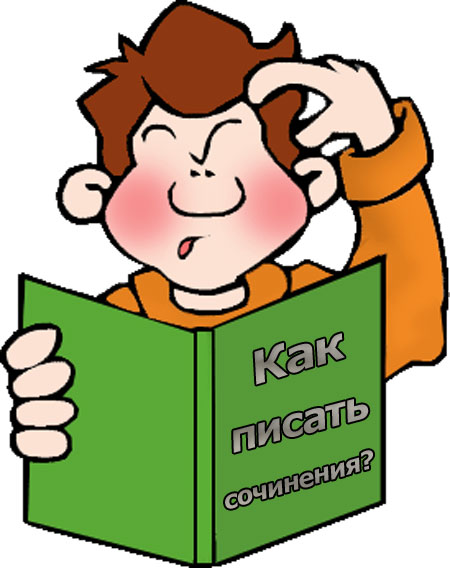 Методические материалы к написаниюитогового сочинения-2022(электронный сборник)Симферополь-2022ОГЛАВЛЕНИЕАвторы-составители………………………………………………………..3Пояснительная записка…………………………………………………….5Образец тем итогового сочинения………………………………………...9Советы выпускникам……………………………………………………..11Речевые клише………………………………………………………….....12Ключевые слова разделов банка тем итогового сочинения……………13 Методическое сопровождение написания ИС на основе произведений В. Распутина «Прощание с Матёрой», К. Паустовского «Заячьи лапы» (автор: Беличенко Ю.В.)…………………………………………………………………23Методическое сопровождение написания ИС на основе произведений А. Солженицына  «Матрёнин двор»,  Б. Васильева  «А зори здесь тихие» (автор: Бессонова Е.Б.)…………………………………………………………..326. Методическое сопровождение написания ИС на основе произведений М. Булгакова  «Мастер и Маргарита»,  Е. Замятина «Мы» (автор: Володина А.Н.)………………………………………………………………………………397. Методическое сопровождение написания ИС на основе произведений М. Шолохова «Тихий Дон», В. Шукшина «Крепкий мужик» (автор: Ерохина Н.Н.)………………………………………………………………………………578. Методическое сопровождение написания ИС на основе произведений А. Куприна «Олеся», Дины Рубиной «Терновник» (автор: Кривошап Е.И)……669. Методическое сопровождение написания ИС на основе произведений И. Тургенева,  «Отцы и дети», Рэя Брэдбери «Все лето в один день» (автор: Кривошапко Е.В.)………………………………………………………………..7710. Методическое сопровождение написания ИС на основе произведений М. Шолохова «Судьба человека», Ролинг Стоунз «Гарри Поттер и философский камень» (автор: Кызылова А.П.)………………………………………………11611. Методическое сопровождение написания ИС на основе произведений А. Островского «Гроза», А. Платонова «Возвращение» (автор: Редько К.Ю.).14812. Методическое сопровождение написания ИС на основе произведений И. Бунина «Лапти», В. Шукшина «Солнце, старик и девушка» (автор: Соколовская Ю.Н.)…………………………………………………………….16213. Методическое сопровождение написания ИС на основе произведений В. Астафьева «Царь-рыба», Э. Хемингуэя «Старик и море» (автор: Хомякова И.Р.)……………………………………………………………………………..177Авторы-составители: Пояснительная запискаИтоговое сочинение проводится в соответствии с Приказом Министерства образования и науки Российской Федерации «О внесении изменений в Порядок проведения государственной итоговой аттестации по образовательным программам среднего общего образования» № 923 от 05.08.2014 (зарегистрирован Минюстом России 15.08.2014, регистрационный № 33604). Данное решение принято с целью реализации Послания Президента Российской Федерации Федеральному Собранию Российской Федерации от 12.12.2013 во исполнение пунктов «б» и «в» перечня поручений Президента Российской Федерации по итогам заседания Совета при Президенте Российской Федерации по культуре и искусству от 17.11.2013 г. №2699.С 2014-2015 учебного года итоговое сочинение (изложение) как допуск к ГИА проводится в обязательном порядке для выпускников образовательных организаций, реализующих программы среднего общего образования. Итоговое изложение вправе писать обучающиеся с ограниченными возможностями здоровья или дети-инвалиды и инвалиды. По желанию итоговое сочинение (изложение) могут писать выпускники прошлых лет с целью представления его результатов в вузы.Минпросвещения России, Рособрнадзор и Совет по вопросам проведения итогового сочинения под председательством Наталии Солженицыной – президента Русского общественного фонда Александра Солженицына, принял решение об изменении с 2022/23 учебного года подхода к формированию комплектов тем итогового сочинения: они будут формироваться из закрытого банка тем итогового сочинения.В 2022/23 учебном году комплекты тем итогового сочинения будут собираться только из тех тем, которые использовались в прошлые годы (их более полутора тысяч). В дальнейшем закрытый банк тем итогового сочинения будет ежегодно пополняться новыми темами.В каждый комплект тем итогового сочинения будут включены по две темы из каждого раздела банка:Темы 1, 2 «Духовно-нравственные ориентиры в жизни человека».Темы 3, 4 «Семья, общество, Отечество в жизни человека».Темы 5, 6 «Природа и культура в жизни человека».Разделы и подразделы1 Духовно-нравственные ориентиры в жизни человека1.1. Внутренний мир человека и его личностные качества.1.2. Отношение человека к другому человеку (окружению), нравственные идеалыи выбор между добром и злом.1.3. Познание человеком самого себя.1.4. Свобода человека и ее ограничения.2 Семья, общество, Отечество в жизни человека2.1. Семья, род; семейные ценности и традиции.2.2. Человек и общество.2.3. Родина, государство, гражданская позиция человека.3 Природа и культура в жизни человека3.1. Природа и человек.3.2. Наука и человек.3.3. Искусство и человек.
КОММЕНТАРИИ К РАЗДЕЛАМ ЗАКРЫТОГО БАНКА ТЕМ ИТОГОВОГО СОЧИНЕНИЯРаздел 1. Духовно-нравственные ориентиры в жизни человекаТемы этого раздела: связаны с вопросами, которые человек задаёт себе сам, в том числе в ситуации нравственного выбора; нацеливают на рассуждение о нравственных идеалах и моральных нормах, сиюминутном и вечном, добре и зле, о свободе и ответственности; касаются размышлений о смысле жизни, гуманном и антигуманном поступках, их мотивах, причинах внутреннего разлада и об угрызениях совести; позволяют задуматься об образе жизни человека, о выборе им жизненного пути, значимой цели и средствах её достижения, любви и дружбе; побуждают к самоанализу, осмыслению опыта других людей (или поступков литературных героев), стремящихся понять себя.Раздел 2. Семья, общество, Отечество в жизни человекаТемы этого раздела: связаны со взглядом на человека как представителя семьи, социума, народа, поколения, эпохи; нацеливают на размышление о семейных и общественных ценностях, традициях и обычаях, межличностных отношениях и влиянии среды на человека; касаются вопросов исторического времени, гражданских идеалов, важности сохранения исторической памяти, роли личности в истории; позволяют задуматься о славе и бесславии, личном и общественном, своём вкладе в общественный прогресс; побуждают рассуждать об образовании и о воспитании, споре поколений и об общественном благополучии, о народном подвиге и направлениях развития общества.Раздел 3. Природа и культура в жизни человекаТемы этого раздела: связаны с философскими, социальными, этическими, эстетическими проблемами, вопросами экологии; нацеливают на рассуждение об искусстве и науке, о феномене таланта, ценности художественного творчества и научного поиска, о собственных предпочтениях или интересах в области искусства и науки; касаются миссии художника и ответственности человека науки, значения великих творений искусства и научных открытий (в том числе в связи с юбилейными датами); позволяют осмысливать роль культуры в жизни человека, важность исторической памяти, сохранения традиционных ценностей; побуждают задуматься о взаимодействии человека и природы, направлениях развития культуры, влиянии искусства и новых технологий на человека.Результаты итогового сочинения (изложения) - "зачет" или "незачет" - станут основанием для принятия решения о допуске к государственной итоговой аттестации (ГИА). Итоговое сочинение, с одной стороны, носит надпредметный характер, то есть нацелено на проверку общих речевых компетенций обучающегося, выявление уровня его речевой культуры, оценку умения выпускника рассуждать по избранной теме, аргументировать свою позицию. С другой стороны, оно является литературоцентричным, так как содержит требование построения аргументации с обязательной опорой на литературный материал.При написании итогового сочинения актуализируются следующие важные предметные результаты обучения, сформулированные во ФГОС среднего общего образования:1) применение знаний о нормах русского литературного языка в речевой практике; 2) владение навыками самооценки на основе наблюдений за собственной речью; 3) владение умением представлять тексты в виде сочинений различных жанров; 4) знание содержания произведений русской и мировой литературы; 5) способность выявлять в художественных текстах образы, темы и проблемы и выражать свое отношение к ним в развернутых аргументированных письменных высказываниях; 6) владение навыками анализа художественных произведений в единстве эмоционального личностного восприятия и интеллектуального понимания.Обучение сочинению способствует реализации следующих важных метапредметных результатов, обозначенных в ФГОС среднего общего образования, а именно: 1) умение самостоятельно определять цели и составлять планы деятельности, осуществлять и корректировать их; 2) готовность к самостоятельному поиску решения практических задач; 3) владение навыками познавательной рефлексии как осознания совершаемых действий и мыслительных процессов, их результатов; 4) владение языковыми средствами – умение ясно, логично и точно излагать мысли, использовать адекватные языковые средства.Особенности подготовки к сочинениюПри подготовке обучающегося к написанию сочинения, особое внимание следует уделить формированию умения создавать связный текст на заданную тему. Начинать нужно с многостороннего анализа готовых художественно-публицистических текстов, включающего в себя осмысление целевой установки высказывания, его назначения и предполагаемых результатов воздействия на человека.В образцовых текстах существенное значение имеет выявление смысла и способов создания речевых высказываний, прослеживание пути от мысли к ее словесному воплощению, а также определение коммуникативной задачи текста, т.е. вычленение главной информации, определение темы и микротем текста, его логического и композиционного замысла, анализ отбора лексики и сочетаемости слов, риторических приемов и др.В процессе подготовки к сочинению ученики основной школы должны научиться сравнивать и выстраивать в единый смысловой ряд события и героев произведений разных авторов и эпох в соответствии с задачей конкретного письменного высказывания, строить логическое рассуждение и делать выводы, формулировать и обосновывать тезисы, связанные с темой; устанавливать логические связи между вступлением и заключением.Предложенные материалы являются методическим сопровождением разделов и подразделов закрытого банка тем итогового сочинения. Составители сборника определили по два произведения (одно  из школьной программы, второе  -  из литературы XX века и современной литературы), содержание, проблематика которых  может соотноситься с разделами из банка тем.  Немаловажным условием для выбора второго произведение был объем произведения: рекомендовались  рассказы или новеллы, т.е. небольшие по объему. Авторы ориентировались на ключевые понятия каждого раздела, и в сборник включен перечень понятий ко всем разделам. Материалы содержат ключевые слова, указание эпизодов и мини-комментариев к ним, примерные темы сочинений.Сборник способствует всесторонней подготовке учащихся к написанию сочинения, учитывает контингент обучающихся группы риска, для которых важна блоковая подача материала и необходимо обучение клишированным формам в создании собственных письменных высказываний. Методические материалы предназначены для учителей общеобразовательных организаций, учащихся, родителей.А.С. Бурдина, зав. отделом русской филологии ГБОУ ДПО РК КРИППООБРАЗЕЦВыберите только ОДНУ из предложенных тем итогового сочинения, в бланке регистрации и бланке записи укажите номер выбранной темы, в бланке записи итогового сочинения перепишите название выбранной темы сочинения. Напишите сочинение-рассуждение на эту тему. Рекомендуемый объём − от 350 слов. Если в сочинении менее 250 слов (в подсчёт включаются все слова, в том числе служебные), то за такую работу ставится «незачёт».Итоговое сочинение выполняется самостоятельно. Не допускается списывание сочинения (фрагментов сочинения) из какого-либо источника или воспроизведение по памяти чужого текста (работа другого участника, текст, опубликованный в бумажном и (или) электронном виде, и др.). Допускается прямое или косвенное цитирование с обязательной ссылкой на источник (ссылка даётся в свободной форме). Объём цитирования не должен превышать объём Вашего собственного текста. Если сочинение признано несамостоятельным, то выставляется «незачёт» за работу в целом (такое сочинение не проверяется по критериям оценивания).В рамках заявленной темы сформулируйте свою позицию, докажите её, подкрепляя аргументы примерами из опубликованных литературных произведений. Можно привлекать произведения устного народного творчества (за исключением малых жанров), а также художественную, документальную, мемуарную, публицистическую, научную и научно-популярную литературу (в том числе философскую, психологическую, литературоведческую, искусствоведческую), дневники, очерки, литературную критику и другие произведения отечественной и мировой литературы. Достаточно опоры на один текст (количество привлечённых текстов не так важно, как глубина раскрытия темы с опорой на литературный материал).Продумайте композицию сочинения. Соблюдайте речевые и орфографические нормы (разрешается пользоваться орфографическим словарём). Сочинение пишите чётко и разборчиво.При оценке сочинения особое внимание уделяется соблюдению требований объёма и самостоятельности написания сочинения, его соответствию выбранной теме, умениям аргументировать позицию и обоснованно привлекать литературный материал.Комплект тем итогового сочинения                              № ИС27012021-01Примечание. В комплект тем итогового сочинения включены по две темы из каждого раздела банка тем итогового сочинения в соответствии со следующей последовательностью.Темы 1, 2 «Духовно-нравственные ориентиры в жизни человека».Темы 3, 4 «Семья, общество, Отечество в жизни человека».Темы 5, 6 «Природа и культура в жизни человека».СОВЕТЫ ВЫПУСКНИКАМРЕЧЕВЫЕ КЛИШЕКлючевые слова разделов банка тем итогового сочиненияИспользованные произведенияИз русской литературы XIX векаИ.С. Тургенев «Отцы и дети»  (стр. 77)А. Островский «Гроза» (стр. 147)Из русской литературы  XX-начала XXI векаИ. Бунин «Лапти» (стр. 162 )А. Куприн «Олеся» (стр. 66)М. Булгаков «Мастер и Маргарита» (стр. 39)Е. Замятин «Мы» (стр. 50)М. Шолохов «Тихий Дон», (стр. 58) «Судьба человека» (стр. 116)А. Платонов «Возвращение» (стр. 155), В. Астафьев «Царь-рыба» (стр. 178)А. Солженицын «Матрёнин двор» (стр. 32)Б. Васильев «А зори здесь тихие» (стр. 35)К. Паустовский «Заячьи лапы» (стр. 29)В. Шукшин «Солнце, старик и девушка» (стр. 170),  «Крепкий мужик» (стр. 62)В. Распутин «Прощание с Матёрой» (стр. 23)Дина Рубина «Терновник» (стр.72 )Из зарубежной литературыЭ. Хемингуэй «Старик и море» (стр. 186)Рэй Брэдбери «Все лето в один день» (стр. 107) Ролинг Стоунз «Гарри Поттер и философский камень» (стр. 133)Методическое сопровождение написания ИС на основе произведенийВ. Распутина «Прощание с Матёрой», К. Паустовского «Заячьи лапы»(автор: Беличенко Ю.В.)В. Г. Распутин.  Повесть «Прощание с Матёрой»Цитаты:«Кто скажет, почему у путных людей родятся беспутные дети?..».«...отношение от родных к старикам, – самая первая для них важность...»«... зачем, заботясь о маленьких удобствах, создавать большие неудобства?»«В городе тем хорошо, кому город хорош, а кого матушка-деревня взрастила да до старости довела – сиди уж, не рыпайся».«Люди про свое место под богом забыли»«Бог видит: загордел человек, ох загордел»«Пожилые, значит, остаются на обжитых местах, остаются еще больше их обживать, а молодые, они так устроены, наверно, они к новому стремятся».«Смерть кажется страшной, но она же, смерть, засевает в души живых щедрый и полезный урожай, и из семени тайны и тлена созревает семя жизни и понимания»«...истинный человек выказывается едва ли не только в минуты прощания и страдания – он это и есть, его и запомните»«Эта земля-то всем принадлежит – кто до нас был и кто после нас придет. Мы тут в самой малой доле на ей».«...– Человек – царь природы, – подсказал Андрей. – Вот-вот, царь. Поцарюет, поцарюет да загорюет...»«Нас с землей-то первым делом оне, труды, роднят...»«И где правда, почему так широко и далеко ее растянули, что не найти ни начал, ни концов? Ведь должна же быть какая-то одна, коренная правда?»«Думаешь, люди не понимают, что не надо Матёру топить? Понимают оне. А все ж таки топют»«...не успеешь оглянуться – жизнь прошла. Только на три дня и можно рассчитывать: вчера, сегодня, ну и, может, немножко завтра...»«Господи, как легко расстается человек с близкими своими, как быстро он забывает всех, кто не дети ему: жена забывает мужа, муж жену; сестра забывает брата, брат сестру. Хоронит – волосы рвет на себе от горя, на ногах стоять не может, а проходит полгода, год, и того, с кем жили вместе двадцать, тридцать лет, с кем рожали детей и не чаяли друг без дружки ни единого дня, будто бы никогда и не было»«Как мало, выходит, в человеке своего, данного ему от рождения, и сколько в нем от судьбы, от того, куда он на сегодняшний день приехал и что с собой привез..»«Правда в памяти. У кого нет памяти, у того нет жизни»К. Г. Паустовский. Рассказ «Заячьи лапы»Цитаты:
«– Что ребенок, что заяц – все одно, – упрямо пробормотал дед».«Заяц не продажный, живая душа, пусть живет на воле».«Деду попался зайчонок с рваным левым ухом. Дед выстрелил в него из старого, связанного проволокой ружья, но промахнулся. Заяц удрал».«Смерть настигала деда, хватала его за плечи, и в это время из-под ног у деда выскочил заяц. Он бежал медленно и волочил задние лапы. Потом только дед заметил, что они у зайца обгорели».«Дед обрадовался зайцу, будто родному. Как старый лесной житель, дед знал, что звери гораздо лучше человека чуют, откуда идет огонь, и всегда спасаются».«У зайца были опалены задние ноги и живот. Потом дед его вылечил и оставил у себя».«– Да, – сказал дед, поглядывая на самовар так сердито, будто самовар был всему виной, – да, а перед тем зайцем, выходит, я сильно провинился, милый человек».«Заяц спал. Я нагнулся над ним с фонарем и заметил, что левое ухо у зайца рваное. Тогда я понял все».Методическое сопровождение написания ИС на основе произведенийА. Солженицына  «Матрёнин двор»,  Б. Васильева  «А зори здесь тихие»(автор: Бессонова Е.Б.)Рассказ «Матрёнин двор» А.И. СолженицынаТемы сочинений:В чём смысл жизни?Что такое, по-Вашему, выбор жизненного пути?В чём, на ваш взгляд, заключается «красота души человека»?Как доброта и жестокость проявляются в людях?Необходимо ли проявлять любовь и сострадание к людям?Что такое отзывчивость?Что важнее в человеке: внешняя или внутренняя красота?«Чем люди живы» Л.Н. ТолстойСогласны ли Вы с утверждением, что труд - неотъемлемая часть жизни человека? Какова, на Ваш взгляд, роль семьи в жизни человека?Почему так важно сохранять связь между поколениями? Может ли человек прожить без Дома?  За что дети могут уважать своих родителей?Согласны ли Вы с утверждением героя И.С. Тургенева: «Всякий человек сам себя воспитать должен»?Может ли человек ставить себя выше общества?Повесть Б.Л. Васильева «А зори здесь тихие»Девушки-зенитчицы.Лиза Бричкина – жила в Сибири, на природе, очень хорошо могла ориентироваться на местности. Жила с отцом, мечтала о настоящей любви. Васкову она нравилась ему больше всех, потому что была, как и он, деревенской, и она была влюблена старшину. Погибла. утонув в болоте, когда её послали за подкреплением, думала о Васкове, отвлеклась, забыла палку по неосторожности.Женька Камелькова . Красивая рыжеволосая девушка,  отчаянная и смелая. На её глазах немцы расстреляли мать, сестру и брата. Она пошла добровольцем, чтобы отомстить врагам. Женя погибла, как герой, отвлекая немцев от раненой Риты Осяниной, принимая удар на себя. Немцы расстреляли её в упор, а потом даже они любовались её красотой.Галя Четвертак – воспитанница детского дома. Галя всегда хотела, чтобы у неё были родители, чтобы о ней заботились. Именно поэтому её жизнь в детском доме всегда была наполнена выдумками. Она даже придумала себе маму. На фронт пошла из-за романтики, за приключениями. Испугавшись, погибает, произнося слово «мама», хотя никогда не знала, что такое материнская любовь.Рита Осянина – самая старшая из девушек, серьёзная. Рассудительная. Она была замужем, у неё был сын. Муж погиб в самом начале  войны. Получив смертельное ранение в живот, понимает, что долго ей не протянуть. Не желая быть обузой Васкову, на котором лежит ответственность за нейтрализацию фашистского отряда, она стреляет в себя.Соня Гурвич – девушка из еврейской семьи. Вся семья была казнена фашистами. Отличалась утончённость, поэтичность, образованностью. Погибла, когда вернулась за кисетом Васкова.Темы сочинений:Какой опыт дает человеку война?Какие подвиги никогда не забудутся?Для чего нужно хранить обычаи и традиции?Почему важно помнить прошлое?Забвение есть измена.Какова роль исторических памятников?Что, по вашему мнению, не подлежит забвению?Память о войне: формальность или нравственный долг?Забвение стирает, память преображает.«Кто умер, но не забыт, тот бессмертен» (Лао Цзы).Как судьба человека связана с историей народа?Почему нельзя забывать историю своего народа?Как произведения искусства становятся бессмертными?К чему может привести утрата памяти о Великой Отечественной войне? «У войны не женское лицо»Методическое сопровождение написания ИС на основе произведенийМ. Булгакова  «Мастер и Маргарита»,(автор: Володина А.Н.)Роман «Мастер и Маргарита» М. БулгаковаЦИТАТНЫЙ МАТЕРИАЛ«Мы говорим с тобой на разных языках, как всегда, но вещи, о которых мы говорим, от этого не меняются»«Я о милосердии говорю... Иногда совершенно неожиданно и коварно оно проникает в самые узенькие щелки»«Несчастный человек жесток и черств. А все лишь из-за того, что добрые люди изуродовали его»«Тот, кто любит, должен разделять участь того, кого он любит»«Люди, как люди. Любят деньги, но ведь это всегда было... Человечество любит деньги, из чего бы те ни были сделаны, из кожи ли, из бумаги ли, из бронзы или золота. Ну, легкомысленны... ну, что ж... обыкновенные люди... в общем, напоминают прежних... квартирный вопрос только испортил их...»«-Трусость - один из самый страшных человеческих пороков. -Нет, я осмелюсь вам возразить. Трусость - САМЫЙ страшный человеческий порок»«Что бы делало твое добро, если бы не существовало зла, и как бы выглядела земля, если бы с нее исчезли тени?»«Иногда лучший способ погубить человека — это предоставить ему самому выбрать судьбу»«Злых людей нет на свете, есть только люди несчастливые»«... даже будучи совершенно свободной и невидимой, все же и в наслаждении нужно быть хоть немного благоразумной»«Вы судите по костюму? Никогда не делайте этого, драгоценнейший страж! Вы можете ошибиться, и притом весьма крупно»«…что бы делало твое добро, если бы не существовало зла, и как бы выглядела земля, если бы с нее исчезли тени?»Роман-антиутопия «Мы» Е. Замятина.ЦИТАТНЫЙ МАТЕРИАЛ«Улыбка есть нормальное состояние нормального человека»«Знание, абсолютно уверенное в том, что оно безошибочно, — это вера»«Я заперся в себе, как в древнем непрозрачном доме — я завалил дверь камнями, я завесил окна»«Только убитое и может воскреснуть»«<...> и математика, и смерть – никогда не ошибаются»«Но мы-то знаем, что сны — это серьезная психическая болезнь»«Душа – тяжелое заболевание»«Если через «Л» обозначим любовь, а через «С» смерть, то Л=f (C)»«Я перестал быть слагаемым, как всегда, и стал единицей»«Быть оригинальным — это нарушить неравенство»«Враги счастья не дремлют. Обеими руками держитесь за счастье!»«Наконец она рядом, здесь — и не все ли равно, где это «здесь»«Инстинкт несвободы издревле органически присущ человеку»«Любить — нужно беспощадно, да, беспощадно»«А мне нужна она, и что мне за дело до ее «нужно»Методическое сопровождение написания ИС на основе произведений М. Шолохова «Тихий Дон», В. Шукшина «Крепкий мужик» (автор: Ерохина Н.Н.)Роман М.А. Шолохова «Тихий Дон»Характеристика героев Аксинья – центральный образ произведения. Женщина яркая, красивая, страстная и независимая. Образ Аксиньи олицетворяет истинную казачку. Но также это характеристика женщины, способной пожертвовать собой во имя любви. Жизнь героини противоречива. О связи с Григорием судачит весь хутор. Отношения между Аксиньей и Григорием глубокие и полноценные. Именно она решилась переступить через условности и съехать с хутора. Она шла за любимым, ведомая любовью и страстью.Пантелей Прокофьевич Мелехов. Отец Григория Мелехова. По материнской линии он турок. В молодые годы поколачивал свою жену и изменял ей. К старости одумался. По характеру мужик горячий и своенравный, но также энергичный и трудолюбивый. Является безоговорочным главой семьи.Василиса Ильинична — жена Пантелея Мелехова, мать Петра, Григория и Дуняшки.  Она стала воплощением национального образа русской женщины. Она понимала всю бесполезность войны. Для нее, как «белые», так и «красные» были чьими-то детьми.Григорий очень интересный человек, его натура полна противоречий и нелогичности. У героя очень простой кругозор. Его основная проблема в том, что он не живет, а существует. С малых лет он слепо следует традициям. Жизнь не приносит радости, всё идет, как по накатанной. Григорий находится в состоянии поиска. Герой очень любит Аксинью, но, к сожалению, даже эта любовь не приносит ему радости. У него нет огонька в душе, нет жажды жить. Глядя на жизни Гриши, можно заметить, что он живет по указаниям, которые перешли ему по наследству. Он не ищет собственного пути. Григорий не выступает за войну, но, как и всем, ему пришлось воевать.Рассказ «Крепкий мужик» В.М.ШукшинаЦитатный материалОна хоть небольшая, церковка, а оживляла деревню (некогда сельцо), собирала ее вокруг себя, далеко выставляла напоказ.Шурыгин вдруг почувствовал себя важным деятелем с неограниченными полномочиями. Перестал материться и не смотрел на людей – вроде и не слышал их и не видел.Люди постарше все крещены в ней (церкви), в ней отпевали усопших дедов и прадедов, как небо привыкли видеть каждый день, так и ее…Стена, противоположная той, на какую сваливали, вдруг разодралась по всей ширине… Страшная, черная в глубине, рваная щель на белой стене пошла раскрываться. Верх церкви с маковкой поклонился, поклонился и ухнул вниз.Шурыгин пооглядывался строго на баб, но их много, не перекричать. Да и злость их – какая-то необычная: всерьез ненавидят.Да, бывало, откуда ни идешь, а ее уж видишь. И как ни пристанешь, а увидишь ее – вроде уж дома. Она сил прибавляла…«Семнадцатый век, – вспомнил Шурыгин. – Вот он, твой семнадцатый век! Писать он, видите ли, будет. Пиши, пиши».Методическое сопровождение написания ИС на основе произведенийА. Куприна «Олеся», Дины Рубиной «Терновник»(автор: Кривошап Е.И)                                                                                                                Повесть А.И. Куприна «Олеся»Рассказ Дины Рубиной «Терновник»Методическое сопровождение написания ИС на основе произведений И. Тургенева,  «Отцы и дети», Рэя Брэдбери «Все лето в один день» (автор: Кривошапко Е.В.)И. С. Тургенев «Отцы и дети»Рассказ Рэя Дуглса Брэдбери «Все лето в один день» (1954г.)Методическое сопровождение написания ИС на основе произведенийМ. Шолохова «Судьба человека», Ролинг Стоунз «Гарри Поттер и философский камень»(автор: Кызылова А.П.)М.А. Шолохов. Рассказ «Судьба человека».Ролинг Стоунз «Гарри Поттер и философский камень»Методическое сопровождение написания ИС на основе произведений А. Островского «Гроза», А. Платонова «Возвращение» (автор: Редько К.Ю.)Рассказ А. Платонова «Возвращение»Методическое сопровождение написания ИС на основе произведений И. Бунина «Лапти», В. Шукшина « Солнце, старик и девушка» (автор: Соколовская Ю.Н.)Иван Алексеевич БУНИНРассказ «ЛАПТИ»1 Духовно-нравственные ориентиры в жизни человека Семья, общество, Отечество в жизни человека3 Природа и культура в жизни человекаВасилий Макарович ШУКШИНРассказ «СОЛНЦЕ, СТАРИК И ДЕВУШКА»1 Духовно-нравственные ориентиры в жизни человека2 Семья, общество, Отечество в жизни человека3 Природа и культура в жизни человекаМетодическое сопровождение написания ИС на основе произведений В. Астафьева «Царь-рыба», Э. Хемингуэя «Старик и море» (автор: Хомякова И.Р.)Рассказ В.П. Астафьева «Царь-рыба»Цитаты«Бесследно никакое злодейство не проходит».«Но так уж устроен человек: пока он жив – растревоженно работают его сердце, голова, вобравшая в себя не только груз собственных воспоминаний, но и память о тех, кто встречался на росстанях жизни и навсегда канул в бурлящий людской водоворот либо прикипел к душе так, что уж не оторвать, не отделить ни боль его, ни радость от своей боли, от своей радости».«Собака, прежде чем стать собакой, побыла человеком, само собою, хорошим».«Пробил крестный час, пришла пора отчитаться за грехи…» «Но дети – это еще и мука наша! Вечная наша тревога! Дети – это наш суд на миру, наше зеркало, в котором совесть, ум, честность, опрятность нашу – все наголо видать». «Много любви за жизнь получишь и отдашь, да хорошо, пока не подойдет пора близким тебе людям падать, как падают в старом бору перестоялые сосны, с тяжелым хрустом и долгим выдохом…»"...внушаем себе, будто управляем природой и что пожелаем, то и сделаем с нею. Но обман этот удается до тех пор, пока не останешься с тайгою с глазу на глаз, пока не побудешь в ней и не поврачуешься ею, тогда только вонмешь ее могуществу, почувствуешь ее космическую пространственность и величие."Повесть-притча Эрнеста Хемингуэя «Старик и море»Цитатный материал«Человек в море никогда не бывает одинок». «Два раза ничего не повторяется». «Нельзя, чтобы в старости человек оставался один. Однако это неизбежно». «Человек не для того создан, чтобы терпеть поражения. Человека можно уничтожить, но его нельзя победить». «Не нужно думать, старик, — сказал он вслух. — Плыви по ветру и встречай беду, когда она придет». «Хотел бы я купить себе немножко счастья, если его где-нибудь продают». «Пусть она думает обо мне лучше, чем я на самом деле, и я тогда буду и в самом деле лучше». «Теперь не время думать о том, чего у тебя нет. Подумай о том, как бы обойтись с тем, что есть». «Старик же постоянно думал о море как о женщине, которая дарит великие милости или отказывает в них, а если и позволяет себе необдуманные или недобрые поступки, — что поделаешь, такова уж её природа». «Счастье приходит к человеку во всяком виде, разве его узнаешь? Я бы, положим, взял немного счастья в каком угодно виде и заплатил за него все, что спросят».Цитата дня: «Глупо терять надежду… Да и грешно, пожалуй». 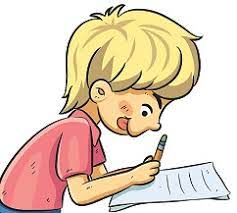 Беличенко Юлия Викторовнаучитель русского языка и литературы МБОУ «Средняя общеобразовательная школа №8» муниципального образования городской округ Симферополь Бессонова Елена Борисовна	учитель русского языка и литературы ГБОУ РК «Крымская гимназия-интернат для одарённых детей»Володина Анна Николаевнаметодист отдела русской филологии ГБОУ ДПО РК КРИППО, учитель русского языка и литературы  МБОУ «Перовская школа-гимназия» Симферопольского района Республики Крым Ерохина Нина Николаевна	учитель русского языка и литературы МБОУ «Средняя общеобразовательная школа № 23» муниципального образования городской округ СимферопольКривошап Елена Ивановна	учитель русского языка и литературы МБОУ "Новопавловский учебно-воспитательный комплекс" Красноперекопский районКривошапко Елена Васильевнаучитель русского языка и литературы МБОУ «Ялтинская средняя школа-лицей № 9» муниципального образования городской округ Ялта Республики КрымКызылова Анна Павловна	учитель русского языка и литературы МБОУ «Специализированная школа №1 им. Д. Карбышева с углубленным изучением французского языка г. Феодосия Республики Крым»Редько Кристина Юрьевнаучитель русского языка и литературы ЧОУ«Симферопольская международная школа» муниципального образования городской округ СимферопольСоколовская Юлия Николаевнаучитель русского языка и литературы МБОУ «Ялтинская средняя школа-лицей № 9» муниципального образования городской округ Ялта Республики КрымХомякова Ирина Ростиславовнаучитель русского языка и литературы МБОУ «Ялтинская средняя школа-лицей № 9» муниципального образования городской округ Ялта Республики КрымНомер темыТЕМА1223 Как, по-Вашему, связаны понятия чести и совести?1434 Что Вы вкладываете в понятие «счастье»?2345 Семейные ценности и их место в жизни человека.2456 В чём может проявляться любовь к Отечеству?3367 Способно ли, с Вашей точки зрения, явление культуры (книга, музыкальное произведение, фильм, спектакль) изменить взгляды человека на жизнь?3167 Чему человек может научиться у природы?  —  суммарный объем введения и заключения не должен превышать одной трети всего сочинения;  — на выбор темы нужно потратить не более 10-15 минут; в случае затруднения с выбором темы можно пользоваться методом исключения;   — не менять тему в процессе написания сочинения;  —  на черновике составить тезисы или план (! План в чистовик не переносится);   — удобнее писать на одной стороне черновика, чтобы текст сочинения полностью был перед глазами; с полями, оставляя место для перестановок, вставок и т.д.;   —   нумеровать страницы черновика;  —   строго придерживаться избранной темы; сочинение должно быть логичным, представлять собой развернутый ответ на основной вопрос-тезис;  —   не подменять примеры из текста пересказом;  — не увлекаться длинными цитатами и не увеличивать тем самым искусственно объём сочинения;  — если есть сомнение в авторстве или названии, можно сделать косвенную ссылку на критику («Чернышевский по этому поводу писал...»: «критика встретила произведение восторженно...» и т.п.);  —   то же относится к именам героев, датам и т.п. всегда можно выйти из положения, указав примерную дату («в начале века...», «относится к ранней лирике...»), заменив забытое имя словами «один из героев Толстого...»; «антипод главного героя» и т.п.; -  если не уверены в жанре произведения, то вместо «рассказ, повесть, новелла, роман» можно употребить обобщенное слово – произведение;    — удобно пользоваться приемами риторики: ставить вопросы, приводить разные варианты ответов;  —   привлекать материал из других произведений, из истории, из публицистики, таким образом демонстрируя свою эрудицию и умение сопоставлять;  — обязательно рассчитать время, оставив его для редактирования, проверки и переписывания на чистовик. Не забыть о членении текста: разделить сочинение на абзацы.клише для вступления или для оформления тезисаПередо мной тема сочинения «…», которая заинтересовала меня тем, что…клише для вступления или для оформления тезисаМогу предположить, что …(тезис)клише для вступления или для оформления тезисаПозволю себе высказать свою точку зренияПереход к основной частиВ правильности такой точки зрения меня убеждает художественная литература.Переход к основной частиДавайте вспомним произведения художественной литературы, в которых раскрывается тема ...Переход к основной частиПравильность своей точки зрения могу доказать, обратившись к …Переход к основной частиОбратимся к произведениям художественной литературыПереход к основной частиЗа примерами давайте обратимся к произведениям художественной литературыПереход к основной частиРазмышляя о …, я не могу не обратиться к произведению ФИО, в котором…Внутри основной части (переход от одного аргумента к другому)Можно вспомнить и другое произведение, в котором тоже говорится (поднимается вопрос) о том, что…Внутри основной части (переход от одного аргумента к другому)Можно привести и другой пример.Внутри основной части (переход от одного аргумента к другому)В качестве второго аргумента обратимся к произведению…Внутри основной части (переход от одного аргумента к другому)Эта же тема рассматривается и в произведении…ЗаключениеК какому же выводу я пришёл, размышляя над темой «…»? Думаю, надо…ЗаключениеВ заключение мне хотелось бы сказать, что…ЗаключениеВсе приведенные мной аргументы, основанные на читательском опыте, убеждают нас в том, что…  ЗаключениеПриведенных аргументов, как мне кажется, уже достаточно для того, чтобы утверждать:ЗаключениеЗаканчивая рассуждение на тему «…», нельзя не сказать, что люди должны…ЗаключениеОбобщая сказанное, хочу сказать, что…Авторитетобщепризнанное значение, влияние, общее уважение; лицо, пользующееся влиянием, признаниемАгрессияоткрытая неприязнь, вызывающая враждебностьАктивная жизненная позициядеятельность человека, вызванная определённой социальной ситуациейАлчность желание к получению материальных благ и выгоды Ассоциация- объединение лиц или учреждений одного рода деятельности;- связь между отдельными представлениями, при которой одно из представлений вызывает другоеБездуховностьотсутствие нравственных идеалов, духовных ценностей Бездушностьотсутствие чуткости, состраданияБезотказностьнеспособность ответить отказом на просьбу, поручение; всегда проявлять готовность оказать другому человеку помощь и поддержкуБескорыстиеотсутствие стремления к личной выгоде, наживеБесправиеотсутствие гражданских, социально-экономических и политических правБесстрашиеотсутствие страхаБлагонамеренностьспособность иметь добрые намерения, не противоречащие принятым в обществе порядкам, законамБюрократиясистема управления, осуществляемая с помощью аппарата, стоящего над обществомВандализмосквернение предметов культуры, творений искусства и порча иных объектов общественного значенияВеликодушиесвойство характера, выражающееся в бескорыстной уступчивости, снисходительности, отсутствии злопамятства, в способности жертвовать своими интересамиВерностьстойкость и неизменность в чувствах, отношениях, в исполнении своих обязанностей, долгаВероломствоповедение, характеризующееся нарушением обязательств, клятв путем обмана, предательства, коварстваВзаимопониманиенастроенность двух или более людей на сочувственное отношение друг к другу, признание интересов друг друга и основанное на это взаимное уважениеВласть- лица, облеченные правительственными, административными полномочиями;- политическое господство, государственное управление и его органы;- право и возможность распоряжаться кем-чем-нибудь, подчинять своей волеВожак- человек, возглавляющий общественное движение, активно действующую группу;- животное, ведущее за собой стаюВольнолюбиестремление к свободеВоспитание- планомерное воздействие на умственное и физическое развитие детей, формирование их морального облика привитием им необходимых правил поведения;- обучение навыкам какой-л. профессии, совершенствование профессионального мастерстваВседозволенностьповедение того, кто в своих поступках чувствует себя свободным от всяких общественно установленных норм и правилВыбор (моральный)самоопределение личности в отношении принципов, решений и действийВыносливостьспособность человека успешно выполнять целенаправленные действия, в условиях естественного психофизиологического утомленияВысокомериегордое и надменное поведение, отношениеГармония- согласованность, стройность в сочетании чего-либо (звуков, красок; душевная гармония)Гордынянепомерная гордостьГосподствопреобладающее влияние где-либо; власть, владычествоГостеприимностькачество человека хорошо принимающего гостейГуманизм- человечность в общественной деятельности, в отношении к людям;- прогрессивное движение эпохи Возрождения, направленное к освобождению человека от идейного закрепощения времён феодализмаДвуличиесклонность в угоду своим корыстным, эгоистичным интересам проявлять разное отношение к одному и тому же в зависимости от смены ситуацииДеликатностьдуховно-нравственное качество, означающее утончённо внимательное, бережное, и доброжелательное отношение человека к другим людямДискриминация намеренное ограничение или лишение прав, преимуществ каких-л. лиц, организаций или государств по признакам расы, национальности, государственной принадлежности, имущественного положения, политических или религиозных убеждений и т. дДобродушиеспособность реагировать на раздражитель добротой светлой душиДобротатип поведения, характеризующийся проявлениями великодушия, внимания или заботы о других, без ожидания похвалы или наградыДовериеубежденность в чьей-л. искренности, честности, добросовестности и основанное на них отношение к кому-, чему-лДолгобязанность перед кем-, чем-л.Достоинствоуважение и самоуважение человеческой личности как морально-нравственная категорияДружбаблизкие отношения, основанные на взаимном доверии, привязанности, общности интересовДуховностьсвойство души, состоящее в преобладании духовных, нравственных и интеллектуальных интересов над материальнымиДушевностькачество характера, проявляющееся в искренности, доброте по отношению к кому-л.Единениеприведение к единству; тесная связь, сплочениеЖадностьнеконтролируемое стремление к увеличению приобретения или использования материальной выгоды / социальной ценности, такой как статус или властьЖертвенностьготовность принести себя в жертву, самопожертвование ради блага кого-то или для спасения чего-тоЖестокостьпроявление грубого отношения и обращения с другими живыми существами, которое может сопровождаться причинением им боли и нанесением душевных и телесных поврежденийЖизнелюбиелюбовь к жизниЖизньфизиологическое существование человека, животного, всего живогоЖребий- решение спора, вопроса о праве или очерёдности путём вынимания наугад условного предмета из числа других подобных;- перен.: судьба, участьЗаботливостьвнимание, проявляемые в отношении к кому-, чему-л.Замкнутостьсостояние сниженной коммуникативной активности, характеризующееся отказом от межличностного взаимодействия, ориентацией на собственный внутренний мир: мысли, образы, переживанияИзмена- предательство интересов родины, переход на сторону врага;- нарушение верности кому-чему-н.Изобретательностьспособность творить новое, находить нестандартные, полезные решения задач и жизненных трудностей, проявлять выдумку, находчивость и затейливостьИскренностьдобродетель того, кто общается и действует в соответствии со всеми своими чувствами, убеждениями, мыслями и желаниями честно и искреннеИсторическая памятьсистема социокультурных методов и институтов, контролирующих и преобразующих важное для настоящего момента социальное знание в информацию о прошлом для передачи новым поколениям «накопленного общественного опыта»Категоричностьсклонность человека иметь несгибаемую позицию по большинству вопросов, не слушать и не воспринимать чужие суждения, вести себя самоуверенно, доказывать свою позицию при помощи твердой интонации, подразумевая отсутствие иного мнения по рассматриваемому вопросуКлятвопреступлениенарушение данного обещания, скреплённого торжественной клятвой, присягой (в таком случае речь идёт о лжи под присягой) либо поручительством третьего лица, призванного в качестве свидетеля клятвыКонфликтнаиболее острый способ разрешения противоречий в интересах, целях, взглядах, происходящих в процессе социального взаимодействия, заключающийся в противодействии участников этого взаимодействия и обычно сопровождающийся негативными эмоциями, выходящий за рамки общечеловеческих ценностей, правил и нормКрасотаэстетическая категория, обозначающая совершенство, гармоничное сочетание аспектов объекта, при котором последний вызывает у наблюдателя эстетическое наслаждениеКультурное наследиесовокупность объектов культуры и природы, отражающих этапы развития общества и природы и осознаваемых социумом как ценности, подлежащие сохранению и актуализацииЛидерлицо в какой-либо группе, организации, команде, подразделении, пользующееся большим, признанным авторитетом, обладающее влиянием, которое проявляется как управляющие действияЛюбовьглубокое эмоциональное влечениеЛюбознательностьстремление к познанию, интерес, лишённый рационального зерна, но лежащий в основе любого открытияМалодушиеслабость характера, часто выраженная в трусости, мелкой зависти и непроизвольной агрессииМастерствоумение, владение профессией, трудовыми навыкамиМесто в обществеместо, которое занимает человек внутри какого-либо сообщества людейМилосердиеготовность помочь кому-н. или простить кого-н. из сострадания, человеколюбияМировоззрениевсеобъемлющая совокупность мнений, рассматриваемых как органическое единство, о мире как средстве и средстве человеческого существованияМнимая победапобеда, которая не несет реальной ценностиМоральная стойкостьстойкость. положительное нравственно-волевое качество личности, состоящее в умении многократно повторять решительные действия, упорно искать эффективные способы поведения для достижения цели.Настырностьчрезвычайно настойчивый человекНачитанностьширокая осведомленность в различных областях знаний или в одной какой-л. области, приобретенная чтением книгНевежество- отсутствие знаний, необразованность; - разг. неучтивый, невежливый поступок; проявление бескультурья, невоспитанностиНезависимостьсамостоятельность в поведении, действиях и т.пНеискренностьвыкладывание лживых мыслей и демонстрация притворных намеренийНепосредственностьспособность действовать без раздумий и сомнений, по внутреннему влечениюНерешительностьнравственно-этическое качество личности, характеризующее человека, боящегося преодолевать возникающие сложности, трудности, проблемы, физические препятствия, сомневающегося в выборе средств преодоленияНетерпимостьнежелание или невозможность терпеть кого-что-н.Нищета- крайняя бедность;- перен.: убожество (чувств, мыслей), (книжн.). духовная н.Ностальгиявоспоминания о прошломНравственная опорафундамент личности, на котором строится ее духовная жизньНравственное воспитаниепроцесс формирования моральных качеств, черт характера, навыков и привычек поведенияОбразованиесистема воспитания и обучения личности, а также совокупность приобретаемых знаний, умений, навыков, ценностных установок, функций, опыта деятельности и компетенцийОдиночествосостояние и ощущение человека, находящегося в условиях реальной или мнимой коммуникативной изоляции от других людей, разрыва социальных связей, отсутствия значимого для него общенияОзлобленностьсклонность к проявлению злобной настроенности, хронической неприязни к оппоненту, ожесточенности вследствие отрицательного воздействияОкружающая средаприродные условия некоторой местности и её экологическое состояниеОпыт жизниценностные представления поведения, разума и чувств, которые были прожиты человеком, и которые хранятся в его долговременной памятиОтвагаисключительная храбрость перед лицом опасностиОтветственностьправо и обязанность отвечать за свои поступки и действия, взятые на себя обязательства.Отзывчивостьготовность безвозмездно помочь другомуПатриотизмполитический принцип и социальное чувство, осознанная любовь, привязанность к родине, преданность ей и готовность к жертвам ради неё, осознанная любовь к своему народу, его традициямПодлостьотрицательное духовно нравственное качество личности, проявляющееся как бесчестность, неискренность, угодничество, подобострастие, противоречащие истинному отношению к человекуПомощьсодействие кому-либо или чему-либоПониманиеспособность, умение проникнуть в смысл чего-н., усвоить, сознать егоПорядочностьнеспособность к низким, аморальным, антиобщественным поступкамПравительствовысший исполнительный орган государственной власти в странеПредательствонарушение верности кому-либо или неисполнение долга перед кем-либоПредвидениепсихический феномен видения или иным образом непосредственного осознания событий в будущемПредопределение- судьба, рок;- в религии: воля божества, определяющая собой поведение человека и все происходящее в миреПринципиальностьверность определенной идее в убеждениях и последовательное проведение этой идеи в поведенииПрогресснаправление поступательного развития, для которого характерен переход от низшего к высшему, от менее совершенного к более совершенномуПросвещенностьспособность пропустить через свой разум знания, полученные от хорошего образования, достигнуть образованности, высокого уровня развития личности, культурности и нравственностиПростота- отсутствие вычурности, прикрас;- естественность в поведении, обращении;- наивность;- разг. Глупость, умственная ограниченностьПротиворечияположение, при котором одно высказывание исключает др. высказывание (суждение, мнение), несовместимое с нимПрощениеотказ от возмездия за обиду и нанесенный ущербПытливый умжаждущий, стремящийся все понять, узнатьРавнодушиебезучастное, пассивное отношение ко всему происходящемуРаскаяниепризнание своих действий, сожаление по поводу своего поступка, чувство вины за эти последствияРелигиозностьвера в богаРешительностьспособность самостоятельно принимать ответственные решения и неуклонно реализовать их в деятельностиРодственная душаобразное выражение, называющее человека, к которому другой человек чувствует глубокую или естественную близостьРоксудьба, обычно злая, несчастливаяСамовнушениепсихологическое воздействие на самого себя, на свои представления, мысли, чувстваСамомнениепреувеличенно высокое мнение о самом себе, своих достоинствах; завышенная оценка своей личностиСамоопределение- сознательный акт выявления и утверждения собственной позиции в проблемных ситуациях;- право нации, народа и т. д. самому определять форму правления без вмешательства извнеСамоотверженностьпсихологическое, социальное и морально-политическое качество личности, которое выражается в способности к подчинению своих интересов и жертвованию ими для блага другихСамопознаниеизучение личностью собственных психических и физических особенностей, осмысление самого себя. Оно начинается в младенчестве и продолжается всю жизньСаморазвитиеразвитие, происходящее силой внутренних причин, независимо от внешних факторов, самодвижениеСемьясообщество, основанное на браке супругов, помимо которых включает и их холостых детей (собственных и усыновленных), связанных духовно, общностью быта и взаимной моральной ответственностьюСердечностькачество характера, основанное на склонности к глубокой сокровенной привязанностиСила воли  способность противостоять импульсивному поведению и разрешать конфликт между сиюминутными желаниями и долгосрочными целямиСкромностьчерта характера и образ жизни человека, выражающиеся в следующем:умеренность во всех требованиях;равнодушие к роскоши и излишествам;отсутствие властолюбия, стремления первенствовать, показывать себя;соблюдение рамок приличия;порядочность и степенность в общении с другими людьмиСлабость духачеловеческие слабости или недостатки берут верх над разумом, дают поблажку или отступают перед трудностямиСмелостьпсихологическая установка, решительность при возникновении опасности, способность противостоять страху и идти на оправданный риск ради определенной целиСмертьпрекращение, полная остановка биологических и физиологических процессовСмирениеприобретение мира в душеСмысл жизнифилософская и духовная проблема, имеющая отношение к определению конечной цели существования, предназначения человечества, человека как биологического вида, а также человека как индивидуумаСовестливостьчувство стыда за несправедливый, нечестный, неделикатный поступокСовестьчувство нравственной ответственности за своё поведение перед окружающими людьми, обществомСознательностьспособность правильно разбираться в окружающей действительности, определять своё поведениеСостраданиечувство жалости, горя, вызываемое чьим-л. несчастьем, горем, переживание чужого горя как своего несчастьяСтрахэмоция или чувство, возникающие из-за ощущения опасностиСудьбасовокупность всех событий и обстоятельств, которые предопределены и в первую очередь влияют на бытие человека, народа и т. пТактичностьумение вести себя в соответствии с принятым этикетом и этическими нормамиТерпимостьсвойство, умение терпимо относиться Товариществоблизость, основанная на товарищеских отношенияхТрадициясложившаяся анонимно, в результате накопленного опыта, система норм, представлений, правил и образцов, которой руководствуется в своём поведении довольно обширная и стабильная группа людейТрудолюбиечерта характера, заключающаяся в положительном отношении личности к процессу трудовой деятельности, любовь к труду, стремление, много и усердно работать, трудитьсяТрусостьчувство страха перед чем-л., неспособность подавить егоУчениесовокупность теоретических положений о какой-н. области явлений действительностиУязвимостьналичие слабых мест, неспособность выдержать удар, оказать сопротивлениеХитростьлукавая изворотливостьХрабростьмужество и решительность в поступках, умение преодолеть страхЦелеустремленностьнравственно-волевое качество личности, проявляющееся как способность личности ставить ясные и доступные цели и задачи деятельности, действий, поступков, основываясь на жизненных принципах, личных взглядах и убеждениях, нравственных установкахЧеловечностьуважение к человеческой личности; доброе отношение ко всему живомуЧёрствостьсуровость по отношению к кому-либо или склонность к такому отношениюЧесть- моральное, профессиональное, социальное и т. п. достоинство, вызывающее уважение к самому себе или со стороны окружающих;- почтение, уважениеЧиновничествосовокупность лиц, имевших чины и состоявших на гражданской службеЧуткостьзабота о нуждах, запросах и желаниях людей; внимательное отношение к их интересам, волнующим их проблемам, мыслям и чувствамЭгоизмпредпочтение своих, личных интересов интересам другихЭмоциональная связьустановление внутренней привязанности, основанной на понимании и уважении к индивидуальности личности, ее интересам, нуждам и проблемамЭтикасовокупность нравственных правил среди членов какого-н. общества, какой-н. общественной группы, профессииРазделы и подразделыКлючевые словаЭпизодыМини-комментарий1.  Духовно-нравственные ориентиры в жизни человека.1.  Духовно-нравственные ориентиры в жизни человека.1.  Духовно-нравственные ориентиры в жизни человека.1.  Духовно-нравственные ориентиры в жизни человека.1.1Внутренний мир человека и его личные качестваПривязанность к дому, гостеприимность,бездушие,чёрствость,уважение к предкамУ Дарьи Васильевны Пинигиной часто собирались соседи чай пить.Дарья Васильевна до последнего дня находится на острове.Петруха поджигает свой дом.К Дарье Васильевне часто приходили старухи из деревни. Им очень нравилось её общество, они могли  почувствовать себя смелее и надежнее. Дарья Пинигина  всю жизнь прожила на Матёре и не хочет покидать её. Сын Катерины, Петруха (зовут его Никита, а Петрухой прозвали за никчёмность), поджигает свой дом, чтобы быстрее получить деньги, которые положены переселенцам. Вся деревня сбегается на пожар. Хоть Петруха и утверждает, что это не он, но все понимают, что это его рук дело. Старуха-мать плачет и ругает сына за поджог.Петруха становится поджигателем домов за деньги. Многие не могут собственноручно поджечь свой дом, поэтому доверяют это Петрухе, который уже свой разрушил.1.2Отношение человека к другому человеку, нравственный выбор между добром и зломВандализм,бездушие,чёрствость.Сцена на кладбищеСанитарная бригада готовит остров к затоплению: «Те, кого Богодул называл чертями, уже доканчивали своё дело, стаскивая спиленные тумбочки, оградки и кресты в кучу, чтобы сжечь их одним огнём». Прогнав этих «нехристей», старухи восстанавливают спиленные кресты и тумбочки на кладбище. Жители деревни возмущены данным кощунством. Они чтят память  предков, поэтому всю ночь возвращаютввсе на кладбище.1.3Познание человеком самого себяРавнодушие,чувство виныПетруха равнодушно  сжигает свой дом.Катерина винит себя за такого беспутного сынаУ Петрухи почти не было своего имущества, поэтому и на новое место перевозить было нечего. Хоть он и не признаётся в том, что собственноручно уничтожил свой дом, жители деревни думают иначе.Мать Петрухи, старуха Катерина, винит себя в том, что воспитала такого сына. Женщине стыдно: «...Вот и посудите теперь, каково быть матерью такого человека. Боялась Катерина: чья душа во грехе, та и в ответе, поэтому вину за Петрухино сумасходство перекладывала на себя...»1.4Свобода человека и его ограниченияСвязь с домом, вынужденное переселениеМатёринцев выселяют из деревни, которая будет затоплена.Старики тяжело переживают переезд.В связи со строительством плотины матёринцев переселяют в квартиры. Это вынужденное переселение, мнение жителей никто не спрашивал.Старуха Настасья и дед Егор одни из первых переезжают в город, хотя и не хотят оставлять родную деревню: «Когда дело дошло до распределения, кому куда переезжать, дед Егор со зла или от растерянности подписался на город, на тот самый, где строилась ГЭС». Позже Егор хотел поменять город на совхоз, но было поздно. До последнего Настасья  придумывала какие-то дела, чтобы задержаться в родной Матёре.Темы сочинений:Какие человеческие качества для Вас наиболее ценны?Чем опасно равнодушие?Когда о человеке можно сказать, что он верен себе?Всегда ли разумный поступок является нравственным?Ценности, которым можно быть верным всю жизнь…Почему вечные ценности нужны быстро меняющемуся современному миру?Стоит ли бояться изменений в своей жизни?Темы сочинений:Какие человеческие качества для Вас наиболее ценны?Чем опасно равнодушие?Когда о человеке можно сказать, что он верен себе?Всегда ли разумный поступок является нравственным?Ценности, которым можно быть верным всю жизнь…Почему вечные ценности нужны быстро меняющемуся современному миру?Стоит ли бояться изменений в своей жизни?Темы сочинений:Какие человеческие качества для Вас наиболее ценны?Чем опасно равнодушие?Когда о человеке можно сказать, что он верен себе?Всегда ли разумный поступок является нравственным?Ценности, которым можно быть верным всю жизнь…Почему вечные ценности нужны быстро меняющемуся современному миру?Стоит ли бояться изменений в своей жизни?Темы сочинений:Какие человеческие качества для Вас наиболее ценны?Чем опасно равнодушие?Когда о человеке можно сказать, что он верен себе?Всегда ли разумный поступок является нравственным?Ценности, которым можно быть верным всю жизнь…Почему вечные ценности нужны быстро меняющемуся современному миру?Стоит ли бояться изменений в своей жизни?2. Семья, общество, Отечество в жизни человека.2. Семья, общество, Отечество в жизни человека.2. Семья, общество, Отечество в жизни человека.2. Семья, общество, Отечество в жизни человека.2.1Семья, род; семейные ценности и традицииРазличия во взглядах старшего и младшего поколений, перемены, прощание с домомМолодые легче расставались с МатёройБеседа Андрея с бабушкой о жизни, о Матёре.Молодёжь радовалась переменамДарья убирает дом.Павел с женой переезжают  в квартиру в новом поселке. Жена Павла, Соня, рада переезду. Ей оказалась по душе городская жизнь. Она не скучала по родной деревне. В Матёру приезжал только Павел проведать мать.Старуха и внук по-разному смотрят на жизнь. Андрей говорит: «Пока молодой, надо, бабушка, все посмотреть, везде побывать».  Он считает, что «...надо не поддаваться судьбе, самому распоряжаться над ней». Дарья не разделяет взгляды внука, чувствует, что им не понять друг друга. Когда жители покидают остров, Петруха радуется переезду и переменам. Его не коробит  то, что Матёру скоро затопят: «Клавка с Петрухой, да еще, наверно, кой-кто из молодых, кто уже уехал и не уехал, переменам были рады и не скрывали этого...»Дарья на прощание убирает и украшает дом, белит стены. В день, когда должен быть поджог, старуха берёт свой сундучок и самовар и уходит из деревни, чтобы не видеть, как горит ее родной дом. 2.2Человек и обществоУважение к предкам, долг Дарья хочет перенести могилки родственников.Дарья просит сына Павла перевезти могилки предков с острова в безопасное место, она считает это своим долгом перед ними. Но Павла  срочно вызывают в поселок по делам. Следом за ним уезжает Андрей. Ни сено косить, ни могилками  заниматься уже некому. 2.3Родина, государство, гражданская позиция человекаПривязанность к родной земле, нежелание покидать свой дом,прощание с домомСтарики не хотели переселяться.Дарья прощается с Матёрой.Старшее поколение пугает город.Для старшего поколения дом и остров были не просто местом жительства, а Родиной. Вся их жизнь прошла в этой деревне. Им труднее  расстаться с Матёрой: «Привязчив человек, имевший свой дом и родину, ох как привязчив!»Старуха Дарья решает пойти на кладбище, а приходит на место, с которого видно весь остров. Глядя на деревню, в которой она прожила столько лет, старуха вспоминает прошлое и грустит о том, что остров будет затоплен.Старики до последнего остаются на острове не только потому,  что  не хотят покидать родные края, но и потому, что городская жизнь их пугает. Они много лет прожили в деревне, им трудно менять привычный образ жизни.Темы сочинений:Почему так важно сохранять связь между поколениями?Почему «отцы и дети» – вечная тема?Почему дети и родители не всегда понимают друг друга?Может ли человек прожить без Дома?Как связаны понятия «дом» и «отечество»?«Мой дом – моя крепость»? Когда Дом нуждается в защите? Что такое «добрососедство»?Помощь другим – право или обязанность?Можно ли быть счастливым, когда вокруг несчастные?Как в эпоху перемен раскрываются нравственные качества людей?Является ли равнодушие к бедам и страданиям другого проявлением жестокости?Почему так важно думать не только о себе?Хорош ли принцип «моя хата с краю»?Почему так важно помогать другим?Хорош ли принцип «живи сегодняшним днём»?Темы сочинений:Почему так важно сохранять связь между поколениями?Почему «отцы и дети» – вечная тема?Почему дети и родители не всегда понимают друг друга?Может ли человек прожить без Дома?Как связаны понятия «дом» и «отечество»?«Мой дом – моя крепость»? Когда Дом нуждается в защите? Что такое «добрососедство»?Помощь другим – право или обязанность?Можно ли быть счастливым, когда вокруг несчастные?Как в эпоху перемен раскрываются нравственные качества людей?Является ли равнодушие к бедам и страданиям другого проявлением жестокости?Почему так важно думать не только о себе?Хорош ли принцип «моя хата с краю»?Почему так важно помогать другим?Хорош ли принцип «живи сегодняшним днём»?Темы сочинений:Почему так важно сохранять связь между поколениями?Почему «отцы и дети» – вечная тема?Почему дети и родители не всегда понимают друг друга?Может ли человек прожить без Дома?Как связаны понятия «дом» и «отечество»?«Мой дом – моя крепость»? Когда Дом нуждается в защите? Что такое «добрососедство»?Помощь другим – право или обязанность?Можно ли быть счастливым, когда вокруг несчастные?Как в эпоху перемен раскрываются нравственные качества людей?Является ли равнодушие к бедам и страданиям другого проявлением жестокости?Почему так важно думать не только о себе?Хорош ли принцип «моя хата с краю»?Почему так важно помогать другим?Хорош ли принцип «живи сегодняшним днём»?Темы сочинений:Почему так важно сохранять связь между поколениями?Почему «отцы и дети» – вечная тема?Почему дети и родители не всегда понимают друг друга?Может ли человек прожить без Дома?Как связаны понятия «дом» и «отечество»?«Мой дом – моя крепость»? Когда Дом нуждается в защите? Что такое «добрососедство»?Помощь другим – право или обязанность?Можно ли быть счастливым, когда вокруг несчастные?Как в эпоху перемен раскрываются нравственные качества людей?Является ли равнодушие к бедам и страданиям другого проявлением жестокости?Почему так важно думать не только о себе?Хорош ли принцип «моя хата с краю»?Почему так важно помогать другим?Хорош ли принцип «живи сегодняшним днём»?3. Природа и культура в жизни человека3. Природа и культура в жизни человека3. Природа и культура в жизни человека3. Природа и культура в жизни человека3.1Природа и человекСвязь природы и человека, сила природыСенокос.Не поддаётся царский листвень топору.Туман препятствует вывезти стариков.На последний сенокос съезжаются бывшие жители Матеры: «...еще сумела, всплеснулась жизнь на Матёре». Все рады встретиться в последний раз перед затоплением. Работники пытаются срубить царский листвень –  самое большое дерево на острове. Три дня длится  борьба с деревом, но не получается ни спилить, ни сжечь его. Дерево будто противится работникам, протестует против затопления. Так и остаётся могучий и величественный листвень на своём месте. Председатель Воронцов узнает, что на Матёре остались старики. Он боится выговора от начальства за то, что на острове есть ещё люди. Он едет с Павлом и Петрухой на Матёру, чтобы вывезти оставшихся там стариков. В пути их застает сильный туман, который мешает найти деревню. Сама природа хочет дать старикам ещё время побыть в родной деревне.3.2Наука и человекПрогресс, новые технологииСтроительство плотины для Братской гидроэлектростанции.Молодёжь за технический прогресс.Действие повести происходит на острове Матёра на реке Ангара в Иркутской области. На реке строится Братская ГЭС. Остров подлежит затоплению перед запуском станции. Жители деревень вынуждены переселяться. Слишком дорогую цену заплатят люди за дешёвую электроэнергию. Андрею (сыну Павла) хоть и  жалко Матёру, но он не грустит о ней так, как старшее поколение. Он считает, что перемены и технический прогресс к лучшему. Он уверен, что  Братская ГЭС принесет пользу людям. 3.3Искусство и человекПетруха играет на гармониДом Петрухи хотели забрать в музейИмущества у Петрухи практически не было, из дома забрал только музыкальный инструмент: «Петруха гармонь свою безголосую не забыл, вынес...». После пожара «...заявлялся, как черт на богомолье, Петруха со своей неладной гармошкой, вызволенной, к несчастью, из огня, начинал возить на ней «Ты, Подгорна, ты, Подгорна…»Два года назад Петрухе сказали, что его дом отвезут в музей в качестве экспоната: «... какие-то люди, которые ходили по Матёре и простукивали, просматривали чуть ли не все постройки, прибили на Петрухину избу жестяную пластинку: «Памятник деревянного зодчества. Собственность Ак. наук»».Поэтому Петруха и боялся сжигать свою избу. Но из музея вестей не было, а власти требовали сжечь избу. Темы сочинений:Случайно ли «природа» и «Родина» – однокоренные слова?Мешает ли прогресс взаимопониманию между поколениями?Какие опасности таит в себе технический прогресс? Неизбежен ли конфликт природы и цивилизации? В чём Вы видите пользу и вред технологического прогресса?Почему достижения прогресса, дающие человеку удобства и комфорт, могут быть опасны для человечества?Согласны ли Вы со словами А.А. Вознесенского: «Все прогрессы реакционны, если рушится человек»?Какое произведение литературы, по Вашему мнению, будут помнить в XXII веке и почему?Какие книги, по-вашему, не подлежат забвению?Художественное произведение (книга, музыка, фильм, спектакль), которое заставило меня переживать.Какие ещё произведения отечественной литературы могли бы носить название или подзаголовок «Отцы и дети»? Темы сочинений:Случайно ли «природа» и «Родина» – однокоренные слова?Мешает ли прогресс взаимопониманию между поколениями?Какие опасности таит в себе технический прогресс? Неизбежен ли конфликт природы и цивилизации? В чём Вы видите пользу и вред технологического прогресса?Почему достижения прогресса, дающие человеку удобства и комфорт, могут быть опасны для человечества?Согласны ли Вы со словами А.А. Вознесенского: «Все прогрессы реакционны, если рушится человек»?Какое произведение литературы, по Вашему мнению, будут помнить в XXII веке и почему?Какие книги, по-вашему, не подлежат забвению?Художественное произведение (книга, музыка, фильм, спектакль), которое заставило меня переживать.Какие ещё произведения отечественной литературы могли бы носить название или подзаголовок «Отцы и дети»? Темы сочинений:Случайно ли «природа» и «Родина» – однокоренные слова?Мешает ли прогресс взаимопониманию между поколениями?Какие опасности таит в себе технический прогресс? Неизбежен ли конфликт природы и цивилизации? В чём Вы видите пользу и вред технологического прогресса?Почему достижения прогресса, дающие человеку удобства и комфорт, могут быть опасны для человечества?Согласны ли Вы со словами А.А. Вознесенского: «Все прогрессы реакционны, если рушится человек»?Какое произведение литературы, по Вашему мнению, будут помнить в XXII веке и почему?Какие книги, по-вашему, не подлежат забвению?Художественное произведение (книга, музыка, фильм, спектакль), которое заставило меня переживать.Какие ещё произведения отечественной литературы могли бы носить название или подзаголовок «Отцы и дети»? Темы сочинений:Случайно ли «природа» и «Родина» – однокоренные слова?Мешает ли прогресс взаимопониманию между поколениями?Какие опасности таит в себе технический прогресс? Неизбежен ли конфликт природы и цивилизации? В чём Вы видите пользу и вред технологического прогресса?Почему достижения прогресса, дающие человеку удобства и комфорт, могут быть опасны для человечества?Согласны ли Вы со словами А.А. Вознесенского: «Все прогрессы реакционны, если рушится человек»?Какое произведение литературы, по Вашему мнению, будут помнить в XXII веке и почему?Какие книги, по-вашему, не подлежат забвению?Художественное произведение (книга, музыка, фильм, спектакль), которое заставило меня переживать.Какие ещё произведения отечественной литературы могли бы носить название или подзаголовок «Отцы и дети»? Разделы и подразделыКлючевые словаЭпизодыМини-комментарий1.  Духовно-нравственные ориентиры в жизни человека.1.  Духовно-нравственные ориентиры в жизни человека.1.  Духовно-нравственные ориентиры в жизни человека.1.  Духовно-нравственные ориентиры в жизни человека.1.1Внутренний мир человека и его личные качестваМилосердие, великодушие,чувство виныДед Ларион в поисках доктора, который вылечит зайца. Старик чувствует свою вину перед спасителем.Дед Ларион ищет доктора, который полечит пожжённые в лесном пожаре  заячьи лапы. Чувство вины не покидает охотника. В то же время его переполняет благодарность к зайцу, который вывел его из пожара.1.2Отношение человека к другому человеку, нравственный выбор между добром и зломДоброта, милосердие,отзывчивость,бездушие,чёрствость.Сельский ветеринар отказывается лечить зайца.Аптекарь подсказал адрес Карла Петровича Корша.Карл Петрович соглашается лечить  зайца.Ветеринар не только отказывается лечить зайца, но и предлагает зажарить его. Бездушие этого человека заставляет Ваню горько заплакать.Аптекарь говорит адрес Карла Петровича, его тронула и заинтересовала история про зайца-спасителя.Карл Петрович в конце концов согласился лечить зайца, проявил милосердие, не отказал деду. Для детского доктора, как и для деда Лариона, «что ребенок, что заяц – все одно».1.3Познание человеком самого себяЛюбовь к окружающим, гуманизмДед Ларион и Ваня очень переживают за зайца, хотят его спасти.Ваня тоже был готов на всё, лишь бы вылечить зайца. Предложение ветеринара зажарить спасителя возмутило его.1.4Свобода человека и его ограниченияБезотказность, человечностьНесмотря на то, что уже три года Карл Петрович не работал, не смог отказать деду и Ване, взялся лечить зайца.Карла Петровича немного рассердили незваные гости, но история про зайца не оставила его равнодушным. Он взялся лечить его. Добрый и неравнодушный человек любое живое существо пожалеет.Темы сочинений:Согласны ли Вы с пословицей «Доброму человеку и чужая болезнь к сердцу»?Согласны ли Вы с тем, что друг познаётся в беде?Согласны ли Вы с тем, что мир не без добрых людей?Чем опасно равнодушие?Всегда ли добро побеждает зло?Почему в нашем мире так важно оставаться Человеком?Почему принято говорить, что надежда умирает последней? Какими поступками можно гордиться?Согласны ли Вы с мыслью, что отзывчивость – признак душевной силы человека?Темы сочинений:Согласны ли Вы с пословицей «Доброму человеку и чужая болезнь к сердцу»?Согласны ли Вы с тем, что друг познаётся в беде?Согласны ли Вы с тем, что мир не без добрых людей?Чем опасно равнодушие?Всегда ли добро побеждает зло?Почему в нашем мире так важно оставаться Человеком?Почему принято говорить, что надежда умирает последней? Какими поступками можно гордиться?Согласны ли Вы с мыслью, что отзывчивость – признак душевной силы человека?Темы сочинений:Согласны ли Вы с пословицей «Доброму человеку и чужая болезнь к сердцу»?Согласны ли Вы с тем, что друг познаётся в беде?Согласны ли Вы с тем, что мир не без добрых людей?Чем опасно равнодушие?Всегда ли добро побеждает зло?Почему в нашем мире так важно оставаться Человеком?Почему принято говорить, что надежда умирает последней? Какими поступками можно гордиться?Согласны ли Вы с мыслью, что отзывчивость – признак душевной силы человека?Темы сочинений:Согласны ли Вы с пословицей «Доброму человеку и чужая болезнь к сердцу»?Согласны ли Вы с тем, что друг познаётся в беде?Согласны ли Вы с тем, что мир не без добрых людей?Чем опасно равнодушие?Всегда ли добро побеждает зло?Почему в нашем мире так важно оставаться Человеком?Почему принято говорить, что надежда умирает последней? Какими поступками можно гордиться?Согласны ли Вы с мыслью, что отзывчивость – признак душевной силы человека?2. Семья, общество, Отечество в жизни человека.2. Семья, общество, Отечество в жизни человека.2. Семья, общество, Отечество в жизни человека.2. Семья, общество, Отечество в жизни человека.2.1Семья, род; семейные ценности и традицииПоложительный пример, заботливостьПоложительный пример деда Лариона.Ваня Малявин, видя, как дед Ларион переживает за зайца и хочет его спасти, тоже всячески помогает. Мальчик босиком бежит по раскалённой земле с зайцем на руках. Для него, как и для деда Лариона, самое главное сейчас – выходить спасителя.2.2Человек и обществоОтзывчивость, сердечностьЖалостливая бабка Анисья подсказала отправляться в город к Карлу Петровичу.Бабка Анисья не смогла пройти мимо плачущего Вани, посоветовала идти в город к Карлу Петровичу.2.3Родина, государство, гражданская позиция человекаЖелание помочь другому, состраданиеАптекарь даёт адрес врача.Карл Петрович спасает зайца.Никто из прохожих не знал, как найти Карла Петровича, тогда дед с Ваней зашли в аптеку, где толстый старик, выслушав историю зайца, дал адрес Карла Петровича.Карл Петрович Корш, являясь специалистом по детским болезням, берётся спасть зайца, хотя и не работает уже на протяжении трёх лет. Темы сочинений:Почему так важно думать не только о себе?Хорош ли принцип «моя хата с краю»?Почему нужно с детства прививать нравственные ценности ребёнку?Почему так важно помогать другим?Когда человек становится личностью?Какую роль в становлении личности могут играть старшие?Какие события и впечатления жизни помогают человеку взрослеть?Как богата Россия хорошими людьми! (А.П. Чехов)Темы сочинений:Почему так важно думать не только о себе?Хорош ли принцип «моя хата с краю»?Почему нужно с детства прививать нравственные ценности ребёнку?Почему так важно помогать другим?Когда человек становится личностью?Какую роль в становлении личности могут играть старшие?Какие события и впечатления жизни помогают человеку взрослеть?Как богата Россия хорошими людьми! (А.П. Чехов)Темы сочинений:Почему так важно думать не только о себе?Хорош ли принцип «моя хата с краю»?Почему нужно с детства прививать нравственные ценности ребёнку?Почему так важно помогать другим?Когда человек становится личностью?Какую роль в становлении личности могут играть старшие?Какие события и впечатления жизни помогают человеку взрослеть?Как богата Россия хорошими людьми! (А.П. Чехов)Темы сочинений:Почему так важно думать не только о себе?Хорош ли принцип «моя хата с краю»?Почему нужно с детства прививать нравственные ценности ребёнку?Почему так важно помогать другим?Когда человек становится личностью?Какую роль в становлении личности могут играть старшие?Какие события и впечатления жизни помогают человеку взрослеть?Как богата Россия хорошими людьми! (А.П. Чехов)3. Природа и культура в жизни человека3. Природа и культура в жизни человека3. Природа и культура в жизни человека3. Природа и культура в жизни человека3.1Природа и человекСила природы,братья наши меньшие,связь природы и человекаСила природы.В природе всё взаимосвязано.«Неслыханная жара стояла в то лето над лесами». Жаркий ураган дул уже две недели, что и являлось причиной лесных пожаров. Человек бессилен перед стихией.Если бы дед Ларион не промахнулся и убил зайца с рваным ухом, то некому было бы вывести его из горящего леса. Не нужно обижать братьев наших меньших, ведь все мы – часть природы.Темы сочинений:Человек и «братья наши меньшие» в литературе.Способна ли природа воспитывать человека?Человек – хозяин природы или её часть?Всё ли в природе взаимосвязано?Роль природы в жизни человека.Почему так важно бережное отношение к природе?Темы сочинений:Человек и «братья наши меньшие» в литературе.Способна ли природа воспитывать человека?Человек – хозяин природы или её часть?Всё ли в природе взаимосвязано?Роль природы в жизни человека.Почему так важно бережное отношение к природе?Темы сочинений:Человек и «братья наши меньшие» в литературе.Способна ли природа воспитывать человека?Человек – хозяин природы или её часть?Всё ли в природе взаимосвязано?Роль природы в жизни человека.Почему так важно бережное отношение к природе?Темы сочинений:Человек и «братья наши меньшие» в литературе.Способна ли природа воспитывать человека?Человек – хозяин природы или её часть?Всё ли в природе взаимосвязано?Роль природы в жизни человека.Почему так важно бережное отношение к природе?Разделы и подразделыКлючевые словаЦитаты. ЭпизодыМини-комментарий1.1Внутренний мир человека и его личные качестваТрудолюбие, скромность, милосердие, великодушие «У неё было верное средство вернуть доброе расположение духа – работа».«У тех людей всегда лица хороши, кто в ладах со своей совестью».Матрёна не обижается ни на кого. Она не ждёт в ответ даже простой благодарности, привыкла, что люди вокруг грубые, корыстные. Но продолжает делать добро. Это суть её характера, её души, она не может без этого 1.2Отношение человека к другому человеку, нравственный выбор между добром и зломДоброта, милосердие,бескорыстие, душевность, отзывчивость«Не живёт село без праведника»Воспитала приёмную дочку, всегда помогала другим: то картошку посадить — собрать, то тяжести какие-то перенести. Никто в деревне и не думал, что Матрёна может отказать им — во всём помогала, да и денег не брала.«извиняющаяся полуулыбка».Матрена Васильевна Григорьева всю доброту сердца отдаёт людям. Словно живет для других, а не для себя. Всю жизнь прожила в полной нищете и голоде. На ее долю выпало много горечи и проблем. Но, несмотря на все жизненные трудности и удары судьбы, Матрена сохранила в себе свою чистую, живую, неиспорченную душу, свое поистине «огромное» сердце и человечность1.3Познание человеком самого себяСила воли,  смелость, совестливость, любовь к людям, духовность, гуманизмОстановила напуганного коня.Сумела выстоять перед трудностями, которые бросала ей судьба, сумела найти в себе силы, и после смерти детей жить дальше. Выдержала Матрена и известие о без вести пропавшем на войне возлюбленном. Женщина выходит замуж за его брата Ефима, но тот сделать счастливой женщину не сумел. А тут еще судьба возвращает пропавшего Фадея. Тот не понял женщину и не простил ее поступка. Так и жила Матрена в одиночестве, никем не понятая, но не сломленнаяКак нужно прожить жизнь? Ответ автора однозначен: нельзя жить эгоистично, корыстно, любя только себя и думая лишь о своих проблемах. Чем больше будет таких людей, как Матрёна, тем радостнее будет жизнь. Надо делать свой выбор в жизни, очень важно, чтобы он был нравственно правильным1.4Свобода человека и его ограниченияБезотказность, человечность, сострадание, достоинствоНе нужны Матрене ни деньги, ни продукты, ей нужно лишь уважение и понимание, чего героиня так и не дождаласьПо настоянию родственников вышла замуж за нелюбимого и испортила себе этим себе жизнь. Прожив тяжёлую жизнь, она не озлобилась на людей, не обижалась даже на то, что, проработав четверть века в колхозе, не получала пенсии, так как пенсия полагалась только заводским рабочим. Была она больна — но не считалась инвалидом.  2.1Семья, род; семейные ценности и традицииСтремление понять других, заботливостьОдин из ключевых персонажей произведения, до глубины души поражающих своей жестокостью - это Фаддей. Он давно любил Матрену, но отправился проходить срочную службу в армии, а затем на войне его объявили без вести пропавшим. С тех пор его семья утратила надежду на то, что сын вернется, а Матрену взяла в качестве супруги младшего сына. Женщина не стала возражать: тяжелые времена заставили согласиться с участью домработницы, поскольку семья в ней нуждалась. Когда Фаддей вернулся, он не понял ситуации и проявил крайнюю жестокость, обвиняя во всем, что произошло брата и любимую. Время текло, но обида не забывалась. Матрена, которая потеряла всех детей и мужа, именно в этот момент получает от Фаддея на воспитание Киру Фаддей настоял на том, чтобы женщина отдала горницу - наследство для молодых при её жизни. После гибели Матрены мужчина не смог простить обиду и холодно принял участие в разделе ее имущества. Жестокости героя нет предела и оправдания: Матрена всегда оказывала помощь в трудные времена его семье, только по этой причине она и оказалась ему неверна2.2Человек и обществоТерпеливость, красота души, сердечность, коллективизм«Все мы жили рядом с ней и не поняли, что есть она тот самый праведник, без которого, по пословице, не стоит село. Ни город. Ни вся земля наша»Прожив тяжёлую жизнь, она не озлобилась на людей, не обижалась даже на то, что, проработав четверть века в колхозе, не получала пенсии, так как пенсия полагалась только заводским рабочим. Была она больна — но не считалась инвалидом. Еле-еле в конце жизни смогла Матрёна выхлопотать для себя пенсию за мужа, но сколько зависти появилось сразу у односельчан и родственников: куда ей столько денег2.3Родина, государство, гражданская позиция человекаПростота, открытость души, сознательность. гражданственность Автор говорит, что добро даже одного человека определенно меняет мир к лучшему «Затеряться в самой нутряной России»В заботе о других она находила радость. Со смертью героини словно опустела деревня, не стало такой доброй и отзывчивой Матрёны.3.1Природа и человекДоброе, чуткое отношение к природе«Фикусы наполняли одиночество хозяйки.Они разрослись привольно». Героиня проживает в скромном доме, из питомцев у нее колченогая кошка и козаМатрёна не умеет причинить боль живому существу3.2Наука и человек3.3Искусство и человекОтражение истории в литературеНелёгкая жизнь русской деревни до и послевоенного времениВ рассказе отображена эпоха советского периода истории нашего государстваРазделы и подразделыКлючевые словаЦитатыЭпизоды и мини-комментарий1.1Внутренний мир человека и его личные качестваСовесть, альтруизм, человеколюбие, долг, мужество «И такое чувство было у него, словно он, Федот Евграфович Васков, был сейчас ее последним сыном и защитником. И не было во всем мире больше никого — лишь он, враг да Россия»Автора интересует психологическое состояние человека, волею судьбы попавшего в круговорот военных действий.1.2Отношение человека к другому человеку, нравственный выбор между добром и зломДружба, взаимовыручка,самоотверженность,смелость, отвага, бесстрашие,героизм,храбрость Лиза Бричкина погибает при выполнении приказа: тонет в болоте, пытаясь добраться до подмоги. Соня Гурвич принимает смерть, когда пытается вернуть командиру Васкову кисет. Галя Четвертак умирает из-за боязни войны и смерти. Храбрая и смелая Женя Комелькова погибает, когда пытается увести немцев от своего отряда. Рита Осянина во время борьбы с противниками получает ранение, после чего выстреливает себе в висок, не желая стать обузой для Васкова. Все девушки отдали собственные жизни в борьбе за свою Отчизну. Действия девушек можно назвать по-настоящему героическими поступками.1.3Познание человеком самого себяДуховность, жизненная позиция, ответственность «Война — это не просто кто кого перестреляет. Война — это кто кого передумает». У каждой из погибших девушек могли бы быть дети, внуки, а «теперь не будет этой ниточки! Маленькой ниточки в бесконечной пряже человечества»Несмотря на молодость и неопытность, героиням удается внести определенный вклад в общее дело по борьбе с противником. Понятия «война» и «женщина» несовместимы: противоестественность гибели женщин на войне подчёркивает  ужас войны.1.4Свобода человека и его ограниченияЧесть, упорство, характер, товариществоБ.Л. Васильев показывает жестокость войны и в то же время храбрость молодых девушек. «Нету здесь женщин! — крикнул комендант и даже слегка пристукнул ладонью по столу. Нету! Есть бойцы, и есть командиры, понятно? Война идет, и покуда она не кончится, все в среднем роде ходить будем…»Автор поднял важную проблему: война равнодушна к тому, кому погибать от ее руки: зрелые мужчины, молодые девушки, старики и старухи – у всех одинаковый шанс на жизнь и на смерть.2.1Семья, род; семейные ценности и традицииЛюбовь к близким, память о них, преданностьСтаршина Федот Ефграфович Васков— ему всего 32 года, хотя за глаза девушки называют его «стариком». Он из крестьянской семьи, рано «единственным в семье мужиком остался — и кормильцем, и поильцем, и добытчиком»Тема дома как страны, Родины, которую защищают, и дома, где родился и жил. Это звуки, образы, запахи, мечты, связанные с детством. На протяжении повести герои вспоминают о родном доме. У каждого из них эти воспоминания связаны с чем-то особенным, уникальным, ничем не объяснимым.2.2Человек и обществоЦелеустремлённость, товарищество, сознательностьС крошечным отрядом необученных зенитчиц Васков сумел не только остановить немцев, но и взять их в плен. С горечью и болью повторяет еле держащийся на ногах от усталости старшина: «Пять было девочек, всего пять». Все пять девушек погибли. У каждой – своя судьбаВойну выиграли простые солдаты, исход крупных военных операций зависел от успеха вот таких, казалось бы, маленьких по масштабам действий. Но только потому, что каждый на своем месте выполнял свой долг и чувствовал ответственность перед Родиной, наш народ сумел выстоять в этой войне2.3Родина, государство, гражданская позиция человекаЖестокость, беспощадность войны, патриотизмЮные женщины случайно напали на след диверсантов и получили приказ задержать их — любой ценой. Никто из них не сомневался, стоит ли отдавать ради выполнения задания свою жизнь. Рита, Соня, Женя, Галя и Лиза пожертвовали собой, но не дали диверсантам повредить важнейшие объекты инфраструктурыАвтор повествует о молодых девушках, которые служили зенитчицами на фронте. В армию их привели разные пути: кто-то мстил нацистам за родных, кто-то хотел принести реальную пользу обществу, а кто-то видел в боях нечто героическое и романтическое3.1Природа и человекКрасота природы, её гармония, мир противопоставлены разрушительной силе войны«А зори-то здесь тихие, только сегодня разглядел. И чистые-чистые, как слёзы…»Зори – это начало дня. У девушек тоже было начало жизни, но они погибли, защищая страну, чтобы тихие зори стали началом дня для других.3.2Наука и человек3.3Искусство и человекОтражение истории в литературе, гуманизм, антивоенный пафосВ живых остался только их командир — старшина Васков. Он и доложил руководству от подвиге отряда зенитчиц.«Тут одно понять надо: не люди это…., не человеки, не звери даже — фашисты. Вот и гляди соответственно»Писатель-фронтовик рассказал правду о событиях Великой Отечественной войны. Историю подвига девушек невозможно забыть, ведь она служит хорошим предостережением нам, потомкам героев. Нельзя допустить повторения войны, где гибнут женщины и дети.Разделы и подразделыКлючевые словаЭпизодыМини-комментарий1.1 Нравственный выбор человека и его последствияНравственность, истина, добро, зло Выбор Маргариты: остаться в богатстве с нелюбимым мужем или в бедности с любимым Мастером.Выбор Понтия Пилата: последовать зову сердца и помиловать Иешуа или пойти на поводу у Каифы и казнить его.Выбор Мастера: отказаться от своего романа, подчиниться цензуре, проявив трусость, или отстаивать своё произведение до конца. Каждый герой произведения сталкивается с выбором: стать на путь предательства или остаться верным своим идеалам, быть трусом или же стать на справедливый путь. Все герои в определенный момент своей жизни решают для себя нравственные вопросы, выбирая тот или иной путь.Маргарита сбегает от жизни в «золотой клетке» и полностью растворяется в любви к Мастеру. Понтий Пилат знает, что Иешуа не виновен. Но страх перед гневом кесаря заставляет его казнить проповедника. Трусость прокуратора одерживает верх над справедливостью.Мастер малодушен. У него не хватает смелости отстоять своё произведение, которое было смыслом его жизни. За него это делает Маргарита.1.2.Противостояние добра и зла, нравственный выбор между двумя силамиСмелость, трусость, добро, зло, Две разные силы, что должны быть в равновесии и не могут существовать одна без другой, автор воплощает в образах Иешуа из Ершалаима и Воланда. Свита Воланда и её поступки: исчезновение Степана Лиходеева, котрого отправили «ко всем чертям», рубли, превратившиеся в валюту у спекулянта Босого, превращение Варенухи в вампира, сеанс чёрной магии и др.Иешуа: разговор с Понтием Пилатом о Крысобое, о самом прокураторе, о предателях, о кесаре. Добро и зло равноправны и стоят на одной ступени. Воланд и Иешуа не управляют миром, а лишь сосуществуют и противоборствуют, устраивая споры. При этом можно смело утверждать то, что борьба добра и зла вечная, так как не найдется в мире ни одного человека, кто бы не совершил греха, точно так же как нет того, кто бы ни разу в жизни не совершил добра. Главное уметь распознать эти две силы и выбрать правильный путь.Воланд не воплощение абсолютного зла. Он и его свита не искушают людей запретными плодами, не сбивают с истинного пути. Наоборот, Воланд и его помощники разоблачают лжецов и лгунов, которые скрываются за масками честных и праведных людей. Они обнажают перед читателем изъяны людей и карают тех, кто заслужил это. Воланд и его свита в течении долгих лет занимаются одним и тем же делом – карают тех, кто не достоин умиротворения и света.Иешуа – воплощение чистой идеи. Он – философ, странник, проповедник добра, любви и милосердия. Сила Иешуа Га-Ноцри так велика и так всеобъемлюща, что поначалу многие принимают ее за слабость, даже за духовное безволие. Однако Иешуа Га-Ноцри не простой человек: Воланд мыслит себя с ним в небесной иерархии примерно на равных. Булгаковский Иешуа является носителем идеи богочеловека. В своем герое автор видит не только религиозного проповедника и реформатора: образ Иешуа воплощает в себе свободную духовную деятельность.Темы сочинений:Почему так трудно отвечать добром на зло?Как совесть помогает человеку совершать выбор между добром и злом?Меняются ли со временем понятия о добре и зле?Всегда ли легко различить добро и зло?Почему доброе дело благотворно для того, кто его совершает?Как связаны добро и благородство?Можно ли делить зло на «малое» и «большое»?Согласны ли Вы с М.Ю. Лермонтовым, назвавшим равнодушие к добру и злу «постыдным»?Через какие «лазейки» зло проникает в душу человека?Как Вы понимаете известное утверждение, что главное поле битвы добра и зла – сердце человека?Почему человеку иногда приходится делать выбор между разумом и чувствами?  Что в большей степени управляет человеком: разум или чувства?  Когда разум и чувство борются в человеке? Темы сочинений:Почему так трудно отвечать добром на зло?Как совесть помогает человеку совершать выбор между добром и злом?Меняются ли со временем понятия о добре и зле?Всегда ли легко различить добро и зло?Почему доброе дело благотворно для того, кто его совершает?Как связаны добро и благородство?Можно ли делить зло на «малое» и «большое»?Согласны ли Вы с М.Ю. Лермонтовым, назвавшим равнодушие к добру и злу «постыдным»?Через какие «лазейки» зло проникает в душу человека?Как Вы понимаете известное утверждение, что главное поле битвы добра и зла – сердце человека?Почему человеку иногда приходится делать выбор между разумом и чувствами?  Что в большей степени управляет человеком: разум или чувства?  Когда разум и чувство борются в человеке? Темы сочинений:Почему так трудно отвечать добром на зло?Как совесть помогает человеку совершать выбор между добром и злом?Меняются ли со временем понятия о добре и зле?Всегда ли легко различить добро и зло?Почему доброе дело благотворно для того, кто его совершает?Как связаны добро и благородство?Можно ли делить зло на «малое» и «большое»?Согласны ли Вы с М.Ю. Лермонтовым, назвавшим равнодушие к добру и злу «постыдным»?Через какие «лазейки» зло проникает в душу человека?Как Вы понимаете известное утверждение, что главное поле битвы добра и зла – сердце человека?Почему человеку иногда приходится делать выбор между разумом и чувствами?  Что в большей степени управляет человеком: разум или чувства?  Когда разум и чувство борются в человеке? Темы сочинений:Почему так трудно отвечать добром на зло?Как совесть помогает человеку совершать выбор между добром и злом?Меняются ли со временем понятия о добре и зле?Всегда ли легко различить добро и зло?Почему доброе дело благотворно для того, кто его совершает?Как связаны добро и благородство?Можно ли делить зло на «малое» и «большое»?Согласны ли Вы с М.Ю. Лермонтовым, назвавшим равнодушие к добру и злу «постыдным»?Через какие «лазейки» зло проникает в душу человека?Как Вы понимаете известное утверждение, что главное поле битвы добра и зла – сердце человека?Почему человеку иногда приходится делать выбор между разумом и чувствами?  Что в большей степени управляет человеком: разум или чувства?  Когда разум и чувство борются в человеке? 3. Пороки человеческого обществаПорок, грех, совесть, жадность, общество, нравственность, безнравственностьПороки людей отражает свита Воланда. Именно она обличает их и наказывает виновных.Степан Лиходеев наказан за пьянство. Болеющий с похмелья директор ничего не помнит о заключенном договоре между ним и Воландом. Лиходеев исчезает и приходит в себя в городе Ялта, начинает слать телеграммы на работу, но все решают, что он напился и сидит в ресторане под названием «Ялта». В итоге Лиходеев тоже оказывается в лечебнице.Босой наказан за спекуляцию. Коровьев просит его сдать Воланду квартиру за любые деньги. Председатель соглашается, и просит огромную сумму — 5 тысяч рублей в пользу жилтоварищества, и получает еще 400 в качестве благодарности. После его ухода Коровьев звонит в милицию и говорит, что председатель спекулирует валютой. В его квартиру тут же является милиция и находит спрятанные в вентиляции запрещенные доллары, в которые превратились рубли. Председателя арестовывают, но его признают сумасшедшим и отправляют его в лечебницу.Зрители театра Варьете наказаны за алчность и легкомыслие. Воланд хочет посмотреть на москвичей и устраивает сеанс черной магии в театре Варьете. В ходе представления с потолка начинают сыпаться деньги, и люди жадно хватают их. Завершается выступление обменом старой одежды москвичек на новую, которая исчезает после представления и женщины в одном нижнем белье крича бегают по городу.Римский наказан за лень, жадность и подлость. После сеанса черной магии финдеректор сначала собирает оставшиеся на полу магические червонцы и пишет доносы на свое начальство. В итоге к нему в кабинет является превратившийся в вампира администратор, но финдиректору удается спастись, однако он просит у милиции спрятать его от Воланда в бронированной камере и в итоге тоже оказывается в лечебнице.Соков был наказан за ложь, корысть и лицемерие. Буфетчик Соков приходит жаловаться, что из-за выступления Воланда он потерпел убытки — «сто девять рублей» которыми расплатились клиенты (платили они червонцами) превратились в резанную бумагу. Воланд указывает, что буфетчик подсовывает клиентам некачественные продукты, а Коровьев упоминает огромную сумму которую скопил буфетчик. После этого Коровьев предрекает смерть буфетчика от рака печени через девять месяцев, и тот бежит к врачу, расплачиваясь с ними магическими червонцами.Великий бал у Сатаны как итог пребывания Воланда в столице и наблюдения за людьми.М.А. Булгаков ведет каждого из своих героев по продуманному маршруту: от преступления (разного калибра) к наказанию. И если грядущее наказание вызывает к некоторым героев жалость и сочувствие, то их грехи, бесспорно, не терпят никакого отношения, кроме сатирического.Сатира в романе возникает везде, где появляется Воланд со своей свитой. Они жестоки по отношению к злу, вскрывают его, высмеивают, глумятся над ним. Что же касается наказания, то оно в самих людях. Наказанием становится ужас, поселившийся в душах разоблаченных персонажей. И хотя после исчезновения Воланда из Москвы жизнь горожан входит в привычное русло, испытанный ужас постоянно напоминает о себе. Равновесие в душах некогда уверенных в себе людей потеряно.Но настоящее наказание ожидало многих в «другой жизни» — на Великом балу у Сатаны. Последний эпизод занимает очень важное место в идейно-художественной структуре романа, являясь кульминационным для всего сюжетного действия. Воланду нужно было закончить принципиальный спор с Берлиозом-атеистом, уже преданным могиле, нужно было «разобраться» со многими персонажами, которым он устроил экзамен, будучи в Москве, нужно было дать оценку увиденному за три дня в социалистической столице. Итак, московская жизнь предстает в зеркале вечности. Описание интерьера бальных залов, участников бала, их диалогов сразу напомнило земное бытие: стена тюльпанов, фонтаны, камины, реки шампанского и коньяка, танцы, в которых сплелись все человеческие пороки — честолюбие и донос, чревоугодие, чувственность, ревность. Человек, который праздновал свою короткую, как мгновение, жизнь так жадно, бездумно, по Булгакову, «обменял» на пустоутробие свою божественную сущность. Скелеты, прах, оставшиеся от прежних красавцев и красавиц, рассказали читателю о делах человеческих: о фальшивомонетчиках, государственных изменниках, прелюбодеях, убийцах и палачах (Калигула, Мессалина, Малюта Скуратов — исторические персонажи). Потрясает слаженность всех танцующих, ибо все они исповедовали одно: власть, карьеру, деньги, любовь, комфорт.Темы сочинений:Ценности, которым изменить нельзя. Что может меняться и что должно быть неизменным в человеке? Какие жизненные принципы и правила Вы бы постарались сохранить неизменными при любых обстоятельствах? Как в эпоху перемен раскрываются нравственные качества людей? Почему вечные ценности нужны быстро меняющемуся современному миру? Как Вы понимаете слова Цицерона: «Величайшее поощрение преступления – безнаказанность»? Какие проблемы в жизни общества нельзя решить с помощью денег? Можно ли утверждать, что преступник перестаёт быть человеком? Согласны ли Вы с тем, что часто одно преступление порождает другое? Почему человек идёт на преступления, зная о наказании? Темы сочинений:Ценности, которым изменить нельзя. Что может меняться и что должно быть неизменным в человеке? Какие жизненные принципы и правила Вы бы постарались сохранить неизменными при любых обстоятельствах? Как в эпоху перемен раскрываются нравственные качества людей? Почему вечные ценности нужны быстро меняющемуся современному миру? Как Вы понимаете слова Цицерона: «Величайшее поощрение преступления – безнаказанность»? Какие проблемы в жизни общества нельзя решить с помощью денег? Можно ли утверждать, что преступник перестаёт быть человеком? Согласны ли Вы с тем, что часто одно преступление порождает другое? Почему человек идёт на преступления, зная о наказании? Темы сочинений:Ценности, которым изменить нельзя. Что может меняться и что должно быть неизменным в человеке? Какие жизненные принципы и правила Вы бы постарались сохранить неизменными при любых обстоятельствах? Как в эпоху перемен раскрываются нравственные качества людей? Почему вечные ценности нужны быстро меняющемуся современному миру? Как Вы понимаете слова Цицерона: «Величайшее поощрение преступления – безнаказанность»? Какие проблемы в жизни общества нельзя решить с помощью денег? Можно ли утверждать, что преступник перестаёт быть человеком? Согласны ли Вы с тем, что часто одно преступление порождает другое? Почему человек идёт на преступления, зная о наказании? Темы сочинений:Ценности, которым изменить нельзя. Что может меняться и что должно быть неизменным в человеке? Какие жизненные принципы и правила Вы бы постарались сохранить неизменными при любых обстоятельствах? Как в эпоху перемен раскрываются нравственные качества людей? Почему вечные ценности нужны быстро меняющемуся современному миру? Как Вы понимаете слова Цицерона: «Величайшее поощрение преступления – безнаказанность»? Какие проблемы в жизни общества нельзя решить с помощью денег? Можно ли утверждать, что преступник перестаёт быть человеком? Согласны ли Вы с тем, что часто одно преступление порождает другое? Почему человек идёт на преступления, зная о наказании? 4. Любовь, её сущность и влияние на человекаЛюбовь, сострадание, жертвенность, отчаяние, вдохновениеВстреча Мастера и Маргариты: решение Маргариты уйти из семьи к бедному Мастеру, стать его вдохновением.Решение Маргариты стать ведьмой: взять мазь у Азазелло, разгромить квартиру критика Латунского, стать королевой на бале у Сатаны.Спасти Мастера и его роман: попросить пощады Мастера у Воланда Маргарита, несмотря на благополучную и обеспеченную жизнь, глубоко несчастна. Она замужем за любящим ее человеком, но он не любим ею. Жизнь Маргариты до встречи с Мастером можно охарактеризовать как период ожидания, героиня как будто чувствует, что ей суждено прожить другую, более интересную жизнь и сыграть особенно важную роль в судьбе другого человека.Первая встреча героев будто предопределена с самого начала их жизни, здесь и их встреча в безлюдном переулке, и их любовь с первого взгляда. Героиня уверена, что чувство любви друг к другу зародилось очень давно, когда герои еще не были знакомы.Маргарита становится музой для своего возлюбленного, вдохновляет его на написание романа и позже, после прочтения первых страниц созданного им романа, дает прозвище «Мастера», признавая тем самым его гениальность.Образ Маргариты в романе М. Булгакова - воплощает в себе силу и веру, героиня готова идти до конца ради своего Мастера, всячески поддерживать его и вселять уверенность в лучшее будущее. Она обладает невероятной силой воли.Роман Мастера после издательства нескольких глав был раскритикован, а после и уничтожен своим творцом. Для Маргариты наступают не легкие времена - Мастер оставляет ее, добровольно отправляясь в лечебницу для душевнобольных. Маргарита несчастна, ее жизнь теряет краски, этот период смело можно назвать существованием.Надежду в нее вселяет встреча с нечистой силой. Ради возможности узнать о судьбе возлюбленного, Маргарита отправляется к Сатане, а после на бал, где ей приходится испытывать физические и душевные муки. Воланда восхищает преданность и сила духа героини, он освобождает Мастера и дарует ему покой, Маргарита, всегда верная своей любви, следует за ним, готовая разделить с Мастером его участь.Темы сочиненийЧто важнее: любить или быть любимым? Всегда ли любовь делает человека счастливым?  Может ли любовь нести человеку несчастье? Какие качества раскрывает в человеке любовь? Что такое «любовь к жизни»? Почему в любви важно понимать и прощать? Почему любовь не всегда приносит счастье? Согласны ли Вы с утверждением Л.Н. Толстого: «Любить – значит жить жизнью того, кого любишь»? Согласны ли Вы с утверждением У. Шекспира: «Влюбиться можно в красоту, но полюбить – лишь только душу»? Согласны ли Вы с утверждением Ж.-Ж. Руссо: «Любить глубоко – это значит забыть о себе»? Светлые и трагические стороны любви. Темы сочиненийЧто важнее: любить или быть любимым? Всегда ли любовь делает человека счастливым?  Может ли любовь нести человеку несчастье? Какие качества раскрывает в человеке любовь? Что такое «любовь к жизни»? Почему в любви важно понимать и прощать? Почему любовь не всегда приносит счастье? Согласны ли Вы с утверждением Л.Н. Толстого: «Любить – значит жить жизнью того, кого любишь»? Согласны ли Вы с утверждением У. Шекспира: «Влюбиться можно в красоту, но полюбить – лишь только душу»? Согласны ли Вы с утверждением Ж.-Ж. Руссо: «Любить глубоко – это значит забыть о себе»? Светлые и трагические стороны любви. Темы сочиненийЧто важнее: любить или быть любимым? Всегда ли любовь делает человека счастливым?  Может ли любовь нести человеку несчастье? Какие качества раскрывает в человеке любовь? Что такое «любовь к жизни»? Почему в любви важно понимать и прощать? Почему любовь не всегда приносит счастье? Согласны ли Вы с утверждением Л.Н. Толстого: «Любить – значит жить жизнью того, кого любишь»? Согласны ли Вы с утверждением У. Шекспира: «Влюбиться можно в красоту, но полюбить – лишь только душу»? Согласны ли Вы с утверждением Ж.-Ж. Руссо: «Любить глубоко – это значит забыть о себе»? Светлые и трагические стороны любви. Темы сочиненийЧто важнее: любить или быть любимым? Всегда ли любовь делает человека счастливым?  Может ли любовь нести человеку несчастье? Какие качества раскрывает в человеке любовь? Что такое «любовь к жизни»? Почему в любви важно понимать и прощать? Почему любовь не всегда приносит счастье? Согласны ли Вы с утверждением Л.Н. Толстого: «Любить – значит жить жизнью того, кого любишь»? Согласны ли Вы с утверждением У. Шекспира: «Влюбиться можно в красоту, но полюбить – лишь только душу»? Согласны ли Вы с утверждением Ж.-Ж. Руссо: «Любить глубоко – это значит забыть о себе»? Светлые и трагические стороны любви. 5. Идея творчества, художник и его творениеТворчество, писатель, замысел, художникВ своём произведении Булгаков размышляет о ложном и истинном искусстве.Бюрократизм литературного искусства: встреча Воланда с Берлиозом.Творчество Ивана Бездомного: идея свободного художника, который на самом деле слепо следовал «берлиозма».Роман Мастера: способность следовать своим убеждениям, отстаивать своё произведение.С появления Берлиоза начинается первая глава романа. С учетом того, что в этой же главе «председатель правления одной с московских литературных ассоциаций и редактор толстого художественного журнала» неожиданно и совершенно глупо погибнет, может показаться, что его персонаж незначительный. На самом деле это категорически не так. Образ Берлиоза воплощает в себе весь бюрократизм и принижение роли творчества и творца, которые приходилось пережить как самому Булгакову, так и его мастеру.В первый раз читатель видит Берлиоза в беседе с Бездомным, на Патриарших прудах. Михаил Булгаков изображает редактора человеком, уверенным в себе и своих познаниях. Он рассказывает об Иисусе, отрицая его существование, приводя примеры и наслаждаясь эффектом, воспроизведенным на молодого поэта. Что ж до творчества, то для Берлиоза это работа, заключающаяся в самолюбовании и совершенном самодурстве. Своим образованием и начитанностью Берлиоз кичиться, будто ценным сокровищем, замещая знание истинное отрывками и цитатами с прочитанных книг, суть которых для него так и осталась «за кадром».Иван Понырев, пишущий под звучным псевдонимом Бездомный, воплощает в себе образ современной молодежи булгаковского периода. Он полон рвения, желания творить, но слепое следование критериям и требованиям берлиозов и «толстых журналов» превращает его не в свободного художника, а подопытную мышь, бегающую в колесе критики.Проблема творчества в романе на примере Бездомного – это раздорожье, на котором стоит поэт. В итоге уже в больнице он понимает, что стихи его «чудовищны», и он таки ошибся в выборе пути. Михаил Булгаков не винит его в совершенной ошибке, и не иронизирует. Возможно, по этому пути мог пойти и мастер, если бы его внутренний огонь не оказался сильнее условностей и традиций.Достигнув осознания ошибочности своего стремления к славе, Иван совершенно меняется как личность. Он осознает глубину творчества и духовности. Ему не суждено стать поэтом, но он способен тонко почувствовать саму суть творчества и тонкого духовного мира.Настоящим творцом можно назвать Мастера, с которым Булгаков знакомит читателей несколько позже. Возлюбленная Маргарита дала ему такое прозвище по той причине, что он – мастер своего дела и он не самоутверждается посредством творчества. Она поняла это, прочитав его гениальный роман о Понтии Пилате. Но главную книгу жизни Мастера раскритиковали в том самом литературном обществе, где работали «талантливые» Берлиоз и Иван Бездомный. Беспощадная критика глубоко ранила чувствительное сердце писателя, потому что он вложил все свои силы в этот роман. Мастер до такой степени жил своим творением, что не выдержал грубой критики и пал духом, дошел до отчаяния. Он сжег свое творение, но Воланд его уверял: «Рукописи не горят», то есть настоящие, истинные творения человека живут вечно, а не растворяются во времени.Темы сочинений:Почему нужно учиться понимать искусство?Какое произведение искусства можно назвать великим?Как Вы понимаете утверждение Л.Н. Толстого: «Искусство – одно из средств различения доброго от злого»?Прав ли П.И. Чайковский, утверждавший, что «искусство создает хороших людей, формирует человеческую душу»?Нужно ли классическое искусство современному человеку?Нужно ли художнику обладать творческой смелостью?Как искусство помогает понять действительность?Что важнее в книге – как она написана или о чём?Что такое вечная тема в искусстве?Какова роль искусства в жизни общества?Какое искусство называют настоящим?Темы сочинений:Почему нужно учиться понимать искусство?Какое произведение искусства можно назвать великим?Как Вы понимаете утверждение Л.Н. Толстого: «Искусство – одно из средств различения доброго от злого»?Прав ли П.И. Чайковский, утверждавший, что «искусство создает хороших людей, формирует человеческую душу»?Нужно ли классическое искусство современному человеку?Нужно ли художнику обладать творческой смелостью?Как искусство помогает понять действительность?Что важнее в книге – как она написана или о чём?Что такое вечная тема в искусстве?Какова роль искусства в жизни общества?Какое искусство называют настоящим?Темы сочинений:Почему нужно учиться понимать искусство?Какое произведение искусства можно назвать великим?Как Вы понимаете утверждение Л.Н. Толстого: «Искусство – одно из средств различения доброго от злого»?Прав ли П.И. Чайковский, утверждавший, что «искусство создает хороших людей, формирует человеческую душу»?Нужно ли классическое искусство современному человеку?Нужно ли художнику обладать творческой смелостью?Как искусство помогает понять действительность?Что важнее в книге – как она написана или о чём?Что такое вечная тема в искусстве?Какова роль искусства в жизни общества?Какое искусство называют настоящим?Темы сочинений:Почему нужно учиться понимать искусство?Какое произведение искусства можно назвать великим?Как Вы понимаете утверждение Л.Н. Толстого: «Искусство – одно из средств различения доброго от злого»?Прав ли П.И. Чайковский, утверждавший, что «искусство создает хороших людей, формирует человеческую душу»?Нужно ли классическое искусство современному человеку?Нужно ли художнику обладать творческой смелостью?Как искусство помогает понять действительность?Что важнее в книге – как она написана или о чём?Что такое вечная тема в искусстве?Какова роль искусства в жизни общества?Какое искусство называют настоящим?6. Проявление милосердия и сочувствия Милосредие, эмпатия, сочувствие, прощение, искуплениеИскупление: раскаяние Понтия Пилата из-за казни Иешуа.Сочувствие: разговоры Иешуа с Понтием ПилатомМилосердие: платок Фриды на бале СатаныМилосердие и сочувствие – это понимание боли других людей, оплот добра в мире. И каждый имеет на них право. А для получения прощения нужно провести более сложную нравственную работу.Тему прощения автор раскрывает образом Понтия Пилата. По его вине был казнён невиновный философ Иешуа Га-Ноцри. И как бы Пилат ни хотел его спасти, он не смог пойти против власти. Понтий Пилат раскаивается в этой казни, у него появляется чувство вины. И он обречён на бессмертие, мучимый угрызениями совести. Это жестокое наказание. Ведь каждому человеку необходимо прощение; невозможно жить с постоянным чувством вины. Это не жизнь, а настоящий ад. Поэтому Понтий Пилат жаждет прощения. И он будет прощён через «двенадцать тысяч лун». За это время он искупит свою вину страданием.
Справедливость же (в словаре: «беспристрастность, в соответствии с истиной») в романе вершит Воланд – дух зла. Он судит в романе почти всех по их делам. Но может возникнуть вопрос: так ли она безупречна и правильна его справедливость? Ведь он наказывает жестоко Понтия Пилата, но ещё жестче Берлиоза и совсем не трогает Каифу, хотя он и есть главный виновник ужасной гибели Иешуа. Он нанял Иуду, он приказал арестовать философа, он приговорил его к смерти, а главное – именно на него, на его фанатичное упорство, как на каменную стену, наткнулись все отчаянные попытки Пилата спасти Иешуа. Я все же считаю, что Воланд вершит истинную справедливость. Воланда не интересует судьба Каифы, так как он не собирается его прощать. За ним нет особой вины. Он делал всё это, в отличие от Пилата, в согласии с собой, со своими моральными принципами. Вина же Понтия Пилата в том, что он не сделал то, что, оставаясь самим собой, должен был сделать. ТО есть Воланд судит каждого по его вере.
Воланд в романе является не только жестоким, но и отчасти милосердным судьёй. Он, наблюдая страдания Маргариты, после того, как она отдала своё желание Фриде, дал ей ещё один шанс. Он не просто дьявол; в нём есть человеческие качества. По толковому словарю милосердие – это готовность оказать помощь, простить кого-либо из сострадания. Этой чертой наделён не только Воланд, но и Маргарита. Это доказывает и эпизод с Фридой, когда Маргарита сжалилась над бедной женщиной и когда она пожалела ребёнка.Темы сочинений:Почему важно уметь прощать? Что такое раскаяние?  В чём разница между наказанием и местью? Согласны ли Вы с высказыванием Бернарда Шоу: «Наказанием лжеца оказывается то, что он сам никому больше не может верить»? Что такое справедливость и милосердие? Почему многие писатели говорили об очистительной силе страдания? «Одно слово правды весь мир перетянет» (пословица)Как Вы понимаете слова философа Б. Спинозы: «Души побеждают не оружием, а любовью и великодушием»? Важно ли уметь прощать? Как связаны великодушие и сострадание? Темы сочинений:Почему важно уметь прощать? Что такое раскаяние?  В чём разница между наказанием и местью? Согласны ли Вы с высказыванием Бернарда Шоу: «Наказанием лжеца оказывается то, что он сам никому больше не может верить»? Что такое справедливость и милосердие? Почему многие писатели говорили об очистительной силе страдания? «Одно слово правды весь мир перетянет» (пословица)Как Вы понимаете слова философа Б. Спинозы: «Души побеждают не оружием, а любовью и великодушием»? Важно ли уметь прощать? Как связаны великодушие и сострадание? Темы сочинений:Почему важно уметь прощать? Что такое раскаяние?  В чём разница между наказанием и местью? Согласны ли Вы с высказыванием Бернарда Шоу: «Наказанием лжеца оказывается то, что он сам никому больше не может верить»? Что такое справедливость и милосердие? Почему многие писатели говорили об очистительной силе страдания? «Одно слово правды весь мир перетянет» (пословица)Как Вы понимаете слова философа Б. Спинозы: «Души побеждают не оружием, а любовью и великодушием»? Важно ли уметь прощать? Как связаны великодушие и сострадание? Темы сочинений:Почему важно уметь прощать? Что такое раскаяние?  В чём разница между наказанием и местью? Согласны ли Вы с высказыванием Бернарда Шоу: «Наказанием лжеца оказывается то, что он сам никому больше не может верить»? Что такое справедливость и милосердие? Почему многие писатели говорили об очистительной силе страдания? «Одно слово правды весь мир перетянет» (пословица)Как Вы понимаете слова философа Б. Спинозы: «Души побеждают не оружием, а любовью и великодушием»? Важно ли уметь прощать? Как связаны великодушие и сострадание? Разделы и подразделыКлючевые словаЭпизодыМини-комментарий1.1 Путь к свободе и человеческому счастью Счастье, индивидуальность, свобода выбора, свобода жизни Счастье для Нумеров: отсутствие души и фантазии, сильных эмоций. Гармония в чистоте и прозрачности мира Герои романа «Мы» живут в мире, который сформировался как результат поисков счастливой жизни. Казалось бы, мир, где главенствует технократия и коллективизм – идеален, однако, он несовершенен, так как человек теряет свою индивидуальность и является просто еще одним винтиком огромного механизма. Жизни людей подчинены математике и расписаны по часам. Человек – обезличен. Более того, вместо имен людям присваивают код в виде буквы и цифр. Что немаловажно, люди свыклись с такими порядками, они забыли о естественности и необходимости скрывать что-то друг от друга. Политика власти Единого Государства направлена на то, чтобы сделать всех счастливыми, убедить их в этом, даже если кто-то и сомневается в своем счастье. Культ разума, требующего несвободы каждого и всех в качестве первой гарантии счастья - основа этой политики. И действительно, никто не пытается усомниться в своем безмятежном существовании – идеальное общество создано. А становится ли Д-503 счастливее, получая назад все свои человеческие чувства и эмоции? Его постоянно преследует страх, неуверенность, подозрительность.1.2 Истинная и ложная любовь, роль любви в жизни человека Отношения Д-503 с I-330; возвращение героя после разговора с Благодетелем; осознание того, что инженера использовали и вся «история любви» была ненастоящей.Д-503 полюбил I-330. Она совершенно другая, пренебрегает законами, царящими в обществе: пьет, курит, ходит в другой одежде, все же остальные в униформе. Согласно правилам главный герой должен сделать донос, рассказать все, но он не может, эта женщина вызвала в нем настоящие эмоции. Он удивлен сам себе, но ничего не может сделать. Его разум мечется между чувством долга и любовью. Он предает свои обязанности перед Благодетелем и при этом не чувствует вины. Это так странно. Это противоречит всему, что было до этого дня. Главный герой впервые ощутил чувство ревности. Теперь он не номер Д-503, он личность, способная чувствовать, переживать и страдать. После разговора с Благодетелем Д направляется к I домой, но не находит ее там, зато обнаруживает в комнате огромное количество розовых талонов с буквой «Ф». Теперь - то он понимает, что I, действительно, использовала его. Она сделала так, что он полюбил ее, она оторвала его от Единого Государства. В итоге Д остался ни с чем: он не мог быть со своей возлюбленной м не мог вернуться к нормальной жизни в этом «бездушном» обществе. Ему ничего не остается, кроме как согласиться на операцию. Он решает «вырезать фантазию». Нет фантазии - нет любви. Получается, что любовь не смогла противостоять техническому прогрессу.Темы сочинений:Что вкладывается в понятие «счастье»? Что делает человека подлинно счастливым? Кого можно считать счастливым человеком?  Возможно ли общество, в котором все счастливы?Одинаково ли представление о счастье у разных людей?Может ли благополучие общества быть гарантией счастья конкретного человека?Что нам мешает быть счастливыми?Какие качества раскрывает в человеке любовь?Светлые и трагические стороны любвиСпособна ли любовь изменить человека?Какую любовь можно назвать настоящей?Справедлива ли поговорка: «любовь слепа»?Темы сочинений:Что вкладывается в понятие «счастье»? Что делает человека подлинно счастливым? Кого можно считать счастливым человеком?  Возможно ли общество, в котором все счастливы?Одинаково ли представление о счастье у разных людей?Может ли благополучие общества быть гарантией счастья конкретного человека?Что нам мешает быть счастливыми?Какие качества раскрывает в человеке любовь?Светлые и трагические стороны любвиСпособна ли любовь изменить человека?Какую любовь можно назвать настоящей?Справедлива ли поговорка: «любовь слепа»?Темы сочинений:Что вкладывается в понятие «счастье»? Что делает человека подлинно счастливым? Кого можно считать счастливым человеком?  Возможно ли общество, в котором все счастливы?Одинаково ли представление о счастье у разных людей?Может ли благополучие общества быть гарантией счастья конкретного человека?Что нам мешает быть счастливыми?Какие качества раскрывает в человеке любовь?Светлые и трагические стороны любвиСпособна ли любовь изменить человека?Какую любовь можно назвать настоящей?Справедлива ли поговорка: «любовь слепа»?Темы сочинений:Что вкладывается в понятие «счастье»? Что делает человека подлинно счастливым? Кого можно считать счастливым человеком?  Возможно ли общество, в котором все счастливы?Одинаково ли представление о счастье у разных людей?Может ли благополучие общества быть гарантией счастья конкретного человека?Что нам мешает быть счастливыми?Какие качества раскрывает в человеке любовь?Светлые и трагические стороны любвиСпособна ли любовь изменить человека?Какую любовь можно назвать настоящей?Справедлива ли поговорка: «любовь слепа»?2. Проблема власти, государстваВласть, сила, государство, подчинениеДень Единогласия, выбор Благодетеля: нет альтернативы, люди верят ему, несмотря на то, что Благодетель жесток, несправедлив.Устройство государства, расписание Часовой Скрижали, отношение Нумеров своей жизни.Главная черта Единого Государства – это отсутствие личной свободы, отсутствие собственного «Я». Умелыми руками был создан единый механизм, состоящий из множества «Я». Все «Я» стали одним целым – «Мы». Поэтому и личных желаний, стремлений и страхов ни у кого быть не должно. Чего стоит только отношение строителей «Интеграла» к погибшим людям. Они считают, что нет необходимости беречь кого-то одного, если он такой же, как все остальные и легко заменяется другим человеком. Обезличивание дошло до такой степени, что люди стали не просто похожими друг на друга, они даже думали одинаково. государство, в котором не было проблем. Здесь нет голодных, нищих, все работают, у каждого есть дом. Кроме того, в Едином Государстве нет природных катаклизмов, потому что люди научились управлять стихиями. Казалось бы, что ещё нужно для счастья? Однако на самом деле люди утратили больше, чем получили. Они потеряли самих себя, свою культуру, природу, возможность любить, радость материнства и отцовства, а главное – свободу, свободу мыслить и принимать решения. В этом государстве не считаются с мнением каждого, здесь всё решает Благодетель. А слежки, пытки и казни – всего лишь необходимые для «счастья» меры. Нумера считали, что шпионы оберегают их от совершения непозволительных ошибок. Подчиняться безграничной воле Благодетеля было истинным счастьем для них. Всеобщее равенство, жизнь по сигналу, прогулки рядами в установленное время и даже определённое количество жевательных движений во время приёма пищи – всё это является непреложной основой человеческого счастья. И люди действительно счастливы, потому что им никогда думать, им не с чем сравнивать, они полностью лишены способности анализировать и оценивать происходящее. Темы сочинений:Личность и общество: возможна ли гармония? Может ли один человек противостоять окружающему обществу?Всегда ли общество ценит достойных людей?Может ли один человек изменить общество?Хорош или плох жизненный принцип «быть как все»?Может ли общество подавить в человеке индивидуальность?Темы сочинений:Личность и общество: возможна ли гармония? Может ли один человек противостоять окружающему обществу?Всегда ли общество ценит достойных людей?Может ли один человек изменить общество?Хорош или плох жизненный принцип «быть как все»?Может ли общество подавить в человеке индивидуальность?Темы сочинений:Личность и общество: возможна ли гармония? Может ли один человек противостоять окружающему обществу?Всегда ли общество ценит достойных людей?Может ли один человек изменить общество?Хорош или плох жизненный принцип «быть как все»?Может ли общество подавить в человеке индивидуальность?Темы сочинений:Личность и общество: возможна ли гармония? Может ли один человек противостоять окружающему обществу?Всегда ли общество ценит достойных людей?Может ли один человек изменить общество?Хорош или плох жизненный принцип «быть как все»?Может ли общество подавить в человеке индивидуальность?3.1 Роль технологического прогресса в жизни общества, связь технологий и нравственностиобщество, нравственность, безнравственность, технологический прогрессУстройство государства, операция по удалению души, Технический прогресс негативно воздействует на общество, поскольку с его помощью тоталитарное государство сохраняет и удерживает власть, полностью контролируя население. Удивительно, что машинами являются не изобретения, а те самые «нумера», которые схожи с человеком.
Граждане, как показывает автор, потеряли свою индивидуальность. Вынужденные отказываться от собственного «я», они становились частью того самого «мы», о котором говорится в названии романа. Примечательно, что герои названы «нумерами», у людей больше нет имен да и государству они не особо нужны. Важно лишь то, какая буква – гласная или согласная – стоит перед «нумером», поскольку она указывает на пол гражданина. Е.И. Замятин показывает, что в обществе не уделяется никакого внимания внутреннему миру человека, что самым важным стали процессы машинизации и технизации. Даже учителя в школах являются не живыми людьми, а роботами. Цифра в условиях технического прогресса становится идеалом.3.2 Роль природы в системе ценностей человекаПрирода, пейзаж, красотаПейзаж вблизи Зелёной Стены и за ней, столкновение Д-503 с природойО сновные события произведения происходят в Городе, пространстве прозрачных тел, проинтегрированной жизни, одинаковой нефтяной пищи, механической музыки и поэзии. В Городе заранее всё запланировано и предусмотрено. Жизнь здесь упорядочена, люди живут по законам Тейлора: встают, принимают пищу, работают, отдыхают, спят, пишут стихи и музыку в строго упорядоченном ритме, в определённое для каждого занятия время. Солнце в Городе светит иначе — оно как бы распыляется через зеркальную поверхность стеклянного купола, небо всегда синее, на нём нет ни единого облачка, отсутствует ветер. Воздух в Городе стерильный — нет никаких запахов. Нет ни земли, ни растительности — всё залито ровным асфальтом.Стерильный Город и живую природу разделяет Зелёная Стена, за которой люди следуют законам природы, живут, руководствуясь инстинктами и физиологическими потребностями. Там светит ослепляющее солнце, плывут облака, воздух полон всевозможных запахов, земля пружинистая и неровная. Ветер кружит голову и опьяняет оказавшегося за Городом героя. Не случайно Д-503 близок к состоянию безумия.Население всего Города ходит в одинаковой серо-голубой одежде — юнифах, жители загородного мира лишены одежды — их тела покрыты шерстью разных оттенков (“вороные, рыжие, золотистые, чалые, белые), каждый из этих людей индивидуален.Горожане не подозревают, что за Зелёной Стеной существует жизнь. Основными образами загородного мира являются деревья. Свеча, с которой Д-503 сравнивает дерево, означает связь с Богом, с космосом, иными мирами. За Стеной герой неожиданно для себя открывает демократическое общество, которое живёт по законам природы. Оно свободно, но не анархично, каждый занят в нём своим делом, общая цель этих людей — разрушить Зелёную Стену, “чтобы зелёный ветер из конца в конец — по всей земле”. Темы сочинений:Какие опасности таит в себе технический прогресс?Неизбежен ли конфликт природы и цивилизации?От чего предостерегают человечество антиутопии? Почему достижения прогресса, дающие человеку удобства и комфорт, могут быть опасны для человечества?Технический прогресс на службе у человека или наоборот?Может ли природа помочь человеку понять себя?Чему человек может научиться у природы?Способна ли природа давать подсказки человеку?Почему общение с природой важно для человека?Как природа помогает понять мир человеческих чувств?Темы сочинений:Какие опасности таит в себе технический прогресс?Неизбежен ли конфликт природы и цивилизации?От чего предостерегают человечество антиутопии? Почему достижения прогресса, дающие человеку удобства и комфорт, могут быть опасны для человечества?Технический прогресс на службе у человека или наоборот?Может ли природа помочь человеку понять себя?Чему человек может научиться у природы?Способна ли природа давать подсказки человеку?Почему общение с природой важно для человека?Как природа помогает понять мир человеческих чувств?Темы сочинений:Какие опасности таит в себе технический прогресс?Неизбежен ли конфликт природы и цивилизации?От чего предостерегают человечество антиутопии? Почему достижения прогресса, дающие человеку удобства и комфорт, могут быть опасны для человечества?Технический прогресс на службе у человека или наоборот?Может ли природа помочь человеку понять себя?Чему человек может научиться у природы?Способна ли природа давать подсказки человеку?Почему общение с природой важно для человека?Как природа помогает понять мир человеческих чувств?Темы сочинений:Какие опасности таит в себе технический прогресс?Неизбежен ли конфликт природы и цивилизации?От чего предостерегают человечество антиутопии? Почему достижения прогресса, дающие человеку удобства и комфорт, могут быть опасны для человечества?Технический прогресс на службе у человека или наоборот?Может ли природа помочь человеку понять себя?Чему человек может научиться у природы?Способна ли природа давать подсказки человеку?Почему общение с природой важно для человека?Как природа помогает понять мир человеческих чувств?Разделы и подразделыКлючевые словаЭпизодыМини-комментарий1.1Внутренний мир человека и его личные качестваСила и мужествоВнутренние страданияУязвимость Трагедия душиВозвращение Григория Мелехова на хутор (том 4, часть 8, глава 18). Мелехов, сильный и мужественный человек, пройдя через испытания жизни,  пал духом, считает, что его жизнь оборвалась. Но он находит в себе силы принять решение вернуться домой, потому что стремится к семье, к мирному труду. Автор показывает душевные искания героя,  внутренние переживания, которые привели героя домой. Теперь ему не страшен этот мир. У него есть сын, есть надежда на будущее, есть то, ради чего стоит жить.1.2Отношение человека к другому человеку, нравственный выбор между добром и зломГуманностьСострадание Религиозное началоУмение прощатьИльинична – мать Григория Мелехова – мудрая женщина. Она осуждает жестокость, но ее сердце всепрощающее и отходчивое. Героиня смогла проявить милосердие даже к своему зятю, который убил её родного сына. Ради счастья дочери, семьи она принимает Кошевого, заботится о нем, переживает, как за родного ребенка. Как в любой русской женщине, в Ильиничне главная добродетель – материнское чувство. Любовь ко всем детям, искренняя и беззаветная, живет в ней. Каждый человек – чей-то ребенок, всех нужно любить.1.3Познание человеком самого себяСила воли  Смелость Противоречия Мечущаяся душаРазмеренная жизнь в хуторе не давала возможности задуматься Григорию о своем месте в жизни. Но испытания запретной страстью, войной, потерей любимых людей приводят к потребности разобраться в себе и найти правду. Не раз герой меняет свои убеждения под воздействием внешних факторов. Но в финале он находит свое место в этом мире в родном хуторе, семье, простой крестьянской работе.  Одна из отличительных черт Григория Мелехова – стремление найти свой путь в жизни, найти самого себя. Герой ищет правду, несмотря на все трудности и превратности судьбы. Он необразованный и политически неграмотный человек, поэтому ему легко прививают различные взгляды на войну и жизнь в целом. Однако Григорий Мелехов никогда не сдаётся и, когда окружающие предлагают ему различные пути, твёрдо отвечает: «Сам ищу входа».1.4Свобода человека и его ограниченияЧеловеческое достоинствоВольнолюбиеПринуждение Григорий Мелехов – казак, в котором течет кровь свободолюбивого народа. Он не будет терпеть насилия над собой, указаний, как ему жить. Родители, хуторяне косо смотрят на связь Григория с Аксиньей. Отец приказывает ему бросить любимую и вернуться в семью. Мелехов не подчиняется и уходит с Аксиньей из хутора.Поведение Григория в начале романа – бунт против несвободы, насилия над его личностью. Этого герой не может перенести. Свобода поступков, выбора – внутренняя свобода -  для него важнее мнения окружающих. Темы сочинений1.	Какие жизненные победы могут быть важны для человека? 2.	Что такое, по-Вашему, выбор жизненного пути?3.         Когда важнее руководствоваться чувствами, а не разумом?4.	Важно ли уметь прощать?5.	Что значит – заблудиться на дорогах жизни? 6.	Необходимо ли проявлять любовь и сострадание к людям? 7.        Что значит – найти в жизни свою дорогу?8.	Что такое отзывчивость? Свобода и ответственность в жизни человека.9.	Какие ориентиры помогают не заблудиться на жизненном пути?Темы сочинений1.	Какие жизненные победы могут быть важны для человека? 2.	Что такое, по-Вашему, выбор жизненного пути?3.         Когда важнее руководствоваться чувствами, а не разумом?4.	Важно ли уметь прощать?5.	Что значит – заблудиться на дорогах жизни? 6.	Необходимо ли проявлять любовь и сострадание к людям? 7.        Что значит – найти в жизни свою дорогу?8.	Что такое отзывчивость? Свобода и ответственность в жизни человека.9.	Какие ориентиры помогают не заблудиться на жизненном пути?Темы сочинений1.	Какие жизненные победы могут быть важны для человека? 2.	Что такое, по-Вашему, выбор жизненного пути?3.         Когда важнее руководствоваться чувствами, а не разумом?4.	Важно ли уметь прощать?5.	Что значит – заблудиться на дорогах жизни? 6.	Необходимо ли проявлять любовь и сострадание к людям? 7.        Что значит – найти в жизни свою дорогу?8.	Что такое отзывчивость? Свобода и ответственность в жизни человека.9.	Какие ориентиры помогают не заблудиться на жизненном пути?Темы сочинений1.	Какие жизненные победы могут быть важны для человека? 2.	Что такое, по-Вашему, выбор жизненного пути?3.         Когда важнее руководствоваться чувствами, а не разумом?4.	Важно ли уметь прощать?5.	Что значит – заблудиться на дорогах жизни? 6.	Необходимо ли проявлять любовь и сострадание к людям? 7.        Что значит – найти в жизни свою дорогу?8.	Что такое отзывчивость? Свобода и ответственность в жизни человека.9.	Какие ориентиры помогают не заблудиться на жизненном пути?2.1Семья, род; семейные ценности и традицииКрепкий хозяинСмысл жизниПатриархальность жизниРелигиозностьПантелей Прокофьевич  - глава семьи Мелеховых – воспитывает детей в традициях доблести и чести. Он трудолюбивый хозяин. Именно благодаря ему в семье мир и согласие. В тяжелые времена он пытается соединить семью ради детей и внуков. Именно дому отец отдает все свои силы и любовь. Такую же всепоглощающую любовь к роду он передает и детям.Благодаря главе семьи Мелеховы живут по обычаям предков. Они заботятся друг о друге несмотря на размолвки и недопонимания, чтут казачьи традиции, любят хутор и родную землю. 2.2Человек и обществоСамопознание Гармония Взаимопонимание ЕдинениеИсторические события, описанные в романе, меняют жизнь Григория  Мелехова. Во время революции он никак не может определиться, чья идеология верна – красных или белых. История и общество диктуют повороты  в жизни героя. Под влиянием общественных изменений формируется характер героя. Пройдя семилетний путь в поисках правды,  он понимает, что истинная ценность – в семье, в детях, в труде.Исторические события, свидетелем и участником которых стал герой, изменили его. Виной всему общество, члены которого не нашли общего языка. Поэтому важно сохранять в обществе единство и согласованность.2.3Родина, государство, гражданская позиция человека ПатриотизмДом – начало РодиныНостальгия Родная земляГригорий Мелехов – показательный пример того, как важен для людей того времени был родной дом. Поссорившись со своим отцом, парень уходит из отчего гнезда, но это вовсе не означает, что дом перестаёт быть частью него, а семью он тут же забывает. Когда случались несчастья, когда кто-то заболевал или попадал в беду, и Григорий, и члены его семьи перешагивали через себя и помогали друг другу, потому что домашние – это те, кто никогда не покинут своего человека. В самые трудные времена дом был утешением Григория, его единственным лекарством. Главный герой, подобно своим предкам, планировал создать семью и создать хозяйство. Он ставил это целью своей жизни, несмотря на то, что сам находился на поле сражения.Образ дома в произведении – это не только постройка с родными людьми в ней, но и вся Родина. Река Дон – место, где успокаивалась душа Григория, куда он всегда приходил с радостью и лёгкой грустью на душе. Дон содержал в себе великую историю и традиции.Темы сочинений10.       Что такое мудрая родительская любовь?12.	Когда человек может чувствовать себя одиноким в обществе?13.	Может ли человек прожить без Дома? 14.      Что такое чувство дома? 15.	От чего Вы хотели бы предостеречь своих далёких потомков? 16.	Как судьба человека связана с историей народа?Темы сочинений10.       Что такое мудрая родительская любовь?12.	Когда человек может чувствовать себя одиноким в обществе?13.	Может ли человек прожить без Дома? 14.      Что такое чувство дома? 15.	От чего Вы хотели бы предостеречь своих далёких потомков? 16.	Как судьба человека связана с историей народа?Темы сочинений10.       Что такое мудрая родительская любовь?12.	Когда человек может чувствовать себя одиноким в обществе?13.	Может ли человек прожить без Дома? 14.      Что такое чувство дома? 15.	От чего Вы хотели бы предостеречь своих далёких потомков? 16.	Как судьба человека связана с историей народа?Темы сочинений10.       Что такое мудрая родительская любовь?12.	Когда человек может чувствовать себя одиноким в обществе?13.	Может ли человек прожить без Дома? 14.      Что такое чувство дома? 15.	От чего Вы хотели бы предостеречь своих далёких потомков? 16.	Как судьба человека связана с историей народа?3.1Природа и человекАссоциацииЛюбовь к природеОтражение настроенияТом 4, ч.7, гл.1. Главная героиня романа Аксинья очень устала от непосильного труда, женщина остановилась для того, чтобы восстановить силы. При этом она уселась на землю совершенно неподвижно и жадно вдыхала запахи леса. А в лесу пахло ландышем, этот аромат смог навеять ей воспоминания о прошлом, она вспоминает о чудесных  молодых годах, но, к сожалению,                      
их не вернуть.Природа становится отражением души человека. Все герои связаны с окружающим миром. Автор всех своих героев сравнивает с растениями, природными явлениями и животными.3.2Наука и человек3.3Искусство и человекОтражение истории в литературеВнутренний мир человекаОдно из наиболее значимых произведений русской литературы XX века, рисующее широкую панораму жизни донского казачества во время Первой мировой войны, революционных событий 1917 года и Гражданской войны в России.Шолохов рисует жизнь обычной семьи казаков, и на фоне их судеб изображается донское казачество. «Тихий Дон» – тот самый роман, который стоит прочесть каждому. Вместе с героем читатель чувствует страх, любовь, отчаяние, горечь разлуки, радость при виде близкого и боль при его смерти. Это произведение учит отличать ценности истинные от мнимых, любить ближнего и находить счастье в мирном небе над головой и улыбках любимых. Темы сочиненийОтражение судьбы страны в судьбе человека. Может ли книга помочь в минуту отчаяния?Как история отражается в литературном произведении?Чего я жду от новой книги?Почему общение с природой важно для человека?Что такое вечная тема в искусстве?Как Вы понимаете выражение «жить в гармонии с природой»?Темы сочиненийОтражение судьбы страны в судьбе человека. Может ли книга помочь в минуту отчаяния?Как история отражается в литературном произведении?Чего я жду от новой книги?Почему общение с природой важно для человека?Что такое вечная тема в искусстве?Как Вы понимаете выражение «жить в гармонии с природой»?Темы сочиненийОтражение судьбы страны в судьбе человека. Может ли книга помочь в минуту отчаяния?Как история отражается в литературном произведении?Чего я жду от новой книги?Почему общение с природой важно для человека?Что такое вечная тема в искусстве?Как Вы понимаете выражение «жить в гармонии с природой»?Темы сочиненийОтражение судьбы страны в судьбе человека. Может ли книга помочь в минуту отчаяния?Как история отражается в литературном произведении?Чего я жду от новой книги?Почему общение с природой важно для человека?Что такое вечная тема в искусстве?Как Вы понимаете выражение «жить в гармонии с природой»?Разделы и подразделыКлючевые словаЭпизодыМини-комментарий1.1Внутренний мир человека и его личные качестваДеградация внутреннего мираСамомнениеМнимая победаНиколай Шурыгин предлагает разрушить церковь, чтобы использовать кирпич для строительства. Несмотря на сопротивление односельчан, он приводит свой план в исполнение.  Цель бригадира – стать известным, как Васька Духанин, который в былое время «крест своротил» с этой церкви, а потом стал «большим человеком».Главный герой - отрицательный персонаж, в котором воплощено все плохое, что есть в простом деревенском мужике. «Крепким мужиком» называет его автор за упрямство, с каким он идет к цели против желания всего села. Каким путем будет достигнута слава, Шурыгина не заботит.1.2Отношение человека к другому человеку, нравственный выбор между добром и зломОзлобленность Нежелание понять других ЧерствостьБездушие Во время сноса церкви герой ощущает себя важным деятелем с неограниченными полномочиями. На сбежавшихся людей – смотрит свысока, не слышит их и не видит. Шурыгин пытается показать свою, как он считает, исключительность, важность исполняемой им миссии. Народ пытается спасти церковь, но все напрасно: ведь, по мнению самого Шурыгина, он совершает великий поступок, после которого его не забудут. Видя глубокое презрение людей к нему,  Шурыгин «наддал газку… и пропел громко, чтобы все знали, что у него – от всех этих проклятий – прекрасное настроение».Шурыгин завершил задуманное, но добился того, что односельчане и члены семьи от него отвернулись. Он не понимает такой реакции, она его только озлобляет. Героя не интересуют моральные ценности других, их мнение.  Отсутствие доброго начала в этом человеке приводит к его полному одиночеству.1.3Познание человеком самого себяАктивная жизненная позицияМесто в обществеМировоззрениеВся деревня пытается отговорить Шурыгина от разрушения церкви. От слова к делу никто не переходит – все боятся «крепких рук». Молодой учитель оказывается готов отдать жизнь за церковь и доказывает это делом. Он становится под стену, пытаясь прекратить работу трактора. Молодой человек неожиданно для себя понимает истину – познать себя можно только действием.  Отстоять свои взгляды он может, оказав активное сопротивление поступкам других.  Герой открывает в себе новые качества: смелость, желание изменить жизнь других и возможность это сделать личным примером.1.4Свобода человека и его ограниченияВседозволенностьЖестокость Агрессия Эгоизм Шурыгин – бригадир, отдающий приказы и требующий их неукоснительного исполнения. Считая, что кирпичи нужны для постройки свинарника, он отдает приказ снести церковь 17 века. Герой удивлен, что колхозники выступили против. Его слово – закон, и все должны подчиниться. Шурыгину виднее, как нужно поступить. Он считает, что может делать все, на что способна его сила. Не все люди понимают, что свобода, которую дает власть, несет опасность. Человек без каких-либо моральных ограничений может проявлять жестокость, агрессию по отношению к другим. Вседозволенность приводит к нравственной деградации. Никто не хочет терпеть эгоизм такой личности. Темы сочиненийКогда победа не приносит радости и удовлетворения?2.	 Страдают ли жестокие люди?3.	Что может привести человека к бесчестному поступку?4.	Согласны ли Вы с мыслью, что неограниченная власть над людьми располагает к жестокости?5.	Может ли свобода быть безграничной?6.	Что значит – заблудиться на дорогах жизни?7.	Равнодушие как путь к одиночеству.8.	Каково Ваше отношение к выражению «цель оправдывает средства»?9.	Что должно оставаться неизменным в любое время?Темы сочиненийКогда победа не приносит радости и удовлетворения?2.	 Страдают ли жестокие люди?3.	Что может привести человека к бесчестному поступку?4.	Согласны ли Вы с мыслью, что неограниченная власть над людьми располагает к жестокости?5.	Может ли свобода быть безграничной?6.	Что значит – заблудиться на дорогах жизни?7.	Равнодушие как путь к одиночеству.8.	Каково Ваше отношение к выражению «цель оправдывает средства»?9.	Что должно оставаться неизменным в любое время?Темы сочиненийКогда победа не приносит радости и удовлетворения?2.	 Страдают ли жестокие люди?3.	Что может привести человека к бесчестному поступку?4.	Согласны ли Вы с мыслью, что неограниченная власть над людьми располагает к жестокости?5.	Может ли свобода быть безграничной?6.	Что значит – заблудиться на дорогах жизни?7.	Равнодушие как путь к одиночеству.8.	Каково Ваше отношение к выражению «цель оправдывает средства»?9.	Что должно оставаться неизменным в любое время?Темы сочиненийКогда победа не приносит радости и удовлетворения?2.	 Страдают ли жестокие люди?3.	Что может привести человека к бесчестному поступку?4.	Согласны ли Вы с мыслью, что неограниченная власть над людьми располагает к жестокости?5.	Может ли свобода быть безграничной?6.	Что значит – заблудиться на дорогах жизни?7.	Равнодушие как путь к одиночеству.8.	Каково Ваше отношение к выражению «цель оправдывает средства»?9.	Что должно оставаться неизменным в любое время?2.1Семья, род; семейные ценности и традицииНравственное воспитаниеРавнодушиеДушевная черствостьИдею объединяющего начала Шукшин передает в сцене разговора Шурыгина с матерью. Она говорит о  том, чем была церковь для всех жителей: «Да, бывало, откуда ни идешь, а ее уж видишь. И как ни пристанешь, а увидишь ее – вроде уж дома. Она сил прибавляла…» Но родной сын ее не понимает, у него уже другие жизненные ценности, другое воспитание. Матери стыдно за поступок сына: «Ох горе ты мое горькое, теперь хоть глаз не кажи на люди. Проклянут ведь тебя, прокляну-ут». Но изменить уже ничего нельзя. Мать Шурыгина в рассказе – суровый судья его поступкам. Судьба сына и всего его поколения раскрывается через ее оценку происходящего. Автор видит в разрушении церкви очередную ступень деградации русского села. 2.2Человек и обществоСоциальная изоляцияУстои жизниКонфликт Своим поступком - разрушением церкви - Шурыгин настраивает против себя всех жителей деревни. Колькина жена Кланька, его безымянная хворая мать, кладовщик Михайло, продавщица, «вездесущие бабы» – все по-своему, но «всерьёз ненавидят» Кольку. Его не простят – он разрушил не церковь, а устои жизни сельчан.Человек, нарушивший нравственные устои, опасен для общества. И не просто на старинное здание покушается "крепкий мужик" Шурыгин, а на устои человеческой жизни, на то, чему трудно подобрать название в слове, - на корни, истоки, веру. И поэтому герой поразительно одинок и в своем селе, и даже в родном доме. 2.3Родина, государство, гражданская позиция человека Историческая памятьКультурное наследиеНравственный долгРавнодушие«Духовная слепота»Шурыгин, бригадир колхоза "Гигант", получив в эксплуатацию новое складское помещение, решил снести церковь, а кирпич пустить на свинарник. Получив разрешение председателя колхоза, он готовит тракторы для сноса церкви. Но односельчане выступают против. Герой не понимает их протеста. Он хочет сделать их жизнь лучше, как хороший хозяйственник, экономит народные деньги.Для жителей деревни  Родина – это не только настоящее и будущее, но и прошлое родных мест.  Церковь, которая видела жизнь села с 17 века, – это святое. Историческое прошлое нужно беречь и охранять. Это судьба России. Разрушение церкви – разрушение исторической памяти.Темы сочинений10 Личность и общество: возможна ли гармония?11.	Хорош ли принцип «живи сегодняшним днём»?12.	Забвение прошлого губительно для человека?13.	Что должно оставаться неизменным в любое время? 14.	Какие человеческие деяния долго сохраняются в памяти людей и почему? 15.	Может ли человек ставить себя выше общества?  16. В чём может проявляться активная гражданская позиция?Темы сочинений10 Личность и общество: возможна ли гармония?11.	Хорош ли принцип «живи сегодняшним днём»?12.	Забвение прошлого губительно для человека?13.	Что должно оставаться неизменным в любое время? 14.	Какие человеческие деяния долго сохраняются в памяти людей и почему? 15.	Может ли человек ставить себя выше общества?  16. В чём может проявляться активная гражданская позиция?Темы сочинений10 Личность и общество: возможна ли гармония?11.	Хорош ли принцип «живи сегодняшним днём»?12.	Забвение прошлого губительно для человека?13.	Что должно оставаться неизменным в любое время? 14.	Какие человеческие деяния долго сохраняются в памяти людей и почему? 15.	Может ли человек ставить себя выше общества?  16. В чём может проявляться активная гражданская позиция?Темы сочинений10 Личность и общество: возможна ли гармония?11.	Хорош ли принцип «живи сегодняшним днём»?12.	Забвение прошлого губительно для человека?13.	Что должно оставаться неизменным в любое время? 14.	Какие человеческие деяния долго сохраняются в памяти людей и почему? 15.	Может ли человек ставить себя выше общества?  16. В чём может проявляться активная гражданская позиция?3.1Природа и человек3.2Наука и человек3.3Искусство и человекБездуховностьВандализмОбраз домаЛюбовь к прекрасномуКульминационной сценой рассказа является сцена падения церкви. Для Шукшина и всей деревни она - живое существо со своей историей, жизнью и смертью. И смерть ее вызывает сострадание и боль: « Верх церкви с маковкой поклонился, поклонился и ухнул вниз... Умерла…Она лежала "бесформенной грудой, прахом". Без этого произведения искусства люди почувствовали материальную и духовную пустоту.Церковь выдерживала все: и войны, и революции; не выдержала лишь человеческой неблагодарности и бездуховности, а ведь сколько тайн хранила она! Отсутствие духовного начала в человеке в сочетании с силой ведет к разрушительным, непоправимым последствиям.Темы сочиненийПрав ли П.И. Чайковский, утверждавший, что «искусство создает хороших людей, формирует человеческую душу»?Чего лишены люди, равнодушные к искусству? Почему люди по-разному воспринимают одно и то же произведение искусства?От чего Вы хотели бы предостеречь своих далёких потомков?Темы сочиненийПрав ли П.И. Чайковский, утверждавший, что «искусство создает хороших людей, формирует человеческую душу»?Чего лишены люди, равнодушные к искусству? Почему люди по-разному воспринимают одно и то же произведение искусства?От чего Вы хотели бы предостеречь своих далёких потомков?Темы сочиненийПрав ли П.И. Чайковский, утверждавший, что «искусство создает хороших людей, формирует человеческую душу»?Чего лишены люди, равнодушные к искусству? Почему люди по-разному воспринимают одно и то же произведение искусства?От чего Вы хотели бы предостеречь своих далёких потомков?Темы сочиненийПрав ли П.И. Чайковский, утверждавший, что «искусство создает хороших людей, формирует человеческую душу»?Чего лишены люди, равнодушные к искусству? Почему люди по-разному воспринимают одно и то же произведение искусства?От чего Вы хотели бы предостеречь своих далёких потомков?Разделы и подразделыКлючевые словаЭпизодыМини-комментарий1.1. Внутренний мир человека и его личные качестваДоброта, искренностьДеликатность, чуткостьРешительность, независимость,  внутренняя свободаУмение постоять за себяНепосредственность, искренностьОлеся – решительная  девушка, она не умеет притворяться. Вместе с тем она тактична и деликатна. «…Олеся – эта выросшая среди леса, не умеющая даже читать девушка – во многих случаях жизни проявляет чуткую деликатность и особенный, врожденный такт..."Обитательница полесских болот полна нежности и доброты. Когда герои впервые встретились, она несла в подоле своей юбки маленьких зябликов, которые, по её словам, увязались за ней. Она заботится о бабушке. А впервые полюбив, отдаёт себя без оглядки любимому человеку. Однако смелая девушка способна дать решительный отпор обидчику. «Один раз сунулся ко мне землемер какой-то... Поласкаться ему, видишь, захотелось... Так, должно быть, и до сих пор не забыл, как я его приласкала».Олеся красива, но не только этим привлекла она героя. Независимость характера, цельность её натуры, душевная чистота, искренность и непосредственность произвели неизгладимое впечатление на Ивана Тимофеевича. Чувство собственного достоинства, тактичность в общении и непринуждённость Олеси  не перестают его удивлять. 1.2.Отношение человека к другому человеку, нравственный выбор между добром и зломСамоотверженная любовь.ЖертвенностьСила любвиВеликодушиеВпервые полюбив, девушка без колебаний готова отдать себя всю, ничего не требуя взамен. Её не остановило даже то, что  карты  предсказали ей беду, связанную с новым знакомством. Желая угодить Ивану Тимофеевичу, она пошла в церковь, где её жестоко избили местные крестьянки. Унижение её мучит больше, чем физическая боль. Однако и тут она не упрекает любимого человека и винит во всех бедах только себя.  Не желая быть помехой для благополучия Ивана Тимофеевича, она решает уехать.Иван Тимофеевич слабее Олеси. Видя, что он не в состоянии принять сложное решение, и желая освободить его от данных им обязательств, девушка решает уехать. Этим поступком она демонстрирует  благородство и широту своей души: жертвуя личным счастьем,  она дарит возлюбленному свободу. 1.3. Познание человеком самого себяСила характераСамоотверженностьИскренностьОлеся верит в то, что их род  «проклят во веки веков. Да вы посудите сами: кто же нам помогает, как не он?.." (он - то есть темные силы)».
Иван Тимофеевич с иронией относится к убеждённости Олеси в том, что она действительно колдунья.  Однако он не может объяснить, как у девушки получается останавливать кровь, заговаривать раны, приводить человека в состояние необъяснимой паники,  сверхъестественного ужаса.   Олеся не ходит в церковь. «Как же я посмею в церковь показаться, если уже от самого рождения моя душа продана ему...»Олеся убеждена в том, что у неё, как и у всех женщин её рода, есть особый дар: она видит будущее, умеет гадать, исцеляет болезни. Иван Тимофеевич, человек образованный, в это не верит и пытается объяснить  «чудеса», продемонстрированные Олесей,  с точки зрения науки. Здесь герои, кажется, полярно противопоставлены друг другу. Но, общаясь, они словно открывают для себя новый мир. В Олесе Ивану Тимофеевичу открывается внутренняя красота человека, живущего в гармонии с природой.    Юная колдунья расспрашивает  героя «о странах и народах, о явлениях природы, об устройстве земли и вселенной». Она не ходит в церковь, но ради любимого человека изменяет своим убеждениям, что приводит к трагедии.1.4. Свобода человека и его ограниченияНезависимостьРешительностьБескорыстиеУмение любитьВ ответ на вопрос героя о том, не обижают ли женщин, живущих на болоте, Олеся ответила так, что стало понятно: в обиду себя она не даст. «...В этих насмешливых, но своеобразно гордых словах прозвучало столько грубой независимости, что я невольно подумал: «Однако недаром ты выросла среди полесского бора, – с тобой и впрямь опасно шутить». Независимость является главной чертой характера Олеси.  Она и её бабушка  как бы против всего света: живут отчуждённо на своём болоте, вдали от людей.   Иван Тимофеевич любит Олесю, но всё время сомневается: примет ли его избранницу общество, как она будет смотреться в платье в кругу его знакомых? Олеся же, напротив, открыто говорит о том, что не хочет его в чём-то ограничивать, не будет его ревновать. Ей достаточно той любви, что он дарит ей сейчас. Олеся олицетворяет собой естественную свободу. Её трагедия – это противостояние вольной личности и скованного условностями, несвободного от общественного мнения человека. Люди, привыкшие к рабской покорности, не принимают новое, необычное, смелое, поскольку это может разрушить созданный ими порядок вещей, отвратительный, но такой привычный.                                                                                            Темы сочинений*1. Почему человек решается идти наперекор судьбе? 2. Можно ли утверждать, что вера в судьбу отрицает личную ответственность? 3. Какова судьба гордого человека в обществе?4. Что такое самоотверженная любовь?5. Почему в любви важно понимать и прощать? 6. Почему любовь не всегда приносит счастье?7. Согласны ли Вы с утверждением Ж.-Ж. Руссо: «Любить глубоко  - это значит забыть о себе»? 8. Светлые и трагические стороны любви. 9. Почему великодушие свидетельствует о внутренней силе человека? 10.  Сила или слабость человека проявляется в умении прощать других?11. В каких жизненных ситуациях нужно быть готовым к смелым поступкам?12. К каким последствиям может привести конфликт между чувствами и разумом?                                                                                            Темы сочинений*1. Почему человек решается идти наперекор судьбе? 2. Можно ли утверждать, что вера в судьбу отрицает личную ответственность? 3. Какова судьба гордого человека в обществе?4. Что такое самоотверженная любовь?5. Почему в любви важно понимать и прощать? 6. Почему любовь не всегда приносит счастье?7. Согласны ли Вы с утверждением Ж.-Ж. Руссо: «Любить глубоко  - это значит забыть о себе»? 8. Светлые и трагические стороны любви. 9. Почему великодушие свидетельствует о внутренней силе человека? 10.  Сила или слабость человека проявляется в умении прощать других?11. В каких жизненных ситуациях нужно быть готовым к смелым поступкам?12. К каким последствиям может привести конфликт между чувствами и разумом?                                                                                            Темы сочинений*1. Почему человек решается идти наперекор судьбе? 2. Можно ли утверждать, что вера в судьбу отрицает личную ответственность? 3. Какова судьба гордого человека в обществе?4. Что такое самоотверженная любовь?5. Почему в любви важно понимать и прощать? 6. Почему любовь не всегда приносит счастье?7. Согласны ли Вы с утверждением Ж.-Ж. Руссо: «Любить глубоко  - это значит забыть о себе»? 8. Светлые и трагические стороны любви. 9. Почему великодушие свидетельствует о внутренней силе человека? 10.  Сила или слабость человека проявляется в умении прощать других?11. В каких жизненных ситуациях нужно быть готовым к смелым поступкам?12. К каким последствиям может привести конфликт между чувствами и разумом?                                                                                            Темы сочинений*1. Почему человек решается идти наперекор судьбе? 2. Можно ли утверждать, что вера в судьбу отрицает личную ответственность? 3. Какова судьба гордого человека в обществе?4. Что такое самоотверженная любовь?5. Почему в любви важно понимать и прощать? 6. Почему любовь не всегда приносит счастье?7. Согласны ли Вы с утверждением Ж.-Ж. Руссо: «Любить глубоко  - это значит забыть о себе»? 8. Светлые и трагические стороны любви. 9. Почему великодушие свидетельствует о внутренней силе человека? 10.  Сила или слабость человека проявляется в умении прощать других?11. В каких жизненных ситуациях нужно быть готовым к смелым поступкам?12. К каким последствиям может привести конфликт между чувствами и разумом?2.1. Семья, род: семейные ценности и традициСемейные традицииСоциальная изоляцияСлуга Ивана Тимофеевича, Ярмола, рассказывает панычу о том, как появились на болоте Олеся с Мануйлихой: «...Я еще маленьким хлопцем был, когда она пришла к нам в село. И девочка с ней была: дочка или внучка… Обеих прогнали…".  Олеся не знает своих родителей: «...Я никогда не говорила тебе… Ведь у меня отца нет… Я незаконная…».  Её вырастила бабушка. Раньше они жили в селе, но люди выгнали их оттуда за колдовство. «...Бабка моя, когда помоложе была, тоже смерть узнавала, и моя мать тоже, и бабкина мать – это не от нас… это в нашей крови так...». С тех пор они живут в лесу, на болоте.Семья, воспитывая ребёнка, формирует его личность, взгляд на мир, привычки, образ жизни и, как в случае с Олесей, получившей от бабки Мануйлихи сверхъестественные способности, убеждение в том, что она не такая, как все. Поэтому героиня отличается от других полесских девушек и внешне (она по-другому выглядит, у неё открытый смелый взгляд), и внутренне (она решительна в своих поступках), ведёт другой образ жизни (в частности, не ходит в церковь). В её семье женщины не выходят замуж (Олеся не знает своего отца), что считалось предосудительным в то время. Читателю не известно, что случилось с матерью девушки, но можно предположить, что произошла трагедия, заставившая их покинуть прежнее место жительства.  Крестьяне боятся и не любят Олесю и её бабушку, считая их ведьмами. 2.2. Человек и обществоКонфликт между человеком и обществомОлеся нечасто видит людей. Она изредка ходит за покупками. «...Нам и людей не надо. Раз в год только схожу я в местечко купить мыла да соли… Да вот еще бабушке чаю, – чай она у меня любит. А то хоть бы и вовсе никого не видеть...». Посещение церкви для неё – настоящее испытание, но она идёт на это ради любимого человека, понимая, как отреагируют суеверные крестьяне. "Беспомощная, пугливо озиравшаяся" Олеся с трудом вырывается из озверевшей толпы. Униженная, избитая, она в отчаянии кричит:  «Вы еще все наплачетесь, досыта!»  Девушка понимает, что после этого, что бы в деревне ни произошло, обвинят её. Олеся с бабушкой не вписываются в общество, и возникает острый конфликт, в котором две колдуньи, живущие на болоте, менее дики, чем жители деревни – косные, забитые, подверженные суевериям, жестокие. Иван Тимофеевич - мелкий чиновник, приехавший по долгу службы в глухую полесскую деревню. Он молод, образован, начитан. В Олесе он видит  воплощение своих романтических представлений. Ранее в русской литературе уже появлялись произведения, сюжет которых составляла любовь между представителем высшего общества и простой девушкой из народа. Вспомним «Бедную Лизу» Карамзина, «Бэлу из «Героя нашего времени» Лермонтова, однако в повести «Олеся» мы не видим противостояния героев, социально далёких друг от друга. Не герой бросает  наскучившую  возлюбленную, а сама Олеся принимает решение расстаться, та как не верит, что общество позволит им быть счастливыми, и не хочет стать обузой для любимого человека.2.3. Родина, государство, гражданская позиция человекаТемы сочинений1. Когда человек может чувствовать себя одиноким в обществе?2. Может ли один человек противостоять окружающему обществу? 3. Бывает ли общественное мнение ошибочным?4. Что такое репутация человека в обществе? 5. Хорош или плох жизненный принцип «быть как все»? 6. Личность и общество: возможна ли гармония?7. Надо ли хранить верность традициям?8. Какое влияние старшие могут оказать на выбор человеком жизненного пути?9. Какое значение в жизни человека имеют домашние традиции?10. Что лучше: быть как все или выделяться из толпы?11. Бывает ли так, что один прав, а все ошибаются?12. Стоит ли бояться изменений в своей жизни?Темы сочинений1. Когда человек может чувствовать себя одиноким в обществе?2. Может ли один человек противостоять окружающему обществу? 3. Бывает ли общественное мнение ошибочным?4. Что такое репутация человека в обществе? 5. Хорош или плох жизненный принцип «быть как все»? 6. Личность и общество: возможна ли гармония?7. Надо ли хранить верность традициям?8. Какое влияние старшие могут оказать на выбор человеком жизненного пути?9. Какое значение в жизни человека имеют домашние традиции?10. Что лучше: быть как все или выделяться из толпы?11. Бывает ли так, что один прав, а все ошибаются?12. Стоит ли бояться изменений в своей жизни?Темы сочинений1. Когда человек может чувствовать себя одиноким в обществе?2. Может ли один человек противостоять окружающему обществу? 3. Бывает ли общественное мнение ошибочным?4. Что такое репутация человека в обществе? 5. Хорош или плох жизненный принцип «быть как все»? 6. Личность и общество: возможна ли гармония?7. Надо ли хранить верность традициям?8. Какое влияние старшие могут оказать на выбор человеком жизненного пути?9. Какое значение в жизни человека имеют домашние традиции?10. Что лучше: быть как все или выделяться из толпы?11. Бывает ли так, что один прав, а все ошибаются?12. Стоит ли бояться изменений в своей жизни?Темы сочинений1. Когда человек может чувствовать себя одиноким в обществе?2. Может ли один человек противостоять окружающему обществу? 3. Бывает ли общественное мнение ошибочным?4. Что такое репутация человека в обществе? 5. Хорош или плох жизненный принцип «быть как все»? 6. Личность и общество: возможна ли гармония?7. Надо ли хранить верность традициям?8. Какое влияние старшие могут оказать на выбор человеком жизненного пути?9. Какое значение в жизни человека имеют домашние традиции?10. Что лучше: быть как все или выделяться из толпы?11. Бывает ли так, что один прав, а все ошибаются?12. Стоит ли бояться изменений в своей жизни?3.1. Природа и человекПротивостояние мира обычного и мира людей природы Олеся живёт в лесу, и ей это нравится. Здесь её дом, здесь она счастлива.  «...Ну, уж я б ни за что не променяла своего леса на ваш город...».  «...Бог с ним, с городом вашим, не стала бы я там жить никогда...»Встречи с людьми приносят ей лишь неприятности. А вот животных она по-настоящему любит.«...Зачем бить пташек или вот зайцев тоже? Никому они худого не делают, а жить им хочется так же, как и нам с вами. Я их люблю: они маленькие, глупые такие...». Когда Иван Тимофеевич впервые встретился с Олесей, она несла в поле птенцов. Природа в произведении тесно связана с событиями в жизни героев.  Встречаются они весной, когда природа пробуждается от зимнего сна, а трагическая развязка происходит во время страшной грозы.  Казалось бы, велика пропасть, разделяющая Ивана Тимофеевича, жителя большого города, и обитателей глухой полесской деревушки. Однако есть у них нечто общее. Интеллигента, молодого писателя, роднит с перебродскими крестьянами обыденное мышление, пронизанное условностями. А вот Олеся  и Мануйлиха – люди природы, свободные от предрассудков, открытые  чувствам, независимые и гордые.  Лес взрастил главную героиню, он же даёт возможность бабушке и внучке жить вдали от людей, ни в чём не нуждаясь. Олеся любит природу, заботится о зябликах, зайцах, скворцах, жалеет свою бабушку, вора Трофима, прощает даже избивших её людей. Она добра, как сама мать-природа.  На фоне природы происходят главные события в жизни героев: их любовь зародилась одновременно с весенним пробуждением природы, они счастливы до тех пор, пока живут по её законам. 3.2. Наука и человек (воспитание, образование)Жизнь в гармонии с природойОлеся – настоящее дитя природы - не имеет никакого образования, однако, несмотря на это, умна и рассудительна. «...Ты не подозреваешь даже, сколько в тебе врожденного ума и наблюдательности...»,   «...для своей среды, для своего воспитания (или, вернее сказать, отсутствия его) она обладала изумительными способностями...». Олеся имеет  яркое воображение, ей нравится узнавать что-то новое. «…Она не уставала меня расспрашивать подробно обо всем, что занимало и волновало ее первобытное, яркое воображение: о странах и народах, о явлениях природы, об устройстве земли и вселенной...»Читать Олеся не умеет, но речь её правильна и изысканна, как у настоящей барышни. «...Да я вовсе не умею и читать-то...»,  «...вспомнилась выразительность и даже для простой девушки изысканность фраз в разговоре Олеси...»,   «...ты так хорошо говоришь, не хуже настоящей барышни...». Олеся  выросла в лесу,  живёт в гармонии с окружающим миром и в согласии с собой.      Иван Тимофеевич, образованный  молодой человек, житель большого города,  приезжает по служебным делам  в глухую полесскую деревню.  Мир стремительно меняется, бурно развиваются наука и техника, а здесь жизнь словно остановилась. Обитатели деревни  суеверны и неграмотны.  Автор показывает нам, что люди, живущие в дикой природе, и люди цивилизации мыслят, рассуждают и поступают по-разному, а значит, не могут быть вместе. Поэтому герой-рассказчик, который представляет мир цивилизации, и колдунья Олеся, живущая по законам дикой природы,  неизбежно должны расстаться.3.3. Искусство и человек.Отражение истории в литературе Куприн,  изображая жизнь простых людей, населяющих Полесье в конце девятнадцатого века, показывает нам с забитую крестьянскую массу, погубленную веками рабства. Он старается понять жестокость, грубость, невежество крестьян:  «…перебродские крестьяне отличались какою-то особенной, упорной несообщительностью…— отношения мои с ними ограничивались только тем, что, увидев меня, они еще издали снимали шапки, а поравнявшись со мной, угрюмо произносили: «Гай буг», что должно было обозначать: «Помогай бог». Когда же я пробовал с ними разговориться, то они глядели на меня с удивлением, отказывались понимать самые простые вопросы и всё порывались целовать у меня руки — старый обычай, оставшийся от польского крепостничества».   Какова причина того, что герои вынуждены расстаться? Люди, живущие в Полесье. Они много лет существовали в условиях жестокого крепостничества, что сформировало их рабское мировоззрение. Автор обращает внимание читателя на угрюмый взгляд исподлобья, замкнутость и недоброжелательность жителей деревни. Но при виде барина они уже издалека снимают шапку, кланяются и бросаются целовать руки.    Иван Тимофеевич интересуется народной культурой, однако он не услышал ни одной сказки. Люди, живущие в нищете, имеющие рабское сознание, не создают песен и легенд. Они боятся всего непонятного. И Олеся, свободная и независимая, вызывает у них страх и ненависть.   Когда девушка пришла в церковь, крестьянки избили её. И Олеся принимает решение расстаться с Иваном Тимофеевичем, она считает, что люди никогда не позволят ей жить с ними рядом, быть счастливой.Темы сочинений1. Способна ли природа воспитывать человека?2. Чему человек может научиться у природы?3. Почему мир природы часто противопоставляют миру людей?4. Как Вы понимаете выражение «жить в гармонии с природой»?5. Неизбежен ли конфликт природы и цивилизации?6. Какую книгу Вы бы хотели экранизировать?7. Художественное произведение (книга, музыка, фильм, спектакль), которое заставило меня переживать.8. Согласны ли Вы с утверждением о том, что чтение учит думать?9. Помогают ли произведения искусства (книга, музыка, фильм, спектакль) лучше разбираться в людях?10. Как история отражается в литературном произведении?Темы сочинений1. Способна ли природа воспитывать человека?2. Чему человек может научиться у природы?3. Почему мир природы часто противопоставляют миру людей?4. Как Вы понимаете выражение «жить в гармонии с природой»?5. Неизбежен ли конфликт природы и цивилизации?6. Какую книгу Вы бы хотели экранизировать?7. Художественное произведение (книга, музыка, фильм, спектакль), которое заставило меня переживать.8. Согласны ли Вы с утверждением о том, что чтение учит думать?9. Помогают ли произведения искусства (книга, музыка, фильм, спектакль) лучше разбираться в людях?10. Как история отражается в литературном произведении?Темы сочинений1. Способна ли природа воспитывать человека?2. Чему человек может научиться у природы?3. Почему мир природы часто противопоставляют миру людей?4. Как Вы понимаете выражение «жить в гармонии с природой»?5. Неизбежен ли конфликт природы и цивилизации?6. Какую книгу Вы бы хотели экранизировать?7. Художественное произведение (книга, музыка, фильм, спектакль), которое заставило меня переживать.8. Согласны ли Вы с утверждением о том, что чтение учит думать?9. Помогают ли произведения искусства (книга, музыка, фильм, спектакль) лучше разбираться в людях?10. Как история отражается в литературном произведении?Темы сочинений1. Способна ли природа воспитывать человека?2. Чему человек может научиться у природы?3. Почему мир природы часто противопоставляют миру людей?4. Как Вы понимаете выражение «жить в гармонии с природой»?5. Неизбежен ли конфликт природы и цивилизации?6. Какую книгу Вы бы хотели экранизировать?7. Художественное произведение (книга, музыка, фильм, спектакль), которое заставило меня переживать.8. Согласны ли Вы с утверждением о том, что чтение учит думать?9. Помогают ли произведения искусства (книга, музыка, фильм, спектакль) лучше разбираться в людях?10. Как история отражается в литературном произведении?Разделы и подразделыКлючевые словаЭпизоды, цитатыМини-комментарий1.1. Внутренний мир человека и его личные качестваДоброта ЛюбознательностьВеликодушие « - А солнышко почему не нарисовал, вот здесь, в углу?- На войне солнца не бывает, - сказал мальчик».«…поднял глаза и увидел возле магазина старого знакомого - нищего. Тот стоял, как обычно, одной рукой опираясь на палку, другой протягивая кепку, и смотрел в землю, как всегда, безучастно. Бросишь ему монетку, он вскинет голову, как лошадь: "Доброго здоровьица!" - и опять в землю уставится... Мальчик встрепенулся:- Папа! Дай деньгу!- Зачем? - спросил отец.- Я нищему подам!»Герой добр, великодушен. Он внимательно наблюдает за всем, что происходит вокруг, и пытается осознать увиденное своим детским умом. Он подаёт нищему, не может ударить обидевшего его одноклассника, сочувствует бабе Шуре, перенёсшей тяжёлые жизненные испытания в годы войны. 1.2.Отношение человека к другому человеку, нравственный выбор между добром и зломСостраданиеЧеловеколюбиеМальчик рассказывает матери о конфликте с одноклассником.«– Он [Сашка] дразнится на каждой перемене, что я втрескался в Оксану Тищенко.
– А ты втрескался?
– Да, – признался мальчик.
– Тогда по морде! – посоветовала мать.
– Я не могу – по морде, – сказал он.
– Почему?
– Морда глазами смотрит...». Глаза – зеркало души. Как же можно ударить в душу? Герой способен чувствовать чужую боль, сопереживать, сострадать.  Он не может унизить, оскорбить другого человека, даже если этот человек обижает его самого.1.3. Познание человеком самого себяВзрослениеМилосердие  Однажды дождливым утром Марина привела в дом детей молочницы. «Они были неправдоподобно мокрыми…У обоих прямо на босые ноги были надеты калоши». Она собрала для них вещи сына и предложила мальчику подарить им игрушку, не какую-нибудь, а новенький автомобиль. Мальчику жаль было отдавать любимую игрушку, он расплакался. Мать сказала: «Сегодня же купим точно такой автомобиль... Мы купим все автомобили в магазине, но ты у меня вырастешь человеком».    Мальчику всего семь лет, но он уже размышляет о серьёзных вещах. Он, например, спрашивает у матери, кто такой Иисус Христос, почему нищий у магазина  просит деньги вместо того, чтобы их заработать самому. Он думает о сложном национальном вопросе: «Знаешь, Сашка говорит, что я – еврей…- Да. Ну и что?- Марина, я не хочу быть евреем... - признался он.- А кем ты хочешь быть? - хмуро осведомилась она.- Я хочу быть Ринатом Хизматуллиным. Мы сидим с ним за одной партой, он хороший мальчик.- Вот что, - сказала мать. - Я тебе про все это объясню…» Мальчик растёт, познаёт мир вокруг себя и определяет своё место в нём, отвечая на главные жизненные вопросы, делая нравственный выбор, которые порой даётся нелегко, особенно семилетнему человеку. Как следует поступить, чтобы потом не было стыдно. Пока ребёнок мал, выбор за него зачастую делают старшие. Но и они порой так по-разному смотрят на жизнь. Чью сторону выбрать, кого поддержать? Наблюдая за героем произведения, мы понимаем, что противоречивая, эмоциональная, но добрая и сострадательная мать ему ближе, нежели сильный, умный, но холодно-прагматичный отец.1.4. Свобода человека и его ограничения                                                                                            Темы сочинений*1. Приобщаясь к культуре (читая, или смотря, или слушая), лучше познаёшь мир...2. Как Вы понимаете утверждение А.Н. Радищева: «Только тогда станешь человеком, когда научишься видеть человека в другом»?3. Какие события и впечатления жизни помогают человеку взрослеть?4. Согласны ли Вы с мыслью, что жизненный путь – это постоянный выбор?5. Когда важно забыть о себе и о своём?6. Что важно победить в самом себе? 7. Как Вы понимаете утверждение Н.А. Заболоцкого: «Душа обязана трудиться»? 8. Как соотносятся понятия «великодушие» и «широта души»?9. Почему великодушие свидетельствует о внутренней силе человека? 10.  Когда важнее руководствоваться чувствами, а не разумом?                                                                                            Темы сочинений*1. Приобщаясь к культуре (читая, или смотря, или слушая), лучше познаёшь мир...2. Как Вы понимаете утверждение А.Н. Радищева: «Только тогда станешь человеком, когда научишься видеть человека в другом»?3. Какие события и впечатления жизни помогают человеку взрослеть?4. Согласны ли Вы с мыслью, что жизненный путь – это постоянный выбор?5. Когда важно забыть о себе и о своём?6. Что важно победить в самом себе? 7. Как Вы понимаете утверждение Н.А. Заболоцкого: «Душа обязана трудиться»? 8. Как соотносятся понятия «великодушие» и «широта души»?9. Почему великодушие свидетельствует о внутренней силе человека? 10.  Когда важнее руководствоваться чувствами, а не разумом?                                                                                            Темы сочинений*1. Приобщаясь к культуре (читая, или смотря, или слушая), лучше познаёшь мир...2. Как Вы понимаете утверждение А.Н. Радищева: «Только тогда станешь человеком, когда научишься видеть человека в другом»?3. Какие события и впечатления жизни помогают человеку взрослеть?4. Согласны ли Вы с мыслью, что жизненный путь – это постоянный выбор?5. Когда важно забыть о себе и о своём?6. Что важно победить в самом себе? 7. Как Вы понимаете утверждение Н.А. Заболоцкого: «Душа обязана трудиться»? 8. Как соотносятся понятия «великодушие» и «широта души»?9. Почему великодушие свидетельствует о внутренней силе человека? 10.  Когда важнее руководствоваться чувствами, а не разумом?                                                                                            Темы сочинений*1. Приобщаясь к культуре (читая, или смотря, или слушая), лучше познаёшь мир...2. Как Вы понимаете утверждение А.Н. Радищева: «Только тогда станешь человеком, когда научишься видеть человека в другом»?3. Какие события и впечатления жизни помогают человеку взрослеть?4. Согласны ли Вы с мыслью, что жизненный путь – это постоянный выбор?5. Когда важно забыть о себе и о своём?6. Что важно победить в самом себе? 7. Как Вы понимаете утверждение Н.А. Заболоцкого: «Душа обязана трудиться»? 8. Как соотносятся понятия «великодушие» и «широта души»?9. Почему великодушие свидетельствует о внутренней силе человека? 10.  Когда важнее руководствоваться чувствами, а не разумом?2.1. Семья, род: семейные ценности и традицииСемейные проблемыОдиночествоНепониманиеДушевная тонкость  Родители мальчика в разводе; живёт он с мамой, а с отцом проводит выходные. Семилетний ребёнок  старается вести себя так, чтобы не ранить  чувства родителей. «Он шел от отца к матери, словно плыл от одного берега к другому. Трудно плыл, как против течения. Мальчик чувствовал, что отец смотрит в спину, а мать смотрит в вихор, выбившийся из-под шапочки». Мать работает редактором и часто берёт на дом дополнительную работу, которую мальчик ненавидит, потому что она отбирает драгоценное время их вечернего общения: «Она (Левая Работа) подстерегала их, как одноглазый пират с кривым ножом, который кромсает все их планы: зоопарк в воскресенье, чтение «Тома Сойера» по вечерам. Всё гибло, всё разбивалось об эту Левую Работу. Можно сказать, она была третьим членом их семьи. Самым главным, потому что от неё зависело всё: поедут ли они летом на море, купят ли матери пальто, а мальчику сапоги и меховую шапку на зиму». Отец и мать имели разные взгляды на воспитание: «- Ну что ты смыслишь в воспитании, ты хоть Спока читала?
- Нет! Зато я читала, чего ты не читал - Чехова и Толстого!..» Мальчик ходит в школу, играет с товарищами во дворе, радуется субботним встречам с отцом, любит рассказы матери обо всём на свете, играет игрушками, при этом он наблюдает, анализирует, учится понимать людей. Он размышляет над важными жизненными вопросами. Почему родители любят друг друга, но не могут жить вместе? Почему они такие разные? Мать всегда готова поделиться с ближними, она по-христиански добра и сострадательна, заставляет сына думать обо всём, что он видит вокруг. А отец уверен, что без мужского влияния сын не станет настоящим мужчиной. Мать учит мальчика быть милосердным, они всегда подают гривенник нищему, стоящему у магазина. Отец считает, что подавать нищим глупо – незачем «алкоголиков поить». Материнская душевность ребёнку ближе и понятней, чем отцовский прагматизм. Мать даёт ответы на все вопросы мальчика, не отмахиваясь от ребёнка. Не всё ещё мальчик способен понять в силу своего возраста, однако искренние отношения между членами этой маленькой семьи делают их по-настоящему близкими людьми.2.2. Человек и общество«Мать однажды встала у окна, прижалась лбом к стеклу и сказала мальчику: -Вот дерево терновник. Очень древнее дерево. Колючки видишь? Это тернии. Из таких колючек люди однажды сплели  терновый венок и надели на голову одному  человеку...  -  За что? — испугался он. - А непонятно... До сих пор непонятно...  - Больно было?  - сочувствуя неизвестной жертве, спросил он.  -  Больно, — согласилась она просто. …Мать молча смотрела в окно на старый  терновник.  -  А как его звали? – спросил он. Она вздохнула и   сказала отчетливо:- Иисус Христос...» Общество для семилетнего ребёнка – это его семья, соседка баба Шура, подруга матери тётя Тамара, учительница, одноклассники, «громила»-третьеклассник, присвоивший себе монетку, оброненную мальчиком. Непросто складываются отношения героя с обществом, люди бывают порой жестоки и несправедливы.     За окном комнаты мальчика растёт дерево колючее дерево – терновник. Для героев рассказа он становится символом креста, который нужно нести человеку, что выстоять, всё переборов. Одним из главных эпизодов в повествовании является история бабы Шуры, которая пережила войну, потеряв мужа, но сумела сохранить маленькую дочь и спасти жизнь чужому ребёнку, оставшемуся без матери. Мальчик снова и снова, остро сопереживая, слушает рассказ о трагических обстоятельствах жизни пожилой соседки. Он видит, как мать, которая сидит ночами над дополнительной работой, воспитывая ребёнку в одиночку, готова поделиться с теми, кому ещё труднее, чем ей. И он понимает, что нужно быть добрым к людям, милосердным, на этом стоит мир.2.3. Родина, государство, гражданская позиция человекаТемы сочинений1. Почему тема «отцов и детей» часто присутствует во многих произведениях литературы?2.  Возможно ли полное взаимопонимание между людьми?3. Возможно ли полное взаимопонимание между людьми разных поколений?4. Что важнее для детей: советы родителей или их пример? 5. Что такое мудрая родительская любовь?6.  Какое влияние семья оказывает на формирование личности?7. В чём секрет гармоничных отношений между мужчиной и женщиной?8. Какое значение в любви имеет взаимопонимание? 9. Что может привести к разрушению любви? Темы сочинений1. Почему тема «отцов и детей» часто присутствует во многих произведениях литературы?2.  Возможно ли полное взаимопонимание между людьми?3. Возможно ли полное взаимопонимание между людьми разных поколений?4. Что важнее для детей: советы родителей или их пример? 5. Что такое мудрая родительская любовь?6.  Какое влияние семья оказывает на формирование личности?7. В чём секрет гармоничных отношений между мужчиной и женщиной?8. Какое значение в любви имеет взаимопонимание? 9. Что может привести к разрушению любви? Темы сочинений1. Почему тема «отцов и детей» часто присутствует во многих произведениях литературы?2.  Возможно ли полное взаимопонимание между людьми?3. Возможно ли полное взаимопонимание между людьми разных поколений?4. Что важнее для детей: советы родителей или их пример? 5. Что такое мудрая родительская любовь?6.  Какое влияние семья оказывает на формирование личности?7. В чём секрет гармоничных отношений между мужчиной и женщиной?8. Какое значение в любви имеет взаимопонимание? 9. Что может привести к разрушению любви? Темы сочинений1. Почему тема «отцов и детей» часто присутствует во многих произведениях литературы?2.  Возможно ли полное взаимопонимание между людьми?3. Возможно ли полное взаимопонимание между людьми разных поколений?4. Что важнее для детей: советы родителей или их пример? 5. Что такое мудрая родительская любовь?6.  Какое влияние семья оказывает на формирование личности?7. В чём секрет гармоничных отношений между мужчиной и женщиной?8. Какое значение в любви имеет взаимопонимание? 9. Что может привести к разрушению любви? 3.1. Природа и человек3.2. Наука и человек 3.3. Искусство и человек.Отражение истории в литературе «…люди однажды сплели терновый венок и надели на голову одному человеку...- Больно было? - сочувствуя неизвестной жертве, спросил он.- Больно, - согласилась она просто.- Он плакал?- Нет.- А-а, - догадался мальчик. - Он был советский партизан...»
В рассказе отображена эпоха советского периода истории нашего государства.    Действие рассказа происходит в 80-е годы прошлого века. В центре повествования – молодая  семья: мать-писательница воспитывает в одиночку маленького сына. Автор показывает реалии периода развитого социализма: главная героиня по имени Марина мечтает о финском платье и поездке на море. Тема войны жива, поскольку  Марина и её ровесники – представители послевоенного поколения, а по соседству живёт баба Шура, чьи рассказы о тяжёлых испытаниях, пережитых в те страшные годы, так любит слушать мальчик. И даже Иисус Христос, о котором рассказывает мать, представляется в образе легендарного советского партизана.Темы сочинений1. Как история отражается в литературном произведении?2. Почему тема войны не уходит из литературы?3. Почему в мирное время не угасает память о военном прошлом?Темы сочинений1. Как история отражается в литературном произведении?2. Почему тема войны не уходит из литературы?3. Почему в мирное время не угасает память о военном прошлом?Темы сочинений1. Как история отражается в литературном произведении?2. Почему тема войны не уходит из литературы?3. Почему в мирное время не угасает память о военном прошлом?Темы сочинений1. Как история отражается в литературном произведении?2. Почему тема войны не уходит из литературы?3. Почему в мирное время не угасает память о военном прошлом?Разделы и подразделыКлючевые словаЭпизодыЦитаты Мини-комментарий1.1Внутренний мир человека и его личные качестваВоспитание, саморазвитие,жизненные ценности, самоуверенность,высокомерие, категоричность, гордыня,умение разбираться в людях, трудолюбие, скромность,тактичность, доброта, принципиальность,верность своим идеалам, подражательность, простота, искренность,Евгений Васильевич Базаров.Приехав в гости к Аркадию Кирсанову, Базаров не тратит времени даром, он изучает строение лягушек, работает с микроскопом, потому что это полезно для его дальнейшей врачебной деятельности.Герой часто вступает в споры с братьями Кирсановыми, где проявляется его категоричность, высокомерие, уверенность в себе и в правоте своих идей, например, он критикует Павла Петровича за его излишний аристократизм, праздный образ жизни, роковую любовь к княгине Р. Также категоричен Базаров и по отношению к Николаю Петровичу, когда считает, что в возрасте 44 лет стыдно читать Пушкина и играть на виолончели, надо заниматься серьезными делами, например, читать книги немецких материалистов.Базаров – добрый человек, он, имея медицинское образование, всегда готов помочь, например, помогает Фенечке, когда у нее заболевает сын, оказывает помощь Кирсанову после дуэли, а когда узнает, что у Павла Петровича был приступ, говорит, что вполне способен оказать помощь.Павел Петрович КирсановГерой придерживается «принсипов» Александровского времени, автор обращает внимание на изысканный внешний вид деревенского аристократа, привыкшего блистать в высшем свете. В молодости был офицером и светским львом, легко покорял женские сердца, поэтому был высокомерен, насмешлив и «забавно желчен». Придерживается английского стиля в одежде и вкусах, читает английские журналы.Достаточно образован, но не любит немецких классиков, которыми восхищается его брат Николай. Павел Петрович проявляет высокомерие по отношению к Базарову уже при первой встрече, когда не желает подать руки гостю, а напротив, убирает ее в карман.Павел Петрович – благородный человек, вызывает на дуэль Базарова, после истории с поцелуем Базарова и Фенечки, но ничего не говорит об этом брату, потому что любит его и заботится о нем. Просит брата жениться на Фенечке, потому что считает ее положение в доме оскорбительным для молодой женщины и матери.Павел Петрович не раз давал брату деньги для поддержания имения.В конце романа герой меняется, он даже признает, что Базаров был прав, когда осуждал излишний аристократизм Павла Петровича.Анна Сергеевна ОдинцоваУмело распоряжается своим имением, живет по четко определенному порядку, что говорит о внутренней силе и уверенности героини. Главные слова, которые ее могут охарактеризовать – «спокойствие», «порядок». Именно четко заведенный в имении порядок помогает ей не умереть  со скуки. Она получила хорошее образование, много занималась саморазвитием, читала книги по естествознанию, с Базаровым они могут говорить на разные темы по ботанике, химии и другим дисциплинам, что характеризует ее как женщину нового типа, противопоставленную в романе образу эмансипированной Кукшиной, у которой на пыльном столе лежит стопка неразрезанных журналов.Анна Сергеевна хорошо разбирается в людях, она сразу поняла, что Базаров – личность неординарная, и захотела с ним познакомиться.Она любит роскошь, которая досталась ей нелегко, потому что она вышла замуж по расчету за человека, которого едва выносила. О силе ее характера говорит и тот факт, что она стоически перенесла неблагополучие в семье после того, как отец проиграл все, что было. Из Петербурга им пришлось переехать в небольшое бедное именьице, где она занималась воспитанием и образованием сестры Кати, что говорит о доброте и заботе, которую она прячет под маской строгости. Базаров ценит в ней стойкость духа и понимает, что она пришла к этому, потому что многое испытала в жизни.Она благородная и мужественная натура – приехала к умирающему Базарову, потому что понимала, что это может хоть как-то облегчить его страдания.Евгений Васильевич Базаров:«На другое утро Базаров раньше всех проснулся и вышел из дома» (гл.5). «Всякий человек сам себя воспитать должен» (гл.7) «Прошло около двух недель. <…> Базаров работал»."...Базаров привез с собой микроскоп и по целым часам с ним возился..." (глава 10). «Когда я встречу человека, который не спасовал бы передо мною, тогда я изменю мнение о самом себе»."Человек я бедный, но милостыни еще до сих пор не принимал..." (гл.26)"Главный предмет его – естественные науки. Да он все знает..." (гл 3). "...он принялся за своих лягушек, за инфузории, за химические составы и все возился с ними..." (гл.27)"И ведь тоже думал: обломаю дел много, не умру, куда! задача есть, ведь я гигант!" (глава 27)"– Он нигилист, – повторил Аркадий. <...> – Скажи: который ничего не уважает, – подхватил Павел Петрович и снова принялся за масло. – Который ко всему относится с критической точки зрения, – заметил Аркадий. – А это не все равно? – спросил Павел Петрович. – Нет, не все равно. Нигилист – это человек, который не склоняется ни перед какими авторитетами, который не принимает ни одного принципа на веру, каким бы уважением ни был окружен этот принцип." (глава V) "– Но как же нам Аркадий Николаич сейчас сказывал, что вы не признаете никаких авторитетов? Не верите им? – Да зачем же я стану их признавать? И чему я буду верить? Мне скажут дело, я соглашаюсь, вот и все." (гл.6)Павел Петрович Кирсанов «вошел в гостиную человек среднего роста, одетый в темный английский сьют, модный низенький галстух и лаковые полусапожки, Павел Петрович Кирсанов. На вид ему было лет сорок пять: его коротко остриженные седые волосы отливали темным блеском, как новое серебро; лицо его, желчное, но без морщин, необыкновенно правильное и чистое, словно выведенное тонким и легким резцом, являло следы красоты замечательной; особенно хороши были светлые, черные, продолговатые глаза» ,«Павел Петрович вынул из кармана панталон свою красивую руку с длинными розовыми ногтями, — руку, казавшуюся еще красивей от снежной белизны рукавчика, застегнутого одиноким крупным опалом, и подал ее племяннику. Совершив предварительно европейское «shake hands», он три раза, по-русски, поцеловался с ним, то есть три раза прикоснулся своими душистыми усами до его щек, и проговорил: «Добро пожаловать».Николай Петрович представил его Базарову: Павел Петрович слегка наклонил свой гибкий стан и слегка улыбнулся, но руки не подал и даже положил ее обратно в карман.(гл.4)«Я живу в деревне, в глуши, но я не роняю себя, я уважаю в себе человека». (гл.10)«Я начинаю думать, что Базаров был прав, когда упрекал меня в аристократизме. Нет, милый брат, полно нам ломаться и думать о свете: мы люди уже старые и смирные; пора нам отложить в сторону всякую суету». (гл24)Анна Сергеевна Одинцова «Оказалось, что Одинцова не теряла времени в уединении: она прочла несколько хороших книг и выражалась правильным русским языком» (гл.15).«По-моему, или все, или ничего. Жизнь за жизнь. Взял мою, отдай свою..."Главные герои романа показаны автором в развитии, как того и требует жанр произведения. Базаров Евгений Васильевич – «будущий лекарь, и лекарский сын, и дьячковский внук» – студент-медик, много времени уделяет саморазвитию, поэтому хорошо образован, владеет несколькими иностранными языками, среди которых отдает предпочтение латыни и немецкому. Интересуется современными идеями развития общества, естественными науками, не сидит сложа руки, потому что главный жизненный принцип – заниматься полезным делом, именно этим герой противопоставляет себя братья Кирсановым – «стареньким романтикам». Постоянно развиваясь, занимаясь наукой, герой чувствует в себе колоссальные силы для преобразования общества, он уверен в себе, часто категоричен в суждениях, у него есть собственное  мнение, которое он готов отстаивать. Павел Петрович КирсановГлавный оппонент нигилиста Базарова, который считает, что Кирсанов – «архаическое явление». Павел Петрович раздражается, когда общается с «лекаришкой», которого ненавидит, в чем проявляется слабость внешне самоуверенного человека.Чувство собственного достоинства, которым кичится Кирсанов, передано автором через портрет героя и его манеру одеваться и переодеваться несколько раз в день.Анна Сергеевна ОдинцоваГлавная героиня романа -  богатая помещица, аристократка, вдова, очень красивая, образованная и независимая в своих суждениях женщина. Сила ее характера проявляется в умении противостоять трудностям жизни.Николай Петрович Кирсанов Добрый и чуткий человек, лишен сословной спеси, в отличие от старшего брата, достаточно трудолюбив, старается заниматься имением, честен в отношении с мужиками. Ранимый человек.1.2Отношение человека к другому человеку, нравственный выбор между добром и зломСильная личность, высокомерие, порядочность, доброта,влияние на других людей, уважение, презрениеГлавный герой часто проявляет высокомерие в отношениях с людьми, он пренебрежительно отзывается об аристократах, называя их «аристократишко». Категоричные суждения Базаровы вызывают раздражение у Павла Петровича, но это нисколько не заботит молодого нигилиста, он уверен в своей правоте. Вероятно, именно такая убежденность привлекает к себе молодых людей, увлеченных поиском смысла жизни. Мы видим в романе нескольких последователей Базарова – это Аркадий Кирсанов и Виктор Ситников. Однако мы также видим, что Базаров на самом деле достаточно одинокий человек, потому что Ситников – пародийный двойник главного героя, который следует именно моде и каким-то внешним признакам, автор подчеркивает это в деталях портрета, манере поведения и поступках героя. Аркадий тоже постепенно «очищается» от нигилизма и нравственные ценности, заложенным в семье Кирсановых, становятся для него важнее модных идей.  Базаров снисходительно относится к своим поклонникам, он принимает дружбу Аркадия, но в их отношениях всегда чувствуется превосходство «лекарского сына» над «барчуком».В отношениях с народом Базаров проявляет снисходительность и простоту, думает, что народ не видит в нем барина, но ошибается, но для народа такой же барин, как и Кирсановы, только странный, похожий на «шута»«Речь зашла об одном из соседних помещиков. «Дрянь, аристократишко», — равнодушно заметил Базаров, который встречался с ним в Петербурге.— Позвольте вас спросить, — начал Павел Петрович, и губы его задрожали, — по вашим понятиям слова: «дрянь» и «аристократ» одно и то же означают?— Я сказал: «аристократишко», — проговорил Базаров, лениво отхлебывая глоток чаю.— Точно так-с: но я полагаю, что вы такого же мнения об аристократах, как и об аристократишках» (гл10).Виктор Ситников Я сегодня узнал о вашем приезде и уже был у вас... (Действительно, приятели, возвратясь к себе в номер, нашли там карточку с загнутыми углами и с именем Ситникова, на одной стороне по-французски, на другой — славянской вязью.)<…> Мне очень лестно, — начал Ситников, выступая боком, ухмыляясь и поспешно стаскивая свои уже чересчур элегантные перчатки. — Я очень много слышал... Я старинный знакомый Евгения Васильича и могу сказать — его ученик. Я ему обязан моим перерождением...Аркадий посмотрел на базаровского ученика. Тревожное и тупое выражение сказывалось в маленьких, впрочем, приятных чертах его прилизанного лица; небольшие, словно вдавленные глаза глядели пристально и беспокойно, и смеялся он беспокойно: каким-то коротким, деревянным смехом.— Поверите ли, — продолжал он, — что когда при мне Евгений Васильевич в первый раз сказал, что не должно признавать авторитетов, я почувствовал такой восторг... словно прозрел! «Вот, — подумал я, — наконец нашел я человека!»» (гл.12)«Ситниковы нам необходимы. Мне, пойми ты это, мне нужны подобные олухи. Не богам же, в самом деле, горшки обжигать!..«Эге, ге!.. — подумал про себя Аркадий, и тут только открылась ему на миг вся бездонная пропасть базаровского самолюбия. — Мы, стало быть, с тобой боги? то есть — ты бог, а олух уж не я ли?» (гл. 19)« – О друг мой, Аркадий Николаич! — воскликнул Базаров, — об одном прошу тебя: не говори красиво.— Я говорю, как умею... Да и наконец это деспотизм. Мне пришла мысль в голову; отчего ее не высказать?— Так; но почему же и мне не высказать своей мысли? Я нахожу, что говорить красиво — неприлично. (гл.21)"Он чудесный малый, такой простой – ты увидишь..." (Аркадий о нем, глава II) "...чувствовала в Базарове отсутствие всего дворянского, всего того высшего, что и привлекает и пугает..." (глава XXIII) "Главное, не надо обращать на него внимания: он церемоний не любит..."(глава V) "Разве вы не знаете сами, что изящная сторона жизни мне недоступна..." (гл.17)Часто характер человека проявляется в его отношении к другим людям. Если человек горд, высокомерен, то окружающие, несомненно это почувствуют и, в лучшем случае, будут дистанцироваться от такого него. Сильная, образованная и независимая личность в то же время вызывает к себе большой интерес. Какими бы сложными ни были отношения Базарова и Павла Петровича, но и он иногда приходил посмотреть на опыты нигилиста, отец Аркадия советовался с ним насчет разных сельскохозяйственных дел, хотя влияние Базарова на Аркадия отца, несомненно волновало. Независимость суждений всегда привлекает людей, поэтому и Одинцова заинтересовалась человеком, который «имеет смелость ни во что не верить», и Ситников сразу увидел в нем своего кумира.Христианский закон взаимоотношений между людьми, который гласит, что следует к людям относиться так, как хочешь, чтобы относились к тебе, находит в романе воплощение в образах Базарова и Кирсанова. Оба они проявляют презрение друг к другу,1.3Познание человеком самого себяИспытание любовью. Базаров и Одинцова.Базаров впервые встречает Анну Сергеевну Одинцову на балу у губернатора и сразу выделяет ее из всех присутствующих (гл.15). Его реплики по отношению к Одинцовой сначала довольно циничны и полностью соответствуют нигилистскому отношению героя к женщине и любви. Герои постепенно узнают друг друга, много времени проводят вместе, беседуют о естественных науках, роли искусства в жизни человека, все это позволяет Базарову увидеть в Одинцовой не только «богатое тело», которое «хоть сейчас в анатомический театр», но и очень интересную собеседницу, которая «в переделе была <…> нашего (мужицкого, простого) хлеба покушала». Сцена объяснения Базарова в любви – кульминационная в этой сюжетной линии.После отъезда из имения Одинцовой Евгений Базаров переживает процесс внутреннего изменения, начинает философствовать и размышлять об абстрактных понятиях (именно такое философствование герой презирал в Павле Петровиче Кирсанове), например, о своем месте в системе мироздания, о жизни и смерти.Последние главы романа, описывающие болезнь и смерть Базарова, показывают нам, как сходит с человека все наносное, что казалось ему важным. С иронией замечает Евгений Васильевич, что, оказывается, не все можно в жизни отрицать, например, нельзя отрицать смерть. Испытание любовью. Аркадий Кирсанов, Анна Сергеевна Одинцова, Катя Локтева (младшая сестра Одинцовой).Аркадий так же, как и Базаров, впервые видит Анну Сергеевну на балу у губернатора. Мудрая женщина, вдова, Одинцова сразу поняла, какие чувства вызвала у Аркадия и сразу определила свое отношение к нему как к «молоденькому брату». На протяжении следующих глав мы будем видеть, как Аркадий начинает взрослеть, ревновать Базарова к Одинцовой, переоценивать свое отношение к другу и к теории нигилизма. Поскольку Одинцовой был интересен Базаров, Аркадию приходилось часто проводить время рядом с Катей. Именно с этой девушкой Аркадий чувствовал себя уверенно и спокойно, во-первых, потому что ему не надо было добиваться  особого уважения с ее стороны и признания себя истинным нигилистом, а не «барчуком» в глазах Базарова, во-вторых, потому что он не стеснялся Кати и не робел перед ней, как перед Одинцовой. И Аркадий и Катя любили музыку, природу, по духу они были ближе друг другу. Аркадий чувствовал себя радом с Катей, как дома.Постепенно Аркадий понял, что настоящее чувство любови он испытывает именно к Кате,  и тогда он сделал ей предложение, говоря, что готов на любые жертвы ради этой любви.Павел Петрович Кирсанов,  княгиня Р., Фенечка.История взаимоотношений между Павлом Петровичем и княгиней Р. рассказана Аркадием, желающим оправдать аристократические привычки дяди в глазах Базарова. Эта любовь изменила и жизнь, и характер Павла Кирсанова. Его ожидала блестящая карьера военного, однако Павел Петрович в 27 лет оставил службу в звании капитана и отправился за княгиней в Европу, однако счастливыми их отношения так и не стали. Павел Петрович очень страдал, при расставании он подарил ей кольцо, на котором был изображен сфинкс. Через некоторое время после смерти княгини Кирсанов получил пакет с письмом и кольцом, на котором был перечеркнут сфинкс. Павел Петрович со смертью княгини все потерял: и прошлое, и настоящее и будущее. Он так и не смог никого полюбить, однако появление в доме Кирсановых Фенечки, ее материнство, любовь брата к ней вызвали в душе старшего Кирсанова забытые чувства. После посещения комнаты Фенечки, где он застал ее с младенцем на руках, Павел Петрович понял, как он несчастен. Его отношение к Фенечке – это проекция любви к княгине, именно поэтому оскорбление, нанесенное молодой женщине Базаровым (поцелуй), побуждает аристократа вызвать нигилиста на дуэль. Пережив личную трагедию несостоявшейся любви, Базаров теперь по-другому относится к Павлу Петровичу и, вероятно, уважает его за верность чувствам. Кирсанов же, вызвав на дуэль сына полкового лекаря, признал его равным себе. Показателен и разговор двух братьев, когда Павел берет с Николая обещание жениться на Фенечке, потому что считает ее положение оскорбительным для молодой женщины, матери. Николай Петрович очень удивлен, потому что он сделал этого ранее именно из чувства уважения к аристократическим привычкам брата, ведь Фенечка в социальном плане стоит гораздо ниже Кирсановых.   Базаров и Одинцова.«На остальных баб не похожа» (гл.14).«Посмотрим, к какому разряду млекопитающих принадлежит сия особа» (гл.15)«… баба с мозгом…» (гл.16)«Аркадий представил ей Базарова и с тайным удивлением заметил, что он как будто сконфузился, между тем как Одинцова оставалась совершенно спокойною, по-вчерашнему. Базаров сам почувствовал, что сконфузился, и ему стало досадно. «Вот тебе раз! бабы испугался!» — подумал он, и, развалясь в кресле не хуже Ситникова, заговорил преувеличенно развязно, а Одинцова не спускала с него своих ясных глаз» (гл.15).«Какой я смирненький стал», — думал он про себя» (гл.16). «Настоящею причиной всей этой «новизны» было чувство, внушенное Базарову Одинцовой, — чувство, которое его мучило и бесило и от которого он тотчас отказался бы с презрительным хохотом и циническою бранью, если бы кто-нибудь хотя отдаленно намекнул ему на возможность того, что в нем происходило. Базаров был великий охотник до женщин и до женской красоты, но любовь в смысле идеальном, или, как он выражался, романтическом, называл белибердой, непростительною дурью, считал рыцарские чувства чем-то вроде уродства или болезни и не однажды выражал свое удивление: почему не посадили в желтый дом Тоггенбурга со всеми миннезингерами и трубадурами? «Нравится тебе женщина, — говаривал он, — старайся добиться толку; а нельзя — ну, не надо, отвернись — земля не клином сошлась». Одинцова ему нравилась: распространенные слухи о ней, свобода и независимость ее мыслей, ее несомненное расположение к нему — все, казалось, говорило в его пользу; но он скоро понял, что с ней «не добьешься толку», а отвернуться от нее он, к изумлению, своему, не имел сил. Кровь его загоралась, как только он вспоминал о ней; он легко сладил бы с своею кровью, но что-то другое в него вселилось, чего он никак не допускал, над чем всегда трунил, что возмущало всю его гордость. В разговорах с Анной Сергеевной он еще больше прежнего высказывал свое равнодушное презрение ко всему романтическому; а оставшись наедине, он с негодованием сознавал романтика в самом себе».«Эге! вон молодец муравей тащит полумертвую муху. Тащи ее, брат, тащи! Не смотри на то, что она упирается, пользуйся тем, что ты, в качестве животного, имеешь право не признавать чувства сострадания, не то что наш брат, самоломаный!— Не ты бы говорил, Евгений! Когда ты себя ломал?Базаров приподнял голову.— Я только этим и горячусь. Сам себя не сломал, так и бабенка меня не сломает. Аминь! Кончено! Слова об этом больше от меня не услышишь» (гл.21).«А я думаю: я вот лежу здесь под стогом... Узенькое местечко, которое я занимаю, до того крохотно в сравнении с остальным пространством, где меня нет и где дела до меня нет; и часть времени, которую мне удастся прожить, так ничтожна перед вечностию, где меня не было и не будет... А в этом атоме, в этой математической точке кровь обращается, мозг работает, чего-то хочет тоже... Что за безобразие! Что за пустяки!» (гл.21) «Есть, Аркадий, есть у меня  другие слова, только я их не выскажу, потому что это романтизм, - это значит: рассыропиться» (гл.26)«Да, поди попробуй отрицать смерть. Она тебя отрицает, и баста!» (гл.27).Аркадий и Одинцова – изменение героя.«Аркадий оглянулся и увидал женщину высокого роста, в черном платье, остановившуюся в дверях залы. Она поразила его достоинством своей осанки».«— Вы разве танцуете? — почтительно спросил Аркадий.— Танцую. А вы почему думаете, что я не танцую? Или я вам кажусь слишком стара?— Помилуйте, как можно... Но в таком случае позвольте мне пригласить вас на мазурку.Одинцова снисходительно усмехнулась.— Извольте, — сказал она и посмотрела на Аркадия не то чтобы свысока, а так, как замужние сестры смотрят на очень молоденьких братьев» (гл.14)«Катя неохотно приблизилась к фортепьяно; и Аркадий, хотя точно любил музыку, неохотно пошел за ней: ему казалось, что Одинцова его отсылает, а у него на сердце, как у всякого молодого человека в его годы, уже накипало какое-то смутное и томительное ощущение, похожее на предчувствие любви» (гл.16)."...Аркадий, который окончательно сам с собой решил, что влюблен в Одинцову, начал предаваться тихому унынию..." "...Он чувствовал, что не в силах занять Одинцову; он робел и терялся, когда оставался с ней наедине; и она не знала, что ему сказать: он был слишком для нее молод...""...Почти постоянное разъединение наших приятелей не осталось без последствий: отношения между ними стали меняться. Базаров перестал говорить с Аркадием об Одинцовой <...>, и вообще он с Аркадием беседовал гораздо меньше прежнего… он как будто избегал, как будто стыдился его…""...уныние не мешало ему сблизиться с Катей; оно даже помогло ему войти с нею в ласковые, приятельские отношения..." "...но хорошо ему было с одной Катей..." "...с Катей Аркадий был как дома; он обращался с ней снисходительно, не мешал ей высказывать впечатления, возбужденные в ней музыкой, чтением повестей, стихов и прочими пустяками, сам не замечая или не сознавая, что эти пустяки и его занимали. С своей стороны, Катя не мешала ему грустить. Аркадию было хорошо с Катей...""...Катерина Сергеевна, – проговорил он дрожащим голосом и стиснув руки, – я люблю вас навек и безвозвратно, и никого не люблю, кроме вас. Я хотел вам это сказать, узнать ваше мнение и просить вашей руки, потому что я и не богат и чувствую, что готов на все жертвы…" Павел Петрович Кирсанов и княгиня Р."...он еще мучительнее, еще крепче привязался к этой женщине, в которой, даже тогда, когда она отдавалась безвозвратно, все еще как будто оставалось что-то заветное и недоступное, куда никто не мог проникнуть. Что гнездилось в этой душе – бог весть! Казалось, она находилась во власти каких-то тайных, для нее самой неведомых сил; они играли ею, как хотели..." "...Ее образ, этот непонятный, почти бессмысленный, но обаятельный образ слишком глубоко внедрился в его душу...""...Не раз, возвращаясь к себе домой после нежного свидания, Кирсанов чувствовал на сердце ту разрывающую и горькую досаду, которая поднимается в сердце после окончательной неудачи. «Чего же хочу я еще?» – спрашивал он себя, а сердце все ныло..."  "...Он вышел в отставку, несмотря на просьбы приятелей, на увещания начальников, и отправился вслед за княгиней; года четыре провел он в чужих краях, то гоняясь за нею, то с намерением теряя ее из виду; он стыдился самого себя, он негодовал на свое малодушие… но ничто не помогало..." "...Он вернулся в Россию, попытался зажить старою жизнью, но уже не мог попасть в прежнюю колею <...> О женитьбе он, разумеется, и не думал. Десять лет прошло таким образом, бесцветно, бесплодно и быстро, страшно быстро..."А Павел Петрович вернулся в свой изящный кабинет, оклеенный по стенам красивыми обоями дикого цвета, с развешанным оружием на пестром персидском ковре, с ореховою мебелью, обитой темно-зеленым трипом, с библиотекой renaissance  из старого черного дуба, с бронзовыми статуэтками на великолепном письменном столе, с камином... Он бросился на диван, заложил руки за голову и остался неподвижен, почти с отчаяньем глядя в потолок. Захотел ли он скрыть от самых стен, что у него происходило на лице, по другой ли какой причине, только он встал, отстегнул тяжелые занавески окон и опять бросился на диван.(гл.7)Сюжетная линия Базаров – Одинцова очень важна в романе, поскольку именно здесь мы видим, как меняется внутреннее состояние главного героя, как начинается познание человеком самого себя. Автор показывает раздвоенность героя, отсутствие цельности, как будто в герое живут два разных человека: один – убежденный противник романтических чувств, не желающий «отдавать себя» (вспомним, как осуждал Базаров роковую любовь Павла Петровича к княгине Р.) и другой, неожиданно обнаруживший в себе склонность к романтике и возвышенным чувствам.Перед глазами читателя раскрывается внутренний конфликт Базарова. Трагизм Базарова – в бесплодности его желания подавить в себе человеческие стремления, противопоставить свой разум стихийным и властным законам жизни, неудержимой силе чувств и страстей. Как бы ни пытался Базаров сузить и ограничить свой мир, заключив в него лишь понятие «пользы», герой со временем понимает, что духовные порывы и жизнь сердца отменить нельзя, их можно прятать от себя и других, но в критические, пиковые моменты жизни они все равно проявятся.Испытание любовью. Аркадий Кирсанов, Анна Сергеевна Одинцова, Катя Локтева (младшая сестра Одинцовой).Как в случае с Базаровым, так и с Аркадием под влиянием чувства любви к Одинцовой происходят внутренние изменения. Герой переживает эти изменения не так остро, как его кумир. Аркадий постепенно отходит от нигилизма, потому что понимает, что любовь, семья, доброта, мир и взаимопонимания – это главные жизненные ценности человека. Нигилизм – это модное течение, которое разрушительно по своей силе, надо ценить опыт прошлых поколений и двигаться дальше. Именно поэтому в конце романа сказано, что постепенно неустроенность в семье Кирсановых и в их имении ушла, а герои обрели семейной счастье.Павел Петрович Кирсанов,  княгиня Р., Фенечка.Еще одна история любви показывает, как много значит это чувство для людей. Успешный  молодой офицер, светский лев, красавец и покоритель женских сердец, П.П. Кирсанов и не подозревал, что он будет бегать за женщиной, страдать, а когда она умрет, потеряет смысл жизни. Его отношение к любви брата и его молодой спутнице, Федосье Николаевне, показывает, что герой меняется, он понимает истинный смысл  созидающей любви, а не роковой страсти. 1.4Свобода человека и его ограниченияВнутренняя независимость, уверенность в своей правоте, стойкость в отстаивании своей точки зренияЕвгений Васильевич Базаров  Во время знакомства с Кукшиной у нее в гостях зашел разговор об эмансипации. Женщина  поинтересовалась, как относится Базаров к мнению различных философов и социологов, высказывающихся на эту тему, на что нигилист надменно ответил, что для него важно только его мнение.Отрицает какие-либо авторитеты.Павел Петрович Кирсановв спорах с Базаровым пытается отстаивать «принсипы» аристократизма, горячится, волнуется, особенно удивило и напугало его заявление Базарова о том, что нигилисты ВСЁ отрицают.Независимость ПП проявляется в эпизоде, когда с ним «случился довольно сильный припадок» и герой не обратился за помощью к «лекаришке», потому что очень его не уважал и не хотел быть ему чем-то обязанным.Евгений Васильевич Базаров  «Базаров надменно выпрямился.— Я ничьих мнений не разделяю: я имею свои». (гл.13)Павел Петрович Кирсанов«Я хочу только сказать, что аристократизм — принсип, а без принсипов жить в наше время могут одни безнравственные или пустые люди» (гл.10).«— Я вас не понимаю после этого. Вы оскорбляете русский народ. Я не понимаю, как можно не признавать принсипов, правил! В силу чего же вы действуете?— Я уже говорил вам, дядюшка, что мы не признаем авторитетов, — вмешался Аркадий.— Мы действуем в силу того, что мы признаем полезным, — промолвил Базаров. — В теперешнее время полезнее всего отрицание — мы отрицаем.— Всё?— Всё.— Как? не только искусство, поэзию... но и... страшно вымолвить...— Всё, — с невыразимым спокойствием повторил Базаров.Павел Петрович уставился на него».(гл.10)Анна Сергеевна Одинцова «Характер у нее был свободный и довольно решительный»"...над ней никто долго взять верх не может... Она очень горда… я не то хотела сказать… она очень дорожит своею независимостью..." (сестра Катя о ней, глава XXV) Евгений Васильевич Базаров Независимость суждений и поступков  проявляется как в мировоззренческой позиции героя-нигилиста, так и в способности сохранять внутреннюю убежденность в правоте своих идейПавел Петрович КирсановМнение героя складывается благодаря общепринятым нормам и «принсипам», авторитетным суждениям. Он испытывает страх перед дерзким нигилистом, отрицающим все вокруг и утверждающим лишь главенство материального мира и «пользы»Темы сочиненийКакие качества характера человека, по вашему мнению, наиболее привлекательны для окружающих?Насколько важно заниматься саморазвитием?Что способно изменить человека?Одиночество и независимость – это синонимы?Какие жизненные обстоятельства помогают человеку лучше узнать себя?«Не сотвори себе кумира»: в чем мудрость этих слов?Трудно ли человеку изменить себя?Как вы понимаете слова Д.И. Фонвизина: «Имей сердце, имей душу, и будешь человек во всякое время»?Темы сочиненийКакие качества характера человека, по вашему мнению, наиболее привлекательны для окружающих?Насколько важно заниматься саморазвитием?Что способно изменить человека?Одиночество и независимость – это синонимы?Какие жизненные обстоятельства помогают человеку лучше узнать себя?«Не сотвори себе кумира»: в чем мудрость этих слов?Трудно ли человеку изменить себя?Как вы понимаете слова Д.И. Фонвизина: «Имей сердце, имей душу, и будешь человек во всякое время»?Темы сочиненийКакие качества характера человека, по вашему мнению, наиболее привлекательны для окружающих?Насколько важно заниматься саморазвитием?Что способно изменить человека?Одиночество и независимость – это синонимы?Какие жизненные обстоятельства помогают человеку лучше узнать себя?«Не сотвори себе кумира»: в чем мудрость этих слов?Трудно ли человеку изменить себя?Как вы понимаете слова Д.И. Фонвизина: «Имей сердце, имей душу, и будешь человек во всякое время»?Темы сочиненийКакие качества характера человека, по вашему мнению, наиболее привлекательны для окружающих?Насколько важно заниматься саморазвитием?Что способно изменить человека?Одиночество и независимость – это синонимы?Какие жизненные обстоятельства помогают человеку лучше узнать себя?«Не сотвори себе кумира»: в чем мудрость этих слов?Трудно ли человеку изменить себя?Как вы понимаете слова Д.И. Фонвизина: «Имей сердце, имей душу, и будешь человек во всякое время»?Темы сочиненийКакие качества характера человека, по вашему мнению, наиболее привлекательны для окружающих?Насколько важно заниматься саморазвитием?Что способно изменить человека?Одиночество и независимость – это синонимы?Какие жизненные обстоятельства помогают человеку лучше узнать себя?«Не сотвори себе кумира»: в чем мудрость этих слов?Трудно ли человеку изменить себя?Как вы понимаете слова Д.И. Фонвизина: «Имей сердце, имей душу, и будешь человек во всякое время»?2.1Семья, род; семейные ценности и традицииРодительская забота и любовь проявляется как в семье Кирсановых, так и в семье Базаровы=.Отношения в семье КирсановыхРоман начинается встречей Николая Петровича Кирсанова и его сына Аркадия, который вместе с другом студентом-медиком Евгением Базаровом приезжает домой после окончания университета. Аркадий не виделся с отцом год, конечно, и отец, и сын рады встрече, но каждый из них немного стесняется открыто проявлять свои чувства. Аркадия в основном воспитывал отец, потому что мать умерла, Николай Петрович старался дать сыну хорошее образование и всегда интересовался, чем живет сын, старался читать ту же литературу, которую читал Аркадий, когда 3 года жил в Петербурге с сыном, знакомился с его друзьями, чтобы не отдалиться от сына, потому что сам когда-то сказал своей матушке, что она не понимает его и переживал, чтобы не услышать от любимого сына таких обидных слов. Николай Петрович Кирсанов очень переживает из-за разногласий с сыном, удивляется тому, что Аркадий, следуя модному течению и восхищаясь своим другом, отрицает природу, Пушкина (хотя читатель видит, что Аркадий тоже любит природу и защищает право отца восхищаться поэзией Пушкинка, в этом проявляется, конечно, любовь к отцу и уважение его интересов). В конце романа мы видим, что Аркадий отошел от идей нигилизма и стал, как и отец, помещиком, причем в имении постепенно все тоже стало налаживаться. Отношения в семье БазаровыхРодители Базарова очень любят  единственного сына, называют его ласково Енюшка, отец видит в нем будущее светило науки, поэтому в разговоре с Аркадием спрашивает, какого мнения он об их сыне. Родители с нетерпением ждут Евгения из Петербурга, ведь сын 3 года не был дома, истосковавшиеся по сыну родители даже отправляют посыльного узнать, скоро ли из гостей пожалует Евгений домой. Однако  Базаров, как мы видим, не торопится: он приезжает в гости к Кирсановым 20 мая 1859 года, гостит у них почти месяц, потом вместе с другом едет в губернский город, оттуда к Одинцовой в имение, при этом автор опять дает нам точную дату – 22 июня, именины Евгения,  и он прекрасно знает, что его ждут дома…, но говорит, что подождут. Имение Одинцовой он покинет  примерно в середине июля, потому что в тексте сказано, что две недели прошли незаметно. Читателя удивляет, а иногда и возмущает такое пренебрежение Базарова к родителям, особенно это чувство усиливается, когда Евгений пробудет дома всего 3 дня и опять уедет к Кирсановым. Создается впечатление, что Базаров стесняется бедности  родителей, хотя сам не раз подчеркивает свое разночинское происхождение и гордится  тем, что его  дед был дьячком, а отец полковым лекарем. Прямого конфликта, каких-то горячих споров между Базаровым и родителями нет, но напряженность отношений заметна, любовь родителей, проявляющаяся в чрезмерной опеке, тяготит нигилиста, а для родителей Енюшка – кумир! Однако нельзя сказать, что Базаров не любит или не ценит родителей, он говорит, что они замечательные и простые люди, которых нет в свете. Базаров с уважением относится к знаниям и опыту отца, понимает, насколько добра и трудолюбива его мать,  просто Евгений не умеет выражать свои чувства, в нем мало романтизма, а рационализм сделал его  внешне достаточно черствым и не таким открытым человеком, как, например, Аркадий Кирсанов.Отношения в семье Кирсановых Однажды они как-то долго замешкались; Николай Петрович вышел к ним навстречу в сад и, поравнявшись с беседкой, вдруг услышал быстрые шаги и голоса обоих молодых людей. Они шли по ту сторону беседки и не могли его видеть.— Ты отца недостаточно знаешь, — говорил Аркадий.Николай Петрович притаился.— Твой отец добрый малый, — промолвил Базаров, — но он человек отставной, его песенка спета.Николай Петрович приник ухом... Аркадий ничего не отвечал.«Отставной человек» постоял минуты две неподвижно и медленно поплелся домой.— Вот как мы с тобой, — говорил в тот же день после обеда Николай Петрович своему брату, сидя у него в кабинете, — в отставные люди попали, песенка наша спета. Что ж? Может быть, Базаров и прав; но мне, признаюсь, одно больно: я надеялся именно теперь тесно и дружески сойтись с Аркадием, а выходит, что я остался назади, он ушел вперед, и понять мы друг друга не можем.Кажется, я все делаю, чтобы не отстать от века: крестьян устроил, ферму завел, так что даже меня во всей губернии красным величают; читаю, учусь, вообще стараюсь стать в уровень с современными требованиями, — а они говорят, что песенка моя спета. Да что, брат, я сам начинаю думать, что она точно спета.— Это почему?— А вот почему. Сегодня я сижу да читаю Пушкина... помнится, «Цыгане» мне попались... Вдруг Аркадий подходит ко мне и молча, с этаким ласковым сожалением на лице, тихонько, как у ребенка, отнял у меня книгу и положил передо мной другую, немецкую... улыбнулся, и ушел, и Пушкина унес.— Вот как! Какую же он книгу тебе дал?— Вот эту.И Николай Петрович вынул из заднего кармана сюртука пресловутую брошюру Бюхнера, девятого издания— Вот, — начал наконец Павел Петрович, — вот вам нынешняя молодежь! Вот они — наши наследники!— Наследники, — повторил с унылым вздохом Николай Петрович. Он в течение всего спора сидел как на угольях и только украдкой болезненно взглядывал на Аркадия. — Знаешь, что я вспомнил, брат? Однажды я с покойницей матушкой поссорился: она кричала, не хотела меня слушать... Я наконец сказал ей, что вы, мол, меня понять не можете; мы, мол, принадлежим к двум различным поколениям. Она ужасно обиделась, а я подумал: что делать? Пилюля горька — а проглотить ее нужно. Вот теперь настала наша очередь, и наши наследники могут сказать нам: вы мол, не нашего поколения, глотайте пилюлю.«Полчаса спустя Николай Петрович отправился в сад, в свою любимую беседку. На него нашли грустные думы. Впервые он ясно сознал свое разъединение с сыном; он предчувствовал, что с каждым днем оно будет становиться все больше и больше. Стало быть, напрасно он, бывало, зимою в Петербурге по целым дням просиживал над новейшими сочинениями; напрасно прислушивался к разговорам молодых людей; напрасно радовался, когда ему удавалось вставить и свое слово в их кипучие речи. «Брат говорит, что мы правы, — думал он, — и, отложив всякое самолюбие в сторону, мне самому кажется, что они дальше от истины, нежели мы, а в то же время я чувствую, что за ними есть что-то, чего мы не имеем, какое-то преимущество над нами... Молодость? Нет: не одна только молодость. Не в том ли состоит это преимущество, что в них меньше следов барства, чем в нас?»Отношения в семье Базаровых«— Поздравь меня, — воскликнул вдруг Базаров, — сегодня двадцать второе июня, день моего ангела. Посмотрим, как-то он обо мне печется. Сегодня меня дома ждут, — прибавил он, понизив голос... — Ну, подождут, что за важность!»"...Ведь таких людей, как они, в вашем большом свете днем с огнем не сыскать...""...Они у меня люди хорошие, особенно отец: презабавный. Я же у них один...""...рано умел разгадать его и ничего не жалел для его воспитания..." "...каждое утро, чуть свет, стоя о босу ногу в туфлях, он совещался с Тимофеичем и, доставая дрожащими пальцами одну изорванную ассигнацию за другою, поручал ему разные закупки..."Семья – важная часть человеческой жизни, именно здесь происходит основное формирование личности, любовь и доброта во взаимоотношениях родителей и детей, нравственные ценности семьи – все это входит не только в сознание, но и в душу человека и помогает выстраивать ему линию своего поведения на протяжении всей жизни.К сожалению, конфликт поколений – это не выдумка психологов или романистов, это закономерный процесс становления молодой личности, ее развитие и осознания себя не ребенком, а взрослым самостоятельным человеком, ответственным за свои решения и поступки. Процесс этот, конечно, не всегда проходит гладко, бывают споры, обиды, желание во что бы то ни стало доказать свою правоту. Старшее поколение не всегда готово идти на уступки, ему нелегко отказаться от устоявшегося в процессе жизни и часто основанного на личном опыте мнения. Важную роль в разрешении конфликта отцов и детей играет способность обеих сторон признать право на личное мнение и уважительное отношение к этому мнению. Всегда надо помнить, что обе стороны конфликта – любящие друг друга люди, родные.2.2Человек и обществоСословие, классовые разногласия, гражданская позиция, общественные интересыБазаров неоднократно спорит с героями романа о месте человека в обществе. Он говорит об этом с Павлом Петровичем,  с Одинцовой, с Аркадием.Прошло около двух недель. <…> Базаров работал. Все в доме привыкли к нему, к его небрежным манерам, к его немногосложным и отрывочным речам. Фенечка, в особенности, до того с ним освоилась, что однажды ночью велела разбудить его: с Митей сделались судороги; и он пришел и, по обыкновению, полушутя, полузевая, просидел у ней часа два и помог ребенку. Зато Павел Петрович всеми силами души своей возненавидел Базарова: он считал его гордецом, нахалом, циником, плебеем; он подозревал, что Базаров не уважает его, что он едва ли не презирает его — его, Павла Кирсанова! Николай Петрович побаивался молодого «нигилиста» и сомневался в пользе его влияния на Аркадия; но он охотно его слушал, охотно присутствовал при его физических и химических опытах <…> Слуги также привязались к нему, хотя он над ними подтрунивал: они чувствовали, что он все-таки свой брат, не барин. Дуняша охотно с ним хихикала и искоса, значительно посматривала на него, пробегая мимо «перепелочкой“; Петр, человек до крайности самолюбивый и глупый, <…> и тот ухмылялся и светлел, как только Базаров обращал на него внимание; дворовые мальчишки бегали за «дохтуром», как собачонки. Один старик Прокофьич не любил его, с угрюмым видом подавал ему за столом кушанья, называл его «живодером» и «прощелыгой» и уверял, что он с своими бакенбардами — настоящая свинья в кусте. Прокофьич, по-своему, был аристократ не хуже Павла Петровича.— Стало быть, по-вашему, нет разницы между глупым и умным человеком, между добрым и злым? — Нет, есть: как между больным и здоровым. Легкие у чахоточного не в том положении, как у нас с вами, хоть устроены одинаково. Мы приблизительно знаем, отчего происходят телесные недуги; а нравственные болезни происходят от дурного воспитания, от всяких пустяков, которыми сызмала набивают людские головы, от безобразного состояния общества, одним словом. Исправьте общество, и болезней не будет. <…>— И вы полагаете, — промолвила Анна Сергеевна, — что, когда общество исправится, уже не будет ни глупых, ни злых людей?— По крайней мере, при правильном устройстве общества совершенно будет равно, глуп ли человек или умен, зол или добр.«Ваш брат дворянин дальше благородного смирения или благородного кипения дойти не может, а это пустяки. Вы, например, не деретесь — и уж воображаете себя молодцами, — а мы драться хотим. Да что! Наша пыль тебе глаза выест, наша грязь тебя замарает, да ты и не дорос до нас, ты невольно любуешься собою, тебе приятно самого себя бранить; а нам это скучно — нам других подавай! нам других ломать надо! Ты славный малый; но ты все-таки мякенький, либеральный барич — э волату, как выражается мой родитель» (гл.26).Тургенев показывает классовые противоречия, которые обострились в пореформенное время в России.Несмотря на непростой характер Базарова, окружающие видят в нем делового человека, образованного и неординарного, поэтому вольно или невольно тянутся к нему. Он же думает об общественном благе, именно этим продиктованы многие его идеи, к которым аристократы не готовы.2.3Родина, государство, гражданская позиция человекаБазаров часто нелестно отзывается о русском народе, но думает о том, как принести больше пользы своей стране и народу. Осуждает праздный образ жизни аристократов, их англоманию (в образе Павла Петровича).Его интерес к трудам немецких ученых вызван той пользой, которую он может извлечь для себя. В спорах о будущем России и о том, кто может ее спасти, Павел Петрович ратует за конституционную монархию и считает, что именно аристократия способна вывести страну из тупика. Базаров же видит слабость дворянского класса, его бездеятельность, поэтому осуждает их и выступает против такого пути.— Аристократизм, либерализм, прогресс, принципы, — говорил между тем Базаров, — подумаешь, сколько иностранных... и бесполезных слов! Русскому человеку они даром не нужны.Нет, нет! — воскликнул с внезапным порывом Павел Петрович, — я не хочу верить, что вы, господа, точно знаете русский народ, что вы представители его потребностей, его стремлений! Нет, русский народ не такой, каким вы его воображаете. Он свято чтит предания, он — патриархальный, он не может жить без веры...— Я не стану против этого спорить, — перебил Базаров, — я даже готов согласиться, что в этом вы правы.— Стало быть, вы идете против своего народа?— А хоть бы и так? — воскликнул Базаров. — Народ полагает, что когда гром гремит, это Илья-пророк в колеснице по небу разъезжает. Что ж? Мне соглашаться с ним? Да притом — он русский, а разве я сам не русский.— Нет, вы не русский после всего, что вы сейчас сказали! Я вас за русского признать не могу.— Мой дед землю пахал, — с надменною гордостию отвечал Базаров. — Спросите любого из ваших же мужиков, в ком из нас — в вас или во мне — он скорее признает соотечественника. Вы и говорить-то с ним не умеете.— А вы говорите с ним и презираете его в то же время.— Что ж, коли он заслуживает презрения! Вы порицаете мое направление, а кто вам сказал, что оно во мне случайно, что оно не вызвано тем самым народным духом, во имя которого вы так ратуете?Прежде, в недавнее еще время, мы говорили, что чиновники наши берут взятки, что у нас нет ни дорог, ни торговли, ни правильного суда...— Ну да, да, вы обличители, — так, кажется, это называется. Со многими из ваших обличений и я соглашаюсь, но...— А потом мы догадались, что болтать, все только болтать о наших язвах не стоит труда, что это ведет только к пошлости и доктринерству; мы увидали, что и умники наши, так называемые передовые люди и обличители, никуда не годятся, что мы занимаемся вздором, толкуем о каком-то искусстве, бессознательном творчестве, о парламентаризме, об адвокатуре и черт знает о чем, когда дело идет о насущном хлебе, когда грубейшее суеверие нас душит, когда все наши акционерные общества лопаются единственно оттого, что оказывается недостаток в честных людях, когда самая свобода, о которой хлопочет правительство, едва ли пойдет нам впрок, потому что мужик наш рад самого себя обокрасть, чтобы только напиться дурману в кабаке.Хоть бы ты подумал, что в России ты поддерживаешь твоею пошлою сентенцией! Нет, это может ангела из терпения вывести! Сила! И в диком калмыке, и в монголе есть сила — да на что нам она? Нам дорога цивилизация, да-с, да-с, милостивый государь, нам дороги ее плоды. И не говорите мне, что эти плоды ничтожны: последний пачкун, un barbouilleur, тапер, которому дают пять копеек за вечер, и те полезнее вас, потому что они представители цивилизации, а не грубой монгольской силы! Вы воображаете себя передовыми людьми, а вам только в калмыцкой кибитке сидеть! Сила! Да вспомните, наконец, господа сильные, что вас всего четыре человека с половиною, а тех — миллионы, которые не позволят вам попирать ногами свои священнейшие верования, которые раздавят вас!— Коли раздавят, туда и дорога, — промолвил Базаров. — Только бабушка еще надвое сказала. Нас не так мало, как вы полагаете.— Как? Вы не шутя думаете сладить, сладить с целым народом?— От копеечной свечи, вы знаете, Москва сгорела, — ответил Базаров.Любовь к Родине должна быть действенной, т.е. мало говорить о патриотизме, надо доказывать его делами, как делал это отец Базарова, когда служил полковым лекарем, как собирается делать это Базаров после окончания университета и получения звания медика.Истинный патриот беспокоится о благополучии страны, поэтому не может спокойно относиться к проблемам общества – коррупции, необразованности народа, зависимости от иностранного, бедности и бесправия народа.Темы сочиненийИз-за чего возникают конфликты между представителями разных поколений?Можно ли избежать конфликтов между поколениями?Как семья влияет на формирование характера человека?В чем проявляется истинный патриотизм?Можно ли пренебрегать правила общественной морали?Почему для человека важно чувствовать себя нужным?Как вы понимаете слова Горького: «Учитесь у всех, не подражайте никому»?Согласны ли вы с утверждением, что гордыня и тщеславие – губительны для человека, потому что побуждают его конфликтовать с обществом.Отрицание опыта предков – это прогрессивный путь развития?Темы сочиненийИз-за чего возникают конфликты между представителями разных поколений?Можно ли избежать конфликтов между поколениями?Как семья влияет на формирование характера человека?В чем проявляется истинный патриотизм?Можно ли пренебрегать правила общественной морали?Почему для человека важно чувствовать себя нужным?Как вы понимаете слова Горького: «Учитесь у всех, не подражайте никому»?Согласны ли вы с утверждением, что гордыня и тщеславие – губительны для человека, потому что побуждают его конфликтовать с обществом.Отрицание опыта предков – это прогрессивный путь развития?Темы сочиненийИз-за чего возникают конфликты между представителями разных поколений?Можно ли избежать конфликтов между поколениями?Как семья влияет на формирование характера человека?В чем проявляется истинный патриотизм?Можно ли пренебрегать правила общественной морали?Почему для человека важно чувствовать себя нужным?Как вы понимаете слова Горького: «Учитесь у всех, не подражайте никому»?Согласны ли вы с утверждением, что гордыня и тщеславие – губительны для человека, потому что побуждают его конфликтовать с обществом.Отрицание опыта предков – это прогрессивный путь развития?Темы сочиненийИз-за чего возникают конфликты между представителями разных поколений?Можно ли избежать конфликтов между поколениями?Как семья влияет на формирование характера человека?В чем проявляется истинный патриотизм?Можно ли пренебрегать правила общественной морали?Почему для человека важно чувствовать себя нужным?Как вы понимаете слова Горького: «Учитесь у всех, не подражайте никому»?Согласны ли вы с утверждением, что гордыня и тщеславие – губительны для человека, потому что побуждают его конфликтовать с обществом.Отрицание опыта предков – это прогрессивный путь развития?Темы сочиненийИз-за чего возникают конфликты между представителями разных поколений?Можно ли избежать конфликтов между поколениями?Как семья влияет на формирование характера человека?В чем проявляется истинный патриотизм?Можно ли пренебрегать правила общественной морали?Почему для человека важно чувствовать себя нужным?Как вы понимаете слова Горького: «Учитесь у всех, не подражайте никому»?Согласны ли вы с утверждением, что гордыня и тщеславие – губительны для человека, потому что побуждают его конфликтовать с обществом.Отрицание опыта предков – это прогрессивный путь развития?3.1Природа и человекБазаров осуждает романтическое отношение к природе, которое видит у отца и сына Кирсановых, те же, напротив, любят природу.Базаров старается извлекать пользу из природы, режет лягушек, чтобы лучше знать, как устроен организм, чтобы потом правильно лечить людей.В то же время, когда Базаров влюбился в Одинцову и страшился этого чувства в себе, он ходил в лес и подолгу гулял там, чтобы как-то справиться с эмоциями.Отец Базарова соединил в себе два взгляда на природу, он любит пофилософствовать, созерцая какой-нибудь пейзаж и хвалится своим садом.«Базаров вставал очень рано и отправлялся версты за две, за три, не гулять — он прогулок без дела терпеть не мог, — а собирать травы, насекомых».«— И природа пустяки? — проговорил Аркадий, задумчиво глядя вдаль на пестрые поля, красиво и мягко освещенные уже невысоким солнцем.— И природа пустяки в том значении, в каком ты ее понимаешь. Природа не храм, а мастерская, и человек в ней работник».«Но отвергать поэзию? — подумал он опять, — не сочувствовать художеству, природе?..»И он посмотрел кругом, как бы желая понять, как можно не сочувствовать природе. Уже вечерело; солнце скрылось за небольшую осиновую рощу, лежавшую в полверсте от сада: тень от нее без конца тянулась через неподвижные поля. Мужичок ехал рысцой на белой лошадке по темной узкой дорожке вдоль самой рощи; он весь был ясно виден, весь, до заплаты на плече, даром что ехал в тени; приятно-отчетливо мелькали ноги лошадки. Солнечные лучи с своей стороны забирались в рощу и, пробиваясь сквозь чащу, обливали стволы осин таким теплым светом, что они становились похожи на стволы сосен, а листва их почти синела и над нею поднималось бледно-голубое небо, чуть обрумяненное зарей. Ласточки летали высоко; ветер совсем замер; запоздалые пчелы лениво и сонливо жужжали в цветах сирени; мошки толклись столбом над одинокою, далеко протянутою веткою. «Как хорошо, Боже мой!» — подумал Николай Петрович, и любимые стихи пришли было ему на уста; он вспомнил Аркадия, Stoff und Kraft — и умолк, но продолжал сидеть, продолжал предаваться горестной и отрадной игре одиноких дум.Василий Иванович Базаров: "...А ты посмотри, садик у меня теперь какой! Сам каждое деревцо сажал. И фрукты есть, и ягоды, и всякие медицинские травы..."В романе отражены две точки зрения на природу: романтическая и рационалистическая. Первая показана через  отношение к природе Николая Петровича Базарова и его сына Аркадия, которые очень любят родные просторы, восхищаются закатами, чувствуют, как преображается душа, улучшается настроение, приходит спокойствие, когда любуешься природой. Базарова же рассматривает природу с точки зрения пользы для человека. Он хорошо разбирается в растениях, знает лекарственные травы и многое другое.3.2Наука и человекПольза, интерес, хоббиБазаров – студент-медик, который серьезно занимается наукой, потому что придерживается прогрессивных взглядов, его интерес к лягушкам вызывает ироническую усмешку у Павла Петровича.Исследовательская деятельность Базарова интересна братьям, и они иногда заходят к гостю, чтобы посмотреть, как он работает или что-то спросить по ученой части.Как образованный и занимающийся наукой человек, Базаров интересен и Одинцовой«— На что тебе лягушки, барин? — спросил его один из мальчиков.— А вот на что, — отвечал ему Базаров, <…> — я лягушку распластаю да посмотрю, что у нее там внутри делается; а так как мы с тобой те же лягушки, только что на ногах ходим, я и буду знать, что и у нас внутри делается.— Да на что тебе это?— А чтобы не ошибиться, если ты занеможешь и мне тебя лечить придется.— Разве ты дохтур?— Да.— Васька, слышь, барин говорит, что мы с тобой те же лягушки. Чудно!» (гл.5)«— Что это у вас, пиявки? — спросил Павел Петрович.— Нет, лягушки.— Вы их едите или разводите?— Для опытов, — равнодушно проговорил Базаров и ушел в дом.— Это он их резать станет, — заметил Павел Петрович, — в принсипы не верит, а в лягушек верит» (гл.5).«Базаров привез с собой микроскоп и по целым часам с ним возился»"Главный предмет его – естественные науки. Да он все знает..." (гл.3) "...он принялся за своих лягушек, за инфузории, за химические составы и все возился с ними..." (гл.23)"Порядочный химик в двадцать раз полезнее всякого поэта».«Вы хотели дать мне несколько уроков химии.— <…> вы можете прочесть Pelouse et Frémy, Notions générales de Chimie;  книга хорошая и написана ясно. Вы в ней найдете все, что нужно».Базаров – человек нового типа, не просто интересуется наукой на популистском уровне, занятия наукой для него – образ жизни и ее смысл. Причем его интересуют в первую очередь те отрасли науки, которые могут быть полезны обществу, хотя он знаком и с философскими работами, что говорит о его широком кругозоре.3.3Искусство и человекСамовыражение, гармонизация душевного состояния, катарсис, познание мира, человека и его места в миреБазаров дискутирует с героями романа на разные темы, в том числе спорят они и об отношении к искусству. Базаров не склонен к романтическим настроениям, поэтому и искусство считает ненужным, ведь оно не приносит ощутимой пользы, он отрицает важность искусства, осуждает Николая Петровича за его любовь к Пушкину, игру на виолончели считает ребячеством и даже интересуется у Аркадия, сколько лет его отцу, что он до сих пор не преодолел тягу к поэзии и музыке. Базаров считает, что это детские забавы, а зрелые люди должны читать только полезную литературу. Такая позиция совершенно непонятна Николаю Петровичу, для него любовь к поэзии естественна, он читает наизусть отрывки из «Евгения Онегина», чем немало удивляет сына, в свободное время наслаждается строками великого русского поэта, любит немецких классиков, Гете, например. Интересно замечание Одинцовой по поводу искусства, которое, по ее мнению, помогает лучше разбираться в людях. Эту роль искусства Базаров не считает важной, потому что люди, по его мнению, мало чем отличаются друг от друга.Катя и Аркадий любят музыку, наслаждаются игрой на фортепьяно, Аркадий с удовольствием слушает Моцарта в Катином исполнении.— Третьего дня, я смотрю, он Пушкина читает, — продолжал между тем Базаров. — Растолкуй ему, пожалуйста, что это никуда не годится. Ведь он не мальчик: пора бросить эту ерунду. И охота же быть романтиком в нынешнее время! Дай ему что-нибудь дельное почитать.— Что бы ему дать? — спросил Аркадий.— Да, я думаю, Бюхнерово «Stoff und Kraft» 1 на первый случай.— Я сам так думаю, — заметил одобрительно Аркадий. — «Stoff und Kraft» написано популярным языком...Мне сказывали, что в Риме наши художники в Ватикан ни ногой. Рафаэля считают чуть не дураком, потому что это, мол, авторитет; а сами бессильны и бесплодны до гадости, а у самих фантазия дальше «Девушки у фонтана» не хватает, хоть ты что! И написана-то девушка прескверно. По-вашему, они молодцы, не правда ли?— По-моему, — возразил Базаров. — Рафаэль гроша медного не стоит, да и они не лучше его.— И так-таки у вас ни капельки художественного смысла нет? — промолвила она, облокотясь на стол и этим самым движением приблизив свое лицо к Базарову. — Как же вы это без него обходитесь?— А на что он нужен, позвольте спросить?— Да хоть на то, чтоб уметь узнавать и изучать людей.Базаров усмехнулся.— Во-первых, на это существует жизненный опыт; а, во-вторых, доложу вам, изучать отдельные личности не стоит труда. Все люди друг на друга похожи как телом, так и душой; у каждого из нас мозг, селезенка, сердце, легкие одинаково устроены; и так называемые нравственные качества одни и те же у всех: небольшие видоизменения ничего не значат. Достаточно одного человеческого экземпляра, чтобы судить обо всех других. Люди, что деревья в лесу; ни один ботаник не станет заниматься каждою отдельною березой.Искусство важно для человека, потому что показывает жизнь в разных ее проявлениях, раскрывает авторское видение проблемы, помогает найти пути  решения. Произведения искусства эстетически воздействуют на человека, приводят его душу в особое состояние, которое называется катарсис – очищение. Под воздействием искусства душа более тонко чувствует все происходящее. Нередко именно произведение искусства – книга, картина, музыка – помогают человеку справиться с душевной болью. Отрицание Базаровым искусства говорит об ограниченности этого человека, неразвитое романтическое чувство, неумение наслаждаться искусством и обращаться к нему в трудные минуты жизни, например, когда сердце страдает из-за любви, провоцирует в душе героя бунт и внутренний конфликт. Нигилист отрицает все романтическое, он не умеет с этим жить, не знает, как справляться с любовью настоящей, а не физическим влечением, которое легко объясняется физиологическими потребностями. Он не образован эстетически, потому что не видит в этом пользы, а польза как раз и состоит в том, чтобы с помощью искусства научиться сопереживать, стать милосердным, воспринимать человека не как проекцию лягушки, а как образ Божий.Темы сочиненийКак природа влияет на человека?Согласны ли в Евгением Базаровым в том, что «природа не храм, а мастерская»?Каким должно быть отношение к природе?В чем ценность искусства?Как раскрывается человек через его отношение к искусству?Каким должно быть наше отношение к произведениям искусства?Согласны ли вы с утверждением Евгения Базарова в том, что  «порядочный химик в двадцать раз полезнее всякого поэта»?Почему человеку интересно изучать природу?Темы сочиненийКак природа влияет на человека?Согласны ли в Евгением Базаровым в том, что «природа не храм, а мастерская»?Каким должно быть отношение к природе?В чем ценность искусства?Как раскрывается человек через его отношение к искусству?Каким должно быть наше отношение к произведениям искусства?Согласны ли вы с утверждением Евгения Базарова в том, что  «порядочный химик в двадцать раз полезнее всякого поэта»?Почему человеку интересно изучать природу?Темы сочиненийКак природа влияет на человека?Согласны ли в Евгением Базаровым в том, что «природа не храм, а мастерская»?Каким должно быть отношение к природе?В чем ценность искусства?Как раскрывается человек через его отношение к искусству?Каким должно быть наше отношение к произведениям искусства?Согласны ли вы с утверждением Евгения Базарова в том, что  «порядочный химик в двадцать раз полезнее всякого поэта»?Почему человеку интересно изучать природу?Темы сочиненийКак природа влияет на человека?Согласны ли в Евгением Базаровым в том, что «природа не храм, а мастерская»?Каким должно быть отношение к природе?В чем ценность искусства?Как раскрывается человек через его отношение к искусству?Каким должно быть наше отношение к произведениям искусства?Согласны ли вы с утверждением Евгения Базарова в том, что  «порядочный химик в двадцать раз полезнее всякого поэта»?Почему человеку интересно изучать природу?Темы сочиненийКак природа влияет на человека?Согласны ли в Евгением Базаровым в том, что «природа не храм, а мастерская»?Каким должно быть отношение к природе?В чем ценность искусства?Как раскрывается человек через его отношение к искусству?Каким должно быть наше отношение к произведениям искусства?Согласны ли вы с утверждением Евгения Базарова в том, что  «порядочный химик в двадцать раз полезнее всякого поэта»?Почему человеку интересно изучать природу?Разделы и подразделыКлючевые словаЭпизодыЦитаты Мини-комментарий1.1Внутренний мир человека и его личные качестваЗастенчивость, впечатлительностьагрессивность, злость, чувство лидерства, инициативность, совестливость, эгоизм, жестокость, равнодушие.Главная героиня Марго – девочка 9 лет, попала на Венеру в 4 года, там ей было тяжело находиться, потому что на этой планете все время идет дождь, а солнце появляется раз в 7 лет и то на 2 часа. Девочка очень застенчивая, она не любит играть с одноклассниками, чувствует тоску и одиночество. Ей противопоставлен в рассказе мальчик Уильям, у него есть лидерские качества, призывы, с которыми он обращается к одноклассникам, часто поддерживаются ими. Например, он предложил запереть Марго в чулане, и все дети с радостью на это пошли, потому что недолюбливали девочку. Эгоистичность и жестокость детей показана в эпизоде, где они заперли Марго в чулане, хотя знали, что она мечтала увидеть солнце.«Тогда дверь закрыли, и все стояли и слушали, как с оглушительным шумом рушатся с неба тонны, потоки воды — без просвета, без конца.— И так опять будет целых семь лет?— Да. Семь лет. И вдруг кто-то вскрикнул:— А Марго?— Что?— Мы ведь ее заперли, она так и сидит в чулане.— Марго…Они застыли, будто ноги у них примерзли к полу. Переглянулись и отвели взгляды. Посмотрели за окно — там лил дождь, лил упрямо, неустанно. Они не смели посмотреть друг другу в глаза. Лица у всех стали серьезные, бледные. Все потупились, кто разглядывал свои руки, кто уставился в пол.— Марго…Наконец одна девочка сказала:— Ну что же мы?…Никто не шелохнулся.— Пойдем… — прошептала девочка.Под холодный шум дождя они медленно прошли по коридору».Характер человека раскрывается в тех поступках, которые он совершает. Если это добрый поступок, то мы говорим о благородстве, если злой – о жестокости. Часто совесть подсказывает человеку, как правильно поступить, но чувство «толпы» нередко заглушает голос совести и тогда можно сделать много нехорошего. Умение признать свои ошибки – показатель духовного роста человека. После того как дети совершили жестокий поступок по отношению к Марго, они смогли прислушаться к голосу совести и им стало стыдно за себя и жалко одноклассницу, которая по их вине не увидела солнца.1.2Отношение человека к другому человеку, нравственный выбор между добром и зломЗависть, злость, жестокость, беззащитностьСм. эпизоды и комментарий к пунктам 1.1. и 2.2.Отношения человека к другим людям помогает нам лучше понять характер этого человека.1.3Познание человеком самого себяСовестливость, чувство стыда, раскаянияСм. цитатный материал к пункту 1.1. 1.4Свобода человека и его ограниченияКогда дети потащили Марго в чулан, она сопротивлялась им, кричала и просила о том, чтобы они этого не делали, но дети не слышали ее, потому что эта жестокая игра была им по душе. Даже когда они заперли чулан, а девочка колотила руками по двери и кричала, одноклассники не опомнились и не исправили своей ошибки.«— Эй, ребята, давайте запрем ее в чулан, пока учительницы нет!— Не надо, — сказала Марго и попятилась.Все кинулись к ней, схватили и поволокли, — она отбивалась, потом просила, потом заплакала, но ее притащили по туннелю в дальнюю комнату, втолкнули в чулан и заперли дверь на засов. Дверь тряслась: Марго колотила в нее кулаками и кидалась на нее всем телом. Приглушенно доносились крики. Ребята постояли, послушали, а потом улыбнулись и пошли прочь».Отсутствие свободы или ее ограничение вызывает протест у людей. Никто не имеет права нагло и жестоко ограничивать права человека.Темы сочиненийЧто побуждает человека совершать плохие поступки?Как вы понимаете слова Л. Н. Толстого: «Берегись всего того, что не одобряет твоя совесть»?Какие качества характера человека помогают ему отстоять свою позицию?Темы сочиненийЧто побуждает человека совершать плохие поступки?Как вы понимаете слова Л. Н. Толстого: «Берегись всего того, что не одобряет твоя совесть»?Какие качества характера человека помогают ему отстоять свою позицию?Темы сочиненийЧто побуждает человека совершать плохие поступки?Как вы понимаете слова Л. Н. Толстого: «Берегись всего того, что не одобряет твоя совесть»?Какие качества характера человека помогают ему отстоять свою позицию?Темы сочиненийЧто побуждает человека совершать плохие поступки?Как вы понимаете слова Л. Н. Толстого: «Берегись всего того, что не одобряет твоя совесть»?Какие качества характера человека помогают ему отстоять свою позицию?Темы сочиненийЧто побуждает человека совершать плохие поступки?Как вы понимаете слова Л. Н. Толстого: «Берегись всего того, что не одобряет твоя совесть»?Какие качества характера человека помогают ему отстоять свою позицию?2.1Семья, род; семейные ценности и традицииЛюбовь, заботаМарго вместе с родителями уже 5 лет живет на Венере, но девочке там очень тяжело, поэтому родители, думая о здоровье ребенка, собираются отправить ее на Землю.Говорили, что на будущий год отец с матерью отвезут ее назад на Землю — это обойдется им во много тысяч долларов, но иначе она, видимо, зачахнет.Самое дорогое у родителей – это дети, поэтому родители готовы многим пожертвовать ради своего ребенка. 2.2Человек и обществоЖестокость, злость, равнодушие,Зависть, недоверие, стыд, чувство «толпы»Дети, которые родились на Венере и не помнят солнца, завидуют однокласснице Марго, потому что она родилась на Земле, жила там и прилетела на Венеру всего  5 лет назад, поэтому  много раз видела солнце. Когда Марго сочинила стихи о солнце и прочитала их в классе, ей не поверили, что она это написала сама.Девочка не играла с одноклассниками, не пела их песни, за это они тоже ее не любили.Одноклассники проявили жестокость по отношению к Марго, когда заперли ее в чулане, чтобы она не смогла посмотреть на солнце. Сами же они с радостью выбежали на улицу, где всего 2 часа светило солнце. Они наслаждались непривычным явлением, но никто из них не вспомнил о запертой в чулане Марго, не подумал о том, как она ждала этого события. Только когда солнце исчезло и опять начался дождь, одна из девочек вспомнила о Марго и всем сразу стало стыдно, они поняли, как подло они поступили по отношению к своей однокласснице. «Ну а самое большое ее преступление, конечно, в том, что она прилетела сюда с Земли всего лишь пять лет назад, и она помнит солнце, помнит, какое оно, солнце, и какое небо она видела в Огайо, когда ей было четыре года. А они — они всю жизнь живут на Венере; когда здесь в последний раз светило солнце, им было только по два года, и они давно уже забыли, какое оно, и какого цвета, и как жарко греет. А Марго помнит».«Вот и сейчас бросили ее одну. Потому что она не хочет играть с ними в гулких туннелях того города-подвала. Если кто-нибудь осалит ее и кинется бежать, она только с недоумением поглядит вслед, но догонять не станет. И когда они всем классом поют песни о том, как хорошо жить на свете и как весело играть в разные игры, она еле шевелит губами.»«— Оно большое, как медяк, — сказала она однажды и зажмурилась.— Неправда! — закричали ребята.— Оно — как огонь в очаге, — сказала Марго.— Врешь, врешь, ты не помнишь! — кричали ей».«И после того у нее появилось странное, смутное чувство: она не такая, как все. И другие дети тоже это чувствовали и сторонились ее».«Противная эта Марго, противно, что она такая бледная немочь, и такая худющая, и вечно молчит и ждет чего-то, и, наверно, улетит на Землю…»«Все кинулись к ней, схватили и поволокли, — она отбивалась, потом просила, потом заплакала, но ее притащили по туннелю в дальнюю комнату, втолкнули в чулан и заперли дверь на засов. Дверь тряслась: Марго колотила в нее кулаками и кидалась на нее всем телом. Приглушенно доносились крики. Ребята постояли, послушали, а потом улыбнулись и пошли прочь».«— Ничего не будет! — кричал Уильям. — Это просто для смеха, мы тебя разыграли. Он обернулся к остальным. — Ведь сегодня ничего не будет, верно?Все поглядели на него с недоумением, а потом поняли, и засмеялись, и покачали головами: верно, ничего не будет!»Испытывая зависть, окружающие часто проявляют недоверие и агрессию по отношению к тем, кому завидуют. Нередко этот человек становится изгоем. Общество часто негативно относится к тем людям, которых не понимает. Если человек не разделяет тех взглядов, которые являются главными в какой-то определенной среде, например, как это было с Марго, когда она не играла с одноклассниками, то он часто вынужденно сталкивается с  проявлением незаслуженной агрессии.Часто люди проявляют эгоизм и забывают друг о друге, особенно тогда, когда счастливы. 2.3Родина, государство, гражданская позиция человекаЛюбовь к малой родинеМарго мало времени провела на родине в штате Огайо, большую часть своей маленькой жизни она была на Венере, но память о любимом крае сохранила. Родина ассоциировалась у Марго прежде всего с солнцем, когда девочка вспоминала о его теплых и ласковых лучах, она сразу вспоминала и о том месте, где родилась. Яркое голубое небо и теплое солнце – символ родины, который навсегда останется в сердце МаргоНу а самое большое ее преступление, конечно, в том, что она прилетела сюда с Земли всего лишь пять лет назад, и она помнит солнце, помнит, какое оно, солнце, и какое небо она видела в Огайо, когда ей было четыре года. А они — они всю жизнь живут на Венере; когда здесь в последний раз светило солнце, им было только по два года, и они давно уже забыли, какое оно, и какого цвета, и как жарко греет. А Марго помнит.«— Оно большое, как медяк», — сказала она однажды и зажмурилась.— Неправда! — закричали ребята.«— Оно — как огонь в очаге», — сказала Марго.— Врешь, врешь, ты не помнишь! — кричали ей.Но она помнила и, тихо отойдя в сторону, стала смотреть в окно, по которому сбегали струи дождя.Чувство родины остается в наших сердцах навсегда. Горы, море, солнце, лес или степь, озеро, яркий закат над рекой – разные картины запечатлевает наша память, они появляются в нашем сознании невольно, но всегда согревают нас каким-то особым теплом родного дома и детства. Это чувство малой родины, дома нередко помогает человеку преодолеть разные жизненные трудности и сохранить веру в лучшее.Темы сочиненийПочему общество иногда бывает жестоко по отношению к человеку?Что больше объединяет людей: горе или счастье?Когда человек осознает, что значит для него Родина?В чем главная ценность семьи?Почему среди людей человек иногда испытывает чувство одиночества?Темы сочиненийПочему общество иногда бывает жестоко по отношению к человеку?Что больше объединяет людей: горе или счастье?Когда человек осознает, что значит для него Родина?В чем главная ценность семьи?Почему среди людей человек иногда испытывает чувство одиночества?Темы сочиненийПочему общество иногда бывает жестоко по отношению к человеку?Что больше объединяет людей: горе или счастье?Когда человек осознает, что значит для него Родина?В чем главная ценность семьи?Почему среди людей человек иногда испытывает чувство одиночества?Темы сочиненийПочему общество иногда бывает жестоко по отношению к человеку?Что больше объединяет людей: горе или счастье?Когда человек осознает, что значит для него Родина?В чем главная ценность семьи?Почему среди людей человек иногда испытывает чувство одиночества?Темы сочиненийПочему общество иногда бывает жестоко по отношению к человеку?Что больше объединяет людей: горе или счастье?Когда человек осознает, что значит для него Родина?В чем главная ценность семьи?Почему среди людей человек иногда испытывает чувство одиночества?3.1Природа и человекКрасота природы, настроение человекаДействие рассказа происходит на Венере, где только 1 раз в 7 лет  на несколько часов появляется солнце, а все остальное время льет дождь. Девятилетние дети с нетерпением ждут момент, когда смогут увидеть солнце, потому что, когда прошлый раз появлялось солнце, они были очень маленькими и не запомнили это событие. Марго очень тяжело было привыкнуть к жизни на Венере, автор рисует ее портрет, который показывает душевное состояние маленькой героини. Она меняется только тогда, когда говорит о солнце.«Теснясь, точно цветы и сорные травы в саду, все вперемешку, дети старались выглянуть наружу — где там запрятано солнце? Лил дождь. Он лил не переставая семь лет подряд; тысячи и тысячи дней, с утра до ночи, без передышки дождь лил, шумел, барабанил, звенел хрустальными брызгами, низвергался сплошными потоками, так что кругом ходили волны, заливая островки суши. Ливнями повалило тысячи лесов, и тысячи раз они вырастали вновь и снова падали под тяжестью вод. Так навеки повелось здесь, на Венере, а в классе было полно детей, чьи отцы и матери прилетели застраивать и обживать эту дикую дождливую планету.— Перестает! Перестает!— Да, да!»«Она была слабенькая, и казалось, когда-то давно она заблудилась и долго-долго бродила под дождем, и дождь смыл с нее все краски: голубые глаза, розовые губы, рыжие волосы — все вылиняло. Она была точно старая поблекшая фотография, которую вынули из забытого альбома, и все молчала, а если и случалось ей заговорить, голос ее шелестел еле слышно».«Только когда поют про солнце, про лето, она тоже тихонько подпевает, глядя в заплаканные окна».«И солнце явилось. Оно пламенело, яркое, как бронза, и оно было очень большое. А небо вокруг сверкало, точно ярко-голубая черепица. И джунгли так и пылали в солнечных лучах, и дети, очнувшись, с криком выбежали в весну.— Только не убегайте далеко! — крикнула вдогонку учительница. — Помните, у вас всего два часа. Не то вы не успеете укрыться!Но они уже не слышали, они бегали и запрокидывали голову, и солнце гладило их по щекам, точно теплым утюгом; они скинули куртки, и солнце жгло их голые руки».«Ребята со смехом кидались на сплошную поросль, точно на живой упругий матрац, который вздыхал под ними, и скрипел, и пружинил. Они носились меж деревьев, скользили и падали, толкались, играли в прятки и в салки, но главное — опять и опять, жмурясь, глядели на солнце, пока не потекут слезы, и тянули руки к золотому сиянию и к невиданной синеве, и вдыхали эту удивительную свежесть, и слушали, слушали тишину, что обнимала их словно море, блаженно спокойное, беззвучное и недвижное. Они на все смотрели и всем наслаждались».Мы, земляне, особенно южане, воспринимаем солнце как данность и не задумываемся о том, что солнечный луч не только делает нашу жизнь ярче и теплее, но и наполняет ее каким-то новым радостным смыслом: Достоевский писал: «Удивительно, что может сделать один луч солнца с душой человека». Думаю, чувства, которые испытывали герои рассказа, ожидая появление солнца,  в какой-то степени понятны многим россиянам, живущим в северных регионах страны.Люди – часть природы, и поэтому чувствуют свою неразрывную связь с ней: дождь нередко вызывает меланхолию и грусть, а солнце – напротив, радость и желание жить.3.2Наука и человекПеред нами далекое будущее, наука настолько продвинулась вперед, что стало возможным заселять и приспосабливать для жизни другие планеты.  Там даже уже появилось потомство людей, которые никогда не были на земле. Климат Венеры, а именно там происходят основные события рассказа, не очень подходит для жизни, потому что солнце появляется редко, но часто идут проливные дожди. Ученые исследуют эту планету и рассчитывают, когда появится солнце, этого дня все ждут с нетерпением.«— Готовы?— Да!— Уже?— Скоро!— А ученые верно знают? Это правда будет сегодня?— Смотри, смотри, сам видишь»«— Ведь сегодня тот самый день, — прошептала она. — Ученые предсказывали, они говорят, они ведь знают… »Наука постоянно движется вперед, и человекуинтересно покорять новые пространства, в том числе космос. Хотя технологии позволили людям этого достичь, автор показывает, что общество все равно не смогло избавиться от злости, зависти, ревности, эгоизма. Можно совершенствовать какие-то машины, но человеку надо много работать над собой, чтобы развитие науки было соотносимо с развитием человека. Пока, к сожалению, до этого очень далеко.3.3Искусство и человекДети читали в классе разные истории о солнце и потом сами сочиняли рассказы. Марго придумала маленькое стихотворение о солнце, но дети не поверили, что это она сама написала, они злились на девочку из-за того, что она видела солнца, у нее больше впечатлений, которые она может выразить в своем творчестве. «Накануне они весь день читали в классе про солнце. Какое оно желтое, совсем как лимон, и какое жаркое. И писали про него маленькие рассказы и стихи.Мне кажется, солнце — это цветок,
Цветет оно только один часок.Такие стихи сочинила Марго и негромко прочитала их перед притихшим классом. А за окнами лил дождь.— Ну, ты это не сама сочинила! — крикнул один мальчик.— Нет, сама, — сказала Марго, — Сама».Искусство помогает человеку справиться с жизненным трудностями, в нем воплощается мечта человека, о чем-то дорогом для него.Темы сочиненийКак взаимосвязаны человек и природа?Почему человек с детских лет обращается к творчеству?Способно ли развитие науки изменить человека?Темы сочиненийКак взаимосвязаны человек и природа?Почему человек с детских лет обращается к творчеству?Способно ли развитие науки изменить человека?Темы сочиненийКак взаимосвязаны человек и природа?Почему человек с детских лет обращается к творчеству?Способно ли развитие науки изменить человека?Темы сочиненийКак взаимосвязаны человек и природа?Почему человек с детских лет обращается к творчеству?Способно ли развитие науки изменить человека?Темы сочиненийКак взаимосвязаны человек и природа?Почему человек с детских лет обращается к творчеству?Способно ли развитие науки изменить человека?ПодразделыКлючевые словаЭпизодыЦитатыКомментарий1.  Духовно-нравственные ориентиры в жизни человека.1.  Духовно-нравственные ориентиры в жизни человека.1.  Духовно-нравственные ориентиры в жизни человека.1.  Духовно-нравственные ориентиры в жизни человека.1.  Духовно-нравственные ориентиры в жизни человека. Внутренний мир человека и его личные качестваНравственность, этические нормы, моральный кодекс, мораль     В лагере Андрей впервые убивает человека, не немца, а русского. Это и испытание потерей «своего».     Сцена в комендантской, когда герой не стал пить за победу Германии и сказал о том, что думал, доказывает, что Соколов – это человек, для которого в этой ситуации высшее благо – смерть. Этот поступок вызывает уважение даже у врага - садиста-коменданта.«Да какой же он свой?»     Андрей Соколов - это не только бесчеловечная машина, уничтожающая всё живое, но и герой, проходящий испытание на человеческое достоинство. Сила человеческого духа побеждает. Смелость, мужество, решимость, отвага, храбрость, геройство        Соколов — мужественный и бесстрашный человек. Он не сгибается перед врагом, не прячется за чужие спины, дерзко отвечает за сказанные в бараке слова. Среди своих Соколов бросил горькую фразу. Кто-то из своих донес немцам слова Андрея. Вечером он был вызван в комендантскую, где охотно выпил за собственную смерть, но не стал поднимать бокал за победу врага. Оценив его смелость, комендант передумал его расстреливать и наградил едой. Соколов перед лицом неминуемой гибели находит в себе силы не дрогнуть, не унизиться перед врагом. Даже ненавидящие его нацисты не могли не оценить его мужества.    «Им по четыре кубометра выработки надо, а на могилу каждому из нас и одного кубометра через глаза хватит».         Отвага часто находит свое применение в стрессовых ситуациях. Именно тогда человек вынужден отважиться на смелый поступок. Чувство собственного достоинства, честь, гордость, достоинство, уважение    «Как будем харчи делить?» – спрашивает его [Соколова] сосед по нарам, а у самого голос дрожит. «Всем поровну», – ответил Соколов. Дождались рассвета. Хлеб и сало резали суровой ниткой. Досталось каждому хлеба по кусочку со спичечную коробку. «Всем поровну»      Через много испытаний, пришлось пройти герою. Не предав в комендантской чести русского солдата, он не теряет достоинства и перед своими товарищами. Такое нравственное поведение в тяжкие годы испытаний достойно уважения.Сила духа, воля, стойкость, упорство, человеческое достоинство, долг, самообладание       Судьба с детских лет была сурова к Андрею. Семья бедствовала. В гражданскую войну герой воевал в рядах Красной Армии. Семья Андрея умерла от голода. Он остался совершенно один, но продолжил бороться за жизнь. Через год вернулся в Воронеж, работал вначале плотником, затем слесарем на заводе, женился и стал заботиться о супруге и детях. Эти годы были самыми счастливыми в его жизни. Но ведь он не достиг бы того, что получил, если опустил руки и перестал идти к цели. Именно сила духа позволила ему вырваться из нищеты и завести семью.     «Вся держава на них оперлась! Какие же это плечи нашим женщинам и детишкам надо было иметь, чтобы под такой тяжестью не согнуться? А вот не согнулись, выстояли!»      Сила духа помогает Андрею Соколову сохранить человеческое достоинство.           Герой понимает, что трудно не только бойцам на фронтах, но и женщинам и детям в тылу, когда они, работая почти круглосуточно, приближали будущие победы. Думая об этом, герой старается выполнить свой долг честно и работает водителем даже под градом пуль и снарядов. Сила духа позволяет ему держаться стойко не терять самообладание. Сознательность, чувство ответственности, осознанность, чувство долга, справедливость, предательство, подлость          Андрей Соколов был вынужден стать орудием правосудия в рядах соотечественников. Нашелся среди пленных доносчик. Он заявил комиссару, что на перекличке выдаст его, ведь враги обещали привилегии тем, кто шел на сотрудничество с ними. Соколов не мог допустить такой подлости и придушил предателя, чтобы спасти жизни честных людей. Он проявил сознательность, предотвратив другие жертвы.     «До того мне стало не хорошо после этого и страшно захотелось руки помыть, будто я не человека, а какого-то гада ползучего душил… Первый раз в жизни убил, и то своего…Да какой же он свой? Он же хуже чужого, предатель»           Сознательность — это ощущение своего нравственного долга перед семьей, родиной и самим собой. Это качество есть у Андрея Соколова. На войне людям приходится принимать непростые, но единственно правильные решения, от которых зависят жизни других бойцов.Целеустремленность, настойчивость, сила воли        С первого дня пребывания в плену Соколов мечтал сбежать, но все не представлялся удобный случай. Первый побег оказался неудачным.  Ободранного в крови его доставили в лагерь, где он целый месяц отсидел в карцере. Однако остался жив.          За два года плена объездил почти всю Германию и везде искал возможность для побега.        Рассчитав свои силы, он снова попробовал бежать, но на этот раз успешно. Победу обуславливает именно целеустремленность.До войны Андрей приобрёл все, о чем мечтал, правда, только лишь для того, чтобы война все это отняла.1.2.Отношение человека к другому человеку, нравственный выбор между добром и зломНравственный подвиг, самоотречение, чистота сердца        Андрей Соколов потерял всю семью (жену и троих детей), прошел ад Великой Отечественной войны, но остался человеком, способным на великий нравственный поступок – усыновление сироты Ванюши.       Соколов, все потеряв, начинает жизнь сначала. Это героизм, величайший нравственный подвиг!Героизм, мужество, смелость, стойкость, отвага, храбрость, преданность Родине        1. Из-за критики в адрес руководства трудового лагеря военнопленного Соколова вызвали в штаб. Он храбро выдержал испытание, не унизился, поэтому его пощадили и даже наградили едой.          2.Решив бежать из плена, солдат продумал, как взять с собой ценного пленного и помочь родной стране. Поступок Андрея был настоящим подвигом, ведь он похитил инженера, рискуя жизнью.          «Выпей за победу немецкого оружия».«Сынок, да какой же я фриц, если я из Воронежа».      «Спасибо тебе, солдат, за дорогой гостинец, какой привез от немцев. Твой майор с его портфелем нам дороже двадцати «языков». Буду ходатайствовать перед командованием о представлении тебя к правительственной награде».           Героизм проявляется в безграничной преданности родине, когда мы не отрекаемся от нее даже с риском для жизни.          Героизм советских солдат сделал мечту о победе явью.Одиночество, сиротство, горе, отчаяние, теплота сердца     На долю Андрея Соколова выпали трагичные обстоятельства: погибает от попадания снаряда в дом его семья — жена и дочери. Он находит в себе силы радоваться тому, что у него есть старший сын, с которым он мечтает начать новую счастливую жизнь. Но судьба приготовила для солдата еще один сокрушительный удар. В самый день победы, девятого мая, под Берлином, от руки снайпера погибает его единственный сын Анатолий. Андрей Соколов остается совершенно один.       «Похоронил я в чужой, немецкой земле последнюю свою радость и надежду, ударила батарея моего сына, провожая своего командира в далекий путь, и словно что — то во мне оборвалось…».       «Одному-то и курить, и помирать тошно, жить одному – самая страшная мука».       Одиночество — это одно из самых тяжелых испытаний, с которыми приходится сталкиваться человеку.        В одиночестве герой не видел смысла жизни и обрел его лишь тогда, когда взял на воспитание сироту Ванюшку. Всю сохранившуюся в сердце теплоту Андрей дарит этому ребёнку.Доброта, великодушие, милосердие    1. Андрей Соколов обрел новую семью благодаря своей доброте. После войны в Урюпинске он работал дальнобойщиком. В придорожной чайной герой заприметил малыша. Он был оборван, грязен, и только голубые, как небо, глазенки печально глядели на мир. Соколов выдал себя за отца Вани и с тех пор заботился о нем. Доброта помогла не только Ване, но и самому Андрею, ведь он смог выйти из своего одиночества и начать жизнь заново.     2.Когда Андрей Соколов попал в плен, он был сильно ранен и едва держался на ногах. И в это время к Андрею тихонько подошел один пленный. Спросил, где болит, и представился военврачом. Он вправил вывихнутую руку Андрея и пошел дальше опрашивать пленных.      «Закипела тут во мне горючая слеза, и сразу я решил: Не бывать тому, чтобы нам порознь пропадать! Возьму его к себе в дети».«Вот что значит настоящий доктор! Он и в плену и в потемках свое великое дело делал»      Великодушие может спасти человека от одиночества и горя, ведь оно приближает нас к людям и развеивает мрачные думы.       Великодушие, милосердие играют особую роль на войне. Только им по силам предотвратить бессмысленные потери. Взаимовыручка, товарищество, взаимопомощь      1.Главный герой принимает важное решение - взять на себя заботу о сироте. Они теперь были не одиноки и шли плечом к плечу, чтобы радоваться мирному небу. 2. Андрей Соколов был вызван к коменданту лагеря. Там русский солдат не стал унижаться, а продемонстрировал достоинство и смелость. За что комендант отпустил Соколова и дал ему со стола небольшую буханку хлеба и кусок сала, которые поделили ниткой. Каждому досталось по небольшой крошке, но даже такая мелочь поддержала бойцов и придала им решимости достойно сносить испытания, чтобы дожить до освобождения и поесть сала вдоволь. Только взаимовыручка спасала их от отчаяния.«Папка родненький! Я знал! Я знал, что ты меня найдешь! Все равно найдешь! Я так долго ждал, когда ты меня найдешь!».      В тяжелые времена крайне важно сплотиться с согражданами и выстоять под градом ударов судьбы.       На войне очень важно поддерживать друг друга, ведь через испытания проще проходить сообща и рука об руку.          Шолохов, рассказывая о судьбе советских военнопленных, подтверждает важность взаимовыручки между советскими людьми, попавшими в немецкий плен. Несмотря на то, что некоторые проявляют свою гнилую сущность, большая часть сохраняет в себе человечность.Счастье, судьба, успех, мечта, благополучие, семья        Андрей Соколов чувствовал себя счастливым, когда женился. Его супруга оказалась любящей, спокойной, доброй, понимающей. В семье всегда царили мир и покой. Ирина умела тактично улаживать любые семейные конфликты. У них родилось трое детей – две дочери и сын Анатолий. Дети росли умные, трудолюбивые, радовали родителей своими успехами. Сыну особенно хорошо удавалась математика, он получал награды и похвальные грамоты. За десять лет семья скопила немножко денег и перед войной построила небольшой домишко. Жена купила двух коз.         Для большинства людей счастье заключается в мирной семейной жизни. До войны Андрей был счастлив: семья была для него неиссякаемым источником радости. Он жил скромно, но это не мешало ему наслаждаться жизнью и любовью.       Но счастье невозможно без Родины — страны, где народ живет свободно испокон веков. Советский народ воевал не за землю, а за свое счастье.Любовь, преданность, предчувствие, судьба, чувство, единство       Когда оккупанты напали на СССР, уже на третий день после начала боев Андрею пришла повестка из военкомата. И буквально на следующий день мобилизованных отправляли на фронт. Провожала Андрея вся семья. Дети крепились, а жена не могла прийти в себя от горя. Она чувствовала, что они расстаются навсегда, и предчувствие сбылось.     «И не было для меня красивей и желанней её, не было на свете и не будет!»     «Со стороны глядеть, так и нет в ней ничего особенного, но я же не со стороны на нее глядел, а в упор».     «Командиры объявляют посадку, а она упала мне на грудь, руки на моей шее сцепила, и вся дрожит, будто подрубленное дерево…».«Никогда себе не прощу, что тогда оттолкнул ее, сколько буду жить на этой земле…»          Силу любви проверяет на прочность война.           Несмотря на разлуку и горе, Андрей и Ирина сохраняли верность друг другу, пока их не разлучила смерть.Измена родине, предательство, вероломство    Крыжнев готов выдать друзей ради своей жизни. Против него выступает Андрей Соколов, истинный солдат, готовый отдать собственную жизнь за товарищей и Родину. Он убивает жалкого предателя, не дав выдать командира отряда.  «Своя рубашка ближе к телу».   «Ты думаешь, если гимнастерку снял, так за рядового сойдешь? Я первый укажу на тебя! Я же знаю, что ты коммунист, вот и отвечай за свои дела».          Шолохов подчёркивает патриотичность войны, показывая непоколебимую преданность большей части советских граждан, проходящих через страшные муки, своему отечеству. Автор изобразил предателя, заостряя внимание читателя на его одиночестве в толпе. Люди не поддержали его, так как они сохранили верность стране аде под угрозой смерти.1.3.Познание человеком самого себяСмысл жизни, сила воли        В первый же послевоенный год Андрей Соколов возвращается к мирной профессии и случайно встречает маленького мальчика Ваню. У героя появляется цель, появляется человек, ради которого стоит жить. Ваня тянется к Соколову, обретает в нём отца.    «Два осиротевших человека, две песчинки, заброшенные в чужие края военным ураганом невиданной силы… Что — то ждет их впереди? И хотелось бы думать, что этот русский человек, человек несгибаемой воли, выдержит и около отцовского плеча вырастет тот, который, повзрослев, сможет все вытерпеть, все преодолеть на своем пути, если к этому позовет его Родина».      Не смогла война уничтожить человеческое в человеке, не сломала Андрея Соколова.Жизненные ценности     Андрей Соколов - простой русский человек, работяга. Всю мирную жизнь он проработал шофером. У него был дом, семья и дети - его малая Родина. Это Соколов любил больше всего на свете, видел в этом смысл своей жизни. Герой мечтал до конца своих дней трудиться на благо страны, воспитывать вместе с женой детей, радовался внукам.     Шолохов превозносит такие человеческие ценности, как верность, честность и гордость, умение сохранить их в самой ужасной ситуации. Но главной ценностью его герой читает любовь: к семье, к родине, к товарищам.Подвиг, геройство, смелость, патриотизм       При наступлении немцев батарея осталась без снарядов, и Андрей Соколов понимал, что без боеприпасов его соотечественники погибнут. Герой не мог оставаться в стороне. Автор показывает, что Андрей Соколов не стал ждать, пока кто-то другой поможет соотечественникам, не стал надеяться на какое-то чудо, он сделал все от него зависящее. Несмотря на то, что Андрею Соколову «добраться до своих не пришлось», его готовность пожертвовать собой ради таких же защитников Отечества, как и он, – настоящий подвиг.     «Там товарищи мои, может, погибают, а я тут чухаться буду?».       Рассказ Шолохова избавлен от пафоса и патетичности, однако в нём есть место настоящему подвигу, который заключается в выполнении своего долга перед страной и близкими людьми. Андрей — не сказочный богатырь, но он постарался и принес родине пользу на полях сражений и даже в плену.Правда, истина    Андрею Соколову было трудно решить, что лучше: успокоить родных или написать правду? Вспоминать первые месяцы и годы войны бывшему солдату было очень трудно, письма из дома он получал часто, а сам писал редко. Не хотелось писать бодреньких писем, когда на фронтах не все ладится, когда идет отступление. Однако и в таких условиях Андрей пытался успокоить домашних, уверяя их, что несмотря на то, что сейчас армия отступает, обязательно за этим последует мобилизация сил, и СССР обязательно даст отпор врагам.         Самое тяжелое испытание для человека — необходимость выбирать между горькой правдой и успокоительной ложью.           Соколов понимал, что не легко тогда было всем, и хотел в своих письмах найти баланс между жестокой правдой и ложными надеждами, не желая обманывать или же пугать близких.Смерть, судьба      Андрею не страшно было потерять собственную жизнь, что он доказал фашистам в плену и на поле на боя. Но смерть близких подкосила солдата, с гибелью семьи он словно утратил большую часть себя.      На протяжении всей войны смерть преследует героев, отнимая у них самых близких людей и угрожая им самим. Однако даже она не способна сломить бойцов, которые продолжают жить несмотря ни на что.Судьба, дорога, путь       Судьба Соколова полна таких тяжких испытаний, таких невосполнимых потерь, что, кажется, невозможно человеку не сломиться, не пасть духом. Но простой солдат и труженик, преодолевая физические и нравственные страдания, сохраняет в себе чистую, широко открытую добру и свету душу. В его нелёгкой судьбе отражается судьба всего поколения, обычная для того времени судьба.         Пришлось «хлебнуть горюшка по ноздри и выше»,«Иной раз не спишь ночью, глядишь в темноту пустыми глазами и думаешь: «За что же ты, жизнь, меня так покалечила? За что так исказнила!» Нету мне ответа ни в темноте, ни при ясном солнышке…Нету и не дождусь!»      Через призму трагической судьбы простого солдата Соколова писатель раскрывает героический характер и широту души всего русского народа.1.4.Свобода человека и его ограниченияМечта, надежда, цель жизни         Главный герой рассказа, потерявший почти всю семью в ходе войны, вернулся в свою дивизию, где получил весточку от сына, который тоже сражался с врагом. Андрей узнал, что его сын во время войны поступил в артиллерийское училище. У Соколова возникла надежда, что война вскоре закончится, вернутся они в свои родные места. Сын женится, пойдут детки, он будет опять в кругу семьи среди любящих людей. Оказалось, что отец и сын шли к Берлину разными путями, находятся совсем близко друг от друга. Андрей жил надеждой на скорую встречу.         Мечта увидеть сына оборвалась и лишила героя смысла жизни. Лишь новая надежда, появившаяся после встречи с сиротой Ванюшкой, вернула Андрею желание жить.Мечта является главным стимулом к жизни и преодолению препятствий. Жестокость, злоба, война, бессердечность, свирепость         Когда Андрея Соколова захватили в плен, с него, раненого, содрали одежду, сапоги и погнали на запад, не думая, дойдет он или нет. Вскоре он оказался в колонне с другими пленными. Сопровождающие издевались над пленными, били без зазрения совести, а тех, кто падал — пристреливали. Андрею не дали упасть, подхватили его и затолкали вглубь колонны. Ночевать загнали в церковь с разбитым куполом. Лил сильный дождь и не было ни одного сухого местечка. В таких условиях находились тогда тысячи людей, и все они стали жертвами бездумного кровопролития.       Война — это жестокое время, когда ценность человеческой жизни падает ниже уровня животного.       Главный герой сталкивается с нечеловеческой жестокостью со стороны немецких оккупантов, для которых человеческая жизнь не значит ничего. Избиения, издевательства и убийства со стороны нацистов становятся в плену обычным делом.Как вы понимаете выражение: «Дорогу осилит идущий»?Как не сбиться с жизненного пути?Дорога к счастью – какая она?Что значит «любить Родину»?Какие преступления нельзя простить?Как вы понимаете выражение: «Дорогу осилит идущий»?Как не сбиться с жизненного пути?Дорога к счастью – какая она?Что значит «любить Родину»?Какие преступления нельзя простить?Как вы понимаете выражение: «Дорогу осилит идущий»?Как не сбиться с жизненного пути?Дорога к счастью – какая она?Что значит «любить Родину»?Какие преступления нельзя простить?Как вы понимаете выражение: «Дорогу осилит идущий»?Как не сбиться с жизненного пути?Дорога к счастью – какая она?Что значит «любить Родину»?Какие преступления нельзя простить?Как вы понимаете выражение: «Дорогу осилит идущий»?Как не сбиться с жизненного пути?Дорога к счастью – какая она?Что значит «любить Родину»?Какие преступления нельзя простить?2.	Семья, общество, Отечество в жизни человека.2.	Семья, общество, Отечество в жизни человека.2.	Семья, общество, Отечество в жизни человека.2.	Семья, общество, Отечество в жизни человека.2.	Семья, общество, Отечество в жизни человека.2.1. Семья, род; семейные ценности и традиции.Семья, преданность, дом, род, поколение, родительский дом             Войне, ужасу потерь, разрухи и голода М. Шолохов противопоставляет мир детей и семьи. Мы видим, что Андрей Соколов, потеряв всех родных, усыновляет сироту Ванюшу и начинает жизнь с чистого листа. Хочется верить, что у этой маленькой семьи все получится, рядом с надежным отцовским плечом вырастет настоящий человек.Семья для Андрея Соколова была тем нравственным стержнем, который составляет суть человека. Он горячо любил жену, детей, а война отняла у него все. Но герой не сломался, он вновь создал маленькую семью, усыновив Ванюшу. Теперь есть ради кого жить и трудиться.Воспитание, уход, ответственностьАндрей Соколов, прошедший ад Великой Отечественной войны, достойно воспитает мальчика Ванюшу, которого он усыновил.    Нравственно стойкий человек, гуманный, целеустремленный, разовьет в сыне самые лучшие мужские качества, и вырастет из мальчика достойный гражданин, настоящий человек.2.2. Человек и обществоВойна, жестокость, бесчеловечность, столкновение, вражда        Андрей Соколов был человеком мирной профессии. На войне он стал одним из бойцов, частью войска. Война перечеркнула жизнь героя, как и жизнь всей страны. Он остался без семьи: жены, дочерей и сына. Все уничтожила война.     Из госпиталя Андрей написал письмо жене, надеясь на скорый ответ. Через три недели получил письмо из Воронежа, от соседа. Он написал, что еще в первые годы войны немцы бомбили авиазавод, и один снаряд упал прямо на дом Соколовых. В это время в доме была жена и обе дочери. От дома осталась только воронка. Сына Анатолия в доме не было. Через неделю Соколов был в Воронеже, на месте своего дома увидел воронку, заполненную водой, поросшую бурьяном.        Война отнимает у человека все самое дорогое, что у него есть. Весь путь унижений, испытаний, лагерей – это борьба человека и бесчеловечной машины, которая загубила миллионы невинных жизней.          Шолохов не склонен приукрашивать войну. Грязь, кровь, смерть и насилие – вот, что представляет собой Великая отечественная война, лишённая всякой глянцевости. 2.3.Родина, государство, гражданская позиция человекаПатриотизм, преданность, любовь к Родине, ответственность, сила духа.          Главный герой рискнул своей жизнью, но все равно не выполнил приказ коменданта лагеря военнопленных. Андрей не выпил за победу нацистов, хоть за отказ ему и грозила смерть. После даже враги признали величие русского патриотизма, который наши солдаты не теряли даже под страхом смерти.«…за все то, что причинили они Родине»«Вот что, Соколов, ты — настоящий русский солдат. Ты храбрый солдат. Я — тоже солдат и уважаю достойных противников. Стрелять я тебя не буду».         В рассказе М. Шолохова получили развитие идеи великой ненависти мирных советских людей к войне, к фашистам, и в то же время – великой любви к Родине, к народу, которая хранится в сердцах солдат. Автор показывает красоту души и силу характера русского человека, который жизнью жертвует ради Отечества.Почему важно помнить прошлое?                                                           6. Как богата Россия хорошими людьми! (А. П. Чехов)Как судьба человека связана с историей народа?                                  7. Война и дом.Никто не забыт, ничто не забыто.                                                            8. Каким я вижу своё место в жизни страны?Какие нравственные ценности укрепляют семью?                                9. Есть ли место гуманизму на войне?Дом – это место или состояние души?                                                   10. Согласны ли Вы с утверждением Л.Н. Толстого: «Война не                                                                                                                                      любезность, а самое гадкое дело в жизни…»?Почему важно помнить прошлое?                                                           6. Как богата Россия хорошими людьми! (А. П. Чехов)Как судьба человека связана с историей народа?                                  7. Война и дом.Никто не забыт, ничто не забыто.                                                            8. Каким я вижу своё место в жизни страны?Какие нравственные ценности укрепляют семью?                                9. Есть ли место гуманизму на войне?Дом – это место или состояние души?                                                   10. Согласны ли Вы с утверждением Л.Н. Толстого: «Война не                                                                                                                                      любезность, а самое гадкое дело в жизни…»?Почему важно помнить прошлое?                                                           6. Как богата Россия хорошими людьми! (А. П. Чехов)Как судьба человека связана с историей народа?                                  7. Война и дом.Никто не забыт, ничто не забыто.                                                            8. Каким я вижу своё место в жизни страны?Какие нравственные ценности укрепляют семью?                                9. Есть ли место гуманизму на войне?Дом – это место или состояние души?                                                   10. Согласны ли Вы с утверждением Л.Н. Толстого: «Война не                                                                                                                                      любезность, а самое гадкое дело в жизни…»?Почему важно помнить прошлое?                                                           6. Как богата Россия хорошими людьми! (А. П. Чехов)Как судьба человека связана с историей народа?                                  7. Война и дом.Никто не забыт, ничто не забыто.                                                            8. Каким я вижу своё место в жизни страны?Какие нравственные ценности укрепляют семью?                                9. Есть ли место гуманизму на войне?Дом – это место или состояние души?                                                   10. Согласны ли Вы с утверждением Л.Н. Толстого: «Война не                                                                                                                                      любезность, а самое гадкое дело в жизни…»?Почему важно помнить прошлое?                                                           6. Как богата Россия хорошими людьми! (А. П. Чехов)Как судьба человека связана с историей народа?                                  7. Война и дом.Никто не забыт, ничто не забыто.                                                            8. Каким я вижу своё место в жизни страны?Какие нравственные ценности укрепляют семью?                                9. Есть ли место гуманизму на войне?Дом – это место или состояние души?                                                   10. Согласны ли Вы с утверждением Л.Н. Толстого: «Война не                                                                                                                                      любезность, а самое гадкое дело в жизни…»?3.	Природа и культура в жизни человека3.	Природа и культура в жизни человека3.	Природа и культура в жизни человека3.	Природа и культура в жизни человека3.	Природа и культура в жизни человека3.1. Природа и человекВесна, восстановление, обновление, возрождение      С первых страниц автор знакомит нас с состоянием всей страны в послевоенные годы с помощью описания природы на Верхнем Дону: дружная и напористая весна, теплые ветры и быстрое таяние снегов. Это наводит на мысль об активном восстановлении и «оттаивании» страны после войны, её перерождении. Далее, переходя к рассказу о природе Букановской станицы, автор пишет о тишине и сырости, гниющей ольхе и тумане на хуторе, еще не отошедшем от последствий трагедии, но уже чувствующем «легкий ветерок» и аромат перемен и новой жизни. Россия, подобно земле, освободившейся от холодного снежного покрова, освобождается от всех невзгод и тягот военного времени.«бешеный ледоход», «легкий ветерок», «извечно юный, еле уловимый аромат недавно освободившегося из-под снега земли»      Описание пейзажа в произведении Шолохова является второстепенным, но именно благодаря ему мы можем погрузиться в настроение произведения, проникнуться эмоциями главных героев.        Природа, как любой живой организм, восстанавливает свои биологические ритмы, возвращается к прежней жизни, спокойной и мирной.Эмоции главного героя, обновление, возрождение        В душе Андрея Соколова с окончанием войны и усыновлением Ванюшки наступает весна. Сердце, окаменевшее от горя, начинает оттаивать, появляется надежда на лето — светлое будущее, без горя и невзгод. В судьбе Андрея маленький Ваня стал тем самым теплым весенним ветром перемен, который дал ему силы для восстановления своей жизни и семейного счастья.«в эту недобрую пору бездорожья» «напористость, тёплые ветра и первый после зимы, по-настоящему, тёплый день».          Небольшие пейзажные зарисовки являются важными элементами произведения, способствующими пониманию читателем настроений главных героев.     Не зря автор описывает весну: хочется, чтобы у героев этого рассказа все началось с нового листа и жизнь изменилась только в лучшую сторону, а все плохое, что произошло в их судьбе, ушло как снег весной.Непобедимость жизни на земле          Через описание природы, также жестоко пострадавшей от войны, автор показывает непобедимость жизни на земле, несгибаемость человека, сохранившего в себе доброту, любовь ко всему, что его окружает.На фоне природы, сильной, не покоряющейся стихии, показывает жизнь человека, не сломленного судьбой, но пострадавшего – пострадавшего от войны, от людей, ее развязавших. 3.3. Искусство и человекРоль книги в жизни человека       На примере судьбы Андрея Соколова Шолохов рассказывает о чудовищном испытании, которое выпало на долю всему советскому народу. Рассказ «Судьба человека» -  произведение о силе простых людей, которые смогли не только победить страшного бесчеловечного противника, но после вернуться к мирной жизни и восстановить свою страну.        Автор пишет о войне как очевидец, как человек, испытавший и горечь поражений, и тяжесть потерь и утрат, и радость побед. Его, по собственному признанию, интересует не технология, а нравственный мир человека, поведение его на войне в кризисных, трагических, безвыходных ситуациях.        Рассказ М. Шолохова "Судьба человека" учит нравственной стойкости, патриотизму, жизненной осмысленности, силе духа. Это настольная книга для молодого человека, воспитывающая его и наставляющая на путь истинный.Экранизация рассказа, киноискусство   «Судьба человека» —пронзительное, сильное советское кино. В этом фильме о войне очень много человечности и любви к людям.     Режиссер фильма «Судьба человека» Сергей Бондарчук, следуя линии М.А. Шолохова, не стал изображать масштабных сражений, а обратился к судьбе простого человека из народа, показав его лучшие нравственные черты. Бондарчуку удалось своей игрой и режиссурой показать героя, который не сломлен, а верит в себя и судьбу.        Один из лучших фильмов про Великую Отечественную войну. Он говорит о том, что война забирает самое дорогое у человека — его близких и родных. В фильме хорошо показано развитие характера главного героя, как он переносил все тяжелые события, как страдал, как переживал, как гас в нем и тут же разгорался огонь борьбы.Как мир человеческих чувств соотносится с временами года?Какие явления природы обрели в литературе символическое звучание?Должно ли искусство воспитывать людей?Какую книгу Вы посоветовали бы прочитать тому, кто устал надеяться?Произведение (книга, музыка, фильм, спектакль), которое меня взволновало.Согласны ли Вы с утверждением А. Н. Толстого: «Хорошая книга – точно беседа с умным человеком»?Как Вы понимаете слова Д.С. Лихачёва: «Литература даёт нам колоссальный, обширнейший и глубочайший опыт жизни»?Как мир человеческих чувств соотносится с временами года?Какие явления природы обрели в литературе символическое звучание?Должно ли искусство воспитывать людей?Какую книгу Вы посоветовали бы прочитать тому, кто устал надеяться?Произведение (книга, музыка, фильм, спектакль), которое меня взволновало.Согласны ли Вы с утверждением А. Н. Толстого: «Хорошая книга – точно беседа с умным человеком»?Как Вы понимаете слова Д.С. Лихачёва: «Литература даёт нам колоссальный, обширнейший и глубочайший опыт жизни»?Как мир человеческих чувств соотносится с временами года?Какие явления природы обрели в литературе символическое звучание?Должно ли искусство воспитывать людей?Какую книгу Вы посоветовали бы прочитать тому, кто устал надеяться?Произведение (книга, музыка, фильм, спектакль), которое меня взволновало.Согласны ли Вы с утверждением А. Н. Толстого: «Хорошая книга – точно беседа с умным человеком»?Как Вы понимаете слова Д.С. Лихачёва: «Литература даёт нам колоссальный, обширнейший и глубочайший опыт жизни»?Как мир человеческих чувств соотносится с временами года?Какие явления природы обрели в литературе символическое звучание?Должно ли искусство воспитывать людей?Какую книгу Вы посоветовали бы прочитать тому, кто устал надеяться?Произведение (книга, музыка, фильм, спектакль), которое меня взволновало.Согласны ли Вы с утверждением А. Н. Толстого: «Хорошая книга – точно беседа с умным человеком»?Как Вы понимаете слова Д.С. Лихачёва: «Литература даёт нам колоссальный, обширнейший и глубочайший опыт жизни»?Как мир человеческих чувств соотносится с временами года?Какие явления природы обрели в литературе символическое звучание?Должно ли искусство воспитывать людей?Какую книгу Вы посоветовали бы прочитать тому, кто устал надеяться?Произведение (книга, музыка, фильм, спектакль), которое меня взволновало.Согласны ли Вы с утверждением А. Н. Толстого: «Хорошая книга – точно беседа с умным человеком»?Как Вы понимаете слова Д.С. Лихачёва: «Литература даёт нам колоссальный, обширнейший и глубочайший опыт жизни»?Разделы и подразделыКлючевые словаЭпизодыЦитатыМини- комментарии1.  Духовно-нравственные ориентиры в жизни человека.1.  Духовно-нравственные ориентиры в жизни человека.1.  Духовно-нравственные ориентиры в жизни человека.1.  Духовно-нравственные ориентиры в жизни человека.1.  Духовно-нравственные ориентиры в жизни человека.Внутренний мир человека и его личные качестваХрабрость, бесстрашие, отвага, умение прислушиваться к себе, решительность       1.На Хэллоуин в Хогвартс проник тролль. Перед этим Гермиона, обиженная Роном, не пошла на пир, а заперлась в туалете, куда в итоге и забрёл монстр. Гарри и Рон бросились спасать Гермиону и одолели тролля. Этот случай скрепил их дружбу навек.          2.Гарри не боится опасностей, не боится даже Волан-де-Морта, перед которым трепещет все волшебное сообщество, которое боялось даже имя Темного Лорда произносить вслух; а Гарри - нет.       «Следуй всегда своей интуиции, она тебя почти никогда не обманывает». Люпин      «Страх перед именем только усиливает страх перед тем, кто его носит». ПоттерГарри проходит через множество испытаний, однако поддержка близких ему людей, доброта и умение прислушиваться к себе помогают преодолеть трудности.Чувство долга, чувство справедливости, доброта, великодушие, самопожертвование, благонамеренность, положительные свойства души, добродушие, богатство души.      Гарри всегда заступался за слабого. Он справедлив по отношению к другим, но не всегда по отношению к себе        Гарри никогда не нападает первым, напротив, ему самому часто приходится отбиваться от нападок.       Гарри добровольно принёс себя в жертву, он оградил от смерти всех защитников Хогвартса, подобно тому, как его мать оградила сына от убийцы, пожертвовав собой.     «Как и твоя мама, ты чересчур добр, а это качество люди всегда недооценивают, к сожалению». Дамблдор   «Чем больше в своей жизни ты заботишься или беспокоишься о чем-то, тем сложнее это терять». Дамблдор           Прекрасные качества, которыми было наполнено сердце главного героя, не позволили темному магу взять верх над добром. Именно эти нравственные качества помогли Гарри одержать победу.Смелость, храбрость, сознательность       Гарри, Рон и Гермиона не струсили ни перед большой змеёй, ни перед пауками (хотя Рон, впрочем, немного боялся, но все же переборол свою фобию), ни перед самим Волан-де-Мортом.          Невил, который всегда считался слегка трусоватым, в последней части убивает змею Волан-де-Морта. Этот слабый робкий мальчик превратился в настоящего смелого героя.          «А что я-ум и книги, вот и все! Но, оказывается, есть куда более важные вещи — например, дружба и храбрость» Гермиона Грейнджер.           «На свете нет ничего невозможного — дело только в том, хватит ли у тебя храбрости…» Джинни Уизли.       В книге «Гарри Поттер» с самой первой части мы наблюдаем множество смелых людей: начиная от известной троицы учеников (Гарри, Гермиона, Рон), заканчивая преподавателями школы.               Гарри и его друзьям пришлось встретиться с самыми настоящими взрослыми неприятностями, но они не струсили и смогли перебороть свой страх, победив при этом самого страшного злодея в магическом мире.Трусость, малодушие, уязвимость в характере, нерешительность, слабость духа, неуверенность в себе.       Многие приспешники Волан-де-Морта показаны в книге трусливыми. Они до смерти боялись своего хозяина, собственно, именно поэтому и подчинялись ему, выполняя самые гнусные приказы.«Многие люди боятся смерти и темноты по одной причине — они страшатся неизвестности». Дамблдор. «Тот-чье-имя-нельзя-называть»«Сам знаешь кто»     Волан-де-Морта можно назвать трусливым. Он всю свою никчемную жизнь боялся маленького мальчика, которого ему не удалось убить еще в младенчестве. И хоть его страх завуалирован и спрятан за маской безразличия и мнимого величия, внимательный читатель поймет, что этот недочеловек очень труслив. Труслив настолько, что готов убить ребёнка. Отношение человека к другому человеку, нравственный выбор между добром и зломМатеринская любовь, самопожертвование, всепоглощающее чувство нежности, эмоциональная связь.     Лили Поттер умерла, чтобы спасти своего сына, это создало кровную защиту, которая защищала Гарри от смертельного проклятия и сделала его «мальчиком, который выжил».      «Если тебя так крепко любят, то даже когда любящий тебя человек умирает, ты все равно остаешься под его защитой». Дамблдор    Любовь - важная тема в книгах о Гарри Поттере. Она описывается как то, что может победить темную магию и даже смерть. Любовь, верность, семья, нравственное постоянство, моральная стойкость.        Эталоном любви для Гарри были отношения его родителей.«Невозможно подражать любви». Профессор Слагхорн.«В Отделе тайн есть комнатка… В ней хранится сила, одновременно более чудесная и более ужасная, чем смерть, чем человеческий разум, чем сила природы… Имя этой спасательной силы - любовь» Дамблдор.Любовь в «Гарри Поттере» присутствует во всех ее проявлениях: дружеская, родительская и любовь, возникающая между мужчиной и женщиной.Жизненный путь, выбор, самоопределение, взросление, жизненные приоритеты, свобода человека.        Размещение Гарри в Гриффиндоре, доме храбрости, было его выбором. Хотя Сортировочная шляпа утверждала, что он мог бы преуспеть в Слизерине, герой делает свой выбор, отказываясь слепо принимать свою судьбу.        «Это наш выбор, который показывает, кто мы есть на самом деле, гораздо больше, чем наши способности». Дамблдор       «Человека определяет не заложенные в нем качества, а только его выбор». Дамблдор        «Если настанет время делать выбор между лёгким и правильным, вспомните, что случилось с честным, добрым, смелым мальчиком только потому, что он случайно встал на пути лорда Волан-де-Морта - надо выбирать правильное». Дамблдор     Главный герой совершает правильный выбор на своем жизненном пути. Он проходит через множество испытаний, однако поддержка близких ему людей, доброта и умение прислушиваться к себе помогают преодолеть трудности.Дружба, товарищество, доверие, настоящий друг, непоколебимая уверенность, родственная душа, близкий человек         Жизнь проверяет дружбу Рона и Гарри. Рон на протяжении всей истории борется с завистью, честолюбием, но в итоге побеждает дружба. Если твой друг знаменит, очень сложно находиться в тени его славы, но Рон доказывает верность своему другу, рискуя своей жизнью. борется со злом вместе с ним, плечом к плечу, понимая, что это не принесет ему ничего.     «Есть события, пережив которые, нельзя не проникнуться друг к другу симпатией». Дж. Роулинг      «Он чувствовал, что они втроем понимают друг друга настолько, что уже не нуждаются в словах». Дж. Роулинг      «Требуется большое мужество, чтобы противостоять своим врагам, но еще сложнее противостоять своим друзьям». Дамблдор       Друзья могут помочь человеку преодолеть любые преграды и победить любое зло. Дружба трех ребят: Гарри, Гермионы и Рона стала примером для целого поколения детей, выросших на книгах Дж. Роулинг. На их головы обрушиваются серьезные испытания, но только верность друг другу помогает им справиться со всеми проблемами.Принятие/ непринятие другого человека, милосердие, терпимость/ нетерпимость, понимание, помощь и прощение, добродушие и терпение, богатство души.          Семья Малфоев символизирует нетерпимость и расизм, в то время как семья Уизли – пример чистокровных волшебников, которые полностью принимают людей независимо от их происхождения.        Волан–де- Морт является ярким примером нетерпимости и ее разрушительного воздействия на общество, поскольку он, как известно, «убивает маглов ради развлечения».      «Мы настолько сильны, насколько мы едины, и настолько слабы, насколько мы разделены». Дамблдор.«Различия в наших традициях и в наших языках несущественны, если у нас общие цели, а наши сердца открыты навстречу друг другу». Дамблдор.    Основная повторяющаяся тема в серии книг - принятие людей с другим прошлым, кровным статусом и убеждениями, отличными от своего собственного. Эта тема раскрывается через изображение презрения некоторых чистокровных волшебников к маглорожденным волшебникам.       Невозможно понять человека без терпимости, без готовности приять человека таким какой он есть, без желания отрыть для себя его внутренний мир. Верность, нравственное постоянство, умение устоять перед соблазнами, порядочность и надежность человека, моральная стойкость.        Верность своим чувствам Снейп доказывает, обещая Дамблдору «все» в обмен на защиту Лили и ее семьи. Когда Лили все же погибает, верность ей и данному слову заставляет Снейпа пойти на бесконечное самоотречение. Ради спасения Гарри он не только решается на опаснейшую и бесславную миссию, но и оказывается готов рискнуть собственной душой, согласившись на убийство Дамблдора по его просьбе.«Через столько лет? – Всегда». Снейп     Важнейший этический посыл «Гарри Поттера» — верность. Идет ли речь о верности себе или своим убеждениям, дружбе, любви или просто данному слову.       Образ Снейпа, одного из самых ярких готических героев мировой литературы, выстраивается вокруг его верности возлюбленной. Этот мотив в случае Снейпа доведен до высшей точки драматизма.Измена, предательство, измена, вероломство, клятвопреступление, подлость, трусость      Питер Петтигрю был другом семье Гарри Поттера, его назначили хранителем их тайны. Но он переметнулся на сторону врага Волан- де- Морта. Именно по его вине погибли Джеймс и Лили Поттер. Они доверяли ему, но он предал их.      «Недоверие к друзьям — вершина бесчестья». Дамблдор.        «Равнодушие и пренебрежение часто приносят гораздо больше вреда, чем открытая неприязнь». Дамблдор.    Питер Петтигрю является одним из самых ярких примеров измены, совершенной по отношению к другу. Познание человеком самого себяСудьба, предопределение, рок, жребий, взросление.       Из пророчества Сибиллы Трелони становится ясно, что Гарри суждено убить Волан – де- Морта. Это было определено в тот момент, когда злодей не смог убить мальчика в раннем детстве. Поскольку Гарри -единственный, выживший после атак черного мага, ему суждено победить его и спасти мир.     «Раздумывать, что может случиться, не имеет никакого смысла, пока это не случилось». Дамблдор     «Последствия наших поступков всегда так сложны, так разнообразны, что предсказание будущего и впрямь невероятно трудная задача». Дамблдор       На протяжении всей серии книг Роулинг утверждает, что судьба и выбор играют важную роль в формировании героя.Гарри родился волшебником, и он не может избежать этой участи. По мере взросления мальчик приобретает новые навыки и магические способности, которые позволяют ему полностью взять на себя ответственность за свою судьбу.Жизнь/ Смерть, страх, низкая самооценка, малодушие, жизнелюбие, цель жизни.          Волан-де-Морт долго и успешно убегал от смерти, но он не жил, а все время бежал, бежал…пока однажды не рухнул в объятия смерти, обессиленный и с изуродованной душой. А Гарри просто жил и наслаждался жизнью, любил, дружил, радовался, грустил.     «Мы боимся неизвестного, когда смотрим на смерть и тьму, не более того» Дамблдор.      «— Почему ты ещё жив?— Потому что у меня есть, ради чего жить» Поттер.  Роулинг противопоставляет чувства главного героя (любовь и волю к жизни) и Темного Лорда (зависимость и страх перед смертью), т.е. Гарри, не боясь смерти, выживает, тогда как Волан-де-Морт, глупо пытаясь скрыться от нее, попадает в ее ловушку.Авторитет, лидер, вожак, активный образ жизни, умение реализовать свои мечты.      Гарри по своей натуре лидер, и если ему приходится чем-либо руководить (быть капитаном квиддичной команды или руководителем Отряда Дамблдора), у него это  получается.         «Возраст ведь не важен, а важна лишь суть» (из гимна Хогвартса).         «Ты настоящий Повелитель смерти, потому что настоящий повелитель не убегает от нее. Он сознает, что должен умереть, и понимает, что в жизни есть вещи намного худшие, чем смерть». Дамблдор.       У Гарри Поттера и созданного им отряда была настоящая цель — научиться защите от Тёмных Сил, чтобы потом защитить и самих себя, и всех остальных. По отдельности никому из ребят, объединившихся в Отряд Дамблдора, эта цель была бы недоступна. Гарри Поттер своим примером убедил соратников в обратном. Он вдохновил, внушил веру, побудил ребят следовать за ним своими словами и поступками. Свобода человека и его ограниченияСоблюдение/ несоблюдение правил, нежелание следовать стереотипам1. Гарри постоянно нарушает существующие правила.2. В Полумне, девочке со странностями, которую многие называли полоумной, Гарри уважал нежелание подчиняться стереотипам. Она не думала о том, что подумают о ней люди, а просто была собой, не боясь выставлять напоказ все свои странности.     «А оно всегда звучит куда круче, чем было на самом деле». Поттер   «Они были великими люди с огромными изъянами, и, знаешь, может, эти изъяны отчасти и сделали их поистине великими». Дамблдор о Снейпе.      «Ты поступил неправильно, и теперь тебе нужно за это заплатить». Хагрид.     Всякий раз, когда Гарри нарушал закон, он делал это для реализации чего-то хорошего. У него действительно были более веские причины нарушать правила, чем у других.   Тем, кто выигрывает, прощают плохое поведение. Победа Гарри над Волан-де-Мортом делает его героической и знаковой фигурой. Расовые предрассудки, нетерпимость, дискриминация по происхождению       Пример расовых предрассудков, распространенных в мире волшебников, - это предубеждение против маглов, оборотней, кентавров, а также рабство эльфов. Наличие комиссии по учету «магловских выродков».       Борьба за права эльфов, (начатая Гермионой Грейнджер) - еще один пример важности равенства.     «Добби - свободный домашний эльф, и он может служить любому, кто ему нравится». Добби.     «Если ты не можешь доказать, что с тобой состоял в близком родстве по меньшей мере один волшебник, считается, что магическую силу ты получил незаконным путем и потому заслуживаешь наказание». Люпин  Автор считает, что людей нужно оценивать по их человеческим качествам. «Каждая человеческая жизнь равноценна другой и достойна спасения».Как вы понимаете выражение «быть самим собой»?                               6. Временное и вечное в нашей жизни.Можно ли делить зло на большое и малое?                                              7. Каким может быть путь к познанию самого себя?Согласны ли Вы с пословицей «Один в поле не воин»?                          8. Что важнее: любить или быть любимым?Легко ли быть лидером, вожаком, авторитетной личностью?                 9. «Время не ждёт и не прощает ни одного потерянного    5.	Что сближает людей?                                                                                         мгновения» (Н.Г. Гарин-Михайловский»)Как вы понимаете выражение «быть самим собой»?                               6. Временное и вечное в нашей жизни.Можно ли делить зло на большое и малое?                                              7. Каким может быть путь к познанию самого себя?Согласны ли Вы с пословицей «Один в поле не воин»?                          8. Что важнее: любить или быть любимым?Легко ли быть лидером, вожаком, авторитетной личностью?                 9. «Время не ждёт и не прощает ни одного потерянного    5.	Что сближает людей?                                                                                         мгновения» (Н.Г. Гарин-Михайловский»)Как вы понимаете выражение «быть самим собой»?                               6. Временное и вечное в нашей жизни.Можно ли делить зло на большое и малое?                                              7. Каким может быть путь к познанию самого себя?Согласны ли Вы с пословицей «Один в поле не воин»?                          8. Что важнее: любить или быть любимым?Легко ли быть лидером, вожаком, авторитетной личностью?                 9. «Время не ждёт и не прощает ни одного потерянного    5.	Что сближает людей?                                                                                         мгновения» (Н.Г. Гарин-Михайловский»)Как вы понимаете выражение «быть самим собой»?                               6. Временное и вечное в нашей жизни.Можно ли делить зло на большое и малое?                                              7. Каким может быть путь к познанию самого себя?Согласны ли Вы с пословицей «Один в поле не воин»?                          8. Что важнее: любить или быть любимым?Легко ли быть лидером, вожаком, авторитетной личностью?                 9. «Время не ждёт и не прощает ни одного потерянного    5.	Что сближает людей?                                                                                         мгновения» (Н.Г. Гарин-Михайловский»)Как вы понимаете выражение «быть самим собой»?                               6. Временное и вечное в нашей жизни.Можно ли делить зло на большое и малое?                                              7. Каким может быть путь к познанию самого себя?Согласны ли Вы с пословицей «Один в поле не воин»?                          8. Что важнее: любить или быть любимым?Легко ли быть лидером, вожаком, авторитетной личностью?                 9. «Время не ждёт и не прощает ни одного потерянного    5.	Что сближает людей?                                                                                         мгновения» (Н.Г. Гарин-Михайловский»)Семья, общество, Отечество в жизни человека.Семья, общество, Отечество в жизни человека.Семья, общество, Отечество в жизни человека.Семья, общество, Отечество в жизни человека.Семья, общество, Отечество в жизни человека.2.1.  Семья, род: семейные ценности и традицииСемья, нравственная опора, воспитание, родство душ, забота и поддержка, эмоциональная связь       Родители Гарри умерли, защищая его, когда он был младенцем. После этого он жил с семьей своей тети и даже не знал, что он был волшебником, который, будучи еще ребенком, смог победить великого волшебника.        «…твоя мать пожертвовала собой ради твоего спасения. Она дала тебе такую надежную защиту, какой он [Волан-де-Морт] и представить себе не мог, и она по сей день тебя оберегает. …я решил положиться на материнскую кровь. И я отнес тебя к ее сестре, поскольку других родственников у нее не осталось». Дамблдор       Разные аспекты этой проблемы особенно хорошо прослеживаются на примерах взаимоотношений в семьях Дурслей и Уизли.Конфликт поколений, разные поколения, взрослые отношения, жизненные установки, положительный пример, ложные стереотипы, методы воспитания, взаимопонимание, опыт жизни.     Сириус Блэк и его мать Вальбурга Блэк конфликтуют: Сириус не желает продолжать традиции семьи, он попадает в Грифиндор вместо Слизерина, дружит с мальчиком, чья семья не радеет за чистоту крови, вступает в Орден Феникса, противостоящий Лорду Волан-де-Морта, когда остальные Блэки (за исключением ещё парочки) выступает на стороне Волан-де-Морта. За это Сириуса вычеркивают с семейного древа. Даже спустя десятки лет Сириус ненавидит свою мать, она (с портрета, так как уже умерла) отвечает ему тем же.        «Молодым не понять, как думают и чувствуют старики. Но старики виноваты, если они забывают, что значит быть молодым». Дамблдор         Пример гармоничных отношений в семье - семейство Уизли. Мы видим мать, отца и кучу отпрысков. Между ними нередко вспыхивают конфликты: так мать — Молли Уизли — переживает, что ее сыновья завалят экзамены или будут отчислены за плохое поведение, она частенько пилит их и ругает. Однако мы видим, с какой добротой и теплом они относятся друг к другу. Любовь Молли к своим детям (даже когда они ведут себя неразумно) не знает границ. Вот и дети, хотя порой раздражаются из-за ее ворчания, по-настоящему любят свою мать. Во время поисков Крестражей Рон постоянно переживает за родных, и это беспокойство сильнее, чем страх за себя, за миссию, которую Гарри, Рон и Гермиона выполняют.2.2.  Человек и обществоВласть, бюрократия, сила, правительство, чиновничество, законодательная власть.         В книгах о Гарри Поттере власть представлена в первую очередь Министерством магии. Любопытна трансформация этой системы. Сначала эта система административно-контролирующая, которая напоминает бюрократическую английскую систему. Там нет налогов, но зато есть договор, которому много сотен лет. В соответствии с ним волшебники не должны проявлять себя в мире неволшебников.         «Добра и зла не существует. Есть только сила, есть только власть, и есть те, кто слишком слаб, чтобы стремиться к ней». Квиррелл.           Идея, по которой человек априори виновен перед бюрократией, подается очень четко. Она достигает кульминации с появлением Амбридж, представляющей зло системы. Первоначально она подается как бюрократ, который следует всему до буквы, который пытается с помощью бюрократических установок умертвить живой дух Хогвартса. Равенство/ неравенство перед законом, свобода личности, сословные привилегии,  равноправие, высшие ценности, отличие, бесправность.         Амбридж - образ торжествующей бюрократии. Когда банальный бюрократ получает практически неограниченную власть — а в седьмой книге именно Амбридж определяет, осуждать или не осуждать людей за их брак с неволшебниками, — он становится по-настоящему страшным человеком. «... важно не то, кем ты родился, а то, каким ты стал!» Дамблдор        «Гарри знал, что Беллатриса обладает огромным магическим мастерством при полном отсутствии совести».  Роулинг.     Этот эпизод - символ того, что может быть, если закон перестает быть равным для всех. В этом плане «Гарри Поттер» очень английская книга, где есть равенство всех перед законом, каким бы этот закон ни был. И как только кто-то переступает закон ради своих интересов, мир приближается к опасной грани. 2.3. Родина, государство, гражданская позиция человекаТерроризм, преступность, нарушение прав человека, разжигание ненависти.           Герои романа выросли в условиях постоянной, всепроникающей угрозы терроризма.      Волан–де-Морт поддерживает терроризм, разрушая мосты, убивая невинных и заставляя детей убивать своих старших.      «Всегда первыми жертвами становятся невинные. Так было много веков назад, так происходит и сейчас».   Ронан.   На примере Волан-де-Морта и Пожирателей смерти видим функционирование террористической   организации, существование которого правительство игнорировало и которого поддерживает секретная сеть агентов, готовых прибегнуть к тактике шока и жестокости: налеты и рейды на Косой переулок, устранение политических конкурентов, поджоги, грабежи, убийства.Национальное достояние, культурное наследие         В 2001 году Королевский монетный двор выпустил монету в 25 пенсов с изображением юного волшебника. В 2010 году Джоан Роулинг была признана самой влиятельной женщиной в стране, обойдя Викторию Бекхэм и саму Елизавету II. Писательница участвовала в церемонии открытия Олимпийских игр в Лондоне летом 2012 года. На Лестер-сквер в центре британской столицы появился памятник Гарри Поттеру.      Герои Вселенной Гарри Поттера стали национальным достоянием Великобритании. Британцы любят все британское и не стесняются всем британским гордиться.Прав ли Л. Н. Толстой, сказавший: «Все счастливые семьи похожи друг на друга, каждая несчастливая семья несчастлива по-своему»?Каковы причины возникновения конфликтов между людьми?Согласны ли вы с высказыванием Александра Радищева: «Только тогда станешь человеком, когда научишься видеть человека в другом»?Семейные ценности и их место в жизни человека.Возможны ли гармонические отношения между представителями разных поколений?Может ли один человек противостоять окружающему обществу?Легко ли жить в эпоху перемен?Прав ли Л. Н. Толстой, сказавший: «Все счастливые семьи похожи друг на друга, каждая несчастливая семья несчастлива по-своему»?Каковы причины возникновения конфликтов между людьми?Согласны ли вы с высказыванием Александра Радищева: «Только тогда станешь человеком, когда научишься видеть человека в другом»?Семейные ценности и их место в жизни человека.Возможны ли гармонические отношения между представителями разных поколений?Может ли один человек противостоять окружающему обществу?Легко ли жить в эпоху перемен?Прав ли Л. Н. Толстой, сказавший: «Все счастливые семьи похожи друг на друга, каждая несчастливая семья несчастлива по-своему»?Каковы причины возникновения конфликтов между людьми?Согласны ли вы с высказыванием Александра Радищева: «Только тогда станешь человеком, когда научишься видеть человека в другом»?Семейные ценности и их место в жизни человека.Возможны ли гармонические отношения между представителями разных поколений?Может ли один человек противостоять окружающему обществу?Легко ли жить в эпоху перемен?Прав ли Л. Н. Толстой, сказавший: «Все счастливые семьи похожи друг на друга, каждая несчастливая семья несчастлива по-своему»?Каковы причины возникновения конфликтов между людьми?Согласны ли вы с высказыванием Александра Радищева: «Только тогда станешь человеком, когда научишься видеть человека в другом»?Семейные ценности и их место в жизни человека.Возможны ли гармонические отношения между представителями разных поколений?Может ли один человек противостоять окружающему обществу?Легко ли жить в эпоху перемен?Прав ли Л. Н. Толстой, сказавший: «Все счастливые семьи похожи друг на друга, каждая несчастливая семья несчастлива по-своему»?Каковы причины возникновения конфликтов между людьми?Согласны ли вы с высказыванием Александра Радищева: «Только тогда станешь человеком, когда научишься видеть человека в другом»?Семейные ценности и их место в жизни человека.Возможны ли гармонические отношения между представителями разных поколений?Может ли один человек противостоять окружающему обществу?Легко ли жить в эпоху перемен?Природа и культура в жизни человекаПрирода и культура в жизни человекаПрирода и культура в жизни человекаПрирода и культура в жизни человекаПрирода и культура в жизни человека3.1. Природа и человекУмение чувствовать природу, сопереживать ей;любовь к животным; неразделимость человека и природы, гармония, окружающая среда1.Первую сцену столкновения с миром природы мы наблюдаем, когда Гарри идет в зоопарк и встречает там удава из Бразилии. Мы видим, как Гарри сочувствует змее, умеет сопереживать.2. Хагрид – лесничий – страшный внешне, но очень добрый душой, огромный полу великан, который относится к природе с большой любовью. Для него нет страшных зверей, он дружит и с огромными пауками, и с мифическими гиппогрифами и однажды даже пытался вырастить птенца дракона. Примечательно, что страшному трехголовому псу он дает милое имя – Пушок. У него есть и питомец – собака по кличке Клык, крупный, но трусливый пес, которого Хагрид, тем не менее, очень любит.        Питомцы есть у всех главных героев книги, и они показывают пример хорошего отношения к своим друзьям-животным.        «На месте удава он сам умер бы со скуки – никакой компании, кроме глупых людей, барабанящих по стеклу и досаждающих целый день. Это было еще хуже, чем жить в чулане под лестницей…Он, по крайней мере, мог еще и ходить по всему дому» Поттер.      «И ты никогда – никогда на атаковал кого-либо? Никогда…Мой инстинкт подталкивал меня на это, но из уважения к Хагриду, я ни разу не причинил вреда человеку» Арагог (паук).      «Не стоит упускать возможность насладиться хорошей погодой». Снейп.       «Просто быть живым, смотреть, как солнце поднимается над блистающими снежными холмами, — это же величайшее сокровище на земле».     Природа занимает важное место в жизни человека. Реалии природы присутствуют в романах во всех жизненных областях: животные дают названия факультетам школы, растения учат долгу и ответственности, настоящие и выдуманные живые существа демонстрируют человеческие качества главных героев.3.2. Наука и человекСпециальность, выбор будущей профессии, взросление, профессиональное самоопределение, жизненный выбор, учение, образование.     Основными предметами Хогвартса являются: астрономия, заклинания, зельеварение, защита от тёмных искусств, трансфигурация, полёты на метле, травология и история магии. Каждый предмет содержит в себе нужный базис с заметным уклоном на углублённое изучение.        Как и в реальной жизни, заинтересовавший предмет становится ориентиром на желаемую специальность или область, связанную с ней.   После окончания школы, как и в реальной жизни, выпускник может выбрать любую интересующую его профессию. Наиболее статной и престижной считается работа в Министерстве магии, но не всем такой образ жизни придётся по душе.Магия и наука, мастерство, изобретательность, любознательность, желание познавать тайны мира, пытливый ум, тяга к саморазвитию.       Мистер Артур Уизли отмечает, что маглы компенсируют отсутствие магии великолепной изобретательностью (это похвала от сотрудника Министерства магии). Он жадно собирает штепсели, батарейки и все, что связано с "экелтричеством". Для мистера Уизли даже спички являются веселой пиротехникой, которая бросает вызов любой иллюзии мага. Его жена Молли говорит, что маглы знают намного больше, чем полагают волшебники.Если считать волшебника мудрецом, то волшебники живут и сегодня. Магия, как и наука, дает многое для понимания работы нашего мозга. И в магии, и в науке присутствуют довольно странные идеи, например, прыгающие поганки или квантовые скачки.Научные пророчества в произведениях литературы, рациональные законы науки, предвидение, взгляд в будущее.         В книгах о Гарри Поттере описаны многие чудеса, которые покажутся не столь волшебными обладателям научных званий.             Водоотталкивающие покрытия для стекла устранили необходимость в заклинании Импервиус. Вопилки, красные конверты с кричащими письмами, вовсе не кажутся чем-то необычным в эпоху голосовой почты и передачи звуковых файлов на тысячи километров через Интернет.      Магия, описанная в произведениях о Гарри Поттере часто может быть объяснена рациональными законами науки.3.3. Искусство и человекТворческая реализация, плоды человеческой фантазии, экранизация романов, отражений реалий современного мира в экранизации фентези, причудливая игра сознания человекаИстория о Гарри Поттере – это классика, которую можно перечитывать и пересматривать бесконечно. С момента выхода в России первой книги прошло уже 24 года, а первый фильм появился в 2001-м. Вселенная книг о Гарри Поттере объединяет миллионы поклонников во всём мире. Со временем интерес к ней не угасает. Фильмы погружают зрителя в чарующую атмосферу мира магии и волшебства.       Фильмы о Гарри Поттере — это сага, основанная на уникальных произведениях о Гарри Поттере английской сказочницы Джоан Роулинг. Это необыкновенная и увлекательная волшебная история, которая покорит сердца всех людей, всех возрастов и вероисповеданий. Ведь во взрослой жизни так мало волшебного. Польза чтения, начитанность, драгоценные книги, просвещенность, саморазвитие, пытливый ум, стремление расширить кругозор.      Гермиона, отправляясь на учебу в Хогвартс, набрала немало различных книг по магии (даже тех, которые не были указаны в списке, но чем-то заинтересовали её) и начала их штудировать ещё до начала самой учёбы.      «Это же Гермиона. Если что непонятно, иди в библиотеку». Рон Уизли.    «А что я — ум и книги, вот и всё! Но, оказывается, есть куда более важные вещи — например, дружба и храбрость». Гермиона Грейнджер         Гермиона знала все заклинания школьного курса и даже больше, часто наведывалась в библиотеку, могла найти выход из любой ситуации и ответ на любой вопрос.Чему человек может научиться у природы?Можно ли совершить путешествие, не выходя из дома?Почему важно приобщаться к искусству с детства?Может ли экранизация заменить книгу?Чем читательский опыт отличается от жизненного?Как Вы понимаете слова Д.С. Лихачёва: «Литература даёт нам колоссальный, обширнейший и глубочайший опыт жизни»?Почему человек постоянно стремится заглянуть в будущее?Помогают ли произведения искусства (книга, музыка, фильм, спектакль) лучше понять себя?Чему человек может научиться у природы?Можно ли совершить путешествие, не выходя из дома?Почему важно приобщаться к искусству с детства?Может ли экранизация заменить книгу?Чем читательский опыт отличается от жизненного?Как Вы понимаете слова Д.С. Лихачёва: «Литература даёт нам колоссальный, обширнейший и глубочайший опыт жизни»?Почему человек постоянно стремится заглянуть в будущее?Помогают ли произведения искусства (книга, музыка, фильм, спектакль) лучше понять себя?Чему человек может научиться у природы?Можно ли совершить путешествие, не выходя из дома?Почему важно приобщаться к искусству с детства?Может ли экранизация заменить книгу?Чем читательский опыт отличается от жизненного?Как Вы понимаете слова Д.С. Лихачёва: «Литература даёт нам колоссальный, обширнейший и глубочайший опыт жизни»?Почему человек постоянно стремится заглянуть в будущее?Помогают ли произведения искусства (книга, музыка, фильм, спектакль) лучше понять себя?Чему человек может научиться у природы?Можно ли совершить путешествие, не выходя из дома?Почему важно приобщаться к искусству с детства?Может ли экранизация заменить книгу?Чем читательский опыт отличается от жизненного?Как Вы понимаете слова Д.С. Лихачёва: «Литература даёт нам колоссальный, обширнейший и глубочайший опыт жизни»?Почему человек постоянно стремится заглянуть в будущее?Помогают ли произведения искусства (книга, музыка, фильм, спектакль) лучше понять себя?Чему человек может научиться у природы?Можно ли совершить путешествие, не выходя из дома?Почему важно приобщаться к искусству с детства?Может ли экранизация заменить книгу?Чем читательский опыт отличается от жизненного?Как Вы понимаете слова Д.С. Лихачёва: «Литература даёт нам колоссальный, обширнейший и глубочайший опыт жизни»?Почему человек постоянно стремится заглянуть в будущее?Помогают ли произведения искусства (книга, музыка, фильм, спектакль) лучше понять себя?Разделы и подразделыКлючевые словаЭпизодыЦитатыМини-комментарии1.  Духовно-нравственные ориентиры в жизни человека.1.  Духовно-нравственные ориентиры в жизни человека.1.  Духовно-нравственные ориентиры в жизни человека.1.  Духовно-нравственные ориентиры в жизни человека.1.  Духовно-нравственные ориентиры в жизни человека.Внутренний мир человека и его личные качестваХрабрость, бесстрашие, отвага, решительностьКудряш в разговоре с Шапкиным в начале пьесы.Кудряш: Что тут: ой ли! Я грубиян считаюсь; за что ж он меня держит? Стало быть, я ему нужен. Ну, значит, я его и не боюсь, а пущай же он меня боится.«Как не ругать! Он без этого дышать не может. Да не спускаю и я: он — слово, а я — десять; плюнет, да и пойдет. Нет, уж я перед ним рабствовать не стану».Кудряш - сильный, крепкий парень. Ваня Кудряш - грубиян и парень с характером. Он не боится купца Дикого, которого в городе боятся все.Трусость, малодушие, уязвимость в характере, нерешительность, слабость духаВарвара и Тихон.Варвара: «Так нешто она виновата! Мать на нее нападает, и ты тоже. А еще говоришь, что любишь жену. Скучно мне глядеть-то на тебя. (Отворачивается.)»Варвара не поддерживает позицию брата, говорит ему, что он не вступается за жену. Отношение человека к другому человеку, нравственный выбор между добром и зломМатеринская любовь.Кабанова дает наставления Тихону перед тем, как он уезжает.Кабанова (строго): «Ломаться-то нечего! Должен исполнять, что мать говорит. (С улыбкой.) Оно все лучше, как приказано-то».Тихон находится в постоянной несвободе, но не пытается что-либо сделать против материнского деспотизма. Кабаниха подчиняет сына своей воле.Запретная любовь, близость душ.Встреча Катерины с Борисом.Катерина: «Нет у меня воли. Кабы была у меня своя воля, не пошла бы я к тебе. (Поднимает глаза и смотрит на Бориса.)Небольшое молчание.Твоя теперь воля надо мной, разве ты не видишь!» (Кидается к нему на шею.)Борис (обнимает Катерину). «Жизнь моя!»«Э! Что меня жалеть, никто виноват — сама на то пошла. Не жалей, губи меня! Пусть все знают, пусть все видят, что я делаю!»«Давно люблю. Словно на грех ты к нам приехал. Как увидела тебя, так уж не своя стала. С первого же раза, кажется, кабы ты поманил меня, я бы и пошла за тобой; иди ты хоть на край света, я бы все шла за тобой и не оглянулась бы».Катерина испуганна, она винит Бориса в том, что из-за него ей приходится совершать грех, а также винит в том, что он загубил ее. Катерина понимает, что любовь к Борису незаконна, но ничего не может поделать со своими чувствами, поэтому полностью отдается им.Жизненный путь, выбор, самоопределение, жизненные приоритеты, свобода человека.Монолог Кулигина. Разговор Катерины с Варварой.«Жестокие нравы, сударь, в нашем городе, жестокие! В мещанстве, сударь, вы ничего, кроме грубости да бедности нагольной, не увидите. И никогда нам, сударь, не выбиться из этой коры! Потому что честным трудом никогда не заработать нам больше насущного хлеба. А у кого деньги, сударь, тот старается бедного закабалить, чтобы на его труды даровые еще больше денег наживать».Я говорю: отчего люди не летают так, как птицы? Знаешь, мне иногда кажется, что я птица. Когда стоишь на горе, так тебя и тянет лететь. Вот так бы разбежалась, подняла руки и полетела. Попробовать нешто теперь?Герой рассуждает о том, что люди в городе жестокие, алчные, нечестные. Прав только тот, у кого есть деньги.Героиня стремится к свободе, чувствует себя в доме свекрови птицей в клетке.Принятие/ непринятие другого человека, терпимость/ нетерпимость, самодурство, деспотизмРазговор Кудряша и Шапкина о Диком.Кудряш: «Ему везде место. Боится, что ль, он кого! Достался ему на жертву Борис Григорьич, вот он на нем и ездит».Шапкин: «Уж такого-то ругателя, как у нас Савел Прокофьич, поискать еще! Ни за что человека оборвет».Кудряш: «У него уж такое заведение. У нас никто и пикнуть не смей о жалованье, изругает на чем свет стоит. «Ты, говорит, почем знаешь, что я на уме держу? Нешто ты мою душу можешь знать! А может, я приду в такое расположение, что тебе пять тысяч дам». Вот ты и поговори с ним!» О Кабанихе:«Ханжа, сударь! Нищих оделяет, а домашних заела совсем».Дикой ведёт себя надменно, унижает и притесняет племянника. Савел Прокофьевич Дикóй —зажиточный купец, влиятельное лицо в своем городе. Дикой — сварливый и скандальный человек. Он не может ни дня прожить без ругани. Он ругается на своих родных, знакомых и работников. Дикой унижает тех, кто слабее его или ниже по положению. Но при этом он никогда не ругается с тем, кто сильнее его: их он боится. Дикой — жадный человек.Неуважение к людям, хамство, пренебрежение.Дикой в разговоре с Кулигиным.«Да что ты ко мне лезешь со всяким вздором! Может, я с тобой и говорить-то не хочу. Ты должен был прежде узнать, в расположении ли я тебя слушать, дурака, или нет. Что я тебе — ровный, что ли? Ишь ты, какое дело нашел важное! Так прямо с рылом-то и лезет разговаривать».«Отчет, что ли, я стану тебе давать! Я и поважней тебя никому отчета не даю. Хочу так думать о тебе, так и думаю. Для других ты честный человек, а я думаю, что ты разбойник, вот и все. Хотелось тебе это слышать от меня? Так вот слушай! Говорю, что разбойник, и конец! Что ж ты, судиться, что ли, со мной будешь? Так ты знай, что ты червяк. Захочу — помилую, захочу — раздавлю».Савел Прокофьич не уважает никого, со всеми ведёт себя надменно. Кулигин обращается к Дикому, чтобы он помог материально, дал десять рублей на общественное благо. Мастер мечтает сделать в городе солнечные часы и громоотводы. Дикой называет его глупым человеком, дураком, разбойником, который говорит всякий вздор. Он отмахивается от Кулигина, угрожает ему.  Верность, нравственное постоянство, умение устоять перед соблазнами, порядочность и надежность человека, моральная стойкость. Катерина об отношении к мужу.«Не говори мне про него, сделай милость, не говори! Я его и знать не хочу! Я буду мужа любить. Тиша, голубчик мой, ни на кого тебя не променяю!»Катерина (кидаясь на шею мужу): «Тиша, не уезжай! Ради бога, не уезжай! Голубчик, прошу я тебя!»Героиня борется со своими чувствами к другому, хочет остаться верной мужу.Измена, предательство, подлость, безнравственность.Варвара говорит Катерине.«Ты какая-то мудреная, бог с тобой! А по-моему: делай что хочешь, только бы шито да крыто было».Варвара не придерживается моральных принципов, может поступить нечестно. Познание человеком самого себяСудьба, предопределение, рок, жребий, взросление.Разговор Катерины и Варвары.Катерина: «Нет, я знаю, что умру. Ох, девушка, что-то со мной недоброе делается, чудо какое-то. Никогда со мной этого не было. Что-то во мне такое необыкновенное. Точно я снова жить начинаю, или... уж и не знаю».Варвара: «Что же с тобой такое?»Катерина (берет ее за руку): «А вот что, Варя, быть греху какому-нибудь! Такой на меня страх, такой-то на меня страх! Точно я стою над пропастью и меня кто-то туда толкает, а удержаться мне не за что».Катерина чувствует, что случится беда. Она была верующей девушкой и верила в наказание божье за грехи. Предчувствие не обмануло девушку, она впоследствии изменила мужу и покончила с собой. Свобода человека и его ограниченияСоблюдение/ несоблюдение правил, нежелание следовать стереотипамКатерина рассказывает Варваре о том, как в детстве сбежала из дома.«Такая уж я зародилась горячая! Я еще лет шести была, не больше, так что сделала! Обидели меня чем-то дома, а дело было к вечеру, уж темно, я выбежала на Волгу, села в лодку, да и отпихнула ее от берега. На другое утро уж нашли, верст за десять!»С детства девушка была свободолюбивой и выступала против несправедливости.Семья, общество, Отечество в жизни человека.Семья, общество, Отечество в жизни человека.Семья, общество, Отечество в жизни человека.Семья, общество, Отечество в жизни человека.Семья, общество, Отечество в жизни человека.2.1.  Семья, род: семейные ценности и традицииСемья, нравственная опора, воспитание, родство душ, забота и поддержка, эмоциональная связьМонолог Катерины, в котором она рассказывает о жизни в родительском доме.«Такая ли я была! Я жила, ни об чем не тужила, точно птичка на воле. Маменька во мне души не чаяла, наряжала меня, как куклу, работать не принуждала; что хочу, бывало, то и делаю. Знаешь, как я жила в девушках? Вот я тебе сейчас расскажу. Встану я, бывало, рано; коли летом, так схожу на ключок, умоюсь, принесу с собою водицы и все, все цветы в доме полью. У меня цветов было много-много. Потом пойдем с маменькой в церковь, все и странницы — у нас полон дом был странниц да богомолок. А придем из церкви, сядем за какую-нибудь работу, больше по бархату золотом, а странницы станут рассказывать: где они были, что видели, жития разные, либо стихи поют. Так до обеда время и пройдет. Тут старухи уснуть лягут, а я по саду гуляю. Потом к вечерне, а вечером опять рассказы да пение. Таково хорошо было!»Автор знакомит нас с монологом Катерины о ее годах жизни в родительском доме. Она жила беспечно и счастливо. Девушка много времени проводила в своем саду, рядом с цветущими растениями, деревьями и травами. Она чувствовала себя счастливой в родном доме. Маменька не заставляла девушку трудиться, поэтому, она могла проводить время по своему усмотрению.Конфликт поколений, разные поколения, взрослые отношения, жизненные установки, положительный пример, ложные стереотипы, методы воспитания.Дикой в разговоре с БорисомКабанова и Тихон.Кабанова и Катерина.Дикой: «Найдешь дело, как захочешь. Раз тебе сказал, два тебе сказал: «Не смей мне навстречу попадаться»; тебе все неймется! Мало тебе места-то? Куда ни поди, тут ты и есть! Тьфу ты, проклятый! Что ты как столб стоишь-то! Тебе говорят аль нет?»Кулигин: «Как же вы у него живете, сударь, на каком положении?»Борис: «Да ни на каком: «Живи, говорит, у меня, делай, что прикажут, а жалованья, что положу». То есть через год разочтет, как ему будет угодно».Кабанова: «Если ты хочешь мать послушать, так ты, как приедешь туда, сделай так, как я тебе приказывала».Кабанов: «Да как же я могу, маменька, вас ослушаться!»«Ты бы, кажется, могла и помолчать, коли тебя не спрашивают. Не заступайся, матушка, не обижу небось! Ведь он мне тоже сын; ты этого не забывай! Что ты выскочила в глазах-то поюлить! Чтобы видели, что ли, как ты мужа любишь? Так знаем, знаем, в глазах-то ты это всем доказываешь».Дикой не уважает племянника, всячески его унижает.Кабанова не считается с мнением сына, хочет, чтоб он делал всё так, как она велит. Унижает невестку, не признает никаких мнений, кроме своего.2.2.  Человек и обществоОтношения в городе, притворство, неискренность.Разговор Феклуши и Кабановой.Феклуша: «Нет, матушка, оттого у вас тишина в городе, что многие люди, вот хоть бы вас взять, добродетелями, как цветами, украшаются; оттого все и делается прохладно и благочинно».Кулигин: «Бульвар сделали, а не гуляют. Гуляют только по праздникам, и то один вид делают, что гуляют, а сами ходят туда наряды показывать…Вы думаете, они дело делают, либо богу молятся? Нет, сударь! И не от воров они запираются, а чтоб люди не видали, как они своих домашних едят поедом да семью тиранят. И что слез льется за этими запорами, невидимых и неслышимых!»Люди только соблюдают правила приличия для виду, а на самом деле злы, завистливы и равнодушны.Народ озлоблен. Даже близкие ссорятся, угнетают родных.Природа и культура в жизни человекаПрирода и культура в жизни человекаПрирода и культура в жизни человекаПрирода и культура в жизни человекаПрирода и культура в жизни человека3.1. Природа и человекОтношение к природе.Разговор Кулигина и Кудяряша в начале пьесы.   «Среди долины ровныя, на гладкой высоте...» Чудеса, истинно надобно сказать, что чудеса! Кудряш! Вот, братец ты мой, пятьдесят лет я каждый день гляжу за Волгу и все наглядеться не могу».«Вид необыкновенный! Красота! Душа радуется».«Восторг! А ты: «нешто́!» Пригляделись вы, либо не понимаете, какая красота в природе разлита».     Кулигин восхищается природой, красотой и могуществом Волги. Кудряш не разделяет его восторга.Разделы и подразделыКлючевые словаЭпизодыЦитатыМини-комментарии1.  Духовно-нравственные ориентиры в жизни человека.1.  Духовно-нравственные ориентиры в жизни человека.1.  Духовно-нравственные ориентиры в жизни человека.1.  Духовно-нравственные ориентиры в жизни человека.1.  Духовно-нравственные ориентиры в жизни человека.Внутренний мир человека и его личные качестваМилосердие, сострадание, доброта к ближнему.Алексей уезжает домой из армии.«Возле выходной стрелки станции стояла уцелевшая будка стрелочного поста. На скамейке у той будки сидела женщина в ватнике и теплом платке; она и вчера там сидела при своих вещах, и теперь сидит, ожидая поезда. Уезжая вчера ночевать в часть, Иванов подумал было: не пригласить ли и эту одинокую женщину, пусть она тоже переночует у медсестер в теплой избе, зачем ей мерзнуть всю ночь, неизвестно — сможет ли она обогреться в будке стрелочника».Герой проявил заботу о другом человеке, хотел помочь женщинеОтветственность, взросление, чувство долга, детство.Встреча Алексея с сыном.«…отец не сразу узнал своего ребенка в серьезном подростке, который казался старше своего возраста. Отец увидел, что Петр был малорослый и худощавый мальчуган, но зато головастый, лобастый, и лицо у него было спокойное, словно бы уже привычное к житейским заботам, а маленькие карие глаза его глядели на белый свет сумрачно и недовольно, как будто повсюду они видели один непорядок».Мальчик был взрослым не по годам. За годы войны ему пришлось повзрослеть, потому что на нем лежала ответственность за мать и сестру.Наивность, доверчивость.Алексей сходит с поезда вместе с Машей.«Маша собрала свои вещи в вагоне и попросила Иванова поудобнее заправить ей на спину мешок, но Иванов взял ее мешок себе на плечи и вышел вслед за Машей из вагона, хотя ему еще оставалось ехать до места более суток.Маша была удивлена и тронута вниманием Иванова».«Маша не знала семейного положения Иванова и по девичьей застенчивости не спросила его о нем. Она доверилась Иванову по доброте сердца, не думая более ни о чем».Девушка подумала, что герой проявляет внимание таким образом. Ей не хотелось одной оставаться в городе, в котором она не была давно, поэтому она обрадовалась такому поступку Алексея.Понимание, близость душ.Встреча на вокзале с Машей.«Единственное, что могло утешить и развлечь сердце человека, было сердце другого человека.Иванов разговорился с Машей, и ему стало хорошо».Герой чувствует себя хорошо рядом с Машей, разговор с ней помогает ему почувствовать себя лучше.Жизненный путь, выбор, самоопределение, взросление, жизненные приоритеты, свобода человека.Алексей дома с сыном.«Он смотрел на Петрушку, на своего выросшего первенца-сына, слушал, как он дает команду и наставления матери и маленькой сестре, наблюдал его серьезное, озабоченное лицо и со стыдом признавался себе, что его отцовское чувство к этому мальчугану, влечение к нему как к сыну недостаточно. Иванову было еще более стыдно своего равнодушия к Петрушке от сознания того, что Петрушка нуждался в любви и заботе сильнее других, потому что на него жалко сейчас смотреть».Герой не испытывает тех чувств, которые должен, по отношению к сыну, и сам не понимает почему.Верность, нравственное постоянство, умение устоять перед соблазнами, порядочность и надежность человека, моральная стойкость. Объяснение Алексея с Любой.«Я по тебе скучала, Алеша... Правда, дети при мне были, но они тебе не замена, и я все ждала тебя, долгие страшные годы, мне просыпаться утром не хотелось».Люба верна мужу, любит его. Пока он был на войне, она места себе не находила, но верила, что он вернетсяИзмена, предательство, ревность.Объяснение Алексея с Любой.«— Не надо его ругать, он добрый человек, он детей твоих любил...— Не нужно нам его любви, — сказал отец. — Я сам люблю своих детей... Ишь ты, чужих детей он полюбил! Я тебе аттестат присылал, и ты сама работала, — зачем тебе он понадобился, этот Семен Евсеич? Кровь, что ль, у тебя горит еще... Эх ты, Люба, Люба! А я там думал о тебе другое. Значит, ты в дураках меня оставила...»Герой поражён, что жена, пока его не было, позволяла Семёну Евсеичу к ним приходить, считает ее предательницей и изменщицей.Экономность, забота, взросление.Петя и Настя.«А ты, Настька, чего ты щепу как попало в печь насовала, надо уложить ее было, как я тебя учил. И картошку опять ты чистишь по-толстому, а надо чистить тонко — зачем ты мясо с картошки стругаешь: от этого у нас питание пропадает...»Петя озабочен единственной проблемой – выжить. От этого ругает Настю, которая толстую кожуру счищает с картошки, отца, в волнении раздавившего стекло керосиновой лампы.  Он обучает Настю домашнему труду, чтению.Семья, общество, Отечество в жизни человека.Семья, общество, Отечество в жизни человека.Семья, общество, Отечество в жизни человека.Семья, общество, Отечество в жизни человека.Семья, общество, Отечество в жизни человека.Семья, нравственная опора, воспитание, родство душ, забота и поддержка, эмоциональная связь«Любовь Васильевна, жена Иванова, три дня подряд выходила ко всем поездам, что прибывали с запада. Она отпрашивалась с работы, не выполняла нормы и по ночам не спала от радости, слушая, как медленно и равнодушно ходит маятник стенных часов. На четвертый день Любовь Васильевна послала на вокзал детей — Петра и Настю, чтобы они встретили отца, если он приедет днем, а к ночному поезду она опять вышла сама».Люба скучала по мужу и была рада его приезду. Тот факт, что они три дня подряд выходила встречать поезда свидетельствует о том, что она ждала встречи с нетерпением.Семейные ценности, тепло, ностальгия.«Иванов приблизился к жене, обнял ее и так стоял с нею не разлучаясь, чувствуя забытое и знакомое тепло любимого человека».Встреча с женой возродила в душе героя теплые чувства.Тоска по дому, по родным людям.«Долго они жили здесь без него и скучали по нем. Теперь он вернулся и смотрел на них, вновь знакомясь с каждым, как с родственником, жившим без него в тоске и бедности. Он дышал устоявшимся родным запахом дома — тлением дерева, теплом от тела своих детей, гарью на печной загнетке. Этот запах был таким же и прежде, четыре года тому назад, и он не рассеялся и не изменился без него».Родные отвыкли от Алексея, встреча с ними для него была радостным событием. Он радовался и встрече с родным домом, по которому скучал.Разочарование, обида, злость.Разговор Алексея с женой.«Ну вот я и дома, — сказал он. — Войны нет, а ты в сердце ранила меня... Ну что ж, живи теперь с Сенькой и Евсейкой! Ты потеху, посмешище сделала из меня, а я тоже человек, а не игрушка...»Алексей подчеркивает, что он человек, что ему больно. Как бы ни была жестока война, близкий человек может ранить больнее.Любовь, родительская любовь, прощение.Дети бегут за поездом, в котором уезжал Алексей.«Так было и сейчас; пустой лежала деревенская дорога; лишь из города, из улицы, в которую входила дорога, бежали вдалеке какие-то двое ребят; один был побольше, а другой поменьше, и больший, взяв за руку меньшего, быстро увлекал его за собою, а меньший, как ни торопился, как ни хлопотал усердно ножками, а не поспевал за большим. Тогда тот, что был побольше, волочил его за собою».«Двое детей, взявшись за руки, все еще бежали по дороге к переезду. Они сразу оба упали, поднялись и опять побежали вперед. Бо́льший из них поднял одну свободную руку и, обратив лицо по ходу поезда в сторону Иванова, махал рукою к себе, как будто призывая кого-то, чтобы тот возвратился к нему. И тут же они снова упали на землю. Иванов разглядел, что у бо́льшего одна нога была обута в валенок, а другая в калошу, — от этого он и падал так часто.Иванов закрыл глаза, не желая видеть и чувствовать боли упавших обессилевших детей, и сам почувствовал, как жарко у него стало в груди, будто сердце, заключенное и томившееся в нем, билось долго и напрасно всю его жизнь и лишь теперь оно пробилось на свободу, заполнив все его существо теплом и содроганием. Он узнал вдруг все, что знал прежде, гораздо точнее и действительней. Прежде он чувствовал другую жизнь через преграду самолюбия и собственного интереса, а теперь внезапно коснулся ее обнажившимся сердцем».Стресс, вызванный уходом отца, возрождает в Пете  ребёнка, нуждающегося в отце и призывающего его. Внутреннее смятение мальчика передается яркой деталью: впопыхах он надевает на одну ногу валенок, а на другую – калошу. Здесь из Петра он превращается в Петрушку, чей образ и заставляет отца сойти с поезда.Одновременно происходит перерождение главного героя: в груди у него стало жарко, «будто сердце... пробилось на свободу». Теперь главный герой касался жизни обнажившимся сердцем, в котором рухнула преграда «самолюбия и собственного интереса».ПодразделКлючевые словаЭпизодМини-комментарий1.1.Внутренний мир человека и его личностные качествамилосердие, великодушие— Ну что, барыня, как? Не полегчало?— Куда там, Нефёдушка! Верно, и не выживет! Всё какие-то красные лапти просит…— Лапти? Что за лапти такие?— А Господь его знает. Бредит, весь огнём горит…Мотнул шапкой, задумался. Шапка, борода, старый полушубок, разбитые валенки — всё в снегу, всё обмёрзло… И вдруг твёрдо:— Значит, надо добывать. Значит, душа желает. Надо добывать.— Как добывать?— В Новосёлки идти. В лавку. Покрасить фуксином нехитрое дело.— Бог с тобой, до Новосёлок шесть вёрст! Где ж в такой ужас дойти!Ещё подумал.— Нет, пойду. Ничего, пойду. Доехать не доедешь, а пешком, может, ничего. Она будет мне в зад, пыль-то…И, притворив дверь, ушёл. А на кухне, ни слова не говоря, натянул зипун поверх полушубка, туго подпоясался старой подпояской, взял в руки кнут и вышел вон, пошёл, утопая по сугробам, через двор, выбрался за ворота и потонул в белом, куда-то бешено несущемся степном море.Мы смотрим друг на друга, но не всегда видим в человеке ни красоту его души, ни терзания её, ни ошибки, простительные или непростительные.Как важно увидеть в других и в себе великое. Величие человека в его милосердии, жертвенности, смелости, доброте. Величие человека в его чистой совести, бодрствующей совести.Совесть — это сила, указывающая человеку на добро и требующая его исполнения. Нефёд, хоть и слуга, но свободный в выборе человек: его барыня — отчаявшаяся мать — не отправляла в ураган за лаптями, он сам так решил. Это решение сильного человека, совестливого; он готов искренне противиться злу — непогоде и болезни ребёнка.Неужели Нефёд, отправляясь за лаптями в соседнее селение, не понимал, что может сгинуть в этом бешено несущемся степном море? Понимал, и это ещё больше говорит о его любви к людям. Он принёс себя в жертву ради ребёнка, его матери, мужиков. Сколько было их, мужиков? Двое, трое, четверо? Важно то, что их спас человек, выбравший путь добра.1.2.Отношение человека к другому человеку (окружению), нравственные идеалы и выбор между добром и зломдоброта, милосердие,бескорыстие, душевность, отзывчивость— Ну что, барыня, как? Не полегчало?— Куда там, Нефёдушка! Верно, и не выживет! Всё какие-то красные лапти просит…— Лапти? Что за лапти такие?— А Господь его знает. Бредит, весь огнём горит…Мотнул шапкой, задумался. Шапка, борода, старый полушубок, разбитые валенки — всё в снегу, всё обмёрзло… И вдруг твёрдо:— Значит, надо добывать. Значит, душа желает. Надо добывать.— Как добывать?— В Новосёлки идти. В лавку. Покрасить фуксином нехитрое дело.— Бог с тобой, до Новосёлок шесть вёрст! Где ж в такой ужас дойти!Ещё подумал.— Нет, пойду. Ничего, пойду. Доехать не доедешь, а пешком, может, ничего. Она будет мне в зад, пыль-то…И, притворив дверь, ушёл. А на кухне, ни слова не говоря, натянул зипун поверх полушубка, туго подпоясался старой подпояской, взял в руки кнут и вышел вон, пошёл, утопая по сугробам, через двор, выбрался за ворота и потонул в белом, куда-то бешено несущемся степном море.Мы смотрим друг на друга, но не всегда видим в человеке ни красоту его души, ни терзания её, ни ошибки, простительные или непростительные.Как важно увидеть в других и в себе великое. Величие человека в его милосердии, жертвенности, смелости, доброте. Величие человека в его чистой совести, бодрствующей совести.Совесть — это сила, указывающая человеку на добро и требующая его исполнения. Нефёд, хоть и слуга, но свободный в выборе человек: его барыня — отчаявшаяся мать — не отправляла в ураган за лаптями, он сам так решил. Это решение сильного человека, совестливого; он готов искренне противиться злу — непогоде и болезни ребёнка.Неужели Нефёд, отправляясь за лаптями в соседнее селение, не понимал, что может сгинуть в этом бешено несущемся степном море? Понимал, и это ещё больше говорит о его любви к людям. Он принёс себя в жертву ради ребёнка, его матери, мужиков. Сколько было их, мужиков? Двое, трое, четверо? Важно то, что их спас человек, выбравший путь добра.1.3.Познание человеком самого себясила воли, смелость, совестливость, любовь к людям, духовность, гуманизмЭто были новосельские мужики, привёзшие мёртвое тело, — белого, мёрзлого, всего забитого снегом, навзничь лежавшего в розвальнях Нефёда. Мужики ехали из города, сами всю ночь плутали, а на рассвете свалились в какие-то луга, потонули вместе с лошадью в страшный снег и совсем было отчаялись, решили пропадать, как вдруг увидали торчащие из снега чьи-то ноги в валенках. Кинулись разгребать снег, подняли тело — оказывается, знакомый человек…Тем только и спаслись — поняли, что, значит, эти луга хуторские, протасовские, и что на горе, в двух шагах жильё…Мы смотрим друг на друга, но не всегда видим в человеке ни красоту его души, ни терзания её, ни ошибки, простительные или непростительные.Как важно увидеть в других и в себе великое. Величие человека в его милосердии, жертвенности, смелости, доброте. Величие человека в его чистой совести, бодрствующей совести.Совесть — это сила, указывающая человеку на добро и требующая его исполнения. Нефёд, хоть и слуга, но свободный в выборе человек: его барыня — отчаявшаяся мать — не отправляла в ураган за лаптями, он сам так решил. Это решение сильного человека, совестливого; он готов искренне противиться злу — непогоде и болезни ребёнка.Неужели Нефёд, отправляясь за лаптями в соседнее селение, не понимал, что может сгинуть в этом бешено несущемся степном море? Понимал, и это ещё больше говорит о его любви к людям. Он принёс себя в жертву ради ребёнка, его матери, мужиков. Сколько было их, мужиков? Двое, трое, четверо? Важно то, что их спас человек, выбравший путь добра.1.4.Свобода человека и её ограничениячеловечность, состраданиеЭто были новосельские мужики, привёзшие мёртвое тело, — белого, мёрзлого, всего забитого снегом, навзничь лежавшего в розвальнях Нефёда. Мужики ехали из города, сами всю ночь плутали, а на рассвете свалились в какие-то луга, потонули вместе с лошадью в страшный снег и совсем было отчаялись, решили пропадать, как вдруг увидали торчащие из снега чьи-то ноги в валенках. Кинулись разгребать снег, подняли тело — оказывается, знакомый человек…Тем только и спаслись — поняли, что, значит, эти луга хуторские, протасовские, и что на горе, в двух шагах жильё…Мы смотрим друг на друга, но не всегда видим в человеке ни красоту его души, ни терзания её, ни ошибки, простительные или непростительные.Как важно увидеть в других и в себе великое. Величие человека в его милосердии, жертвенности, смелости, доброте. Величие человека в его чистой совести, бодрствующей совести.Совесть — это сила, указывающая человеку на добро и требующая его исполнения. Нефёд, хоть и слуга, но свободный в выборе человек: его барыня — отчаявшаяся мать — не отправляла в ураган за лаптями, он сам так решил. Это решение сильного человека, совестливого; он готов искренне противиться злу — непогоде и болезни ребёнка.Неужели Нефёд, отправляясь за лаптями в соседнее селение, не понимал, что может сгинуть в этом бешено несущемся степном море? Понимал, и это ещё больше говорит о его любви к людям. Он принёс себя в жертву ради ребёнка, его матери, мужиков. Сколько было их, мужиков? Двое, трое, четверо? Важно то, что их спас человек, выбравший путь добра.Примерные темы сочинения:Что значит быть человеком с совестью?Согласны ли Вы с мнением, что смелость — это способность преодолевать страх?Смелыми рождаются или становятся?Помогает ли любовь справляться с жизненными трудностями?Какие человеческие качества для Вас наиболее ценны?Как помочь человеку преодолеть отчаяние?В чём проявляется великодушие?Какого человека называют отзывчивым?Что значит быть добрым?Согласны ли Вы с мыслью, что отзывчивость — признак душевной силы человека?Как Вы понимаете слово «совесть»?Важно ли понимание души другого человека?Примерные темы сочинения:Что значит быть человеком с совестью?Согласны ли Вы с мнением, что смелость — это способность преодолевать страх?Смелыми рождаются или становятся?Помогает ли любовь справляться с жизненными трудностями?Какие человеческие качества для Вас наиболее ценны?Как помочь человеку преодолеть отчаяние?В чём проявляется великодушие?Какого человека называют отзывчивым?Что значит быть добрым?Согласны ли Вы с мыслью, что отзывчивость — признак душевной силы человека?Как Вы понимаете слово «совесть»?Важно ли понимание души другого человека?Примерные темы сочинения:Что значит быть человеком с совестью?Согласны ли Вы с мнением, что смелость — это способность преодолевать страх?Смелыми рождаются или становятся?Помогает ли любовь справляться с жизненными трудностями?Какие человеческие качества для Вас наиболее ценны?Как помочь человеку преодолеть отчаяние?В чём проявляется великодушие?Какого человека называют отзывчивым?Что значит быть добрым?Согласны ли Вы с мыслью, что отзывчивость — признак душевной силы человека?Как Вы понимаете слово «совесть»?Важно ли понимание души другого человека?Примерные темы сочинения:Что значит быть человеком с совестью?Согласны ли Вы с мнением, что смелость — это способность преодолевать страх?Смелыми рождаются или становятся?Помогает ли любовь справляться с жизненными трудностями?Какие человеческие качества для Вас наиболее ценны?Как помочь человеку преодолеть отчаяние?В чём проявляется великодушие?Какого человека называют отзывчивым?Что значит быть добрым?Согласны ли Вы с мыслью, что отзывчивость — признак душевной силы человека?Как Вы понимаете слово «совесть»?Важно ли понимание души другого человека?ПодразделКлючевые словаЭпизодМини-комментарий2.1.Семья, род; семейные ценности и традициизаботливостьМотнул шапкой, задумался. Шапка, борода, старый полушубок, разбитые валенки — всё в снегу, всё обмёрзло… И вдруг твёрдо:— Значит, надо добывать. Значит, душа желает. Надо добывать.— Как добывать?— В Новосёлки идти. В лавку. Покрасить фуксином нехитрое дело.— Бог с тобой, до Новосёлок шесть вёрст! Где ж в такой ужас дойти!Ещё подумал.— Нет, пойду. Ничего, пойду. Доехать не доедешь, а пешком, может, ничего. Она будет мне в зад, пыль-то…И, притворив дверь, ушёл. А на кухне, ни слова не говоря, натянул зипун поверх полушубка, туго подпоясался старой подпояской, взял в руки кнут и вышел вон, пошёл, утопая по сугробам, через двор, выбрался за ворота и потонул в белом, куда-то бешено несущемся степном море.Иван Бунин написал рассказ «Лапти» 22 июня 1924 года. Написал в чужом краю, в эмиграции, с болью о России.Октябрьскую революцию Бунин категорически не принял. Не нашёл в себе силы видеть гибель Империи, духовную и физическую гибель людей. Он покинул Родину в январе 1920 года, но продолжал жить прежней Россией, дореволюционной, без неё наяву, но всем сердцем с ней: календарь, язык, русские традиции.В день и год написания рассказа — 1924-й — Советской России было неполных семь лет. Шестилетний ребёнок, больной ребёнок, дитя в бреду и в жару, дитя, жаждущее красного цвета. Это цвет крови? Неужели её мало пролито? Или цвет праздника — праздника выздоровления? Ведь лапти за пазухой Нефёда и пузырёк фуксина — надежда на выздоровление, вера в чудо, так необходимое Матери-Родине.Иван Бунин не мог смириться с болезнью общества, понимал, что только простой крестьянин, хранитель земли и веры, кормилец, пусть и в разбитых валенках, но с твёрдым словом и с кнутом в руках, в силах преодолеть эту вьюгу, закрутившую всех, упопившую всех в страшном снеге.2.2.Человек и обществотерпеливость, красота души, сердечностьСтукнуло в прихожей, — Нефёд принёс соломы на топку, свалил её на пол, отдуваясь, утираясь, дыша холодом и вьюжной свежестью, приотворил дверь, заглянул:— Ну что, барыня, как? Не полегчало?— Куда там, Нефёдушка! Верно, и не выживет! Всё какие-то красные лапти просит…— Лапти? Что за лапти такие?— А Господь его знает. Бредит, весь огнём горит…Крестьянин Нефёд (Мефодий — «целенаправленный»), по сути, сейчас и хранитель семьи: «муж в отъезде».Почему именно слово «муж»? Мужи Отечества, защитники, то с фронта не вернулись, то «в отъезде» из земли русской. Но всё-таки есть надежда на оставшихся мужей, а надежда именно на лапотника, на простой русский лапоть. И мать ребёнка к нему, Нефёду, как к родному: «Нефёдушка». Барыня просит крестьянина, слугу. И именно он, мужик, и другие лапотники помогли матери.22 июня 1924, воскресный день. Значит, автор знал, что воскресение России будет.Через 17 лет — 22 июня 1941 — новая беда настигнет родную землю, но героизмом своим и стойкостью советский народ спасётся.2.3.Родина, государство, гражданская позиция человекапростота, открытость души, сознательностьЗа пазухой Нефёда лежали новенькие ребячьи лапти и пузырёк с фуксином.Крестьянин Нефёд (Мефодий — «целенаправленный»), по сути, сейчас и хранитель семьи: «муж в отъезде».Почему именно слово «муж»? Мужи Отечества, защитники, то с фронта не вернулись, то «в отъезде» из земли русской. Но всё-таки есть надежда на оставшихся мужей, а надежда именно на лапотника, на простой русский лапоть. И мать ребёнка к нему, Нефёду, как к родному: «Нефёдушка». Барыня просит крестьянина, слугу. И именно он, мужик, и другие лапотники помогли матери.22 июня 1924, воскресный день. Значит, автор знал, что воскресение России будет.Через 17 лет — 22 июня 1941 — новая беда настигнет родную землю, но героизмом своим и стойкостью советский народ спасётся.Примерные темы сочинения:Возможен ли жизненный путь без ошибок?Можно ли жить без надежды на лучшее?Согласны ли Вы, что безвыходных положений не бывает?Какими поступками можно гордиться?Ради чего стоит жить?Помогает ли любовь справляться с жизненными трудностями?Примерные темы сочинения:Возможен ли жизненный путь без ошибок?Можно ли жить без надежды на лучшее?Согласны ли Вы, что безвыходных положений не бывает?Какими поступками можно гордиться?Ради чего стоит жить?Помогает ли любовь справляться с жизненными трудностями?Примерные темы сочинения:Возможен ли жизненный путь без ошибок?Можно ли жить без надежды на лучшее?Согласны ли Вы, что безвыходных положений не бывает?Какими поступками можно гордиться?Ради чего стоит жить?Помогает ли любовь справляться с жизненными трудностями?Примерные темы сочинения:Возможен ли жизненный путь без ошибок?Можно ли жить без надежды на лучшее?Согласны ли Вы, что безвыходных положений не бывает?Какими поступками можно гордиться?Ради чего стоит жить?Помогает ли любовь справляться с жизненными трудностями?ПодразделКлючевые словаЭпизодМини-комментарий3.1.Природа и человекгосподство природы, господство человекаПятый день несло непроглядной вьюгой. В белом от снега и холодном хуторском доме стоял бледный сумрак и было большое горе: был тяжело болен ребёнок. И в жару, в бреду он часто плакал и всё просил дать ему какие-то красные лапти. И мать, не отходившая от постели, где он лежал, тоже плакала горькими слезами, — от страха и от своей беспомощности. Что сделать, чем помочь? Муж в отъезде, лошади плохие, а до больницы, до доктора тридцать вёрст, да и не поедет никакой доктор в такую страсть…Человек — часть природы. Подавляющая или подавляемая? Что можно сделать с вьюгой, господствующей пятый день? Что может сделать мать тяжелобольного ребёнка, мать, горько плачущая от страха и беспомощности? Как она ему может помочь? Муж в отъезде, доктор в такой ураган не приедет, и ребёнок всё какие-то красные лапти просит.Мать в отчаянии, но Нефёд, крестьянин, помощник по хозяйству, решителен: надо добывать — купить лапти, фуксин, покрасить. Пусть и вьюга, пусть и шесть вёрст (более шести километров) до Новосёлок (ближайшей деревни), но, может, стихия не помешает, а наоборот, подсобит, ведь в спину пыль-то. Важно сейчас только то, что творению Божьему, творению природы — ребёнку — надо дать то, что душа его просит.И Нефёд пошёл добывать спасение. Ночь без Нефёда была ещё страшнее, потому что мысль, как он там, в поле, один на один со свирепостью природы, ужасала.Здесь противостояние людей и  природы — стихии ли, болезни ли. И люди выстояли: мать верила, что Нефёд вернётся, что Господь не оставит ни его, ни её, ни ребёнка, что Господь поможет. И Нефёд принёс себя в жертву, но добыл спасение ребёнку (ведь лапти и фуксин куплены), матери, новосельским мужикам, заплутавшим вьюжной ночью. И душа Нефёдова спасена, хоть и ценою жизни.Человек — часть природы. Мы обязаны осознать, что силы природы и человек должны взаимодействовать, а не подавлять друг друга.3.1.Природа и человекгосподство природы, господство человека— Значит, надо добывать. Значит, душа желает. Надо добывать.— Как добывать?— В Новосёлки идти. В лавку. Покрасить фуксином нехитрое дело.— Бог с тобой, до Новосёлок шесть вёрст! Где ж в такой ужас дойти!Ещё подумал.— Нет, пойду. Ничего, пойду. Доехать не доедешь, а пешком, может, ничего. Она будет мне в зад, пыль-то…И, притворив дверь, ушёл. А на кухне, ни слова не говоря, натянул зипун поверх полушубка, туго подпоясался старой подпояской, взял в руки кнут и вышел вон, пошёл, утопая по сугробам, через двор, выбрался за ворота и потонул в белом, куда-то бешено несущемся степном море.Человек — часть природы. Подавляющая или подавляемая? Что можно сделать с вьюгой, господствующей пятый день? Что может сделать мать тяжелобольного ребёнка, мать, горько плачущая от страха и беспомощности? Как она ему может помочь? Муж в отъезде, доктор в такой ураган не приедет, и ребёнок всё какие-то красные лапти просит.Мать в отчаянии, но Нефёд, крестьянин, помощник по хозяйству, решителен: надо добывать — купить лапти, фуксин, покрасить. Пусть и вьюга, пусть и шесть вёрст (более шести километров) до Новосёлок (ближайшей деревни), но, может, стихия не помешает, а наоборот, подсобит, ведь в спину пыль-то. Важно сейчас только то, что творению Божьему, творению природы — ребёнку — надо дать то, что душа его просит.И Нефёд пошёл добывать спасение. Ночь без Нефёда была ещё страшнее, потому что мысль, как он там, в поле, один на один со свирепостью природы, ужасала.Здесь противостояние людей и  природы — стихии ли, болезни ли. И люди выстояли: мать верила, что Нефёд вернётся, что Господь не оставит ни его, ни её, ни ребёнка, что Господь поможет. И Нефёд принёс себя в жертву, но добыл спасение ребёнку (ведь лапти и фуксин куплены), матери, новосельским мужикам, заплутавшим вьюжной ночью. И душа Нефёдова спасена, хоть и ценою жизни.Человек — часть природы. Мы обязаны осознать, что силы природы и человек должны взаимодействовать, а не подавлять друг друга.3.1.Природа и человекгосподство природы, господство человекаНефёда не было. ... Надо ждать завтра не раньше обеда. Но оттого, что его всё-таки не было, ночь была ещё страшнее. Весь дом гудел, ужасала одна мысль, что́ теперь там, в поле, в бездне снежного урагана и мрака.Человек — часть природы. Подавляющая или подавляемая? Что можно сделать с вьюгой, господствующей пятый день? Что может сделать мать тяжелобольного ребёнка, мать, горько плачущая от страха и беспомощности? Как она ему может помочь? Муж в отъезде, доктор в такой ураган не приедет, и ребёнок всё какие-то красные лапти просит.Мать в отчаянии, но Нефёд, крестьянин, помощник по хозяйству, решителен: надо добывать — купить лапти, фуксин, покрасить. Пусть и вьюга, пусть и шесть вёрст (более шести километров) до Новосёлок (ближайшей деревни), но, может, стихия не помешает, а наоборот, подсобит, ведь в спину пыль-то. Важно сейчас только то, что творению Божьему, творению природы — ребёнку — надо дать то, что душа его просит.И Нефёд пошёл добывать спасение. Ночь без Нефёда была ещё страшнее, потому что мысль, как он там, в поле, один на один со свирепостью природы, ужасала.Здесь противостояние людей и  природы — стихии ли, болезни ли. И люди выстояли: мать верила, что Нефёд вернётся, что Господь не оставит ни его, ни её, ни ребёнка, что Господь поможет. И Нефёд принёс себя в жертву, но добыл спасение ребёнку (ведь лапти и фуксин куплены), матери, новосельским мужикам, заплутавшим вьюжной ночью. И душа Нефёдова спасена, хоть и ценою жизни.Человек — часть природы. Мы обязаны осознать, что силы природы и человек должны взаимодействовать, а не подавлять друг друга.3.1.Природа и человекгосподство природы, господство человекаИ мать кидалась на колени и била себя в грудь:— Господи, помоги! Господи, защити!Человек — часть природы. Подавляющая или подавляемая? Что можно сделать с вьюгой, господствующей пятый день? Что может сделать мать тяжелобольного ребёнка, мать, горько плачущая от страха и беспомощности? Как она ему может помочь? Муж в отъезде, доктор в такой ураган не приедет, и ребёнок всё какие-то красные лапти просит.Мать в отчаянии, но Нефёд, крестьянин, помощник по хозяйству, решителен: надо добывать — купить лапти, фуксин, покрасить. Пусть и вьюга, пусть и шесть вёрст (более шести километров) до Новосёлок (ближайшей деревни), но, может, стихия не помешает, а наоборот, подсобит, ведь в спину пыль-то. Важно сейчас только то, что творению Божьему, творению природы — ребёнку — надо дать то, что душа его просит.И Нефёд пошёл добывать спасение. Ночь без Нефёда была ещё страшнее, потому что мысль, как он там, в поле, один на один со свирепостью природы, ужасала.Здесь противостояние людей и  природы — стихии ли, болезни ли. И люди выстояли: мать верила, что Нефёд вернётся, что Господь не оставит ни его, ни её, ни ребёнка, что Господь поможет. И Нефёд принёс себя в жертву, но добыл спасение ребёнку (ведь лапти и фуксин куплены), матери, новосельским мужикам, заплутавшим вьюжной ночью. И душа Нефёдова спасена, хоть и ценою жизни.Человек — часть природы. Мы обязаны осознать, что силы природы и человек должны взаимодействовать, а не подавлять друг друга.3.1.Природа и человекгосподство природы, господство человекаМужики ехали из города, сами всю ночь плутали, а на рассвете свалились в какие-то луга, потонули вместе с лошадью в страшный снег и совсем было отчаялись, решили пропадать, как вдруг увидали торчащие из снега чьи-то ноги в валенках. Кинулись разгребать снег, подняли тело — оказывается, знакомый человек…Тем только и спаслись — поняли, что, значит, эти луга хупротасовские, и что на горе, в двух шагах жильё…За пазухой Нефёда лежали новенькие ребячьи лапти и пузырёк с фуксином.Человек — часть природы. Подавляющая или подавляемая? Что можно сделать с вьюгой, господствующей пятый день? Что может сделать мать тяжелобольного ребёнка, мать, горько плачущая от страха и беспомощности? Как она ему может помочь? Муж в отъезде, доктор в такой ураган не приедет, и ребёнок всё какие-то красные лапти просит.Мать в отчаянии, но Нефёд, крестьянин, помощник по хозяйству, решителен: надо добывать — купить лапти, фуксин, покрасить. Пусть и вьюга, пусть и шесть вёрст (более шести километров) до Новосёлок (ближайшей деревни), но, может, стихия не помешает, а наоборот, подсобит, ведь в спину пыль-то. Важно сейчас только то, что творению Божьему, творению природы — ребёнку — надо дать то, что душа его просит.И Нефёд пошёл добывать спасение. Ночь без Нефёда была ещё страшнее, потому что мысль, как он там, в поле, один на один со свирепостью природы, ужасала.Здесь противостояние людей и  природы — стихии ли, болезни ли. И люди выстояли: мать верила, что Нефёд вернётся, что Господь не оставит ни его, ни её, ни ребёнка, что Господь поможет. И Нефёд принёс себя в жертву, но добыл спасение ребёнку (ведь лапти и фуксин куплены), матери, новосельским мужикам, заплутавшим вьюжной ночью. И душа Нефёдова спасена, хоть и ценою жизни.Человек — часть природы. Мы обязаны осознать, что силы природы и человек должны взаимодействовать, а не подавлять друг друга.3.2.Наука и человекгуманизм, этика, достоинство, честьПятый день несло непроглядной вьюгой. В белом от снега и холодном хуторском доме стоял бледный сумрак и было большое горе: был тяжело болен ребёнок. И в жару, в бреду он часто плакал и всё просил дать ему какие-то красные лапти. И мать, не отходившая от постели, где он лежал, тоже плакала горькими слезами, — от страха и от своей беспомощности. Что сделать, чем помочь? Муж в отъезде, лошади плохие, а до больницы, до доктора тридцать вёрст, да и не поедет никакой доктор в такую страсть…Стукнуло в прихожей, — Нефёд принёс соломы на топку, свалил её на пол, отдуваясь, утираясь, дыша холодом и вьюжной свежестью, приотворил дверь, заглянул:— Ну что, барыня, как? Не полегчало?— Куда там, Нефёдушка! Верно, и не выживет! Всё какие-то красные лапти просит…— Лапти? Что за лапти такие?Тридцать вёрст (более тридцати километров) до доктора, до больницы. Да и никакой доктор не поедет. Какие слова! Приговор ребёнку. Почему доктор, который давал Факультетское обещание врача (клятву Гиппократа), который обещал во всякое время помогать, не бросится, пусть и в такую страсть, спасать ребёнка? Может, потому что в хуторском доме бедно? Хоть и барский он, но топят печь соломой.Могут ли быть помехой настоящему врачу километры и бедность? Оказывается, могут, несмотря на медицинскую этику, несмотря на то, что наука даровала врачу не только права, а и обязанности.Чистая душа Нефёда услышала просьбу ребёнка о помощи и оказала её.3.3.Искусство и человектрадиция, связь поколенийИ в жару, в бреду он часто плакал и всё просил дать ему какие-то красные лапти...— Ну что, барыня, как? Не полегчало?— Куда там, Нефёдушка! Верно, и не выживет! Всё какие-то красные лапти просит…— Лапти? Что за лапти такие?— А Господь его знает. Бредит, весь огнём горит…Мотнул шапкой, задумался. Шапка, борода, старый полушубок, разбитые валенки — всё в снегу, всё обмёрзло…Сначала человек создавал предметы, полезные ему, потом понял, что жизнь можно и нужно украшать. Именно декоративно-прикладное искусство стало первым его видом. Этот вид ценен и тем, что он значимая часть культуры народа.Лапти — традиционная летняя обувь русского крестьянина. Валенки— зимняя.На пару лаптей надобно около тридцати метров лыка, а носить-то с неделю. И новую теперь плести. Это какое терпение! Русская душа терпелива. Какое упорство проявил Нефёд в том, чтобы добыть больному ребёнку желанные им красные лапти. Не бывает таких лаптей, но представитель «безмолвствующего большинства» сказал, что будут ребёнку красные, и сделал.Примерные темы сочинения:Связаны ли надежда и терпение?Ценности, которым изменить нельзя.Ценности, которым изменить нельзя.Что может привести человека в отчаяние?Примерные темы сочинения:Связаны ли надежда и терпение?Ценности, которым изменить нельзя.Ценности, которым изменить нельзя.Что может привести человека в отчаяние?Примерные темы сочинения:Связаны ли надежда и терпение?Ценности, которым изменить нельзя.Ценности, которым изменить нельзя.Что может привести человека в отчаяние?Примерные темы сочинения:Связаны ли надежда и терпение?Ценности, которым изменить нельзя.Ценности, которым изменить нельзя.Что может привести человека в отчаяние?ПодразделКлючевые словаЭпизодМини-комментарий1.1.Внутренний мир человека и его личностные качествадушевный поискНе пришёл старик и на третий день и на четвёртый.Девушка пошла искать его дом.Нашла.В ограде большого пятистенного дома под железной крышей, в углу, под навесом, рослый мужик лет пятидесяти обстругивал на верстаке сосновую доску.- Здравствуйте, - сказала девушка.Мужик выпрямился, посмотрел на девушку, провёл большим пальцем по вспотевшему лбу, кивнул:- Здорово.- Скажите, пожалуйста, здесь живёт дедушка...Мужик внимательно и как-то странно посмотрел на девушку. Та замолчала.- Жил, - сказал мужик. - Вот домовину ему делаю.Девушка приоткрыла рот:- Он умер, да?- Помер. - Мужик опять склонился к доске, шаркнул пару раз рубанком, потом посмотрел на девушку. - А тебе чего надо было?Знаково, что вроде бы чужой старик помог девушке обрести душевную свободу. Через утрату  обретение и освобождение. Старик теперь самая родная для неё душа.Девушка ждала старика на берегу несколько дней, но он не приходил смотреть закат. Она нашла его дом, да невозможно теперь встретиться с ним: умер он.Сын дедушки спросил, чего надобно было ей от старика. Именно мудрости стариковской надобно-то, движения к великому, освобождения от приземлённости,. И вышла ведь она из ограды, заплакала. Это слёзы из уже открытых глаз. Выбор сделан: зрелость на смену неопытности.1.2.Отношение человека к другому человеку (окружению), нравственные идеалы и выбор между добром и зломчеловечность, нравственный выборНе пришёл старик и на третий день и на четвёртый.Девушка пошла искать его дом.Нашла.В ограде большого пятистенного дома под железной крышей, в углу, под навесом, рослый мужик лет пятидесяти обстругивал на верстаке сосновую доску.- Здравствуйте, - сказала девушка.Мужик выпрямился, посмотрел на девушку, провёл большим пальцем по вспотевшему лбу, кивнул:- Здорово.- Скажите, пожалуйста, здесь живёт дедушка...Мужик внимательно и как-то странно посмотрел на девушку. Та замолчала.- Жил, - сказал мужик. - Вот домовину ему делаю.Девушка приоткрыла рот:- Он умер, да?- Помер. - Мужик опять склонился к доске, шаркнул пару раз рубанком, потом посмотрел на девушку. - А тебе чего надо было?Знаково, что вроде бы чужой старик помог девушке обрести душевную свободу. Через утрату  обретение и освобождение. Старик теперь самая родная для неё душа.Девушка ждала старика на берегу несколько дней, но он не приходил смотреть закат. Она нашла его дом, да невозможно теперь встретиться с ним: умер он.Сын дедушки спросил, чего надобно было ей от старика. Именно мудрости стариковской надобно-то, движения к великому, освобождения от приземлённости,. И вышла ведь она из ограды, заплакала. Это слёзы из уже открытых глаз. Выбор сделан: зрелость на смену неопытности.1.3.Познание человеком самого себявзросление, душевные терзанияНе пришёл старик и на третий день и на четвёртый.Девушка пошла искать его дом.Нашла.В ограде большого пятистенного дома под железной крышей, в углу, под навесом, рослый мужик лет пятидесяти обстругивал на верстаке сосновую доску.- Здравствуйте, - сказала девушка.Мужик выпрямился, посмотрел на девушку, провёл большим пальцем по вспотевшему лбу, кивнул:- Здорово.- Скажите, пожалуйста, здесь живёт дедушка...Мужик внимательно и как-то странно посмотрел на девушку. Та замолчала.- Жил, - сказал мужик. - Вот домовину ему делаю.Девушка приоткрыла рот:- Он умер, да?- Помер. - Мужик опять склонился к доске, шаркнул пару раз рубанком, потом посмотрел на девушку. - А тебе чего надо было?Знаково, что вроде бы чужой старик помог девушке обрести душевную свободу. Через утрату  обретение и освобождение. Старик теперь самая родная для неё душа.Девушка ждала старика на берегу несколько дней, но он не приходил смотреть закат. Она нашла его дом, да невозможно теперь встретиться с ним: умер он.Сын дедушки спросил, чего надобно было ей от старика. Именно мудрости стариковской надобно-то, движения к великому, освобождения от приземлённости,. И вышла ведь она из ограды, заплакала. Это слёзы из уже открытых глаз. Выбор сделан: зрелость на смену неопытности.1.3.Познание человеком самого себявзросление, душевные терзанияДевушка пошла из ограды.На улице прислонилась к плетню и заплакала. Ей было жалко дедушку. И жалко было, что она никак не сумела рассказать о нём. Но она чувствовала сейчас какой-то более глубокий смысл и тайну человеческой жизни и подвига и, сама об этом не догадываясь, становилась намного взрослей.Знаково, что вроде бы чужой старик помог девушке обрести душевную свободу. Через утрату  обретение и освобождение. Старик теперь самая родная для неё душа.Девушка ждала старика на берегу несколько дней, но он не приходил смотреть закат. Она нашла его дом, да невозможно теперь встретиться с ним: умер он.Сын дедушки спросил, чего надобно было ей от старика. Именно мудрости стариковской надобно-то, движения к великому, освобождения от приземлённости,. И вышла ведь она из ограды, заплакала. Это слёзы из уже открытых глаз. Выбор сделан: зрелость на смену неопытности.1.4.Свобода человека и её ограничениямудростьНа другой день старик не пришёл на берег. Девушка сидела одна, думала о старике. Что-то было в его жизни, такой простой, такой обычной, что-то непростое, что-то большое, значительное. «Солнце - оно тоже просто встаёт и просто заходит, - думала девушка. - А разве это просто!» И она пристально посмотрела на свои рисунки. Ей было грустно.Знаково, что вроде бы чужой старик помог девушке обрести душевную свободу. Через утрату  обретение и освобождение. Старик теперь самая родная для неё душа.Девушка ждала старика на берегу несколько дней, но он не приходил смотреть закат. Она нашла его дом, да невозможно теперь встретиться с ним: умер он.Сын дедушки спросил, чего надобно было ей от старика. Именно мудрости стариковской надобно-то, движения к великому, освобождения от приземлённости,. И вышла ведь она из ограды, заплакала. Это слёзы из уже открытых глаз. Выбор сделан: зрелость на смену неопытности.Примерные темы сочинения:Когда мы взрослеем?Проходит ли боль утраты?Труден жизненный путь.Примерные темы сочинения:Когда мы взрослеем?Проходит ли боль утраты?Труден жизненный путь.Примерные темы сочинения:Когда мы взрослеем?Проходит ли боль утраты?Труден жизненный путь.Примерные темы сочинения:Когда мы взрослеем?Проходит ли боль утраты?Труден жизненный путь.ПодразделКлючевые словаЭпизодМини-комментарий2.1.Семья, род; семейные ценности и традициипростота, традиции, благополучиеСтарик посидел ещё немного и тоже пошёл.Он пришёл домой, сел в своём уголочке, возле печки, и тихо сидел - ждал, когда придёт с работы сын и сядут ужинать.Сын приходил всегда усталый, всем недовольный. Невестка тоже всегда чем-то была недовольна. Внуки выросли и уехали в город. Без них в доме было тоскливо. Садились ужинать.Старику крошили в молоко хлеб, он хлебал, сидя с краешку стола. Осторожно звякал ложкой о тарелку - старался не шуметь. Молчали.Потом укладывались спать.Старик лез на печку, а сын с невесткой уходили в горницу. Молчали. А о чём говорить? Все слова давно сказаны.Когда к человеку приходит старость, что он должен испытывать? Гордость за прожитые годы, тоску по ушедшей молодости, равнодушие или умиротворённость и спокойствие? Девушка удивилась именно миру в душе старика, вот только что рассказавшему о четырёх сыновьях, которых забрала война. Почему мир в душе? Но ведь есть и два достойных сына, внуков много, которые любят его, радость дарят. Жили и живут справно: трудились и трудятся.Может показаться, что старик одинок и несчастен: тихо сидит в уголочке возле печки, старается не шуметь за столом, сын и невестка всегда чем-то недовольны. Но нет. Старик укладывался спать на печке, а это почётное место для стариков в русском доме, просто для сына и невестки молодость уже тоже вчерашний день, а внуки, хоть и радуют, да по городам всё.Семья старика — это люди, которые трудом своим необходимы обществу.2.1.Семья, род; семейные ценности и традициипростота, традиции, благополучие- Вы где живёте, дедушка?- А тут не шибко далеко. Это Ивана Колокольникова дом, - старик показал дом на берегу, - дальше - Бедаревы, потом - Волокитины, потом - Зиновьевы, а там уж, в переулочке, - наш. Заходи, если чего надо. Внуки-то были, дак у нас шибко весело было.Когда к человеку приходит старость, что он должен испытывать? Гордость за прожитые годы, тоску по ушедшей молодости, равнодушие или умиротворённость и спокойствие? Девушка удивилась именно миру в душе старика, вот только что рассказавшему о четырёх сыновьях, которых забрала война. Почему мир в душе? Но ведь есть и два достойных сына, внуков много, которые любят его, радость дарят. Жили и живут справно: трудились и трудятся.Может показаться, что старик одинок и несчастен: тихо сидит в уголочке возле печки, старается не шуметь за столом, сын и невестка всегда чем-то недовольны. Но нет. Старик укладывался спать на печке, а это почётное место для стариков в русском доме, просто для сына и невестки молодость уже тоже вчерашний день, а внуки, хоть и радуют, да по городам всё.Семья старика — это люди, которые трудом своим необходимы обществу.2.2.Человек и обществоколлективизм, трудолюбие- Вы где живёте, дедушка?- А тут не шибко далеко. Это Ивана Колокольникова дом, - старик показал дом на берегу, - дальше - Бедаревы, потом - Волокитины, потом - Зиновьевы, а там уж, в переулочке, - наш. Заходи, если чего надо. Внуки-то были, дак у нас шибко весело было.Когда к человеку приходит старость, что он должен испытывать? Гордость за прожитые годы, тоску по ушедшей молодости, равнодушие или умиротворённость и спокойствие? Девушка удивилась именно миру в душе старика, вот только что рассказавшему о четырёх сыновьях, которых забрала война. Почему мир в душе? Но ведь есть и два достойных сына, внуков много, которые любят его, радость дарят. Жили и живут справно: трудились и трудятся.Может показаться, что старик одинок и несчастен: тихо сидит в уголочке возле печки, старается не шуметь за столом, сын и невестка всегда чем-то недовольны. Но нет. Старик укладывался спать на печке, а это почётное место для стариков в русском доме, просто для сына и невестки молодость уже тоже вчерашний день, а внуки, хоть и радуют, да по городам всё.Семья старика — это люди, которые трудом своим необходимы обществу.2.3.Родина, государство, гражданская позиция человекасознательность, патриотизм, героизм, терпениеНа другой вечер старик и девушка опять сидели на берегу, у коряги. Девушка торопливо рисовала, а старик смотрел на солнце и рассказывал:- Жили мы всегда справно, грех жаловаться. Я плотничал, работы всегда хватало. И сыны у меня все плотники. Побило их на войне много - четырёх. Два осталось. Ну вот с одним-то я теперь и живу, со Степаном. А Ванька в городе живёт, в Бийске. Прорабом на новостройке. Пишет; ничего, справно живут. Приезжали сюда, гостили. Внуков у меня много. Любют меня. По городам всё теперь...Девушка рисовала руки старика, торопилась, нервничала, часто стирала.- Трудно было жить? - невпопад спрашивала она.- Чего ж трудно? - удивлялся старик. - Я ж тебе рассказываю: хорошо жили.- Сыновей жалко?- А как же? - опять удивлялся старик. - Четырёх таких положить - шутка нешто?Девушка не понимала: то ли ей жаль старика, то ли она больше удивлена его странным спокойствием и умиротворённостью.Мы видим несколько поколений кормильцев, строителей, защитников.Война положила четырёх сыновей старика. Мы понимаем, что ценой собственной жизни отстаивали каждую пядь родной земли. Это подвиг  советского народа в целом: отцы бились, матери оплакивали сыновей, жёны ждали мужей с фронта, даже вопреки похоронкам.Примерные темы сочинения:Когда бывает мир в душе?Война не забудется никогда.Делами красен человек, а не словами.«Уважаемая старость, нас подольше сохрани... (Дато Ахметели)Примерные темы сочинения:Когда бывает мир в душе?Война не забудется никогда.Делами красен человек, а не словами.«Уважаемая старость, нас подольше сохрани... (Дато Ахметели)Примерные темы сочинения:Когда бывает мир в душе?Война не забудется никогда.Делами красен человек, а не словами.«Уважаемая старость, нас подольше сохрани... (Дато Ахметели)Примерные темы сочинения:Когда бывает мир в душе?Война не забудется никогда.Делами красен человек, а не словами.«Уважаемая старость, нас подольше сохрани... (Дато Ахметели)ПодразделКлючевые словаЭпизодМини-комментарий3.1.Природа и человекдоброе, чуткое отношение к природе, взаимодействие с ней, вечноеДни горели белым огнём. Земля была горячая, деревья тоже были горячие.Сухая трава шуршала под ногами. Только вечерами наступала прохлада. И тогда на берег стремительной реки Катуни выходил древний старик, садился всегда на одно место - у коряги - и смотрел на солнце. Солнце садилось за горы. Вечером оно было огромное, красное.Солнце не равнодушное светило: оно, огромное, обдавало огнём, согревало землю, старика. Правда, солнце и иссушало. Но в обиде ли на него старик? Нет, иначе солнышком бы его не называл.Солнце — свидетель бед и радостей людей, оно подтверждение вечности мира. Каждый день солнышко садится за горы, но каждое же утро возвращается. Ведь и люди так: старики уходят, но есть дети их и внуки, которым, как солнце, всё равно светить и согревать.И даже перекликавшиеся птицы подтверждают связь времён и поколений. Девушка поняла эту нехитрую истину: даже обычная жизнь простого человека — это что-то большое и значительное.3.1.Природа и человекдоброе, чуткое отношение к природе, взаимодействие с ней, вечное- Солнце-то какое! - негромко воскликнул старик.- Какое? - не поняла девушка.- Большое.- А-а... Да. Вообще красиво здесь.- А вода вона, вишь, какая... У того берега-то...- Да, да.- Ровно крови подбавили.- Да. - Девушка посмотрела на тот берег. - Да.Солнце коснулось вершин Алтая и стало медленно погружаться в далёкий синий мир. И чем глубже оно уходило, тем отчётливее рисовались горы. Они как будто придвинулись. А в долине - между рекой и горами - тихо угасал красноватый сумрак. И надвигалась от гор задумчивая мягкая тень. Потом солнце совсем скрылось за острым хребтом Бубурхана, и тотчас оттуда вылетел в зеленоватое небо стремительный веер ярко-рыжих лучей. Он держался недолго - тоже тихо угас. А в небе в той стороне пошла полыхать заря.- Ушло солнышко, - вздохнул старик.Девушка сложила листы в ящик.Некоторое время сидели просто так - слушали, как лопочут у берега маленькие торопливые волны.В долине большими клочьями пополз туман.В лесочке, неподалёку, робко вскрикнула какая-то ночная  птица. Ей громко откликнулись с берега, с той стороны.- Хорошо, - сказал негромко старик.А девушка думала о том, как она вернётся скоро в далёкий милый город, привезёт много рисунков. Будет портрет и этого старика. А её друг, талантливый, настоящий художник, непременно будет сердиться: «Опять морщины!.. А для чего? Всем известно, что в Сибири суровый климат и люди там много работают. А что дальше? Что?..»Солнце не равнодушное светило: оно, огромное, обдавало огнём, согревало землю, старика. Правда, солнце и иссушало. Но в обиде ли на него старик? Нет, иначе солнышком бы его не называл.Солнце — свидетель бед и радостей людей, оно подтверждение вечности мира. Каждый день солнышко садится за горы, но каждое же утро возвращается. Ведь и люди так: старики уходят, но есть дети их и внуки, которым, как солнце, всё равно светить и согревать.И даже перекликавшиеся птицы подтверждают связь времён и поколений. Девушка поняла эту нехитрую истину: даже обычная жизнь простого человека — это что-то большое и значительное.3.1.Природа и человекдоброе, чуткое отношение к природе, взаимодействие с ней, вечноеВ лесочке, неподалёку, робко вскрикнула какая-то ночная птица. Ей громко откликнулись с берега, с той стороны.- Хорошо, - сказал негромко старик.Солнце не равнодушное светило: оно, огромное, обдавало огнём, согревало землю, старика. Правда, солнце и иссушало. Но в обиде ли на него старик? Нет, иначе солнышком бы его не называл.Солнце — свидетель бед и радостей людей, оно подтверждение вечности мира. Каждый день солнышко садится за горы, но каждое же утро возвращается. Ведь и люди так: старики уходят, но есть дети их и внуки, которым, как солнце, всё равно светить и согревать.И даже перекликавшиеся птицы подтверждают связь времён и поколений. Девушка поняла эту нехитрую истину: даже обычная жизнь простого человека — это что-то большое и значительное.3.1.Природа и человекдоброе, чуткое отношение к природе, взаимодействие с ней, вечноеНа другой день старик не пришёл на берег. Девушка сидела одна, думала о старике. Что-то было в его жизни, такой простой, такой обычной, что-то непростое, что-то большое, значительное. «Солнце - оно тоже просто встаёт и просто заходит, - думала девушка. - А разве это просто!»Солнце не равнодушное светило: оно, огромное, обдавало огнём, согревало землю, старика. Правда, солнце и иссушало. Но в обиде ли на него старик? Нет, иначе солнышком бы его не называл.Солнце — свидетель бед и радостей людей, оно подтверждение вечности мира. Каждый день солнышко садится за горы, но каждое же утро возвращается. Ведь и люди так: старики уходят, но есть дети их и внуки, которым, как солнце, всё равно светить и согревать.И даже перекликавшиеся птицы подтверждают связь времён и поколений. Девушка поняла эту нехитрую истину: даже обычная жизнь простого человека — это что-то большое и значительное.3.2.Наука и человекгипотеза- Дедушка, как у вас называется вот такой камень? - Девушка вынула из кармана жакета белый, с золотистым отливом камешек.- Какой? - спросил старик, продолжая смотреть на горы.Девушка протянула ему камень. Старик, не поворачиваясь, подставил ладонь.- Такой? - спросил он, мельком глянув на камешек, и повертел его в сухих, скрюченных пальцах. - Кремешок это. Это в войну, когда серянок не было, огонь из него добывали.Девушку поразила странная догадка: ей показалось, что старик слепой.Может ли наука объяснить, что слепой старик видел солнце, уходящее за горизонт? Что он узнал камешек — кремешок — не видя его, а просто повертев в пальцах? Старику восемьдесят лет, десять из которых глаза его не видят, но душа-то за семьдесят лет много повидала. Теперь она старику глаза. И как кремешок-то не узнать, коли сам кремень.3.3.Искусство и человекискусство, душа, талант, мудрость- Можно, я вас буду писать? - спросила девушка.- Как это? - не понял старик.- Рисовать вас.Старик некоторое время молчал, смотрел на солнце, моргал красноватыми веками без ресниц.- Я ж некрасивый теперь, - сказал он.- Почему? - Девушка несколько растерялась. - Нет, вы красивый, дедушка.- Вдобавок хворый.Девушка долго смотрела на старика. Потом погладила мягкой ладошкой его сухую, коричневую руку и сказала:- Вы очень красивый, дедушка. Правда.Настоящий художник видит всю высоту и глубину мира: в малом — великое, в буднях — праздник, в морщинах — красоту. Девушка — истинный художник, она понимает, что морщинистые руки — это руки кормильца, защитника, мастера, сына земли. Они красивы пережитым.А друг девушки? Тот самый, который будто талантливый художник? Он опять будет корить подругу за морщины на рисунках. Морщины — это мудрость, пришедшая через страдания. И за это можно корить? Нет, тот, кто не ценит эту мудрость, не творец, он не имеет права посягать на искусство.Девушка, рисовавшая руки старика, часто исправляла. Почему? Да потому что трудно ещё совсем молоденькому созданию увидеть и прочувствовать всю боль старого человека. Только тогда ей стала открываться тайна человеческой жизни, когда старик ушёл за горизонт.Девушка верна предназначению искусства.3.3.Искусство и человекискусство, душа, талант, мудростьА девушка думала о том, как она вернётся скоро в далёкий милый город, привезёт много рисунков. Будет портрет и этого старика. А её друг, талантливый, настоящий художник, непременно будет сердиться: «Опять морщины!.. А для чего? Всем известно, что в Сибири суровый климат и люди там много работают. А что дальше? Что?..»Девушка знала, что она не Бог весть как даровита. Но ведь думает она о том, какую трудную жизнь прожил этот старик. Вон у него какие руки... Опять морщины! «Надо работать, работать, работать...»Настоящий художник видит всю высоту и глубину мира: в малом — великое, в буднях — праздник, в морщинах — красоту. Девушка — истинный художник, она понимает, что морщинистые руки — это руки кормильца, защитника, мастера, сына земли. Они красивы пережитым.А друг девушки? Тот самый, который будто талантливый художник? Он опять будет корить подругу за морщины на рисунках. Морщины — это мудрость, пришедшая через страдания. И за это можно корить? Нет, тот, кто не ценит эту мудрость, не творец, он не имеет права посягать на искусство.Девушка, рисовавшая руки старика, часто исправляла. Почему? Да потому что трудно ещё совсем молоденькому созданию увидеть и прочувствовать всю боль старого человека. Только тогда ей стала открываться тайна человеческой жизни, когда старик ушёл за горизонт.Девушка верна предназначению искусства.3.3.Искусство и человекискусство, душа, талант, мудростьДевушка рисовала руки старика, торопилась, нервничала, часто стирала.Настоящий художник видит всю высоту и глубину мира: в малом — великое, в буднях — праздник, в морщинах — красоту. Девушка — истинный художник, она понимает, что морщинистые руки — это руки кормильца, защитника, мастера, сына земли. Они красивы пережитым.А друг девушки? Тот самый, который будто талантливый художник? Он опять будет корить подругу за морщины на рисунках. Морщины — это мудрость, пришедшая через страдания. И за это можно корить? Нет, тот, кто не ценит эту мудрость, не творец, он не имеет права посягать на искусство.Девушка, рисовавшая руки старика, часто исправляла. Почему? Да потому что трудно ещё совсем молоденькому созданию увидеть и прочувствовать всю боль старого человека. Только тогда ей стала открываться тайна человеческой жизни, когда старик ушёл за горизонт.Девушка верна предназначению искусства.3.3.Искусство и человекискусство, душа, талант, мудростьНа улице прислонилась к плетню и заплакала. Ей было жалко дедушку. И жалко было, что она никак не сумела рассказать о нём. Но она чувствовала сейчас какой-то более глубокий смысл и тайну человеческой жизни и подвига и, сама об этом не догадываясь, становилась намного взрослей.Настоящий художник видит всю высоту и глубину мира: в малом — великое, в буднях — праздник, в морщинах — красоту. Девушка — истинный художник, она понимает, что морщинистые руки — это руки кормильца, защитника, мастера, сына земли. Они красивы пережитым.А друг девушки? Тот самый, который будто талантливый художник? Он опять будет корить подругу за морщины на рисунках. Морщины — это мудрость, пришедшая через страдания. И за это можно корить? Нет, тот, кто не ценит эту мудрость, не творец, он не имеет права посягать на искусство.Девушка, рисовавшая руки старика, часто исправляла. Почему? Да потому что трудно ещё совсем молоденькому созданию увидеть и прочувствовать всю боль старого человека. Только тогда ей стала открываться тайна человеческой жизни, когда старик ушёл за горизонт.Девушка верна предназначению искусства.Примерные темы сочинения:Красота природы.Поэзия родной природы.«Природа не имеет органов речи, но создаёт языки и сердца, при посредстве которых говорит и чувствует». (Гёте)Всё ли может объяснить наука?Кого можно назвать истинным творцом?Каково предназначение художника?Что  такое настоящее искусство?Примерные темы сочинения:Красота природы.Поэзия родной природы.«Природа не имеет органов речи, но создаёт языки и сердца, при посредстве которых говорит и чувствует». (Гёте)Всё ли может объяснить наука?Кого можно назвать истинным творцом?Каково предназначение художника?Что  такое настоящее искусство?Примерные темы сочинения:Красота природы.Поэзия родной природы.«Природа не имеет органов речи, но создаёт языки и сердца, при посредстве которых говорит и чувствует». (Гёте)Всё ли может объяснить наука?Кого можно назвать истинным творцом?Каково предназначение художника?Что  такое настоящее искусство?Примерные темы сочинения:Красота природы.Поэзия родной природы.«Природа не имеет органов речи, но создаёт языки и сердца, при посредстве которых говорит и чувствует». (Гёте)Всё ли может объяснить наука?Кого можно назвать истинным творцом?Каково предназначение художника?Что  такое настоящее искусство?Разделы и подразделыКлючевые словаЭпизодыМини-комментарий1.1Внутренний мир человека и его личные качестваЖизненный путь.Мирное сосуществование с обществом. Двуличие. Неискренность.Эгоизм, жадность.Нравственное преображение. «Был он родом здешний — сибиряк и природой самой приучен почитать «опчество», считаться с ним, не раздражать его, однако шапку при этом лишка не ломать, или, как здесь объясняются, — не давать себе на ноги топор ронить». «Я делаю всё, что вам надо и как надо, и от вас за это ничего не требую, поэтому и вы не трогайте меня и не учите меня, как жить».«…настырность, самолюбство, жадность, которую он почел азартом, ломали, корежили человека, раздирали на части».«И из-за нее, из-за этакой гады забылся в человеке человек! Жадность его обуяла! Померкло, отодвинулось в сторону даже детство, да детства-то, считай, и не было. В школе с трудом и мукой отсидел четыре зимы. На уроках, за партой, диктант пишет, бывало, или стишок слушает, а сам на реке пребывает, сердце дергается, ноги дрыгаются, кость в теле воет — она, рыба, поймалась, идет! Сколь помнит себя, все в лодке, все на реке, все в погоне за нею, за рыбой этой клятой…».Игнатьич рыбачил один, поскольку не хотел делиться ни с кем добычей. И вот закинув удочку и поймав осетра, сам попадает в свои сети. В западне оказываются оба: и осетр и рыбак.  Игнатьич  вспоминает о легенде, рассказанной еще дедом: если душа не чиста, то с Царь-рыбой шутки плохи. Тогда он с мольбой обращается к Богу и просит о прощении. Рыба уходит на дно, а рыбак освобождается не только от сетей, но и от тяжкого груза, висевшего у него на душе.В этом рассказе два главных героя: многоопытный, расчётливый рыбак Зиновий Игнатьич Утробин и Царь-рыба — образное воплощение Природы. Характер Игнатьича неоднозначен и противоречив — перед нами не положительный и не отрицательный персонаж, а обычный человек со своими плюсами и минусами. Игнатьич помогает окружающим людям и не просит благодарности взамен, но при этом люди чувствуют себя должными Игнатьичу, который это понимает и ставит себя выше общества. К природным богатствам он относится потребительски. Им руководит жадность и жажда наживы. Из-за нее он даже попадается на собственный крючок, пытаясь вытащить огромного осетра. Природа беспощадно мстит тем, кто нанес ей обиду. Вот и Игнатьич получает за свои грехи. Но герой наконец-то понимает, в чем был не прав, вспоминает девушку Глашу, которую тоже когда-то обидел, и раскаивается. Игнатьич в конце повествования нравственно преображается, на его душе становится тихо и спокойно. Астафьев  помог герою переродиться, сделал его чище и лучше, вернул душу.1.2Отношение человека к другому человеку, нравственный выбор между добром и зломОтношение к людям. Отношение к женщине. Эгоизм, высокомерие, замкнутость, жадность, настырность, самоуверенность, завышенная самооценка.Хитрость, алчность.Раскаяние, осознание грехов.«Все хапуги схожи нутром и мордой! Только иным удается спрятать себя, притаиться до поры до времени, но накатывает случай, предел жизни настигает и сгребает всех в кучу – потом одного по одному распределяет на места. Кто держится на своих собственных ногах, живет своим умом, при любом соблазне хлебает под своим краем, не хватая жирных кусков из общего котла, характер свой на дешевку не разменивает, в вине себя не топит, пути своей жизни не кривит – у того человека свое отдельное место в жизни и на земле, им заработанное и отвоеванное. Остальное все в хлам, в утиль, на помойку!»Рыбак понимает, что ему не совладать с таким огромным осетром, но все же не хочет никого звать на помощь. Ведь тогда придется делиться не только рыбой, но и икрой, а в осетре ее, наверное, ведра два или того больше. Давным-давно он любил девушку из деревни, но она предпочла ему другого. Мужики подговорили Игнатьича отомстить ей. Он завел ее в чащу, получил то, что хотел, и пнул ногой в реку — неглубоко, для наказания. Девушка не утонула, но с тех пор хранит позорную для героя тайну.«В первый же по приезде вечер он скараулил Глаху у совхозного скотного двора - она работала там дояркой, сказал все слова, какие придумал, приготовил, прося прощения». Глаша: "Пусть вас Бог простит, Зиновий Игнатьевич, а у меня на это сил нету, силы мои в соленый порошок смололись, со слезьми высочились. - Глаха помолчала, налаживая дыхание, устанавливая голос, и стиснутым горлом завершила разговор: - Во мне не только что душа, во мне и кости навроде как пусты...". Глаша неспособна испытывать чувств, но нашла в себе силы жить дальше и устроить личную жизнь.«Бесследно никакое злодейство не проходит, и то, что он сделал с Глахой, чем, торжествуя, хвастался, когда был молокососом, постепенно перешло в стыд, в муку». «Ни на одну женщину он не поднял руку, ни одной никогда больше не сделал хоть малой пакости, не уезжал из Чуши, неосознанно надеясь смирением, услужливостью, безблудьем избыть вину, отмолить…»При общении с окружающим миром Игнатьич испытывает высокомерие, пренебрежение, сознание собственного могущества и превосходства. Он не может жить в гармонии и людьми, заботиться о природе, которая его кормит. В этом человеке живет зло. Что ни делал, было не от чистого сердца, а с каким-то умыслом, жаждой наживы. Стоит обратить внимание на фамилию Игнатьича: Утробин от слова «утроба» — живот, брюхо, внутренности; ненасытная утроба – так говорят о прожорливом, в переносном значении – о жадном, алчном человеке. Алчность отдалила героя от близких и друзей, от природы и родной стихии. Перед лицом надвигающейся гибели всплывает постыдное, горькое воспоминание – надругательство над любимой девушкой. И ни время, ни покаяние перед Глашей не смогли смыть грязь с души от постыдного поступка. Он не смог заслужить прощения, но стал вести себя тихо и почтительно относился к женщинам. Истекая кровью, он бредит: «Глаша, прости». Встреча с рыбой меняет его представления о себе и о жизни в целом. В последний момент судьба дала ему шанс покаяться, прокричать во Вселенную мольбу о прощении.1.3Познание человеком самого себяДуховное освобождение.Осознание своих грехов.Самоочищение.Совесть.Признание вины."Да что же это я? – поразился рыбак, – ни Бога ни черта не боюся, одну темну силу почитаю... Так, может, в силе-то и дело?"«Делить осетра? Рубить на две, а то и на три части – с братцем механик увяжется, этакий, на бросового человечишку Дамку похожий обормот. В осетре икры ведра два, если не больше. Икру тоже на троих?! "Вот она, вот она, дрянь-то твоя и выявилась! Требуха-то утробинская с мозглятинкой, стало быть, и вывернулась!.." – с презрением думал о себе Игнатьич». «Пробил его крестный час, пришла пора отчитаться за грехи».
«Господи! Да разведи ты нас! Не по рукам она мне!»«…и ему сделалось легче… от какого-то, еще не постигнутого умом, освобождения»."Иди, рыба, иди! Поживи сколько можешь! Я про тебя никому не скажу!" – молвил ловец, и ему сделалось легче. Телу – оттого, что рыба не тянула вниз, не висела на нем сутунком, душе – от какого-то, еще не постигнутого умом, освобождения». Себя Игнатьич считал особенным. Вот и подтверждение этому: такая рыба не всякому придет. Верх взяла жадность. Зиновий решился один совладать с Царь-рыбой.
Игнатьич оказывается в воде, он не может справиться с огромной рыбиной. Их обоих - и человека, и животное - ждет смерть. 
Именно в этот момент герой понимает, насколько непозволительным было его поведение, и раскаивается во всем содеянном ранее. В нем проснулась совесть. Мы понимаем это, потому что Игнатьич обращается к Богу. Именно такое нравственное очищение и спасает Игнатьича. Теперь он знает, что Царь – рыбу может добыть только человек с чистыми помыслами, не запятнавший свою душу ничем, а если совершил «варначий » поступок, лучше отпустить ее.Находясь между жизнью и смертью, человек часто осмысливает свою жизнь.
Астафьев показывает силу ответственности человека за все, что совершается в мире.Получив смертельные раны, рыба освобождается от пут. Зиновий мысленно попрощался с ней и поклялся никому ничего не говорить. Пришло облегчение, и у него появился шанс начать жизнь с нового листа.Главная мысль рассказа «Царь-рыба» состоит в нравственном очищении Игнатьича. 1.4Свобода человека и его ограничения2.1Семья, род; семейные ценности и традицииОтсутствие семейных ценностей«В поселке Чуш его звали вежливо и чуть заискивающе – Игнатьичем. Был он старшим братом Командора и как к брату, так и ко всем остальным чушанцам относился с некой долей снисходительности и превосходства».«И таким-то дубакам, как в Чуши рекут наезжих хапуг, уподобился местный житель, исконный рыбак, да еще и руку поднял на человека, да и не просто на человека, на брата, да и не просто руку – ружье! Поселок упивался скандалом, перемещал новость со двора во двор, катил ее колесом». "Вечно так не будет, – с каким-то непривычным для него, тоскливым спокойствием решил он, – где-то, на чем-то, на какой-то узкой тропинке сойдемся с братцем так, что не разойтись..." 
Самый богатый рыбак на селе, человек замкнутый, хитрый и алчный. У него сложные отношения с семьей, они с братом враждуют. О причинах конфликта Командора (брата) и Игнатьича читателю ничего неизвестно, но вражда у них такая непримиримая, что выросла до ненависти, до желания убить. Причина ненависти Командора заключается в зависти: у Игнатьича и дом лучший в деревне, и в семье мир и лад, и в поселке его уважают, и рыбак он отменный. Вот и лютует Командор.В семьях мы видим соперничество и борьбу за материальные ценности.  Среди людей нет единства, которое способно объединить не только родственников, но и сделать одной семьей совершенно разных, несвязанных кровно людей. Автор говорит о том, что человек сам осознает необходимость родства с себе подобными как условия для продолжения существования.2.2Человек и обществоБыт и нравы деревни: нищета, невежество, бездуховность, потребительское отношение к природе.Он помогает односельчанам, но в итоге чувствует свое превосходство над ними, гордится своей помощью: «…ко всем остальным чушанцам относился с некой долей снисходительности и превосходства, которого, впрочем, не выказывал».Астафьев рисует  деревенский быт, описывая рыбацкие будни. Бедно и убого живут местные жители. У них нет другого занятия, кроме рыбачьего промысла; они невежественны. Рыбаки становятся рабами местной природы, хотя сами того не замечают. Они не могут понять сути гуманного отношения к природе, им недоступны разумные доводы в пользу ее защиты. Человек устроен так, что он привык отвечать добром на добро. Игнатьич же не позволяет своим односельчанам погасить этот моральный долг перед собой, поэтому все и чувствуют себя вечными должниками перед ним. Автор осуждает браконьерство, понимая его в самом широком смысле — браконьерство не только в природе, но и обществе. Отстранился от людей, от жизни.Мы видим довольно жестокие порядки, которые далеки от понятий гуманности, уважения к человеку вообще и к женщине. Глаша после отъезда офицера осталась одна наедине с суровыми деревенскими нравами. Девушка отличается кротостью и покорностью судьбе. Она не стала жаловаться на обидчика и снесла оскорбление без ропота.Ни между браконьерами и поселком, в котором они живут, ни между самими рыбаками нет никаких связей, каждый из них заботится только о самом себе. Единственное чувство, которое царит среди браконьеров — это неуемная зависть, толкающая каждого из них на новый проступок. 2.3Родина, государство, гражданская позиция человека3.1Природа и человекПроблема экологии.Взаимосвязь человека и природы.Хищническое отношение к природе.Игнатий вспоминает слова дедушки, когда встречает царь-рыбу: «А ешли у вас, робяты, за душой што есь, тяжкий грех, срам какой, варначество – не вяжитесь с царью-рыбой, попадется коды — отпушшайте сразу. Отпушшайте, отпушшайте!.. Ненадежно дело варначье…»«Вода! Стихия! В воде каменные гряды, расщелья, затащит, втолкнет куда…»«И рыба и человек слабели, истекали кровью. Человечья кровь плохо свертывается в холодной воде. Какая же кровь у рыбы? Тоже красная. Рыбья. Холодная… Реки царь и всей природы царь — на одной ловушке, в холодной осенней воде».«Мягких, безжильных, как бы червячных, усов, висящих под ровно состругнутой внизу головой, до перепончатого, крылатого хвоста – на доисторического ящера походила рыбина, какой на картинке в учебнике по зоологии у сына нарисован».«Природа, она ловкая, все и всем распределила по делу: кому выть-завывать, кому молча жить и умирать».Люди и природа не разделимы. Все взаимосвязано и подчинено законам природы. Здесь, на бескрайних просторах Сибири, от человека требуется бережное отношение и к природе и к таким же, как он, людям.Автор, без сомнения, осуждает браконьерство как зло многогранное и страшное. Причём речь писатель ведет не только об уничтожении живой и неживой природы вокруг нас, но и о своеобразном самоубийстве, об уничтожении природы внутри человека, человеческой природы.Астафьев показывает, как человек, теснейшим образом связанный с природой, губит ее и чуть не погибает сам. Игнатьич относится к природе высокомерно: он чувствует себя не сыном её, а царём, властителем. Истребляя рыбу без счёта, герой рассказа сознаёт незаконность своего занятия, он боится «сраму» из-за возможной встречи с инспекторами рыбнадзора. И не нужда заставляла его заниматься столь неблаговидным промыслом! Нет, его семья достаточно обеспечена. Единственное, что руководит «царем природы», -   жадность. Человек — часть природы. Она дала ему жизнь. Однако природа истребляется, уничтожается, и Каждый из нас должен понять, как нужно относиться к её величеству Природе.  Рассказ «Царь-рыба» учит человечности, разумному пользованию природными ресурсами. Главное и ценное в жизни не нажива и богатство, а жизненная энергия, духовная гармония, жизнь в соответствии с законами природы и законами духовной чистоты.Произведение учит тому, что важно заботиться о природе постоянно, а не от случая к случаю или в последний момент. Только тогда можно наслаждаться жизнью, быть в гармонии с собой, обществом и окружающим миром.3.2Наука и человек3.3Искусство и человекТемы сочинений«Тот, кто живет в обнимку с природой, — добры душой и лучше». В. Астафьев.Нравственное опустошение, оскудение человеческой души.  Ответственность человека за свои действия и поступки.К чему приводит противоборство человека и природы?«Защита природы – это защита самого человека от нравственного саморазрушения." В.П. Астафьев.Природа – храм или мастерская?Темы сочинений«Тот, кто живет в обнимку с природой, — добры душой и лучше». В. Астафьев.Нравственное опустошение, оскудение человеческой души.  Ответственность человека за свои действия и поступки.К чему приводит противоборство человека и природы?«Защита природы – это защита самого человека от нравственного саморазрушения." В.П. Астафьев.Природа – храм или мастерская?Темы сочинений«Тот, кто живет в обнимку с природой, — добры душой и лучше». В. Астафьев.Нравственное опустошение, оскудение человеческой души.  Ответственность человека за свои действия и поступки.К чему приводит противоборство человека и природы?«Защита природы – это защита самого человека от нравственного саморазрушения." В.П. Астафьев.Природа – храм или мастерская?Темы сочинений«Тот, кто живет в обнимку с природой, — добры душой и лучше». В. Астафьев.Нравственное опустошение, оскудение человеческой души.  Ответственность человека за свои действия и поступки.К чему приводит противоборство человека и природы?«Защита природы – это защита самого человека от нравственного саморазрушения." В.П. Астафьев.Природа – храм или мастерская?Разделы и подразделыКлючевые словаЭпизодыМини-комментарий1.1Внутренний мир человека и его личные качестваНесгибаемая сила воли, трудолюбие, простота, вера в себя, выносливость, доброта, скромность. Безмерная любовь к морю.  Жизнь, полная лишений и опасностей.«Я необыкновенный старик!»«Все у него было старо, кроме глаз, а они повторяли цвет моря и были веселые и неунывающие».«Он был слишком простодушен, чтобы задуматься о том, когда пришло к нему смирение. Но он знал, что смирение пришло, не принеся с собой ни позора, ни утраты человеческого достоинства».Сантьяго Манолину: «…У нас с тобой есть вера».«И кто это над тобой верх взял? - Никто, сказал он вслух. – Просто я слишком далеко ушел в море».«Вот и все, - подумал он. Они непременно на меня опять нападут. А что может против них человек в темноте и безоружный?.. …Он теперь не мог ни согнуться, ни разогнуться, и, кажется, не было на нем живого места… Но в полночь он уже сражался вовсю, хотя на этот раз знал, что борьба тщетна».Старик Сантьяго – это самый значительный, самый цельный народный образ в творчестве Хемингуэя. Он велик в своей простоте, в жизненной мудрости, в своей скромности, в своей гордой бедности. Это опытный кубинский рыбак, живущий в деревне на берегу моря. Мужчина уже очень стар, «худ и изможден». Руки героя изрезаны глубокими шрамами от бечевы, многократно ранившей их в тот момент, когда он вытаскивал из моря крупную рыбу. Несмотря на это, у старика по-прежнему могучие, плечи и такая же несгибаемая воля, а глаза его все еще молоды и своим цветом «похожи на море». Это глаза человека, который никогда не сдается.В море герой проявляет небывалую выносливость, стойкость и силу духа. Поймав крупную рыбу, он несколько дней подряд практически без отдыха держит ее на крючке, пока та, наконец, не всплывает и старику не удается убить ее гарпуном. Потом он также бесстрашно и отчаянно сражается с акулами, пытающимися отнять его добычу.Борьба с рыбой приобретает символический смысл, становится символом человеческого труда, человеческих усилий вообще. Старик разговаривает с ней, как с равным существом.
1.2Отношение человека к другому человеку, нравственный выбор между добром и зломДоброта, смирение, способность сопереживать, желание помочь, поддержать, скрасить одиночество. «Этот старик, рыбачивший в одиночку на своем челне в Гольфстриме, во уже восемьдесят четыре дня возвращался домой с пустыми руками».Манолин: «Надо будет позаботиться, чтобы у него была вода… и мыла ему принести, и хорошее полотенце. И что я за дурак такой. Нужно раздобыть ему запасную рубашку и куртку на зиму, и ботинки какие-нибудь, и еще одно одеяло».Он еще спал, когда утром в дверь заглянул мальчик... Мальчик удостоверился, что старик дышит, а потом взглянул на его руки и заплакал. Он тихонечко вышел из хижины, чтобы сбегать старику за кофе, и всю дорогу проплакал».«- Теперь мы опять вместе рыбачить будем.- Нет. Не везет мне больше. Отвернулась от меня удача.- Плевать мне на удачу, - сказал мальчик. – Удачу я с собой принесу».Старик Сантьяго живет в одиночестве, но это нисколько не расстраивает его. Хемингуэй пишет о нем как о человеке, который, несмотря ни на что, не сдается. А еще у него веселые и добрые глаза. Несмотря на свой возраст, герой душою молод и свеж. Ему часто снятся сны о счастливых и светлых днях своей молодости, юности, а также об африканских львах, что играют на берегах.Его друг, мальчик Манолин, оказывается более чутким, чем многие взрослые. Хотя отец запретил ему рыбачить со стариком, Манолин не оставляет его, окружая заботой, насколько это ему удается. У него доброе, отзывчивое, любящее сердце, умеющее сострадать. Пока мальчик рядом, Сантьяго не будет чувствовать себя одиноким.Манолин хотел научиться у старика быть хорошим рыбаком. Для него Сантьяго служил примером мужества, смелости, мастером своего дела. На примере взаимоотношений старика и мальчика понимаешь, что добро имеет большую силу, чем зло.1.3Познание человеком самого себяВера в себя,целеустремленность, способность к самопознанию, самовнушению, самоуспокоению.Одиночество.«Океан велик, а челнок маленький, разве его углядишь», - сказал старик. И отметил: «До чего приятно, когда есть с кем поговорить,  вместо того, чтобы разговаривать с самим собой да с волнами».«Сантьяго так никогда и не терял ни надежды, ни веры в успех. Но сейчас они всколыхнулись с новой силой, как при приближении попутного ветра».«Не отвлекайся! Думай о том, что ты делаешь. Думай, чтобы не совершить какую-нибудь глупость». «Человек не для того создан, чтобы потерпеть поражение, человека можно уничтожить, но его нельзя победить».Сантьяго ощущает свою старость и свое одиночество, которое, как он считает, неизбежно в его возрасте. В то же время он понимает, что «человек в море никогда не бывает одинок».Заброшенный в необозримых водных просторах, втянутый в единоборство с могучей гигантской рыбой, а затем в кровавое сражение со стаей акул, старик проявляет всю свою энергию, все неистощимые силы своей души.Поединком старого Сантьяго и большой рыбы Хемингуэй обращает наше внимание на истинную силу человеческой души. Символическая борьба личности Сантьяго продолжается тогда, когда акулы нападают на его рыбу. Герой не отчаивается, не сдается, и, несмотря на усталость и изнеможенность, продолжает бороться, защищать то, что он добыл таким большим трудом. Ни раны на его руках, ни поломанный нож не мешает ему в этом. И в момент, когда становится очевидно, что Сантьяго не смог спасти рыбу, раскрывается философский смысл произведения: герой не сберег рыбу, но герой не проиграл, потому что он боролся до последнего.1.4Свобода человека и его ограничения2.1Семья, род; семейные ценности и традицииДоброта, сострадание, способность любить, стремление понять других, заботливость.«- Я все помню с того раза, как мы с тобой впервые в море вышли. Старик посмотрел на него выцветшими на солнце, доверчивыми любящими глазами. - Был бы ты моим сыном, я взял бы тебя с собой и попытал бы счастья…»«На свете немало хороших рыбаков, есть и просто замечательные. Но таких, как ты, нету нигде».«Дальше по той же дороге, в своей хижине, старик опять спал. Он по-прежнему спал лицом вниз, а мальчик сидел у постели и оберегал его сон». У Сантьяго нет семьи. Жена его давно умерла, и он перестал вспоминать о ней. Вся его семья – мальчик Манолин, который дарит старику свою любовь, заботится о нем. Он является продолжателем дела своего учителя, символом того, что мастерству старого рыбака не суждено пропасть даром.Манолин очень добр и отзывчив. Мальчик с большой нежностью и любовью относится к Сантьяго, научившему его всему, что он теперь знает о рыбной ловле. Манолин во всем старается помогать старику: заботится о нем, приносит кофе, ловит сардин для наживки, ухаживает за снастями старика. В трудной работе, в поединках с акулами Сантьяго никогда не оставляли мысли о мальчике. Ему всегда хотелось, чтобы мальчик был рядом с ним. 2.2Человек и обществоОдиночество. Доброта, красота, души, сердечность. «Нельзя, чтобы в старости человек оставался один... Однако это неизбежно».«Он как-то упустил момент, когда у него появилась привычка, оставшись в одиночестве, разговаривать с собой вслух. Прежде в таких случаях он пел… Скорее всего он начал с собой разговаривать, когда от него ушел мальчик… Всю ночь они разговаривали или когда ждали у моря погоды… Теперь он повторял свои мысли вслух по многу раз, поскольку рядом не было никого».Сантьяго – человек смиренный, он не вступает в конфликт ни с природой, ни с людьми. Жизненный путь старика труден и тернист. Рыбная ловля – не хобби, а средство пропитания. Живет он один, жена умерла. Он одинок. Его дом – это пальмовая хижина. Бедный и несчастный, порой он страдает от голода, если не удается ничего поймать. Но Сантьяго не ожесточается душой. От одиночества он тоже не страдает, ему хватает общения с мальчиком, ведь именно этому юнцу старик хочет передать все свои знания и накопленный опыт.2.3Родина, государство, гражданская позиция человека3.1Природа и человекВечная связь человека и природы. Доброе, чуткое отношение к ней.Ответственность человека перед природой, чувство вины перед ней.«Как хорошо, что нам не приходится убивать солнце, луну и звёзды. Достаточно того, что мы вымогаем пищу у моря и убиваем своих братьев».«Он очень любил летучих рыб, потому что в море они были его лучшими друзьями. А птиц жалел… Он думал: птице хуже, чем нам… И зачем было создавать таких нежных, таких пригожих пичужек?..»“Другие рыбаки, помоложе, говорили о море, как о пространстве, как о сопернике, порою даже как о враге. Старик же постоянно думал о море, как о женщине, которая дарит великие милости или отказывает в них, а если и позволяет себе необдуманные пли недобрые поступки, - что поделаешь, такова уж ее природа”.«Ты губишь меня, рыба, - думал старик. - Это, конечно, твое право. Ни разу в жизни я не видел существа более громадного, прекрасного, спокойного и благородного, чем ты. Ну что же, убей меня. Мне уже все равно, кто кого убьет».Море исцеляет старика, заставляет каждый день открывать глаза и улыбаться этому необыкновенному миру.Несмотря на то, что вся жизнь старика заключается в том, что он ловит и убивает рыбу, он уважает ее и всех других обитателей моря. Сантьяго чувствует себя частью природы: он как с живыми разговаривает с рыбами и птицами, восхищается ими, любит и жалеет их.На восемьдесят пятый день без улова Сантьяго решает заплыть подальше в море, чтобы поймать марлина. При этом старик считает, что это он ловит рыбу, потому что она глупая и клюнет на наживу, - он считает, что он такой же, как и рыба, не ставя себя во главенство природы, но ставя себя на уровень с этой природой, гармонируя с ней.Что касается рыбы, то к ней герой относится как к своему товарищу, беседует с ней, считает разумным существом. Его чистая и благородная душа даже не помышляет о том, чтобы нанести какой-то вред природным богатствам. Герой гармоничен внутри себя, и это самое главное. Он слаб физически, но не морально. Сильная воля к победе ведет его по жизни и не дает сломаться. 
Люди ведут вечную борьбу со стихией, и именно эта борьба сделала Сантьяго сильным и волевым человеком. Только таким людям уступает природа часть своих богатств, если человек научится понимать язык природы, чувствовать ее глубокую и сложную связь.3.2Наука и человек3.3Искусство и человекТемы сочиненийМожно ли считать, что надежда – это проявление силы духа человека? С чем, с Вашей точки зрения, нельзя смиряться? Как Вы понимаете смысл изречения: «Дорогу осилит идущий»? Что помогает человеку преодолеть страх? Согласны ли Вы с утверждением Н.М. Карамзина: «Мужество есть великое свойство души»? Как изменится наша жизнь, если в людях исчезнет отзывчивость? Как помочь человеку обрести надежду? Какие поступки человека говорят о его отзывчивости? Почему многие писатели говорили об очистительной силе страдания?Когда поражение ценнее победы?Согласны ли Вы с утверждением, что истинная доброта всегда бескорыстна? Почему, делая добро другим, человек помогает самому себе? Нужно ли стремиться к познанию самого себя? Важен ли для человека опыт других людей? Чем может быть ценен для детей опыт отцов? Какие события и впечатления жизни помогают человеку взрослеть?В чем заключается подвиг человека?«Из общения с природой вы вынесете столько света, сколько вы захотите, и столько мужества и силы, сколько вам нужно» ( Иоганн Готфрид Зейме).Природа - главный помощник человека.Взаимоотношения человека и природы.«Человек создан не для того, чтобы терпеть поражения» (Э. Хемингуэй).Чему человек может научиться у природы?Темы сочиненийМожно ли считать, что надежда – это проявление силы духа человека? С чем, с Вашей точки зрения, нельзя смиряться? Как Вы понимаете смысл изречения: «Дорогу осилит идущий»? Что помогает человеку преодолеть страх? Согласны ли Вы с утверждением Н.М. Карамзина: «Мужество есть великое свойство души»? Как изменится наша жизнь, если в людях исчезнет отзывчивость? Как помочь человеку обрести надежду? Какие поступки человека говорят о его отзывчивости? Почему многие писатели говорили об очистительной силе страдания?Когда поражение ценнее победы?Согласны ли Вы с утверждением, что истинная доброта всегда бескорыстна? Почему, делая добро другим, человек помогает самому себе? Нужно ли стремиться к познанию самого себя? Важен ли для человека опыт других людей? Чем может быть ценен для детей опыт отцов? Какие события и впечатления жизни помогают человеку взрослеть?В чем заключается подвиг человека?«Из общения с природой вы вынесете столько света, сколько вы захотите, и столько мужества и силы, сколько вам нужно» ( Иоганн Готфрид Зейме).Природа - главный помощник человека.Взаимоотношения человека и природы.«Человек создан не для того, чтобы терпеть поражения» (Э. Хемингуэй).Чему человек может научиться у природы?Темы сочиненийМожно ли считать, что надежда – это проявление силы духа человека? С чем, с Вашей точки зрения, нельзя смиряться? Как Вы понимаете смысл изречения: «Дорогу осилит идущий»? Что помогает человеку преодолеть страх? Согласны ли Вы с утверждением Н.М. Карамзина: «Мужество есть великое свойство души»? Как изменится наша жизнь, если в людях исчезнет отзывчивость? Как помочь человеку обрести надежду? Какие поступки человека говорят о его отзывчивости? Почему многие писатели говорили об очистительной силе страдания?Когда поражение ценнее победы?Согласны ли Вы с утверждением, что истинная доброта всегда бескорыстна? Почему, делая добро другим, человек помогает самому себе? Нужно ли стремиться к познанию самого себя? Важен ли для человека опыт других людей? Чем может быть ценен для детей опыт отцов? Какие события и впечатления жизни помогают человеку взрослеть?В чем заключается подвиг человека?«Из общения с природой вы вынесете столько света, сколько вы захотите, и столько мужества и силы, сколько вам нужно» ( Иоганн Готфрид Зейме).Природа - главный помощник человека.Взаимоотношения человека и природы.«Человек создан не для того, чтобы терпеть поражения» (Э. Хемингуэй).Чему человек может научиться у природы?Темы сочиненийМожно ли считать, что надежда – это проявление силы духа человека? С чем, с Вашей точки зрения, нельзя смиряться? Как Вы понимаете смысл изречения: «Дорогу осилит идущий»? Что помогает человеку преодолеть страх? Согласны ли Вы с утверждением Н.М. Карамзина: «Мужество есть великое свойство души»? Как изменится наша жизнь, если в людях исчезнет отзывчивость? Как помочь человеку обрести надежду? Какие поступки человека говорят о его отзывчивости? Почему многие писатели говорили об очистительной силе страдания?Когда поражение ценнее победы?Согласны ли Вы с утверждением, что истинная доброта всегда бескорыстна? Почему, делая добро другим, человек помогает самому себе? Нужно ли стремиться к познанию самого себя? Важен ли для человека опыт других людей? Чем может быть ценен для детей опыт отцов? Какие события и впечатления жизни помогают человеку взрослеть?В чем заключается подвиг человека?«Из общения с природой вы вынесете столько света, сколько вы захотите, и столько мужества и силы, сколько вам нужно» ( Иоганн Готфрид Зейме).Природа - главный помощник человека.Взаимоотношения человека и природы.«Человек создан не для того, чтобы терпеть поражения» (Э. Хемингуэй).Чему человек может научиться у природы?